AMITY UNIVERSITYUTTAR PRADESHTable of ContentsSECTION IINTRODUCTION TO DOMAINFaculty of Education has under its fold three institutions namely, Amity Institute of Education (AIE), Amity Institute of Behavioural and Allied Science (AIBAS) and Amity School of Physical Education and Sports Sciences (ASPESS), in two campuses, Noida and Lucknow. The faculty of education trains teachers for primary, elementary and secondary level of schooling. It provides a platform for research scholars to pursue their studies leading to degree of Philosophy.Education plays a vital role in the students’ development and growth. Educational systems all over the world have been incorporating global integration in their curriculum for wholesome development of personality. This is where educators allow students to learn and understand concepts, activities involving multiple areas of development.While the majority of people would agree that education is the primary means to promote a intellectual abilities, it can also promote global peace, health and wellness along with promotion of social cohesion which is essential component for national integration and globalization. Today, promotion of education according to international standards is one of the major concerns in any developing society, and excellence in education through effective curriculum can contribute as a strong foundation for life-long learning.In the current scenario, success in education depends upon the quality of leaders who are well prepared through formal and informal acquisitions of multi-dimensional knowledge and training in the specialized discipline and their effective transaction.Toward this initiative, faculty of education is providing ample opportunities to professionals, expert, researchers for expressing, sharing and promoting their ideas, concepts and research works amongst the teacher fraternity. The faculty of education provides teacher education program at the undergraduate as well as the post graduate levels. The Faculty of Education aims at preparing effective teachers for the Nation. SECTION II:INTRODUCTION OF OUTCOME ASSESMENT PLANOutcomes AssessmentOutcomes assessment is a systematic, evaluative process that is implemented to secure learning experiences that are congruent with original goals and objectives; thereby providing a basis for the effectiveness and continuous quality improvement of the academic unit.The annual outcome assessment process is more qualitative and focuses on improving teaching by analyzing student learning outcomes.  The programme review process is more quantitative and focuses on the programme/discipline as a whole, how effective it is, and that our students are learning. To achieve the above, some aspect of each programmes goals and objectives needs to be assessed on an annual basis.  All programme and general education goals shall be evaluated annuallyThe outcome assessment plan includes:Mission : The Mission is defined for the domain which flows down to the Institution level and finally to the programme level. The mission at the institution and programme level is aligned with the domain mission.Graduate Attributes (GAs) : Graduate Attributes is a set of individually assessable outcomes that are indicative of the graduate’s potential to acquire competencies in that programme.Educational Objectives: The Educational Objectives are defined at Domain, Institution and Programme level. The Educational Objectives at the institution\and programme level are aligned with the domain mission. Educational Objectives are the broad statements that described what graduates are expected to attend within few years of graduation.Operational Objectives: The Operational Objectives are defined at Domain, Institution and Programme level. The Operational Objectives at the institution and programme level are aligned with the domain mission.Outcomes: The Outcomes are defined under the following categories: Operational Outcomes: The operational outcomes are defined for the domain and assessed at the domain level.Programme Learning Outcomes (PLOs) - Programme Learning Outcomes represent the knowledge, skills and attitudes a student attain at the end of the year/programme. The PLOs are defined for each programme and each PLO is assessed to identify that the established Educational Objectives are achieved.Mapping of PEOs and PLOs – The relationship of PEOs and PLOs are clearly indicated through the mapping of learning outcomes with the established Objective. Each outcome addresses some objective and achievement of outcome indicates the attainment of Objective.Assessment of Learning and Operational Outcomes – Each learning outcome is assessed by at least one direct and one indirect method. Similarly Operational outcomes are also assessed using the operational assessment tools. It also ensures that outcomes achieved are consistent with the mission. The results of the annual assessments and other data are used to determine the effectiveness of the programme during the programme review process.Programme Review: Through the review of programmes, we seek to demonstrate that:Students are learning the knowledge, skills, and habits necessary to achieve the programme/discipline goals and objectivesThe programme/discipline objectives are derived from and support the institute missionThe curriculum is coherent, current and consistent and meet the requirement of Industry 4.0.The instruction is effective in enabling studentThe resources are adequate for the production of student learning. The academic support services are adequate to facilitate student learning. SECTION III:DOMAIN MISSION AND EDUCATIONAL OBJECTIVES                               ----------------EDUCATION --------3.1 Mission Statement:3.2 Educational Objectives at Domain /Faculty level:3.3 Graduate Attributes and its Indicators at Domain/Faculty Level: 3.4 Domain Operational Objectives (Resources Required) at Domain/Faculty level:SECTION IVINSTITUTION MISSION AND EDUCATIONAL OBJECTIVESName of the Institution:  AIBAS 4.1 Mission Statement:4.2 Educational Objectives at Institution Level: AIBAS 4.3 Graduate Attributes and its Indicators at Institute Level:4.4 Operational Objectives (Resources Required) at Institution levelINSTITUTION MISSION AND EDUCATIONAL OBJECTIVESName of the Institution: Amity Institute of EducationMission Statement:Educational Objectives at Institution Level:Graduate Attributes and its Indicators at Institute Level:Operational Objectives (Resources Required) at Institution levelName of the Institution:  Amity School of Physical Education & Sports Sciences4.1 Mission Statement:4.2 Educational Objectives at Institution Level:4.3 Graduate Attributes and its Indicators at Institute Level:4.4 Operational Objectives (Resources Required) at Institution level : -SECTION V:PROGRAMME MISSION, PEO’s, PLO’s and ASSESMENT PLAN FOR EACH PROGRAMME5.1 Bachelor’s-Level Programme –  B.El.Ed. 5.1.1Mission Statement5.1.2 Programme Educational Objectives (PEOs) 5.1.3. Programme Operational Objectives (OGs)5.1.4 Programme Learning Outcomes (PLOs): 5.1.5 Programme Operational Outcomes (POOs) :5.1.6 Mapping of Programme Learning Outcomes to Programme Educational Objectives (PEOs):Note: in a given cell of the table indicates the intended learning outcome in that row is associated with the learning goal in that column):Programme Learning Assessment for ------- B.El. Ed. *CE- Comprehensive ExaminationSemester Wise Course Curriculum Coherence Matrix:Semester wise complete matrix is attached in annexures –Annexure I      5.2 Master’s-Level Programme :       Not Applicable of AIBASPROGRAMME MISSION, PEO’s, PLO’s and ASSESMENT PLAN FOR EACH PROGRAMMEBACHELOR’S-Level Programme – B.Ed. 5.1.1Mission Statement5.1.2 Programme Educational Objectives (PEOs)5.1.3. Programme Operational Objectives (Ogs)Programme Learning Outcomes (PLOs):Programme Operational Outcomes (POOs):5.1.6. 	Mapping of Programme Learning Outcomes to Programme Educational Objectives (PEOs): Note:in a given cell of the table indicates the intended learning outcome in that row is associated with the learning goal in that column):5.1.7. Programme Learning Assessment for B.Ed.	Semester Wise Course Curriculum Coherence Matrix:Bachelor’s Programme(B.Ed)	MASTER’S-Level Programme: Master of Education                      5.2.1Mission Statement5.2.2 Programme Educational Objectives (PEOs)5.2.3. Programme Operational Objectives (OG)Programme Learning Outcomes (PLOs):Programme Operational Outcomes (POOs):5.2.6. Mapping of Programme Learning Outcomes to Programme Educational Objectives (PEOs):Note: in a given cell of the table indicates the intended learning outcome in that row is associated with the learning goal in that column):Programme Learning Assessment for M. Ed. 5.2.4	Semester Wise Course Curriculum Coherence Matrix:Master’s Programme(M. Ed)PROGRAMME MISSION, PEO’s, PLO’s and ASSESMENT PLAN FOR EACH PROGRAMME5.1 Bachelor’s-Level Programme – Bachelor of Physical Education (BPES)5.1.1Mission Statement5.1.2 Programme Educational Objectives (PEOs) 5.1.3. Programme Operational Objectives (OGs)5.1.4 Programme Learning Outcomes (PEOs): 5.1.5 Programme Operational Outcomes (POOs) :5.1.6 Mapping of Programme Learning Outcomes to Programme Educational Objectives (PEOs): BPESNote: in a given cell of the table indicates the intended learning outcome in that row is associated with the learning goal in that column):Programme Learning Assessment for Bachelors of Physical Education(BPES)*CE- Comprehensive ExaminationSemester Wise Course Curriculum Coherence Matrix:5.2  BACHELOR’S-Level Programme -Bachelor of Physical Education (BPEd)5.2.1Mission Statement5.2.2 Programme Educational Objectives (PEOs) 5.2.3. Programme Operational Objectives (OG)5.2.4 Programme Learning Outcomes (PLOs): 5.2.5 Programme Operational Outcomes (POOs) :5.2.6 Mapping of Programme Learning Outcomes to Programme Educational Objectives (PEOs): BPEdNote: in a given cell of the table indicates the intended learning outcome in that row is associated with the learning goal in that column):Programme Learning Assessment for -------Name of the programme : BPEd*CE- Comprehensive ExaminationAssessment of Program Learning Outcomes through Comprehensive Examination5.3 Master’s-Level Programme :5.3.1Mission Statement5.3.2 Programme Educational Objectives (PEOs) 5.3.3. Programme Operational Objectives (OG)5.3.4 Programme Learning Outcomes (PLOs): 5.3.5 Programme Operational Outcomes (POOs) :5.3.6 Mapping of Programme Learning Outcomes to Programme Educational Objectives (PEOs): MPEdNote: in a given cell of the table indicates the intended learning outcome in that row is associated with the learning goal in that column):Programme Learning Assessment for -------Name of the programme - MPEdAssessment of Program Learning Outcomes through Comprehensive ExaminationSECTION VI:DOMAIN OPERATIONAL OUTCOMES & OPERATIONAL ASSESSMENT PLANOperational Assessment6.1 Operational Outcomes6.2 Operational Outcome Assessment PlanOperational AssessmentOperational OutcomesOperational Outcome Assessment PlanSECTION VII:7.1 Linkage of Outcomes Assessment with Strategic PlanningThe results from implementation of outcomes assessment plan is very well linked to the strategic planning processes of the faculty of Education and the institutions within. The various tools of assessment and Outcome Assessment Plan is reviewed by the Programme Review Committee and Area Advisory Board and any change would be put up for the recommendation of BoS and further approval of Academic Council.The action plans on outcome assessment plan drive the budgeting process. The results from outcome assessment plan are reviewed by various committees and the inputs for the changes and recommendations are sent for budget decisions.The action plans on outcome assessment plan drive the budgeting process. The results from outcome assessment plan are reviewed by various committees and the inputs for the changes and recommendations are sent for budget decisions.Faculty of Education Objectives set by University Planning Committee Objectives with high priority in strategic planning for desired outcomesSTRATEGIC PROCESS OF CONTINUOUS IMPROVEMENTSStudent Feedback											Action Plan8. Appendices : Format of Assessment Tools Appendix8.1. a. Rubrics for Practicum (Practice Teaching)FACULTY OF EDUCATIONRubrics for Practicum (Practice Teaching)Objectives:  Able to relate educational theories and principles in secondary classroom environmentAble to apply theory, and core teaching skills in making effective decisions in secondary level classroomAble to apply the use of specific teaching skills and techniquesAble to demonstrate effective communication and behavioural skills to support and enhance educational effectiveness in and outside and inside the classroomAble to plan select effective pedagogical tools.Scale:SCORING:a.   Cumulative Scoring:    If the student’s performance is unsatisfactory, S/he scores 1,    If the student’s performance is Satisfactory, S/he scores 2,    If the student’s performance is effective, S/he scores  3,    If the student’s performance isHighly effective, S/he scores  4,    If the student’s performance is extra ordinary, S/he scores  5.PREMISES:	Pedagogical competency >Content Knowledge implies ability to teach effectively but lags in content specific knowledge. The instructor chooses to enhance content knowlege for better performance.	Pedagogical competency = Content Knowledge implies a balance to be able to teach in an highly effective manner. The instructor aims to attain this ideal to create congruence between pedagogical skills and content knowledge.	Pedagogical competency >Content Knowledge implies lag in delivery of the content in highly effective manner. The instructor chooses to enhance the pedagogical capabilities of the students.TOOLS USED FOR ASSESSMENT:Planning and Preparation for TeachingInstructional objectivesContent Methodology and Teaching AidsAssessmentClassroom EnvironmentCreating an Environment of Rapport and LearningManaging Classroom ProceduresManaging Student BehaviorOrganizing Physical SpaceDelivery of InstructionCommunicating Clearly and AccuratelyEngaging Students in LearningDemonstrating Flexibility and ResponsivenessProviding Feedback to StudentsMonitoring, Assessment, and Follow-UpCriteriaSelf AssessmentDiagonostic  and remedial testReflectionProfessional ResponsibilitiesMaintaining Accurate RecordsContributing to the School and SocietyGrowing and Developing ProfessionallyShowing Professionalism   COMPOSITION OF ASSESSMENT BOARD    School Internship Team    Program LeaderIMPLEMENTATION SCHEDULEThe Rubric shall be administered in the fourth Semester for all students of Undergraduate programSCORE SHEET: INDIVIDUAL*Students scoring 70 or above fall in the passing criteria.SCORE SHEET: PROGRAMME/ BATCHTotal Score*Students scoring 70 or above fall in the passing criteriaAppendix7.2.b Rubrics for assessment of postgraduate class room teaching and teaching practice 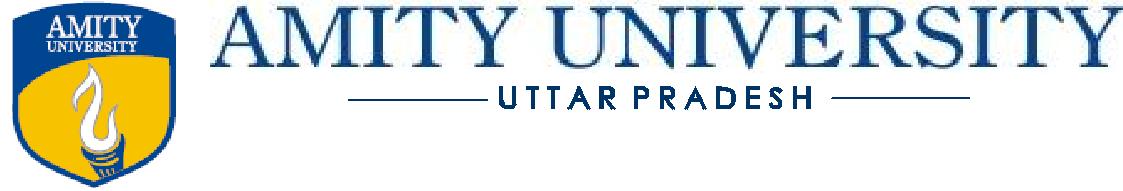 FACULTY OF EDUCATIONRUBRICS FOR ASSESSMENT OF POSTGRADUATE CLASS ROOM TEACHING AND TEACHING PRACTICEAssessment Parameters:Planning and preparation of Lesson planOrganization and administrationContent knowledge of subjectUse of pedagogy Communications: verbal and non-verbal Scoring:If the student’s performance is unsatisfactory on criteria, he/she scores 1. If the student’s performance needs improvement on criteria, he/she scores 2.If the student’s performance is satisfactory on criteria, he/she scores 3.If the student’s performance proficient on criteria, he/she scores 4.If the student’s performance is Exceptional on criteria, he/she scores 5. UniqueTools used for Assessment:Record file.Lessons.Viva-Voice Composition of Assessment Board:Core faculty.Internal Examiner.External Examiner. Score Sheet: IndividualScore Sheet: Programme/BatchName(s):___________________________________________  Topic:________________________________  Date:______________________Outcome Attainment Rubrics (OAR): GA6 &9RUBRICS FOR ASSESSMENT OF COMMUNICATION SKILLS AND LEADERSHIP & TEAMWORKASSESSMENT PARAMETERS:Oral Communication: Thematic Unity in ideas, Logic and dialogue, Research/ Information/ Investigation/Evidence, Frame of Reference & Audience Analysis, Effectiveness in Verbal and Nonverbal Delivery, Persuasion, Multicultural CompetenceWritten Communication: Coherence, Genre and Disciplinary Conventions, Research/ Information/ Investigation/Evidence, Frame of Reference & Audience Analysis, Syntax & MechanicsInterpersonal Communication: Leadership Communication, Teamwork and Positive Relationships, Conflict Resolution for Team EffectivenessTOOLS USED FOR ASSESSMENT:Major Project Report/DissertationCase Study AnalysisPresentationsViva-voceCOMPOSITION OF ASSESSMENT BOARDProgram Leader/ Program CoordinatorCommunication Skills FacultyCore Course FacultySCORE SHEET: INDIVIDUALTARGET: PROGRAMME/ BATCHSCORE SHEET: PROGRAMME/ BATCH9. Domain Leadership & Assessment Team#TITLEPage No.1.Introduction of Domain32.Introduction of Outcome Assessment Plan63.Domain Mission and Educational Objectives8-123.3.1 Mission Statement8-123.3.2 Educational Objectives at Domain /Faculty level8-123.3.3 Graduate Attributes and its Indicators at Domain/Faculty Level8-123.3.4 Domain Operational Objectives (Resources Required) at Domain/Faculty level8-124.Institution Mission and Educational Objectives13-314.4.1 Mission Statement13-314.4.2 Educational Objectives at Institution Level13-314.4.3 Graduate Attributes and its Indicators at Institute Level13-314.4.4 Operational Objectives (Resources Required) at Institution level13-315.Programme Mission, PEO’s, PLO’s and Assessment Plan for each programme32-2815.5.1    Bachelor’s-Level Programme ---Name of the programme--- 32-2815.5.1.1 Programme Mission32-2815.5.1.2 Programme Educational Objectives32-2815.5.1.3 Programme Operational Objectives32-2815.5.1.4 Programme Learning Outcomes32-2815.5.1.5 Programme Operational Outcomes32-2815.5.1.6  PEOs – PLOs Mapping32-2815.5.1.7 Programme Outcome Assessment Plan32-2815.5.1.8 Course Curriculum Coherence Matrix (CCCM)32-2815.5.2    Master’s Level Programme ---Name of the programme---32-2815.5.2.1 Programme Mission32-2815.5.2.2 Programme Educational Objectives32-2815.5.2.3 Programme Operational Objectives32-2815.5.2.4 Programme Learning Outcomes32-2815.5.2.5 Programme Operational Outcomes32-2815.5.2.6  PEOs – PLOs Mapping32-2815.5.2.7 Programme Outcome Assessment Plan32-2815.2.8 Course Curriculum Coherence Matrix (CCCM)32-2816.Domain Operational Outcomes & Operational Outcome Assessment Plan2827.Linkage of Outcomes Assessment with Strategic Planning2858.Appendices2879.Domain Leadership and Assessment Team 316Mission StatementTo provide teacher education at all levels in all specializations of education & physical education in the current perspective of teaching learning trends in line with Industry  4.0,   the futuristic and emerging frontier areas of knowledge of the field of education, physical education learning and research and to develop the overall personality of students by making them not only excellent teachers of education & physical education but also good individuals, with understanding and regard for human values, pride in their heritage and culture,a sense of right and wrong and yearning for perfection and imbibe  attributes of courage of conviction and action.S.NoEducational Objectives1Students will identify when and how to use appropriate teaching skills & techniques in teacher education2Students will construct self-directed and active learning environment through engagement relevant to elementary classroom3Students will learn to incorporate theory, practicum knowledge into classroom teaching at elementary level.4Students will apply knowledge of ICT for developing requisite skills of industry 5.05Students shall identify different teaching strategies and methods required for meaningful teaching at elementary level6Students will demonstrate effective communication and behavioural skills that support and enhance educational effectiveness in teacher education7Students shall have practical knowledge of the educational philosophies and principles in teacher education at the elementary level.8Students will integrate theory, practicum & teaching practice, in making effective decisions by understanding the relationship of education with global environment in teacher education9Students will develop positive perspectives and skills that create productive educational leaders in education in teacher education10Students will develop competencies required to understand cross cultural environment and global outlook11students will function effectively in a multicultural environment12Students will construct self-directed and active learning environment through engagement relevant to elementary classroom13Students will critically evaluate and reflect learning and development throughout their career in teacher education14Students will recognize the need for life-long learning to adapt to the changing needs of the society15Students will implement sustainable practices to conserve natural resources using the acquired experiences#  AUUPGraduate AttributeDomain GraduateAttributesAUUP IndicatorsDomain Indicators1.  Discipline Knowledge & ExpertiseKnowledge and Expertise of EducationTo apply Discipline Specific Knowledge and expertise in the core areas. · To Demonstrate the ability to produce indented outcomes. · To convert theory into practical functioning. · To apply content Knowledge to real life situation.The student shall be able to develop knowledge and skills to integrate principles of Education and Physical Education to achieve academic excellence2.  Self-Directed and Active LearningSelf-directed and Active learningTo maximize their potential by utilizing their abilities, & academic excellence. · To take personal responsibility and grasp opportunities for self-development. · To demonstrate perseverance and willingness to learn. · To Think independently, analytically and creatively through self-directed learningThe student shall be able to choose self–directed and active learning through strong intellectual engagement in independent work relevant to Education discipline3.  Research and EnquiryEducational Research and Practitioner EnquiryTo create new knowledge and opportunities for learning through the process of research and enquiry. - To formulate research designs through qualitative, quantitative and mixed methods - To formulate research designs through qualitative, quantitative and mixed methods. - To exercise critical judgment and critical thinking to create new modes of understandingThe student shall demonstrate scientific enquiry and research aptitude to conduct innovative research in thrust areas of teaching learning, pedagogy which will benefit the society and enhance the intellectual capital of the Faculty of Education.4Information & Communication Technology SkillsInformation & Communication Technology Skills in Education- To develop self-paced learning through various tools and techniques of ICT - To locate, analyse, evaluate, and synthesise information from a wide variety of sources in a planned and timely manner - To Use and apply appropriate media, tools and methodologies to locate, access and use information for critical and creative thinking - To critically evaluate the sources, values, validity and currency of information, through ICTThe student shall be able to efficiently use and apply information and communication technologies and participate in collaborative networks for developing requisite skills of Industry 4.05Critical Thinking & Problem-Solving AbilitiesCritical thinking and Problem-Solving AbilitiesTo identify & conceptualize problems - To demonstrate research skills for effective problems-solving - To apply critical, creative and evidence-based thinking to conceive innovative responses to future challenges.The student shall formulate critical thinking, interpret and comprehend research-based knowledge to design and synthesize solutions to scientific problems in education and allied areas6Communication SkillsCommunication SkillsTo possess a high standard of verbal, visual and written communication skills relevant to their fields of study. - To effectively use appropriate communication technologies. - To present information precisely and accurately by utilizing various information technology skills.The student shall be able to employ effective listening and communication skills to enhance interpersonal relationship.7Creativity, Innovation & Reflective ThinkingCreativity, Innovation & Reflective ThinkingTo demonstrate the capacity for independent, conceptual and creative thinking - To develop creative and effective responses to intellectual, professional and social challengesThe student shall be able to combine scientific creativity and reflective thinking to develop innovative ideas in education for developing processes and products relevant to societal educational needs8Analytical & Decision-Making AbilityAnalytical & Decision-Making AbilityTo determine relevant data and evaluate information in order to understand complex situations and make effective decisions - To demonstrate independent thinking and openness to new ideas in decision making - To exhibit proficiency in choosing between two or more alternatives for problem solving - To demonstrate analytical skills in making best choices among alternatives to make effective decisionsThe student shall be able to compare, contrast and analyze data in order to take appropriate and effective decisions9Leadership & TeamworkLeadership & TeamworkTo Demonstrate initiativeness and leadership skills working in VUCA world - To display team working skills by engaging with trust, encouraging autonomy & participation and building collaborative culture - To influence the people in networks for making the organization resourceful - To deliver organizational goals and team goals over personal gainsThe student shall be able to attain leadership skills and perform responsibly as an individual as well as in a team while being accountable and result oriented10Multicultural Understanding & Global OutlookMulticultural Understanding & Global Outlook-To appreciate diversity (caste, ethnicity, gender and marginalization), values and beliefs of multiple cultures in a global perspective - To demonstrate sensibility, adaptability, valuing human diversity in resolving complex management situations - To explore organizational issues from different cultural perspectives and recognising the opportunities in decision making processThe student shall demonstrate competence in a cross-cultural environment and evolve as a responsible global citizen.11Integrity and EthicsIntegrity and EthicsTo display integrity at work and be responsible global citizens with moral values - To demonstrate ethical practices consistent with the job roles as members of society - To practice the highest standards of ethical behaviour associated with their discipline or profession - To appreciate concerns on environment sustainabilityThe students shall practice ethical behavior and demonstrate professional integrity in their conduct12Social & Emotional SkillsSocial & Emotional SkillsTo demonstrate adaptability and resilience skills in during uncertain situations - To be self-aware and have the capacity to accept and give constructive feedback - To establish support to others with empathy and build interpersonal relationshipsThe students shall be able to acquire social and emotional skills to work effectively with diverse and inclusive group of people in multi-cultural environment and situations.13Employability, Enterprise & EntrepreneurshipEmployability, Enterprise & EntrepreneurshipTo develop knowledge and skills to gain employment opportunities - To improve on functional, technological and behavioural competencies to develop professionalism - To possess enterprising skills to bring new business ideas and start a new venture - To think creatively and innovate new products and services with a social impact -To generate new ideas, design products, adopt disruptive technologies and gain patents & commercializationThe students shall be able to define their career aspirations and work towards achieving the same by engaging in developing appropriate skills and competencies in their chosen profession (corporate career, student start up, family business, higher education etc.).14Lifelong LearningLifelong LearningTo demonstrate an attitude for continuous learning and reflection furthering their understanding of the world - To appreciate change and be responsive to the scenarios - To maintain intellectual curiosity and inquiring mind throughout life for gaining knowledge - To explore new ideas and learning opportunities for self-directed learning.The student shall be able to gain knowledge and learn skills throughout life focussing on self-directed learning using a range of sources and tools available15Environment & SustainabilityEnvironment and sustainabilityTo analyse and implement the initiative to conserve natural resources and develop sustainable technologies by using knowledge and experience of their discipline.The students shall be able to analyze and implement the initiative to conserve natural resources and use sustainable technologies by using knowledge and experience of their discipline.S. No. Domain Graduate AttributesDomain Operational Objectives1.Knowledge and Expertise of EducationStudents will identify when and how to use appropriate teaching skills & techniques in teacher education2.Self-directed and Active learningStudents will construct self-directed and active learning environment through engagement relevant to elementary classroom3.Educational Research and Practitioner EnquiryStudents will learn to incorporate theory, practicum knowledge into classroom teaching at elementary level.4.Information & Communication Technology Skills in EducationStudents will apply knowledge of ICT for developing requisite skills of industry 5.05.Critical thinking and Problem-Solving AbilitiesStudents shall identify different teaching strategies and methods required for meaningful teaching at elementary level6.Communication SkillsStudents will demonstrate effective communication and behavioural skills that support and enhance educational effectiveness in teacher education7.Creativity, Innovation & Reflective ThinkingStudents shall have practical knowledge of the educational philosophies and principles in teacher education at the elementary level.8.Analytical & Decision-Making AbilityStudents will integrate theory, practicum & teaching practice, in making effective decisions by understanding the relationship of education with global environment in teacher education9.Leadership & TeamworkStudents will develop positive perspectives and skills that create productive educational leaders in education in teacher education10.Multicultural Understanding & Global OutlookStudents will develop competencies required to understand cross cultural environment and global outlook11.Integrity and Ethicsstudents will function effectively in a multicultural environment12.Social & Emotional SkillsStudents will construct self-directed and active learning environment through engagement relevant to elementary classroom13.Employability, Enterprise & EntrepreneurshipStudents will critically evaluate and reflect learning and development throughout their career in teacher education14.Lifelong LearningStudents will recognize the need for life-long learning to adapt to the changing needs of the society15.Environment and sustainabilityStudents will implement sustainable practices to conserve natural resources using the acquired experiencesMission of InstitutionTo provide teacher education at all levels in all specializations of education in the current perspective of teaching learning trends in line with Industry  4.0,   the futuristic and emerging frontier areas of knowledge of the field of education, physical education learning and research and to develop the overall personality of students by making them not only excellent teachers of education.S.NoProgramme Educational Objectives1Students will identify when and how to use appropriate teaching skills & techniques in teacher education2Students will construct self-directed and active learning environment through engagement relevant to elementary classroom3Students will learn to incorporate theory, practicum knowledge into classroom teaching at elementary level.4Students will apply knowledge of ICT for developing requisite skills of industry 5.05Students shall identify different teaching strategies and methods required for meaningful teaching at elementary level6Students will demonstrate effective communication and behavioural skills that support and enhance educational effectiveness in teacher education7Students shall have practical knowledge of the educational philosophies and principles in teacher education at the elementary level.8Students will integrate theory, practicum & teaching practice, in making effective decisions by understanding the relationship of education with global environment in teacher education9Students will develop positive perspectives and skills that create productive educational leaders in education in teacher education10Students will develop competencies required to understand cross cultural environment and global outlook11students will function effectively in a multicultural environment12Students will construct self-directed and active learning environment through engagement relevant to elementary classroom13Students will critically evaluate and reflect learning and development throughout their career in teacher education14Students will recognize the need for life-long learning to adapt to the changing needs of the society15Students will implement sustainable practices to conserve natural resources using the acquired experiences#  Domain GraduateAttributesDomain IndicatorsGraduate AttributesIndicators1.  Knowledge and Expertise of EducationThe student shall be able to develop knowledge and skills to integrate principles of Education and Physical Education to achieve academic excellenceKnowledge and Expertise of EducationThe student shall be able to develop knowledge and skills to integrate principles of Education and Physical Education to achieve academic excellence2.  Self-directed and Active learningThe student shall be able to choose self–directed and active learning through strong intellectual engagement in independent work relevant to Education disciplineSelf-directed and Active learningThe student shall be able to choose self–directed and active learning through strong intellectual engagement in independent work relevant to Education discipline3.  Educational Research and Practitioner EnquiryThe student shall demonstrate scientific enquiry and research aptitude to conduct innovative research in thrust areas of teaching learning, pedagogy which will benefit the society and enhance the intellectual capital of the Faculty of Education.Educational Research and Practitioner EnquiryThe student shall demonstrate scientific enquiry and research aptitude to conduct innovative research in thrust areas of teaching learning, pedagogy which will benefit the society and enhance the intellectual capital of the Faculty of Education.4Information & Communication Technology Skills in EducationThe student shall be able to efficiently use and apply information and communication technologies and participate in collaborative networks for developing requisite skills of Industry 4.0Information & Communication Technology Skills in EducationThe student shall be able to efficiently use and apply information and communication technologies and participate in collaborative networks for developing requisite skills of Industry 4.05Critical thinking and Problem-Solving AbilitiesThe student shall formulate critical thinking, interpret and comprehend research-based knowledge to design and synthesize solutions to scientific problems in education and allied areasCritical thinking and Problem-Solving AbilitiesThe student shall formulate critical thinking, interpret and comprehend research-based knowledge to design and synthesize solutions to scientific problems in education and allied areas6Communication SkillsThe student shall be able to employ effective listening and communication skills to enhance interpersonal relationship.Communication SkillsThe student shall be able to employ effective listening and communication skills to enhance interpersonal relationship.7Creativity, Innovation & Reflective ThinkingThe student shall be able to combine scientific creativity and reflective thinking to develop innovative ideas in education for developing processes and products relevant to societal educational needsCreativity, Innovation & Reflective ThinkingThe student shall be able to combine scientific creativity and reflective thinking to develop innovative ideas in education for developing processes and products relevant to societal educational needs8Analytical & Decision-Making AbilityThe student shall be able to compare, contrast and analyze data in order to take appropriate and effective decisionsAnalytical & Decision-Making AbilityThe student shall be able to compare, contrast and analyze data in order to take appropriate and effective decisions9Leadership & TeamworkThe student shall be able to attain leadership skills and perform responsibly as an individual as well as in a team while being accountable and result orientedLeadership & TeamworkThe student shall be able to attain leadership skills and perform responsibly as an individual as well as in a team while being accountable and result oriented10Multicultural Understanding & Global OutlookThe student shall demonstrate competence in a cross-cultural environment and evolve as a responsible global citizen.Multicultural Understanding & Global OutlookThe student shall demonstrate competence in a cross-cultural environment and evolve as a responsible global citizen.11Integrity and EthicsThe students shall practice ethical behavior and demonstrate professional integrity in their conductIntegrity and EthicsThe students shall practice ethical behavior and demonstrate professional integrity in their conduct12Social & Emotional SkillsThe students shall be able to acquire social and emotional skills to work effectively with diverse and inclusive group of people in multi-cultural environment and situations.Social & Emotional SkillsThe students shall be able to acquire social and emotional skills to work effectively with diverse and inclusive group of people in multi-cultural environment and situations.13Employability, Enterprise & EntrepreneurshipThe students shall be able to define their career aspirations and work towards achieving the same by engaging in developing appropriate skills and competencies in their chosen profession (corporate career, student start up, family business, higher education etc.).Employability, Enterprise & EntrepreneurshipThe students shall be able to define their career aspirations and work towards achieving the same by engaging in developing appropriate skills and competencies in their chosen profession (corporate career, student start up, family business, higher education etc.).14Lifelong LearningThe student shall be able to gain knowledge and learn skills throughout life focussing on self-directed learning using a range of sources and tools availableLifelong LearningThe student shall be able to gain knowledge and learn skills throughout life focussing on self-directed learning using a range of sources and tools available15Environment and sustainabilityThe students shall be able to analyze and implement the initiative to conserve natural resources and use sustainable technologies by using knowledge and experience of their discipline.Environment and sustainabilityThe students shall be able to analyze and implement the initiative to conserve natural resources and use sustainable technologies by using knowledge and experience of their discipline.3.1 Intended Operational Outcomes of Faculty of Education (B.El.Ed.)  at (Bachelor’s Level)Mission of InstitutionTo provide teacher education at all levels in all specializations of education in the current perspective of teaching learning trends in the futuristic and emerging frontier areas of knowledge of the field of education, teacher education learning and research. To develop the overall personality of students by making them not only excellent teachers of education but also good individuals, with understanding and regard for human values, pride in their heritage and culture, a sense of right and wrong and yearning for perfection and imbibe attributes of courage of conviction and action.S. NoEducational Objectives1AIE intends to provide educational excellence in Teaching/Academic Delivery and research. 2.AIE shall provide opportunities for self directed learning through academic engagement.3.AIE shall facilitate environment for innovation and research excellence for the intellectual growth and benefit of society.4. AIE shall encourage application of information and communication technologies for developing requisite skills of Industry 4.05AIE shall provide opportunities for development of critical thinking, interpretation and comprehension skills for scientific outlook in education and allied areas6AIE shall create a supporting environment for developing communication skills, interpersonal skills, decision making skills7AIE shall encourage scientific creativity, reflective thinking to generate innovative ideas, processes and products relevant to socio educational needs8AIE shall facilitate environment for organizational exposure through the conduct of inter-institutional competitions for leadership skills and team spirit9.AIE shall encourage cultural diversity and a sense of social and environmental responsibility.10.AIE shall provide ample opportunities for international exposure to faculty and students.11.AIE shall facilitate cultivation of core values of the university, ethical conduct and professional integrity amongst students, faculty and staff.12. AIE shall provide suitable environment for practicing inclusiveness in all spheres of education and work.13.AIE shall facilitate employment opportunities and also support students to start their own ventures.14.AIE shall encourage acquisition of knowledge, skills and attitude required for lifelong learning. 15AIE shall sensitize and engage students and faculty for sustainable development and conservation of natural resources.#Domin Graduate AttributesDomain IndicatorsDomain IndicatorsGraduate AttributesIndicatorsKnowledge and Expertise of EducationKnowledge and Expertise of EducationThe student shall be able to develop knowledge and skills to integrate principles of Education and Physical Education to achieve academic excellenceKnowledge and Expertise of EducationThe student shall be able to develop knowledge and skills to integrate principles of Education to achieve academic excellenceSelf-directed and Active learningSelf-directed and Active learningThe student shall be able to choose self–directed and active learning through strong intellectual engagement in independent work relevant to Education disciplineSelf-directed and Active learningThe student shall be able to choose self–directed and active learning through strong intellectual engagement in independent work relevant to Education disciplineEducational Research and Practitioner EnquiryEducational Research and Practitioner EnquiryThe student shall demonstrate scientific enquiry and research aptitude to conduct innovative research in thrust areas of teaching learning, pedagogy which will benefit the society and enhance the intellectual capital of the Faculty of Education. Educational Research and Practitioner EnquiryThe student shall demonstrate scientific enquiry and research aptitude to conduct innovative research in thrust areas of teaching learning, pedagogy which will benefit the society and enhance the intellectual capital of the School and Teacher Education.Information & Communication Technology Skills in EducationInformation & Communication Technology Skills in EducationThe student shall be able to efficiently use and apply information and communication technologies and participate in collaborative networks for developing requisite skills of Industry 4.0Information & Communication Technology Skills in EducationThe student shall be able to efficiently use and apply information and communication technologies and participate in collaborative networks for developing requisite skills of Industry 4.0Critical thinking and Problem-Solving AbilitiesCritical thinking and Problem-Solving AbilitiesThe student shall formulate critical thinking, interpret and comprehend research-based knowledge to design and synthesize solutions to scientific problems in education and allied areasCritical thinking and Problem-Solving AbilitiesThe student shall formulate critical thinking, interpret and comprehend research-based knowledge to design and synthesize solutions to scientific problems in education and allied areasCommunication SkillsCommunication SkillsThe student shall be able to employ effective listening and communication skills to enhance interpersonal relationship.Communication SkillsThe student shall be able to employ effective listening and communication skills to enhance interpersonal relationship.Creativity, Innovation & Reflective Thinking.Creativity, Innovation & Reflective Thinking.The student shall be able to combine scientific creativity and reflective thinking to develop innovative ideas in education for developing processes and products relevant to societal educational needsCreativity, Innovation & Reflective Thinking.The student shall be able to combine scientific creativity and reflective thinking to develop innovative ideas in education for developing processes and products relevant to societal educational needsAnalytical & Decision-Making AbilityAnalytical & Decision-Making AbilityThe student shall be able to compare, contrast and analyze data in order to take appropriate and effective decisionsAnalytical & Decision-Making AbilityThe student shall be able to compare, contrast and analyze data in order to take appropriate and effective decisionsLeadership & TeamworkLeadership & TeamworkThe student shall be able to attain leadership skills and perform responsibly as an individual as well as in a team while being accountable and result orientedLeadership & TeamworkThe student shall be able to attain leadership skills and perform responsibly as an individual as well as in a team while being accountable and result orientedMulticultural Understanding & Global OutlookMulticultural Understanding & Global OutlookThe student shall demonstrate competence in a cross-cultural environment and evolve as a responsible global citizen.Multicultural Understanding & Global OutlookThe student shall demonstrate competence in a cross-cultural environment and evolve as a responsible global citizen.Integrity and EthicsIntegrity and EthicsThe students shall practice ethical behavior and demonstrate professional integrity in their conductIntegrity and EthicsThe students shall practice ethical behavior and demonstrate professional integrity in their conductSocial & Emotional Skills .Social & Emotional Skills .The students shall be able to acquire social and emotional skills to work effectively with diverse and inclusive group of people in multi-cultural environment and situations.Social & Emotional Skills .The students shall be able to acquire social and emotional skills to work effectively with diverse and inclusive group of people in multi-cultural environment and situations.Employability, Enterprise & EntrepreneurshipEmployability, Enterprise & EntrepreneurshipThe students shall be able to define their career aspirations and work towards achieving the same by engaging in developing appropriate skills and competencies in their chosen profession (corporate career, student start up, family business, higher education etc.).Employability, Enterprise & EntrepreneurshipThe students shall be able to define their career aspirations and work towards achieving the same by engaging in developing appropriate skills and competencies in their chosen profession (corporate career, student start up, family business, higher education etc.).Lifelong LearningLifelong LearningThe student shall be able to gain knowledge and learn skills throughout life vidence on self-directed learning using a range of sources and tools availableLifelong LearningThe student shall be able to gain knowledge and learn skills throughout life focusing on self-directed learning using a range of sources and tools availableEnvironment and sustainabilityEnvironment and sustainabilityThe students shall be able to analyze and implement the initiative to conserve natural resources and use sustainable technologies by using knowledge and experience of their discipline.Environment and sustainabilityThe students shall be able to analyze and implement the initiative to conserve natural resources and use sustainable technologies by using knowledge and experience of education discipline.S. No.Graduate AttributesOperational ObjectivesGA1: Knowledge and Expertise of EducationAIE intends to provide educational excellence in Teaching/Academic Delivery and research. GA:2 Self-directed and Active learningAIE shall provide opportunities for self directed learning through academic engagement.GA:3Educational Research and Practitioner EnquiryAIE shall facilitate environment for innovation and research excellence for the intellectual growth and benefit of society.GA4: Information & Communication Technology Skills in EducationAIE shall encourage application of information and communication technologies for developing requisite skills of Industry 4.0GA5: Critical thinking and Problem-Solving AbilitiesAIE shall provide opportunities for development of critical thinking, interpretation and comprehension skills for scientific outlook in education and allied areasGA6: Communication SkillsAIE shall create a supporting environment for developing communication skills, interpersonal skills, decision making skillsGA7: Creativity, Innovation & Reflective ThinkingAIE shall encourage scientific creativity, reflective thinking to generate innovative ideas, processes and products relevant to socio educational needsGA8:Analytical & Decision-Making AbilityAIE shall facilitate environment for organizational exposure through the conduct of inter-institutional competitions for leadership skills and team spiritGA9:Leadership & TeamworkAIE shall encourage cultural diversity and a sense of social and environmental responsibility.GA10:Multicultural Understanding & Global OutlookAIE shall provide ample opportunities for international exposure to faculty and students.GA11:Integrity and EthicsAIE shall facilitate cultivation of core values of the university, ethical conduct and professional integrity amongst students, faculty and staff.GA12: Social & Emotional SkillsAIE shall provide suitable environment for practicing inclusiveness in all spheres of education and work.GA13:Employability, Enterprise & EntrepreneurshipAIE shall facilitate employment opportunities and also support students to start their own ventures.GA14: Lifelong LearningAIE shall encourage acquisition of knowledge, skills and attitude required for lifelong learning. GA15: Environment and sustainabilityAIE shall sensitize and engage students and faculty for sustainable development and conservation of natural resources.Mission of InstitutionTo provide teacher education at all levels in all specializations of physical education in the current perspectiveof teaching learning trends  in line with Industry  4.0 in the futuristic and emerging frontier areas of knowledge of the field of physical education learning and research and to develop the overall personality of students by making them not only excellent teachers of physical education but also good individuals, with understanding and regard for human values, pride in their heritage and culture, a sense of right and wrong and yearning for perfection and imbibe attributes of courage of conviction and action.S.NoEducational Objectives1Students shall be able to demonstrate empirical knowledge of the application of the Physical Education & Sports philosophy and principles in a professional work setting2Students shall be able to integrate theory, practicum & teaching practice, in making effective decisions by understanding the relationship of physical education & sports with present industrial needs of the global environment.3Students shall be able to construct and maintain effective educational performance by leveraging Research skills, Information and Technological competencies in the given physical educational, sports & allied framework4Students shall be able to identify when and how to use appropriate teaching skills & techniques in education & physical education5Students shall be able to demonstrate effective communication and behavioural skills that support and enhance educational effectiveness in physical education & sports sciences.6Students shall be able to demonstrate effective teaching & practical skills in physical education, Sports, and Sports Sciences.7Students shall be able to develop positive perspectives and skills that create productive educational leaders in physical education & sports.8Students shall be able to act ethically and responsibly in Physical Education & Sports.9Students shall be able to critically evaluate and reflect learning and development throughout their career in Physical Education & Sports and demonstrate effective teaching & practical skills in physical education & sports accomplishing the latest industrial demands.10Students shall be able to understand recognize and acquire social and emotional skills required to work in diverse and inclusive groups in multi-cultural environment and situations. 11Students shall be able to develop and demonstrate competency in information and communication technology in learning and working environment and attain professional skill related to industry 4.0.12Students shall be able to demonstrate scientific aptitude and enquiry based approach to resolve problems related to the professional field of Physical Education Exercise, Fitness, Yoga , Sports Science and Coaching. 13Students shall be able to develop self-learning and active learning approach related to the concept of Physical Education and Sports Sciences throughout life.14Students shall be able to develop creative and innovative approach in teaching learning and practical application of the profession.15Students shall be able to develop analytical ability and shall be able to compare situations and demonstrate decision making  ability.#  Domain GraduateAttributesDomain IndicatorsGraduate AttributesIndicators1.  Knowledge and Expertise of EducationThe student shall be able to develop knowledge and skills to integrate principles of Education and Physical Education to achieve academic excellenceKnowledge & Expertise of Physical Education & SportsThe students shall be able to understand and develop curriculum studies defining, applying, and analyzing new practices, concepts, principles and theories in physical education, exercise, fitness, and sports. 2.  Self-directed and Active learningThe student shall be able to choose self–directed and active learning through strong intellectual engagement in independent work relevant to Education disciplineSelf-direction and Active LearningThe students shall be able to understand select and develop the ability to choose self-directed and active learning through independent assimilation of the theoretical and practical concepts related to teaching, learning and practical application in physical education and sports.3.  Educational Research and Practitioner EnquiryThe student shall demonstrate scientific enquiry and research aptitude to conduct innovative research in thrust areas of teaching learning, pedagogy which will benefit the society and enhance the intellectual capital of the Faculty of Education. Research and Enquiry in Physical Education & SportsThe students shall be able to demonstrate and evaluate scientific enquiry and research aptitude towards stating, formulating, interpreting, designing, analyzing, evaluating, and reporting their research work in the field of physical education, exercise, fitness, yoga and sports sciences teaching and coaching.4Information & Communication Technology Skills in EducationThe student shall be able to efficiently use and apply information and communication technologies and participate in collaborative networks for developing requisite skills of Industry 4.0Information & Communication Technology Skills in Physical Education & Sports.The students shall be able to efficiently define, apply and formulate information and communication technologies in learning, networking, and collaborating with the industry to develop the required professional skills related to industry 4.0.#Domain GraduateAttributesDomain IndicatorsGraduate AttributesIndicators5Critical thinking and Problem-Solving AbilitiesThe student shall formulate critical thinking, interpret and comprehend research-based knowledge to design and synthesize solutions to scientific problems in education and allied areasCritical Thinking & Problem-Solving Abilities.The students shall be able to identify and formulate critical thinking ability and will be able to interpret and comprehend with research-based knowledge demonstrating problem solving aptitude.6Communication SkillsThe student shall be able to employ effective listening and communication skills to enhance interpersonal relationship.Communication Skills The students shall be able to understand and develop effective listening and communication skills for building up professional and interpersonal relationship.7Creativity, Innovation & Reflective ThinkingThe student shall be able to combine scientific creativity and reflective thinking to develop innovative ideas in education for developing processes and products relevant to societal educational needsCreative, Innovative and Reflective Thinking.The student shall be able to understand, analyse and formulate scientific creativity and reflective thinking to develop innovative skills related to teaching, learning and practical application significant to the societal educational needs.8Analytical & Decision-Making AbilityThe student shall be able to compare, contrast and analyze data in order to take appropriate and effective decisionsAnalytical and Decision-Making Ability.The students shall be able to identify, analyze and evaluate situations and will be able to demonstrate appropriate decision-making ability.9Leadership & TeamworkThe student shall be able to attain leadership skills and perform responsibly as an individual as well as in a team while being accountable and result orientedLeadership and TeamworkThe student shall be able to understand and develop leadership skills while working as an individual or with cohesion while working with the team members demonstrating accountability and result oriented behaviour. 10Multicultural Understanding & Global OutlookThe student shall demonstrate competence in a cross-cultural environment and evolve as a responsible global citizen.Multicultural Understanding & Global Outlook.The student shall be able to understand, demonstrate and create multicultural understanding in accomplishment of professional tasks and evolve as a responsible global citizen.11Integrity and EthicsThe students shall practice ethical behavior and demonstrate professional integrity in their conductIntegrity and EthicsThe students shall be able to analyze and develop ethical behaviour and demonstrate professional integrity while performing all professional task related to teaching, learning, organizational and practicals related to physical education and sports.12Social & Emotional Skills .The students shall be able to acquire social and emotional skills to work effectively with diverse and inclusive group of people in multi-cultural environment and situations.Social and Emotional Skills.The students shall be able to recognize acquire and appraise social and emotional skills and will be able to blend the diverse and inclusive groups in multi-cultural environment and situations during all professional endeavors.  #Domain GraduateAttributesDomain IndicatorsGraduate AttributesIndicators13Employability, Enterprise & EntrepreneurshipThe students shall be able to define their career aspirations and work towards achieving the same by engaging in developing appropriate skills and competencies in their chosen profession (corporate career, student start up, family business, higher education etc.).Employability, Enterprise & Entrepreneurship in Physical Education & Sports.The students shall be able to identify and defend all professional attributes and will be clear in defining their career aspirations and work towards achieving them through their professional competencies required in physical education and sports. (Corporate career, student start up, family business, higher education etc.).14Lifelong LearningThe student shall be able to gain knowledge and learn skills throughout life focussing on self-directed learning using a range of sources and tools availableLifelong LearningThe students shall be able to understand, apply and appraise their professional learning to the lifelong learning and will transpose them to the real-life situations throughout their life focusing on self-directed learning.15Environment and sustainabilityThe students shall be able to analyze and implement the initiative to conserve natural resources and use sustainable technologies by using knowledge and experience of their discipline.Environment & Sustainability. The students shall be able to develop an understanding with the environment and will analyze, evaluate and implement the initiative to conserve natural resources and use sustainable technologies in the field of physical education and sports.S. No. Graduate AttributesOperational Objectives1.Knowledge & Expertise of Physical Education & SportsThe program shall provide educational excellence in Teaching/Academic Delivery and research by providing professionally qualified and competent faculty as per the norms of National Council of Teachers Education. 2.Self-direction and Active LearningThe program shall facilitate active learning and self learning approach through formative and summative assessment & evaluation. 3.Research and Enquiry in Physical Education & SportsThe program shall facilitate environment for innovation and research excellence for the intellectual growth of faculty and students.4.Information & Communication Technology Skills in Physical Education & Sports.The program shall provide ample learning opportunities to equip students with the desired latest information and communication technologies in Physical Education and Sports. 5.Critical Thinking & Problem-Solving Abilities.The program shall develop positive problem solving approach and leadership in the field of Physical Education and Sports.6.Communication Skills. The program shall develop communication skills and competencies to organise school and community games and sports.7.Creative, Innovative and Reflective Thinking.The program shall develop innovative methods to impart knowledge and promote learning in physical education and sports.8.Analytical and Decision-Making Ability.The program shall provide opportunities for developing analytical thinking skills in different contexts associated with Physical Education and Sports9.Leadership and TeamworkThe program shall facilitate the students to work in different teams while conducting  inter-institutional & intramural competitions to develop leadership and team cohesion 10.Multicultural Understanding & Global Outlook.The program shall provide ample opportunities for multicultural work and learning environment and also facilitate international exposure to faculty and students.11Integrity and EthicsThe program shall integrate ethics and values in teaching and learning and building rapport with the faculty and staff.12Social and Emotional Skills.The program shall encourage cultural diversity and a sense of social and environmental responsibility.13Employability, Enterprise & Entrepreneurship in Physical Education & Sports.The program shall facilitate employment opportunities and also support students to start their own ventures.14Lifelong LearningThe program shall build a strong industry/schools interaction and provide lifelong learning attitudes in the students through professional networking and collaboration with the expertise from industry/schools.15Environment & Sustainability. The program shall facilitate environment friendly approach amongst the students by developing and attitude to conserve natural resources and use sustainable technologies in the field of Physical Education and sports. Programme MissionTo provide teacher education at all levels in all specializations of education in the current perspective of teaching learning trends in line with Industry  4.0,   the futuristic and emerging frontier areas of knowledge of the field of education, physical education learning and research and to develop the overall personality of students by making them not only excellent teachers of education.S.NoProgramme Educational Objectives1Students will identify when and how to use appropriate teaching skills & techniques in teacher education2Students will construct self-directed and active learning environment through engagement relevant to elementary classroom3Students will learn to incorporate theory, practicum knowledge into classroom teaching at elementary level.4Students will apply knowledge of ICT for developing requisite skills of industry 5.05Students shall identify different teaching strategies and methods required for meaningful teaching at elementary level6Students will demonstrate effective communication and behavioural skills that support and enhance educational effectiveness in teacher education7Students shall have practical knowledge of the educational philosophies and principles in teacher education at the elementary level.8Students will integrate theory, practicum & teaching practice, in making effective decisions by understanding the relationship of education with global environment in teacher education9Students will develop positive perspectives and skills that create productive educational leaders in education in teacher education10Students will develop competencies required to understand cross cultural environment and global outlook11students will function effectively in a multicultural environment12Students will construct self-directed and active learning environment through engagement relevant to elementary classroom13Students will critically evaluate and reflect learning and development throughout their career in teacher education14Students will recognize the need for life-long learning to adapt to the changing needs of the society15Students will implement sustainable practices to conserve natural resources using the acquired experiences3.1 Intended Operational Outcomes of Faculty of Education (B.El.Ed.)  at (Bachelor’s Level)S. No. Graduate AttributesProgramme Learning Outcomes1.Knowledge and Expertise of EducationThe student shall be able to develop knowledge and skills to integrate principles of Education and Physical Education to achieve academic excellence2.Self-directed and Active learningThe student shall be able to choose self–directed and active learning through strong intellectual engagement in independent work relevant to Education discipline3.Educational Research and Practitioner EnquiryThe student shall demonstrate scientific enquiry and research aptitude to conduct innovative research in thrust areas of teaching learning, pedagogy which will benefit the society and enhance the intellectual capital of the Faculty of Education.4Information & Communication Technology Skills in EducationThe student shall be able to efficiently use and apply information and communication technologies and participate in collaborative networks for developing requisite skills of Industry 4.05Critical thinking and Problem-Solving AbilitiesThe student shall formulate critical thinking, interpret and comprehend research-based knowledge to design and synthesize solutions to scientific problems in education and allied areas6Communication SkillsThe student shall be able to employ effective listening and communication skills to enhance interpersonal relationship.7Creativity, Innovation & Reflective ThinkingThe student shall be able to combine scientific creativity and reflective thinking to develop innovative ideas in education for developing processes and products relevant to societal educational needs8Analytical & Decision-Making AbilityThe student shall be able to compare, contrast and analyze data in order to take appropriate and effective decisions9Leadership & TeamworkThe student shall be able to attain leadership skills and perform responsibly as an individual as well as in a team while being accountable and result oriented10Multicultural Understanding & Global OutlookThe student shall demonstrate competence in a cross-cultural environment and evolve as a responsible global citizen.11Integrity and EthicsThe students shall practice ethical behavior and demonstrate professional integrity in their conduct12Social & Emotional SkillsThe students shall be able to acquire social and emotional skills to work effectively with diverse and inclusive group of people in multi-cultural environment and situations.13Employability, Enterprise & EntrepreneurshipThe students shall be able to define their career aspirations and work towards achieving the same by engaging in developing appropriate skills and competencies in their chosen profession (corporate career, student start up, family business, higher education etc.).14Lifelong LearningThe student shall be able to gain knowledge and learn skills throughout life focussing on self-directed learning using a range of sources and tools available15Environment and sustainabilityThe students shall be able to analyze and implement the initiative to conserve natural resources and use sustainable technologies by using knowledge and experience of their discipline.3.1 Intended Operational Outcomes of Faculty of Education  (B.El.Ed.)  at (Bachelor’s Level)Programme Education Objectives (PEOs)Programme Learning Outcome PEO 1PEO 2PEO 3PEO 4PEO 5PEO 6PEO 7PEO 8PEO 9PEO 10PEO 11PEO 12PEO 13PEO 14PEO 15Programme PLO 1PLO 2PLO 3PLO 4PLO 5PLO 6PLO 7PLO 8PLO 9PLO 10PLO 11PLO 12PLO 13PLO 14PLO 15S.NoAttributesPLO’sDirect MeasureTarget PerformanceIndirect MeasureTarget Performance1Discipline Knowledge & ExpertiseThe student shall be able to develop knowledge and skills to integrate principles of Education and Physical Education to achieve academic excellenceComprehensive ExaminationMajor Project RubricsAtleast 25% of the students shall obtain grade ‘A’ (>=75-100%)Student Exit SurveyIndustry InternshipAtleast 25% of the students shall obtain grade ‘A’ (>=75-100%)1Discipline Knowledge & ExpertiseThe student shall be able to develop knowledge and skills to integrate principles of Education and Physical Education to achieve academic excellenceComprehensive ExaminationMajor Project RubricsAtleast 50% of the students shall obtain grade ‘B’ (>=50-74%)Student Exit SurveyIndustry InternshipAtleast 50% of the students shall obtain grade ‘B’ (>=50-74%)1Discipline Knowledge & ExpertiseThe student shall be able to develop knowledge and skills to integrate principles of Education and Physical Education to achieve academic excellenceComprehensive ExaminationMajor Project RubricsAtleast 15% of the students shall obtain grade ‘A’ (>=30-50%)Student Exit SurveyIndustry InternshipAtleast 15% of the students shall obtain grade ‘A’ (>=30-50%)1Discipline Knowledge & ExpertiseThe student shall be able to develop knowledge and skills to integrate principles of Education and Physical Education to achieve academic excellenceComprehensive ExaminationMajor Project RubricsAtleast 10% of the students shall obtain grade ‘A’ (>=30-50%)Student Exit SurveyIndustry InternshipAtleast 10% of the students shall obtain grade ‘A’ (>=30-50%)2Self-Directed and Active LearningThe student shall be able to choose self–directed and active learning through strong intellectual engagement in independent work relevant to Education disciplineComprehensive ExaminationMajor Project RubricsAtleast 25% of the students shall obtain grade ‘A’ (>=75-100%)Student Exit SurveyIndustry InternshipAtleast 25% of the students shall obtain grade ‘A’ (>=75-100%)2Self-Directed and Active LearningThe student shall be able to choose self–directed and active learning through strong intellectual engagement in independent work relevant to Education disciplineComprehensive ExaminationMajor Project RubricsAtleast 50% of the students shall obtain grade ‘B’ (>=50-74%)Student Exit SurveyIndustry InternshipAtleast 50% of the students shall obtain grade ‘B’ (>=50-74%)2Self-Directed and Active LearningThe student shall be able to choose self–directed and active learning through strong intellectual engagement in independent work relevant to Education disciplineComprehensive ExaminationMajor Project RubricsAtleast 15% of the students shall obtain grade ‘A’ (>=30-50%)Student Exit SurveyIndustry InternshipAtleast 15% of the students shall obtain grade ‘A’ (>=30-50%)2Self-Directed and Active LearningThe student shall be able to choose self–directed and active learning through strong intellectual engagement in independent work relevant to Education disciplineComprehensive ExaminationMajor Project RubricsAtleast 10% of the students shall obtain grade ‘A’ (>=30-50%)Student Exit SurveyIndustry InternshipAtleast 10% of the students shall obtain grade ‘A’ (>=30-50%)3Research and EnquiryThe student shall demonstrate scientific enquiry and research aptitude to conduct innovative research in thrust areas of teaching learning, pedagogy which will benefit the society and enhance the intellectual capital of the Faculty of Education.Comprehensive ExaminationMajor Project RubricsAtleast 25% of the students shall obtain grade ‘A’ (>=75-100%)Student Exit SurveyStudent Exit SurveyAtleast 25% of the students shall obtain grade ‘A’ (>=75-100%)3Research and EnquiryThe student shall demonstrate scientific enquiry and research aptitude to conduct innovative research in thrust areas of teaching learning, pedagogy which will benefit the society and enhance the intellectual capital of the Faculty of Education.Comprehensive ExaminationMajor Project RubricsAtleast 50% of the students shall obtain grade ‘B’ (>=50-74%)Student Exit SurveyStudent Exit SurveyAtleast 50% of the students shall obtain grade ‘B’ (>=50-74%)3Research and EnquiryThe student shall demonstrate scientific enquiry and research aptitude to conduct innovative research in thrust areas of teaching learning, pedagogy which will benefit the society and enhance the intellectual capital of the Faculty of Education.Comprehensive ExaminationMajor Project RubricsAtleast 15% of the students shall obtain grade ‘A’ (>=30-50%)Student Exit SurveyStudent Exit SurveyAtleast 15% of the students shall obtain grade ‘A’ (>=30-50%)3Research and EnquiryThe student shall demonstrate scientific enquiry and research aptitude to conduct innovative research in thrust areas of teaching learning, pedagogy which will benefit the society and enhance the intellectual capital of the Faculty of Education.Comprehensive ExaminationMajor Project RubricsAtleast 10% of the students shall obtain grade ‘A’ (>=30-50%)Student Exit SurveyStudent Exit SurveyAtleast 10% of the students shall obtain grade ‘A’ (>=30-50%)4Information & Communication Technology SkillsThe student shall be able to efficiently use and apply information and communication technologies and participate in collaborative networks for developing requisite skills of Industry 4.0Comprehensive ExaminationMajor Project RubricsAtleast 25% of the students shall obtain grade ‘A’ (>=75-100%)Student Exit SurveyStudent Exit SurveyAtleast 25% of the students shall obtain grade ‘A’ (>=75-100%)4Information & Communication Technology SkillsThe student shall be able to efficiently use and apply information and communication technologies and participate in collaborative networks for developing requisite skills of Industry 4.0Comprehensive ExaminationMajor Project RubricsAtleast 50% of the students shall obtain grade ‘B’ (>=50-74%)Student Exit SurveyStudent Exit SurveyAtleast 50% of the students shall obtain grade ‘B’ (>=50-74%)4Information & Communication Technology SkillsThe student shall be able to efficiently use and apply information and communication technologies and participate in collaborative networks for developing requisite skills of Industry 4.0Comprehensive ExaminationMajor Project RubricsAtleast 15% of the students shall obtain grade ‘A’ (>=30-50%)Student Exit SurveyStudent Exit SurveyAtleast 15% of the students shall obtain grade ‘A’ (>=30-50%)4Information & Communication Technology SkillsThe student shall be able to efficiently use and apply information and communication technologies and participate in collaborative networks for developing requisite skills of Industry 4.0Comprehensive ExaminationMajor Project RubricsAtleast 10% of the students shall obtain grade ‘A’ (>=30-50%)Student Exit SurveyStudent Exit SurveyAtleast 10% of the students shall obtain grade ‘A’ (>=30-50%)5Critical Thinking & Problem-Solving AbilitiesThe student shall formulate critical thinking, interpret and comprehend research-based knowledge to design and synthesize solutions to scientific problems in education and allied areasComprehensive ExaminationMajor Project RubricsAtleast 25% of the students shall obtain grade ‘A’ (>=75-100%)Student Exit SurveyStudent Exit SurveyAtleast 25% of the students shall obtain grade ‘A’ (>=75-100%)5Critical Thinking & Problem-Solving AbilitiesThe student shall formulate critical thinking, interpret and comprehend research-based knowledge to design and synthesize solutions to scientific problems in education and allied areasComprehensive ExaminationMajor Project RubricsAtleast 50% of the students shall obtain grade ‘B’ (>=50-74%)Student Exit SurveyStudent Exit SurveyAtleast 50% of the students shall obtain grade ‘B’ (>=50-74%)5Critical Thinking & Problem-Solving AbilitiesThe student shall formulate critical thinking, interpret and comprehend research-based knowledge to design and synthesize solutions to scientific problems in education and allied areasComprehensive ExaminationMajor Project RubricsAtleast 15% of the students shall obtain grade ‘A’ (>=30-50%)Student Exit SurveyStudent Exit SurveyAtleast 15% of the students shall obtain grade ‘A’ (>=30-50%)5Critical Thinking & Problem-Solving AbilitiesThe student shall formulate critical thinking, interpret and comprehend research-based knowledge to design and synthesize solutions to scientific problems in education and allied areasComprehensive ExaminationMajor Project RubricsAtleast 10% of the students shall obtain grade ‘A’ (>=30-50%)Student Exit SurveyStudent Exit SurveyAtleast 10% of the students shall obtain grade ‘A’ (>=30-50%)6Communication SkillsThe student shall be able to employ effective listening and communication skills to enhance interpersonal relationship.Comprehensive ExaminationMajor Project RubricsAtleast 25% of the students shall obtain grade ‘A’ (>=75-100%)Student Exit SurveyStudent Exit SurveyAtleast 25% of the students shall obtain grade ‘A’ (>=75-100%)6Communication SkillsThe student shall be able to employ effective listening and communication skills to enhance interpersonal relationship.Comprehensive ExaminationMajor Project RubricsAtleast 50% of the students shall obtain grade ‘B’ (>=50-74%)Student Exit SurveyStudent Exit SurveyAtleast 50% of the students shall obtain grade ‘B’ (>=50-74%)6Communication SkillsThe student shall be able to employ effective listening and communication skills to enhance interpersonal relationship.Comprehensive ExaminationMajor Project RubricsAtleast 15% of the students shall obtain grade ‘A’ (>=30-50%)Student Exit SurveyStudent Exit SurveyAtleast 15% of the students shall obtain grade ‘A’ (>=30-50%)6Communication SkillsThe student shall be able to employ effective listening and communication skills to enhance interpersonal relationship.Comprehensive ExaminationMajor Project RubricsAtleast 10% of the students shall obtain grade ‘A’ (>=30-50%)Student Exit SurveyStudent Exit SurveyAtleast 10% of the students shall obtain grade ‘A’ (>=30-50%)7Creativity, Innovation & Reflective ThinkingThe student shall be able to combine scientific creativity and reflective thinking to develop innovative ideas in education for developing processes and products relevant to societal educational needsComprehensive ExaminationMajor Project RubricsAtleast 25% of the students shall obtain grade ‘A’ (>=75-100%)Student Exit SurveyStudent Exit SurveyAtleast 25% of the students shall obtain grade ‘A’ (>=75-100%)7Creativity, Innovation & Reflective ThinkingThe student shall be able to combine scientific creativity and reflective thinking to develop innovative ideas in education for developing processes and products relevant to societal educational needsComprehensive ExaminationMajor Project RubricsAtleast 50% of the students shall obtain grade ‘B’ (>=50-74%)Student Exit SurveyStudent Exit SurveyAtleast 50% of the students shall obtain grade ‘B’ (>=50-74%)7Creativity, Innovation & Reflective ThinkingThe student shall be able to combine scientific creativity and reflective thinking to develop innovative ideas in education for developing processes and products relevant to societal educational needsComprehensive ExaminationMajor Project RubricsAtleast 15% of the students shall obtain grade ‘A’ (>=30-50%)Student Exit SurveyStudent Exit SurveyAtleast 15% of the students shall obtain grade ‘A’ (>=30-50%)7Creativity, Innovation & Reflective ThinkingThe student shall be able to combine scientific creativity and reflective thinking to develop innovative ideas in education for developing processes and products relevant to societal educational needsComprehensive ExaminationMajor Project RubricsAtleast 10% of the students shall obtain grade ‘A’ (>=30-50%)Student Exit SurveyStudent Exit SurveyAtleast 10% of the students shall obtain grade ‘A’ (>=30-50%)8Analytical & Decision-Making AbilityThe student shall be able to compare, contrast and analyze data in order to take appropriate and effective decisionsComprehensive ExaminationMajor Project RubricsAtleast 25% of the students shall obtain grade ‘A’ (>=75-100%)Student Exit SurveyStudent Exit SurveyAtleast 25% of the students shall obtain grade ‘A’ (>=75-100%)8Analytical & Decision-Making AbilityThe student shall be able to compare, contrast and analyze data in order to take appropriate and effective decisionsComprehensive ExaminationMajor Project RubricsAtleast 50% of the students shall obtain grade ‘B’ (>=50-74%)Student Exit SurveyStudent Exit SurveyAtleast 50% of the students shall obtain grade ‘B’ (>=50-74%)8Analytical & Decision-Making AbilityThe student shall be able to compare, contrast and analyze data in order to take appropriate and effective decisionsComprehensive ExaminationMajor Project RubricsAtleast 15% of the students shall obtain grade ‘A’ (>=30-50%)Student Exit SurveyStudent Exit SurveyAtleast 15% of the students shall obtain grade ‘A’ (>=30-50%)8Analytical & Decision-Making AbilityThe student shall be able to compare, contrast and analyze data in order to take appropriate and effective decisionsComprehensive ExaminationMajor Project RubricsAtleast 10% of the students shall obtain grade ‘A’ (>=30-50%)Student Exit SurveyStudent Exit SurveyAtleast 10% of the students shall obtain grade ‘A’ (>=30-50%)9Leadership & TeamworkThe student shall be able to attain leadership skills and perform responsibly as an individual as well as in a team while being accountable and result orientedComprehensive ExaminationMajor Project RubricsAtleast 25% of the students shall obtain grade ‘A’ (>=75-100%)Student Exit SurveyStudent Exit SurveyAtleast 25% of the students shall obtain grade ‘A’ (>=75-100%)9Leadership & TeamworkThe student shall be able to attain leadership skills and perform responsibly as an individual as well as in a team while being accountable and result orientedComprehensive ExaminationMajor Project RubricsAtleast 50% of the students shall obtain grade ‘B’ (>=50-74%)Student Exit SurveyStudent Exit SurveyAtleast 50% of the students shall obtain grade ‘B’ (>=50-74%)9Leadership & TeamworkThe student shall be able to attain leadership skills and perform responsibly as an individual as well as in a team while being accountable and result orientedComprehensive ExaminationMajor Project RubricsAtleast 15% of the students shall obtain grade ‘A’ (>=30-50%)Student Exit SurveyStudent Exit SurveyAtleast 15% of the students shall obtain grade ‘A’ (>=30-50%)9Leadership & TeamworkThe student shall be able to attain leadership skills and perform responsibly as an individual as well as in a team while being accountable and result orientedComprehensive ExaminationMajor Project RubricsAtleast 10% of the students shall obtain grade ‘A’ (>=30-50%)Student Exit SurveyStudent Exit SurveyAtleast 10% of the students shall obtain grade ‘A’ (>=30-50%)10Multicultural Understanding & Global OutlookThe student shall demonstrate competence in a cross-cultural environment and evolve as a responsible global citizen.Comprehensive ExaminationMajor Project RubricsAtleast 25% of the students shall obtain grade ‘A’ (>=75-100%)Student Exit SurveyStudent Exit SurveyAtleast 25% of the students shall obtain grade ‘A’ (>=75-100%)10Multicultural Understanding & Global OutlookThe student shall demonstrate competence in a cross-cultural environment and evolve as a responsible global citizen.Comprehensive ExaminationMajor Project RubricsAtleast 50% of the students shall obtain grade ‘B’ (>=50-74%)Student Exit SurveyStudent Exit SurveyAtleast 50% of the students shall obtain grade ‘B’ (>=50-74%)10Multicultural Understanding & Global OutlookThe student shall demonstrate competence in a cross-cultural environment and evolve as a responsible global citizen.Comprehensive ExaminationMajor Project RubricsAtleast 15% of the students shall obtain grade ‘A’ (>=30-50%)Student Exit SurveyStudent Exit SurveyAtleast 15% of the students shall obtain grade ‘A’ (>=30-50%)10Multicultural Understanding & Global OutlookThe student shall demonstrate competence in a cross-cultural environment and evolve as a responsible global citizen.Comprehensive ExaminationMajor Project RubricsAtleast 10% of the students shall obtain grade ‘A’ (>=30-50%)Student Exit SurveyStudent Exit SurveyAtleast 10% of the students shall obtain grade ‘A’ (>=30-50%)11Integrity and EthicsThe students shall practice ethical behavior and demonstrate professional integrity in their conductComprehensive ExaminationMajor Project RubricsAtleast 25% of the students shall obtain grade ‘A’ (>=75-100%)Student Exit SurveyStudent Exit SurveyAtleast 25% of the students shall obtain grade ‘A’ (>=75-100%)11Integrity and EthicsThe students shall practice ethical behavior and demonstrate professional integrity in their conductComprehensive ExaminationMajor Project RubricsAtleast 50% of the students shall obtain grade ‘B’ (>=50-74%)Student Exit SurveyStudent Exit SurveyAtleast 50% of the students shall obtain grade ‘B’ (>=50-74%)11Integrity and EthicsThe students shall practice ethical behavior and demonstrate professional integrity in their conductComprehensive ExaminationMajor Project RubricsAtleast 15% of the students shall obtain grade ‘A’ (>=30-50%)Student Exit SurveyStudent Exit SurveyAtleast 15% of the students shall obtain grade ‘A’ (>=30-50%)11Integrity and EthicsThe students shall practice ethical behavior and demonstrate professional integrity in their conductComprehensive ExaminationMajor Project RubricsAtleast 10% of the students shall obtain grade ‘A’ (>=30-50%)Student Exit SurveyStudent Exit SurveyAtleast 10% of the students shall obtain grade ‘A’ (>=30-50%)12Social & Emotional SkillsThe students shall be able to acquire social and emotional skills to work effectively with diverse and inclusive group of people in multi-cultural environment and situations.Comprehensive ExaminationMajor Project RubricsAtleast 25% of the students shall obtain grade ‘A’ (>=75-100%)Student Exit SurveyStudent Exit SurveyAtleast 25% of the students shall obtain grade ‘A’ (>=75-100%)12Social & Emotional SkillsThe students shall be able to acquire social and emotional skills to work effectively with diverse and inclusive group of people in multi-cultural environment and situations.Comprehensive ExaminationMajor Project RubricsAtleast 50% of the students shall obtain grade ‘B’ (>=50-74%)Student Exit SurveyStudent Exit SurveyAtleast 50% of the students shall obtain grade ‘B’ (>=50-74%)12Social & Emotional SkillsThe students shall be able to acquire social and emotional skills to work effectively with diverse and inclusive group of people in multi-cultural environment and situations.Comprehensive ExaminationMajor Project RubricsAtleast 15% of the students shall obtain grade ‘A’ (>=30-50%)Student Exit SurveyStudent Exit SurveyAtleast 15% of the students shall obtain grade ‘A’ (>=30-50%)12Social & Emotional SkillsThe students shall be able to acquire social and emotional skills to work effectively with diverse and inclusive group of people in multi-cultural environment and situations.Comprehensive ExaminationMajor Project RubricsAtleast 10% of the students shall obtain grade ‘A’ (>=30-50%)Student Exit SurveyStudent Exit SurveyAtleast 10% of the students shall obtain grade ‘A’ (>=30-50%)13Employability, Enterprise & EntrepreneurshipThe students shall be able to define their career aspirations and work towards achieving the same by engaging in developing appropriate skills and competencies in their chosen profession (corporate career, student start up, family business, higher education etc.).Comprehensive ExaminationMajor Project RubricsAtleast 25% of the students shall obtain grade ‘A’ (>=75-100%)Student Exit SurveyStudent Exit SurveyAtleast 25% of the students shall obtain grade ‘A’ (>=75-100%)13Employability, Enterprise & EntrepreneurshipThe students shall be able to define their career aspirations and work towards achieving the same by engaging in developing appropriate skills and competencies in their chosen profession (corporate career, student start up, family business, higher education etc.).Comprehensive ExaminationMajor Project RubricsAtleast 50% of the students shall obtain grade ‘B’ (>=50-74%)Student Exit SurveyStudent Exit SurveyAtleast 50% of the students shall obtain grade ‘B’ (>=50-74%)13Employability, Enterprise & EntrepreneurshipThe students shall be able to define their career aspirations and work towards achieving the same by engaging in developing appropriate skills and competencies in their chosen profession (corporate career, student start up, family business, higher education etc.).Comprehensive ExaminationMajor Project RubricsAtleast 15% of the students shall obtain grade ‘A’ (>=30-50%)Student Exit SurveyStudent Exit SurveyAtleast 15% of the students shall obtain grade ‘A’ (>=30-50%)13Employability, Enterprise & EntrepreneurshipThe students shall be able to define their career aspirations and work towards achieving the same by engaging in developing appropriate skills and competencies in their chosen profession (corporate career, student start up, family business, higher education etc.).Comprehensive ExaminationMajor Project RubricsAtleast 10% of the students shall obtain grade ‘A’ (>=30-50%)Student Exit SurveyStudent Exit SurveyAtleast 10% of the students shall obtain grade ‘A’ (>=30-50%)14Lifelong LearningThe student shall be able to gain knowledge and learn skills throughout life focussing on self-directed learning using a range of sources and tools availableComprehensive ExaminationMajor Project RubricsAtleast 25% of the students shall obtain grade ‘A’ (>=75-100%)Student Exit SurveyStudent Exit SurveyAtleast 25% of the students shall obtain grade ‘A’ (>=75-100%)14Lifelong LearningThe student shall be able to gain knowledge and learn skills throughout life focussing on self-directed learning using a range of sources and tools availableComprehensive ExaminationMajor Project RubricsAtleast 50% of the students shall obtain grade ‘B’ (>=50-74%)Student Exit SurveyStudent Exit SurveyAtleast 50% of the students shall obtain grade ‘B’ (>=50-74%)14Lifelong LearningThe student shall be able to gain knowledge and learn skills throughout life focussing on self-directed learning using a range of sources and tools availableComprehensive ExaminationMajor Project RubricsAtleast 15% of the students shall obtain grade ‘A’ (>=30-50%)Student Exit SurveyStudent Exit SurveyAtleast 15% of the students shall obtain grade ‘A’ (>=30-50%)14Lifelong LearningThe student shall be able to gain knowledge and learn skills throughout life focussing on self-directed learning using a range of sources and tools availableComprehensive ExaminationMajor Project RubricsAtleast 10% of the students shall obtain grade ‘A’ (>=30-50%)Student Exit SurveyStudent Exit SurveyAtleast 10% of the students shall obtain grade ‘A’ (>=30-50%)15Environment & SustainabilityThe students shall be able to analyze and implement the initiative to conserve natural resources and use sustainable technologies by using knowledge and experience of their discipline.Comprehensive ExaminationMajor Project RubricsAtleast 25% of the students shall obtain grade ‘A’ (>=75-100%)Student Exit SurveyAtleast 25% of the students shall obtain grade ‘A’ (>=75-100%)15Environment & SustainabilityThe students shall be able to analyze and implement the initiative to conserve natural resources and use sustainable technologies by using knowledge and experience of their discipline.Comprehensive ExaminationMajor Project RubricsAtleast 50% of the students shall obtain grade ‘B’ (>=50-74%)Student Exit SurveyAtleast 50% of the students shall obtain grade ‘B’ (>=50-74%)15Environment & SustainabilityThe students shall be able to analyze and implement the initiative to conserve natural resources and use sustainable technologies by using knowledge and experience of their discipline.Comprehensive ExaminationMajor Project RubricsAtleast 15% of the students shall obtain grade ‘A’ (>=30-50%)Student Exit SurveyAtleast 15% of the students shall obtain grade ‘A’ (>=30-50%)15Environment & SustainabilityThe students shall be able to analyze and implement the initiative to conserve natural resources and use sustainable technologies by using knowledge and experience of their discipline.Comprehensive ExaminationMajor Project RubricsAtleast 10% of the students shall obtain grade ‘A’ (>=30-50%)Student Exit SurveyAtleast 10% of the students shall obtain grade ‘A’ (>=30-50%)Programme MissionTo provide teacher education at secondary levels in the current perspective of teaching learning trends in the futuristic and emerging frontier areas of knowledge of the field of education, teacher education learning and research. To develop the overall personality of students by making them not only excellent teachers of education but also good individuals, with understanding and regard for human values, pride in their heritage and culture, a sense of right and wrong and yearning for perfection and imbibe attributes of courage of conviction and action..S.NoProgramme Educational ObjectivesPEO 1 Students will be able to understand discipline knowledge and expertise in professional work settingPEO 2 Students will be able to develop critical thinking to become independent learnersPEO 3 Students will be able to acquire research aptitude and inquiry skillsPEO 4Students will be able to develop capabilities to use emerging and disruptive technologies in educationPEO 5Students will be able to develop critical thinking and problem solving skillsPEO 6Students will be able to acquire communicative competencePEO 7Students will be able to vidence and connect reflective ideas and processesPEO 8Students will be able to develop analytical thinking skillsPEO 9Students will be able to acquire leadership and team building skills through meaningful exposuresPEO 10.Students will be able to know their perspective in multicultural and global contextsPEO 11.Students will be able to know the value of integrity and ethics in professional settingsPEO 12.Students will be able to develop proficiency in social and emotional skillsPEO 13.Students will be able to develop requisite attitude knowledge and skills for entrepreneurial mindset PEO 14.Students will be able to develop the ability to adapt to continuous and rapid changes throughout their lifePEO15Students will be able to analyze and implement the initiative to conserve natural resources and use sustainable technologies based on insights from the  discipline of education.B.EdB.Ed1The program shall provide educational excellence in Teaching/Academic Delivery and research. 2.The program shall provide opportunities for self directed learning through academic engagement.3.The program shall facilitate environment for innovation and research excellence for the intellectual growth and benefit of society.4. The program shall encourage application of information and communication technologies for developing requisite skills of Industry 4.0 5The program shall provide opportunities for development of critical thinking, interpretation and comprehension skills for scientific outlook in education and allied areas6The program shall create a supporting environment for developing communication skills, interpersonal skills, decision making skills7The program shall encourage scientific creativity, reflective thinking to generate innovative ideas, processes and products relevant to socio educational needs8The program shall facilitate environment for organizational exposure through the conduct of inter-institutional competitions for leadership skills and team spirit9.The program shall encourage cultural diversity and a sense of social and environmental responsibility.10.The program shall provide ample opportunities for international exposure to faculty and students.11.The program shall facilitate cultivation of core values of the university, ethical conduct and professional integrity amongst students, faculty and staff.12. The program shall provide suitable environment for practicing inclusiveness in all spheres of education and work.13.The program shall facilitate employment opportunities and also support students to start their own ventures.14.The program shall encourage acquisition of knowledge, skills and attitude required for lifelong learning. 15The program shall sensitize and engage students and faculty for sustainable development and conservation of natural resources.S.No.Graduate AttributeProgramme Learning Outcomes (PLOs)1Knowledge and Expertise of EducationStudents will link  theory and practical in professional work settings2Self-directed and Active learningStudents will demonstrate self directed learning 3Educational Research and Practitioner EnquiryStudents will participate in  research related activities.4Information & Communication Technology Skills in EducationStudents will display digital literacy in their professional setting5Critical thinking and Problem-Solving AbilitiesStudents will apply critical thinking and problem Solving skills in the context of school education6Communication SkillsStudents will demonstrate communicative competence in LSRW skills7Creativity, Innovation & Reflective Thinking.Students will critically reflect on the various ideas processes and experiences8Analytical & Decision-Making AbilityStudents will be to use analytical thinking skills for decision making in diverse context9Leadership & TeamworkStudents will be able to exhibit leadership and team building skills in school education10Multicultural Understanding & Global OutlookStudents will be able to apply multiculturism in addressing situations in classroom setting11Integrity and EthicsStudents will practice  integrity and ethics in professional situation12Social & Emotional Skills .Students will use social and emotional skills in evolving holistic personality13Employability, Enterprise & EntrepreneurshipStudents will apply the skills to gain progression in the area of school education14Lifelong LearningStudents will participate in relevant professional and community based activities 15Environment and sustainabilityStudents will apply sustainable development initiatives in the field of educationS. No.Graduate AttributesProgramme Operational OutcomesGA1: Knowledge and Expertise of EducationThe program will provide educational excellence in Teaching/Academic Delivery and research by providing professionally qualified & competent faculties as per National Council for Teacher Education Norms, by providing Knowledge resources through Seminars & Conference, Guest Lectures etc. and by timely uploading of syllabus, course material, attendance and periodic reviews of syllabus as per the university norms GA:2 Self-directed and Active learningThe program will provide scope for self-work as an integral component of Course Syllabus. The students will be assigned portfolio and project work promoting self-directed learningGA:3Educational Research and Practitioner EnquiryThe program will facilitate environment for innovation and research excellence for the intellectual growth of faculty by Conduct of Seminars & Conference, Guest Lectures, Competitions promoting innovative practices etc. and by providing platform for scholarly work for faculty & students GA4: Information & Communication Technology Skills in EducationThe program will be conducted in hybrid/online mode, making optimum utilization of online tools and platform such as LMS, MS Teams etc. both by faculty and students. The students will study compulsory course on ICT.GA5: Critical thinking and Problem-Solving AbilitiesThe program will promote critical thinking and problem solving skills through engagement in curricular and co-curricular activities.GA6: Communication SkillsThe program will promote communication skills through engagement in curricular and co-curricular activities.GA7: Creativity, Innovation & Reflective Thinking.The program will encourage creativity and reflective thinking through course work and reflective journals/reportsGA8:Analytical & Decision-Making AbilityThe program will motivate students to take up action research in schools during their internship GA9:Leadership & TeamworkThe program will facilitate environment for team building and leadership through the conduct of inter-institutional activities such as morning assembly, club activities, celebration of special days and university level activities.GA10:Multicultural Understanding & Global OutlookThe program will encourage cultural diversity and a sense of social responsibility in both local and global levelGA11:Integrity and EthicsThe program will facilitate cultivation of core values of the university and ethical conduct amongst students, faculty and staff by providing curricular and co-curricular resources along with a platform for nurturing human values and belongingness.GA12: Social & Emotional Skills .The program will provide necessary inputs for promoting inclusivity, cultural diversity and a sense of social and environmental responsibility among students through VAC and Guest LecturesGA13:Employability, Enterprise & EntrepreneurshipThe program shall facilitate employment opportunities and also support students to start their own ventures by providing industry interaction, invited talks by entrepreneurs by placement cell, e-cell. The program will build a industry interaction through alumni networks GA14: Lifelong LearningThe program will be involved in continual improvement of processes , systems and various stakeholdersGA15: Environment and sustainabilityThe program will facilitate mindset for sustainable development in all aspects of life amongst students and faculty  Broad-Based         Student learning                Goals (PEOs)ProgrammeLearning Outcomes(PLOs)  Broad-Based         Student learning                Goals (PEOs)ProgrammeLearning Outcomes(PLOs)PEO 1PEO 2PEO 3PEO  4PEO5PEO6PEO7PEO8PEO9PEO10PEO11PEO12PEO13PEO14PEO15Bachelor Level Programs Bachelor Level Programs Bachelor Level Programs Bachelor Level Programs Bachelor Level Programs B.EdB.EdB.EdB.EdB.EdPLO 1XXPLO 2XXXXXPLO 3XXXPLO 4XXXXXXPLO 5XXXXPLO 6XXXXXXPLO 7XXPLO 8XXXXXPLO 9XXXPLO 10XXPLO 11XXXPLO 12XXPLO 13XXXXXPLO 14XXXPLO 15XXXS.No  AttributesPLO’sCompetenciesIndicators/GoalsDirect MeasureTarget PerformanceIndirect MeasureTarget Performance1Knowledge and Expertise of EducationStudents will bridge theory and practical in professional work settingsDiscipline Knowledge & Expertise.The student shall be able to develop knowledge and skills to integrate principles of Education and Physical Education to achieve academic excellenceDM1: Comprehensive Exam Fully Attained (Grade A): For students secure marks in the range of 75% -100%Partly Attained (Grade B): For students secure marks in the range of 60%-74.99%.Needs Improvem ent (Grade C): For students secure marks in the range of 40-59.99%.Not Attained (Grade D): For students secure marks less than 40%.Student Exit SurveyFully Attained (Grade A): Students give feedback in the range of 80-100%.Partly Attained (Grade B): Students give feedback in the range of 70-79.99%.Needs Improvem ent (Grade C): Students give feedback in the range of 50-69.99%.Not Attained (Grade D): Students give feedback less than50%.1Knowledge and Expertise of EducationStudents will bridge theory and practical in professional work settingsLearn videncehip Reflective thinking Critical curiosityThe student shall be able to choose self–directed and active learning through strong intellectual engagement in independent work relevant to Education disciplineDM2: Rubrics for Practicum (Practice Teaching) Fully Attained (Grade A): For students secure marks in the range of  90-100%Partly Attained (Grade B): For students secure marks in the range of 70-89.9% Needs Improvem ent (Grade C): For students secure marks in the range of 50-69.9%.Not Attained (Grade D): For students secure marks less than 50%.Student Exit SurveySelf-directed and Active learningStudents will manifest different elements of  self directed learning on  a relevant platformEnquiryResearchThe student shall demonstrate scientific enquiry and research aptitude to conduct innovative research in thrust areas of teaching learning, pedagogy which will benefit the society and enhance the intellectual capital of the Faculty of Education. DM1: Comprehensive Exam Fully Attained (Grade A): For students secure marks in the range of 75% -100%Partly Attained (Grade B): For students secure marks in the range of 60%-74.99%.Needs Improvem ent (Grade C): For students secure marks in the range of 40-59.99%.Not Attained (Grade D): For students secure marks less than 40%.IDM1: Student Exit SurveyFully Attained (Grade A): Students give feedback in the range of 80-100%.Partly Attained (Grade B): Students give feedback in the range of 70-79.99%.Needs Improvem ent (Grade C): Students give feedback in the range of 50-69.99%.Not Attained (Grade D): Students give feedback less than50%.Self-directed and Active learningStudents will manifest different elements of  self directed learning on  a relevant platformInformation and Digital LiteracyUse of Emerging & Disruptive TechnologiesThe student shall be able to efficiently use and apply information and communication technologies and participate in collaborative networks for developing requisite skills of Industry 4.0DM2: Rubrics for Practicum (Practice Teaching) Fully Attained (Grade A): For students secure marks in the range of  90-100%Partly Attained (Grade B): For students secure marks in the range of 70-89.9% Needs Improvem ent (Grade C): For students secure marks in the range of 50-69.9%.Not Attained (Grade D): For students secure marks less than 50%.Educational Research and Practitioner EnquiryStudents will use research aptitude and inquiry skills in enriching themselves as a prospective teacher educatorCritical ThinkingProblem SolvingThe student shall formulate critical thinking, interpret and comprehend research-based knowledge to design and synthesize solutions to scientific problems in education and allied areasDM1: Comprehensive Exam Fully Attained (Grade A): For students secure marks in the range of 75% -100%Partly Attained (Grade B): For students secure marks in the range of 60%-74.99%.Needs Improvem ent (Grade C): For students secure marks in the range of 40-59.99%.Not Attained (Grade D): For students secure marks less than 40%.IDM1: Student Exit SurveyFully Attained (Grade A): Students give feedback in the range of 80-100%.Partly Attained (Grade B): Students give feedback in the range of 70-79.99%.Needs Improvem ent (Grade C): Students give feedback in the range of 50-69.99%.Not Attained (Grade D): Students give feedback less than50%.Educational Research and Practitioner EnquiryStudents will use research aptitude and inquiry skills in enriching themselves as a prospective teacher educatorActive ListeningVerbal CommunicationWritten CommunicationThe student shall be able to employ effective listening and communication skills to enhance interpersonal relationship.DM2: Plagiarism Checking of NTCC Report 100% students will be  checked for plagiarism in NTCC report submission and will be allowed to appear for viva-voce upon obtaining plagiarism report below 10%.Information & Communication Technology Skills in EducationStudents will display digital competence in their videncehip settings at the advance level.Design Thinking Reflective Thinking Critical CuriosityRisk Taking and Persistence The student shall be able to combine scientific creativity and reflective thinking to develop innovative ideas in education for developing processes and products relevant to societal educational needsDM1:Comprehensive Exam Fully Attained (Grade A): For students secure marks in the range of 75% -100%Partly Attained (Grade B): For students secure marks in the range of 60%-74.99%.Needs Improvem ent (Grade C): For students secure marks in the range of 40-59.99%.Not Attained (Grade D): For students secure marks less than 40%.IDM1: Student Exit SurveyFully Attained (Grade A): Students give feedback in the range of 80-100%.Partly Attained (Grade B): Students give feedback in the range of 70-79.99%.Needs Improvem ent (Grade C): Students give feedback in the range of 50-69.99%.Not Attained (Grade D): Students give feedback less than50%.Information & Communication Technology Skills in EducationStudents will display digital competence in their videncehip settings at the advance level.Quantitative ReasoningAnalytical skillsDecision makingStatistical Skills      The student shall be able to compare, contrast and analyze data in order to take appropriate and effective decisionsDM2: Rubrics for Practicum (Practice Teaching) Fully Attained (Grade A): For students secure marks in the range of  90-100%Partly Attained (Grade B): For students secure marks in the range of 70-89.9% Needs Improvem ent (Grade C): For students secure marks in the range of 50-69.9%.Not Attained (Grade D): For students secure marks less than 50%.Critical thinking and Problem-Solving AbilitiesStudents will appreciate critical thinking and problem Solving skills in the context of teacher educationLeadership and Team workConflict ManagementResourcefullnessThe student shall be able to attain leadership skills and perform responsibly as an individual as well as in a team while being accountable and result orientedDM1: Comprehensive Exam Fully Attained (Grade A): For students secure marks in the range of 75% -100%Partly Attained (Grade B): For students secure marks in the range of 60%-74.99%.Needs Improvem ent (Grade C): For students secure marks in the range of 40-59.99%.Not Attained (Grade D): For students secure marks less than 40%.IDM1: Student Exit SurveyFully Attained (Grade A): Students give feedback in the range of 80-100%.Partly Attained (Grade B): Students give feedback in the range of 70-79.99%.Needs Improvem ent (Grade C): Students give feedback in the range of 50-69.99%.Not Attained (Grade D): Students give feedback less than50%.Critical thinking and Problem-Solving AbilitiesStudents will appreciate critical thinking and problem Solving skills in the context of teacher educationCultural Intelligence & DiversityAccepting Other’s WorldviewThe student shall demonstrate competence in a cross-cultural environment and evolve as a responsible global citizen.Communication SkillsStudents will exhibit communicative competence in LSRW skills in professional settingsIntegrityProfessional EthicsPersonal EthicsThe students shall practice ethical behavior and demonstrate professional integrity in their conductDM1: Comprehensive Exam Fully Attained (Grade A): For students secure marks in the range of 75% -100%Partly Attained (Grade B): For students secure marks in the range of 60%-74.99%.Needs Improvem ent (Grade C): For students secure marks in the range of 40-59.99%.Not Attained (Grade D): For students secure marks less than 40%.IDM1: Student Exit SurveyFully Attained (Grade A): Students give feedback in the range of 80-100%.Partly Attained (Grade B): Students give feedback in the range of 70-79.99%.Needs Improvem ent (Grade C): Students give feedback in the range of 50-69.99%.Not Attained (Grade D): Students give feedback less than50%.Communication SkillsStudents will exhibit communicative competence in LSRW skills in professional settingsTaking Initiative CollaborationGroup CohesionSocial InfluenceThe students shall be able to acquire social and emotional skills to work effectively with diverse and inclusive group of people in multi-cultural environment and situations.DM2: Rubrics for Communication Skills Leadership and Team work RubricsFully Attained (Grade A): Students give feedback in the range of 80-100%.Partly Attained (Grade B): Students give feedback in the range of 60-79.99%.Needs Improvem ent (Grade C): Students give feedback in the range of 40-59.99%.Not Attained (Grade D): Students give feedback less than40%.Creativity, Innovation & Reflective ThinkingStudents will employ the reflective skills in professional settingsOccupational and functional competence Preparedness for advanced practice in specific fieldsCreative and integrative thinking IdeationEmotional IntelligenceInterpersonal SkillsAgilityResilienceThe students shall be able to define their career aspirations and work towards achieving the same by engaging in developing appropriate skills and competencies in their chosen profession (corporate career, student start up, family business, higher education etc.).DM1: Comprehensive Exam Fully Attained (Grade A): For students secure marks in the range of 75% -100%Partly Attained (Grade B): For students secure marks in the range of 60%-74.99%.Needs Improvem ent (Grade C): For students secure marks in the range of 40-59.99%.Not Attained (Grade D): For students secure marks less than 40%.IDM1: Student Exit SurveyFully Attained (Grade A): Students give feedback in the range of 80-100%.Partly Attained (Grade B): Students give feedback in the range of 70-79.99%.Needs Improvem ent (Grade C): Students give feedback in the range of 50-69.99%.Not Attained (Grade D): Students give feedback less than50%.Creativity, Innovation & Reflective ThinkingStudents will employ the reflective skills in professional settingsGoal setting and strategic awareness Meaning making (Application of knowledge and skills)Willingness for Continuous learning The student shall be able to gain knowledge and learn skills throughout life vidence on self-directed learning using a range of sources and tools availableDM1: Comprehensive ExamAnalytical & Decision-Making AbilityStudents will use analytical thinking skills for decision making in diverse contextAdaptabilityResource Management and Conservation of ResourcesThe students shall be able to analyze and implement the initiative to conserve natural resources and use sustainable technologies by using knowledge and experience of their discipline.DM1: Comprehensive Exam Fully Attained (Grade A): For students secure marks in the range of 75% -100%Partly Attained (Grade B): For students secure marks in the range of 60%-74.99%.Needs Improvem ent (Grade C): For students secure marks in the range of 40-59.99%.Not Attained (Grade D): For students secure marks less than 40%.IDM1: Student Exit SurveyFully Attained (Grade A): Students give feedback in the range of 80-100%.Partly Attained (Grade B): Students give feedback in the range of 70-79.99%.Needs Improvem ent (Grade C): Students give feedback in the range of 50-69.99%.Not Attained (Grade D): Students give feedback less than50%.Analytical & Decision-Making AbilityStudents will use analytical thinking skills for decision making in diverse contextDM2: Rubrics for classroom teaching and Teaching Practice(Practice Teaching) Fully Attained (Grade A): For students secure marks in the range of  90-100%Partly Attained (Grade B): For students secure marks in the range of 70-89.9% Needs Improvem ent (Grade C): For students secure marks in the range of 50-69.9%.Not Attained (Grade D): For students secure marks less than 50%.Leadership & TeamworkStudents will be able to exhibit leadership and team building skills in teacher educationDM1: Comprehensive Exam Fully Attained (Grade A): For students secure marks in the range of 75% -100%Partly Attained (Grade B): For students secure marks in the range of 60%-74.99%.Needs Improvem ent (Grade C): For students secure marks in the range of 40-59.99%.Not Attained (Grade D): For students secure marks less than 40%.IDM1: Student Exit SurveyLeadership & TeamworkStudents will be able to exhibit leadership and team building skills in teacher educationDM2: Rubrics for Practicum (Practice Teaching) Fully Attained (Grade A): For students secure marks in the range of  90-100%Partly Attained (Grade B): For students secure marks in the range of 70-89.9% Needs Improvem ent (Grade C): For students secure marks in the range of 50-69.9%.Not Attained (Grade D): For students secure marks less than 50%.DM3: Rubrics for Communication Skills Leadership and Team work RubricsFully Attained (Grade A): Students give feedback in the range of 80-100%.Partly Attained (Grade B): Students give feedback in the range of 60-79.99%.Needs Improvem ent (Grade C): Students give feedback in the range of 40-59.99%.Not Attained (Grade D): Students give feedback less than40%.Multicultural Understanding & Global OutlookStudents will be able to apply multiculturism in addressing the teaching learning scenarioDM1: Comprehensive Exam Fully Attained (Grade A): For students secure marks in the range of 75% -100%Partly Attained (Grade B): For students secure marks in the range of 60%-74.99%.Needs Improvem ent (Grade C): For students secure marks in the range of 40-59.99%.Not Attained (Grade D): For students secure marks less than 40%.IDM1: Student Exit SurveyFully Attained (Grade A): Students give feedback in the range of 80-100%.Partly Attained (Grade B): Students give feedback in the range of 70-79.99%.Needs Improvem ent (Grade C): Students give feedback in the range of 50-69.99%.Not Attained (Grade D): Students give feedback less than50%.Integrity and EthicsStudents will incorporate  integrity and ethics while preparing themselves as teacher educatorsDM1: Comprehensive Exam Fully Attained (Grade A): For students secure marks in the range of 75% -100%Partly Attained (Grade B): For students secure marks in the range of 60%-74.99%.Needs Improvem ent (Grade C): For students secure marks in the range of 40-59.99%.Not Attained (Grade D): For students secure marks less than 40%.IDM1: Student Exit SurveyFully Attained (Grade A): Students give feedback in the range of 80-100%.Partly Attained (Grade B): Students give feedback in the range of 70-79.99%.Needs Improvem ent (Grade C): Students give feedback in the range of 50-69.99%.Not Attained (Grade D): Students give feedback less than50%.Integrity and EthicsStudents will incorporate  integrity and ethics while preparing themselves as teacher educatorsDM2: Rubrics for Practicum (Practice Teaching) Fully Attained (Grade A): For students secure marks in the range of  90-100%Partly Attained (Grade B): For students secure marks in the range of 70-89.9% Needs Improvem ent (Grade C): For students secure marks in the range of 50-69.9%.Not Attained (Grade D): For students secure marks less than 50%.Integrity and EthicsStudents will incorporate  integrity and ethics while preparing themselves as teacher educatorsDM3: Plagiarism Checking of NTCC Report 100% students will be  checked for plagiarism in NTCC report submission and will be allowed to appear for viva-voce upon obtaining plagiarism report below 10%.Social & Emotional Skills .Students will use social and emotional skills in evolving holistic personalityDM1: Comprehensive Exam Fully Attained (Grade A): For students secure marks in the range of 75% -100%Partly Attained (Grade B): For students secure marks in the range of 60%-74.99%.Needs Improvem ent (Grade C): For students secure marks in the range of 40-59.99%.Not Attained (Grade D): For students secure marks less than 40%.IDM1: Student Exit SurveyFully Attained (Grade A): Students give feedback in the range of 80-100%.Partly Attained (Grade B): Students give feedback in the range of 70-79.99%.Needs Improvem ent (Grade C): Students give feedback in the range of 50-69.99%.Not Attained (Grade D): Students give feedback less than50%.DM2: Rubrics for Behavioural Science Fully Attained (Grade A): For students secure marks in the range of 75% -100%Partly Attained (Grade B): For students secure marks in the range of 60%-74.99%.Needs Improvem ent (Grade C): For students secure marks in the range of 40-59.99%.Not Attained (Grade D): For students secure marks less than 40%.Employability, Enterprise & EntrepreneurshipStudents will apply the skills to gain progression in the area of educationComprehensive ExamFully Attained (Grade A): For students secure marks in the range of 75% -100%Partly Attained (Grade B): For students secure marks in the range of 60%-74.99%.Needs Improvem ent (Grade C): For students secure marks in the range of 40-59.99%.Not Attained (Grade D): For students secure marks less than 40%.Student Exit SurveyFully Attained (Grade A): Students give feedback in the range of 80-100%.Partly Attained (Grade B): Students give feedback in the range of 70-79.99%.Needs Improvem ent (Grade C): Students give feedback in the range of 50-69.99%.Not Attained (Grade D): Students give feedback less than50%.Lifelong LearningStudents will participate in relevant professional and community based activities DM1: Comprehensive Exam Fully Attained (Grade A): For students secure marks in the range of 75% -100%Partly Attained (Grade B): For students secure marks in the range of 60%-74.99%.Needs Improvem ent (Grade C): For students secure marks in the range of 40-59.99%.Not Attained (Grade D): For students secure marks less than 40%.IDM1: Student Exit SurveyFully Attained (Grade A): Students give feedback in the range of 80-100%.Partly Attained (Grade B): Students give feedback in the range of 70-79.99%.Needs Improvem ent (Grade C): Students give feedback in the range of 50-69.99%.Not Attained (Grade D): Students give feedback less than50%.Lifelong LearningStudents will participate in relevant professional and community based activities DM2: Rubrics for Practicum (Practice Teaching) Fully Attained (Grade A): For students secure marks in the range of  90-100%Partly Attained (Grade B): For students secure marks in the range of 70-89.9% Needs Improvem ent (Grade C): For students secure marks in the range of 50-69.9%.Not Attained (Grade D): For students secure marks less than 50%.Environment and sustainabilityStudents will apply sustainable development initiatives in the field of teacher educationDM1: Comprehensive Exam Fully Attained (Grade A): For students secure marks in the range of 75% -100%Partly Attained (Grade B): For students secure marks in the range of 60%-74.99%.Needs Improvem ent (Grade C): For students secure marks in the range of 40-59.99%.Not Attained (Grade D): For students secure marks less than 40%.IDM1: Student Exit SurveyFully Attained (Grade A): Students give feedback in the range of 80-100%.Partly Attained (Grade B): Students give feedback in the range of 70-79.99%.Needs Improvem ent (Grade C): Students give feedback in the range of 50-69.99%.Not Attained (Grade D): Students give feedback less than50%.Semester-ICourse Learning outcomesCourse Competency IndicatorsAssessment Based on Bloom TaxonomyAssessment Based on Bloom TaxonomyAssessment Based on Bloom TaxonomyAssessment Based on Bloom TaxonomyAssessment Based on Bloom TaxonomyAssessment Based on Bloom TaxonomyGA1 /PLO1GA2 /PLO2GA2 /PLO3GA2 /PLO4GA2 /PLO5GA2 /PLO6GA2 /PLO7GA2 /PLO8GA2 /PLO9GA2 /PLO10GA2 /PLO11GA2 /PLO12GA2 /PLO13GA2 /PLO14GA2 /PLO15TotalSemester Course TitleCourse Learning outcomesCourse Competency IndicatorsRememberingUnderstandingApplyingAnalyzingEvaluatingCreatingCourse Title: Childhood and Growing up (EDU107)CLO1: Identify different aspects of a child’s physical, cognitive, psychomotor, social and emotional developmentKnowledge and Expertise of Educationdevelop knowledge and skills to integrate principles of Health and Physical Education to achieve academic excellence X XXXXXXXXXXXX9Course Title: Childhood and Growing up (EDU107)CLO2: Differentiate the significant theoretical frameworks and methodological approaches to child stLifelong Learningto evaluate and reflect the virtue of lifelong learning importance of healthXXXXXXXXXXXXXXXX X11Course Title: Childhood and Growing up (EDU107)CLO3: Analyse the aspirations and challenges of children of different age groups in different cultures.Critical Thinking and Problem-Solving Abilitiesformulate critical thinking, interpret and comprehend research-based knowledge to design and synthesize solutions.XXXXXXXXXXXXX X10Course Title: Childhood and Growing up (EDU107)CLO4: Reflect on how education must address diverse lives of children and young adultsAnalytical & Decision-Making Abilitycompare, contrast and analyse data in order to take appropriate and effective decisions.XXXXXXXXXXXXXX X9Course Title: Childhood and Growing up (EDU107)CLO5: Recognize the role of media in development of childrenCritical Thinking and Evaluationsformulate critical thinking, interpret and comprehend research-based knowledge to design and synthesize solutions XXXXXXXXXXXXXXX12Course Title: Childhood and Growing up (EDU107)CLO6: Create suitable strategies for teaching and learning in accordance to developmental stages of childrenCreativity, Innovation & Reflective Thinkingto combine scientific creativity and reflective thinking to critically evaluate innovative ideas XXXXXXXXXXXXXXX9Course Title: Contemporary India and education (EDU108)CLO1: Gain insight of the structure, size, and governance of the India Education SystemDiscipline KnowledgeTo apply Discipline Specific Knowledge and expertise in the core areas.XXXXXXXXXXXXXXXX12Course Title: Contemporary India and education (EDU108)CLO2: Analyze the strategies used for realization of UEE and the outcomes of their implementation of instructionAnalytical & Decision-Making AbilityTo demonstrate analytical skills in making best choices among alternatives to make effective decisions.XXXXXXXXXXXXXXXXXX12Course Title: Contemporary India and education (EDU108)CLO3: Examine the issues and concerns related to universalization of secondary educationSocial & Emotional SkillsTo be self-aware and have the capacity to accept and give constructive feedbackXXXXXXXXXXX7Course Title: Contemporary India and education (EDU108)CLO4: Explain the need for equity and equality in education and the constitutional provisions for itSocial & Emotional SkillsTo establish support to others with empathy and build interpersonal relationshipsXXXXXXXXXXXXXXX9Course Title: Contemporary India and education (EDU108)CLO5: Identify the various causes for inequality in schoolingIntegrity and EthicsTo display integrity at work and be responsible global citizens with moral valuesXXXXXXXXXX7Course Title: Contemporary India and education (EDU108)CLO6: Gain insight of global technical innovation in field of educationGlobal Outlook, Discipline KnolwedgeTo develop self-paced learning through various tools and techniques of ICTXXXXXXXXXXXXXXXXXX12Course Title: Skills of Creative Expressions I (EDU109)CLO 1: Recognize and actualize one’s own potential for creativityKnowledge and Expertise1.1Enhancing classroom learning by making real world connections.XXXXXXXXXXXXXXXXXCourse Title: Skills of Creative Expressions I (EDU109)CLO 1: Recognize and actualize one’s own potential for creativityKnowledge and Expertise1.2Develop Creativity in various fieldsCourse Title: Skills of Creative Expressions I (EDU109)CLO2: Develop repertoire of skills for use in teaching learning situationsSelf-directed and Active learning1.1reinforce experiential and contextual learning.XXXXXXXXXXXXXXXXXCourse Title: Skills of Creative Expressions I (EDU109)CLO2: Develop repertoire of skills for use in teaching learning situationsSelf-directed and Active learning1.2Develop advance thinking and cultivate the reporting skillsCourse Title: Skills of Creative Expressions I (EDU109)CLO3: Organise and plan educational visitsExamine, Present, Demonstrate Plan,Organize1.1Connect meaningfully with the working world through field trips.XXXXXXXXXXXXXXXXCourse Title: Skills of Creative Expressions I (EDU109)CLO4: Organise and plan events and activitiesEmployability, Enterprise & Entrepreneurship1.1Develop human values and sense of social responsibility.XXXXXXXXXXXXXXXCourse Title: Skills of Creative Expressions I (EDU109)CLO4: Organise and plan events and activitiesEmployability, Enterprise & Entrepreneurship1.2foster concern and accountability.Course Title: Skills of Creative Expressions I (EDU109)CLO5: Organise and participate in activitiesCritical thinking and Problem-Solving Abilities1.1integrate new perspectives with informal environments to enhance learning.XXXXXXXXXXXXXXXCourse Title: Skills of Creative Expressions I (EDU109)CLO5: Organise and participate in activitiesCritical thinking and Problem-Solving Abilities1.2Experiential learningCourse Title: Skills of Creative Expressions I (EDU109)CLO6: Acquaint themselves with basic safety measuresPlan, Outline, Utilize, Evaluate, Organize1.1Develop skills related to safety, develop skills cooperation and team spirit. And awarenessXXXXXXXXXXXXXXCourse Title: Language Across Curriculum (EDU117)Describe the language background of students as the first or second language users.  Describe the language needs and aspirations of students Express their views independently on the subjectXXXXXXXXXXXXXXXXXCourse Title: Language Across Curriculum (EDU117)CLO2:	 Elaborate function of language and how to use it as an effective tool. Demonstrate  the effective use of language for performing different language functionsEnlist the variety of language structures used to perform language functionsXXXXXXXXXXXX XCourse Title: Language Across Curriculum (EDU117)CLO3: Illustrate the interplay of language and society. Appreciate the basic concepts in sociolinguisticsExplain in their language how social factors impact language XXXXXXXXXX XCourse Title: Language Across Curriculum (EDU117)CLO 4:	 Classify the nature of classroom discourse.Examine the nature of  classroom discourseEngage in meaningful classroom discourseXXXXXXXXXXXXCourse Title: Language Across Curriculum (EDU117)CLO 5:	 Develop strategies for using effective communication in the classroom. Develop insight on essentials of effective communication in the classroomDisplay their communication skills in written and verbal forms.XXXXXXXXXXXX  XCourse Title: Language Across Curriculum (EDU117)CLO 6: Develop qualities and competencies to effectively manage a multilingual classroom.Acquire understanding on the nature of activities /strategies to be planned for promoting balanced bilinguals in Indian classroomsDesign activities based on school curriculum for promoting balanced bilingualism in classroomsXXXXXXXXXXXXXXCourse Title: Reading and Reflection on text (118)CLO1: Exhibit metacognitive awareness to become conscious of their own thinking processes as they engage in reading diverse texts.Engage in reading diverse texts.Involve in reading of diverse texts.XXXXXXXXXXXXXXXXXCourse Title: Reading and Reflection on text (118)CLO2: Build their capacities as readers and writers by becoming participants in the process of reading.Exhibit their capabilities of reading Demonstrate their competency of reading with proper intonation, pitch, etc.XXXXXXXXXXXXXXXXXCourse Title: Reading and Reflection on text (118)CLO3: Plan the readings interactively individually and in small groups.Appropriately participate in set tasks and perform on them with competence Participate in set tasks appropriatelyParticipate in set tasks appropriatelyXXXXXXXXXXXXXXXXXCourse Title: Reading and Reflection on text (118)CLO4: Appraise the writings with a sense of purpose and audience, through tasks such as responding to a text with one’s own opinions or writing within the context of other’s ideas.Compare different types of textsParticipate actively in class discoursesXXXXXXXXXXXXXXXCourse Title: Reading and Reflection on text (118)CLO5: Assess over all areas of language proficiency that will lay a foundation for their becoming self-learners, reflective and expressive teachersEngage in extensive and intensive reading Exhibit their understanding in spoken and written form.XXXXXXXXXXXXXXXCourse Title: Reading and Reflection on text (118)CLO6: Develop Reflective journal Reflect on their experience and improve reading skillsCreate a journal of reflectionXXXXXXXXXXXXXXCourse Title: Understanding the discipline and subject (EDU126)CLO1:Recall concepts related to teaching and learning Discipline Knowledge & ExpertiseApply content Knowledge to real life situationX XXXXXXXXXXXXXXXX13Course Title: Understanding the discipline and subject (EDU126)CLO2: Describe the different phases of mode of instructionSelf-Directed and Active LearningTake personal responsibility and grasp opportunities for self-developmentXXXXXXXXXXXXXXXXX X12Course Title: Understanding the discipline and subject (EDU126)CLO3:Discriminate different disciplines in terms of their natureIntegrity and Ethicspractice the highest standards of ethical behaviour associated with their discipline or professionXXXXXXXXXXX X8Course Title: Understanding the discipline and subject (EDU126)CLO4: Analyze the nature of learner in the present study contextAnalytical & Decision-Making Abilitydemonstrate analytical skills in making best choices among alternatives to make effective decisionsXXXXXXXXXXXXXX X9Course Title: Understanding the discipline and subject (EDU126)CLO5: Value different disciplines in terms of their natureSelf-Directed and Active Learningmaximize their potential by utilizing their abilities, & academic excellence.XXXXXXXXXX7Course Title: Understanding the discipline and subject (EDU126)CLO6:Design lesson plans using core teaching skills at competence levelSocial & Emotional Skillsestablish support to others with empathy and build interpersonal relationshipsXXXXXXXXXXXXXXXXXXX13Course Title: Spiritual & Cultural Development of Learners – I (EDU127)CLO1: Understand different dimensions of spirituality in Education by highlighting cultural expressions of spirituality as per Hinduism and Buddhism1.1Knowledge and insight in respect ofSpirituality Hinduism and Buddhism culture and their role in education. 1.1.1 Highlight significant teaching related to Hinduism and Buddhism1.1.2 Show positive attitude towards society and religion.XXXXXXXCourse Title: Spiritual & Cultural Development of Learners – I (EDU127)CLO2 Relate and understand and reflect upon Spiritual view in education in the backdrop of different cultural expressions of Islam and Judaism.2.1 Knowledge and insight in respect ofSpirituality, Islam and Judaism culture and their role in education. 2.1.1 Highlight significant teaching related to Islam and Judaism.2.1.2 Reflect upon spiritual view in education in context of different cultural expressions.XXXXXXXXXXXXXXXXCourse Title: Spiritual & Cultural Development of Learners – I (EDU127)CLO3: Describe and present different cultural expressions with the help of variety of co-curricular activities. 3.1Execute the theoretical base of spirituality into practice3.1.1Plan, develop spiritual and cultural activities 3.1.2 Conduct and organize activities.XXXXXXXXXXXXXXXCourse Title: Spiritual & Cultural Development of Learners – I (EDU127)CLO4: Develop the ability to utilize basic academic skills and psychological understanding such as self-discipline, self-motivation to sustain various learning aspects of life4.1. Academic knowledge, social & Practical skills4.2 psychological understanding4.1.1 utilize basic academic skills as self-discipline and self-motivation4.2.1 Develop mental health and ability to deal with vidence aspects of lifeXXXXXXXXXXXXXXXCourse Title: Spiritual & Cultural Development of Learners – I (EDU127)CLO5: Apply and evaluate knowledge and understanding of spiritual and cultural Aspects in developing co-curricular activities in school subjects.5.1 Critical thinking 5.2 Decision Making ability5.1.1 Reflect upon spiritual and cultural Aspects5.1.2Evaluate and plan cocurricular activities in school.XXXXXXXXXXXXXXXCourse Title: Spiritual & Cultural Development of Learners – I (EDU127)CLO6: Expand the theoretical base of the course by planning and organizing Spiritualistic and Cultural activities during Human Value Quarter and Sangthan.6.1Innovative 6.2 Holistic developmentOf Personality6.1.1Conduct and vidence Spiritual and Cultural activities6.2.1Show goodTeacher student relationshipXXXXXXXXXXXXXXXCourse Title: School Internship I (EDU106)CLO1: Learn and Simulate 21st teaching skills under controlled conditions with a blend of traditional microteaching skillsEmployability, Enterprise & EntrepreneurshipDefine their career aspirations and work towards achieving the same by engaging in developing appropriate skills and competencies in their chosen profession X XXXXXXXXXXXXXXXX13Course Title: School Internship I (EDU106)CLO2: Apply several teaching skills and gain confidence in teachingGroup CohesionIncorporate Multicultural Issues and Dynamics XXXXXXXXXXXXXXXXX X12Course Title: School Internship I (EDU106)CLO3: Synergize various teaching learning skills for effective dissemination of learning.Research and EnquiryThe student shall demonstrate scientific enquiry and research aptitude to conduct innovative research in thrust areas of biosciences, benefitting society, which will enhance the intellectual capital of the domain.XXXXXXXXXXX X8Course Title: School Internship I (EDU106)CLO4: Appreciate the aesthetics of planning and organizing teaching- learning ( unit planning , yearly planning and lesson planning)Critical Thinking and Problem-Solving AbilitiesFormulate critical thinking, interpret and comprehend research-based knowledge to design and synthesize the criteria of book reviewXXXXXXXXXXXXXX X9Course Title: School Internship I (EDU106)CLO5: Comprehend the importance of observation skills for self-improvement and bettermentDiscipline Knowledge & Expertise.Ability to Apply Discipline Specific Knowledge and Expertise in Core Areas.XXXXXXXXXX7Course Title: School Internship I (EDU106)CLO6: Develop a teaching-learning material for school education level using various ICT tools.Self-Directed and Active LearningAble to Convert Theory into Practical Functioning.XXXXXXXXXXXXXXXXXXX13Semester: - IICourse Title: Assessment for Learning (EDU136)CLO1: Develop rubrics on the content of secondary school curriculumKnowledge and Expertise of EducationDevelop knowledge and skills to integrate principles of curriculum development to achieve academic excellenceX XXXX XXXXXXXX9Course Title: Assessment for Learning (EDU136)CLO2: Give descriptive indicators of the performance of students Self-directed and Active Learning Choose self–directed and active learning through strong intellectual engagement in independent work XXXXXXXXXXXXXXXXX X12Course Title: Assessment for Learning (EDU136)CLO3: Use the results of evaluation meaningfullyAnalytical & Decision-Making Ability Compare, contrast and analyse data of evaluation in order to take appropriate and effective decisions.XXXXXXXXXXXXX X10Course Title: Assessment for Learning (EDU136)CLO4Explain the phases of test preparation Critical Thinking and Problem-Solving AbilitiesThe student shall formulate critical thinking, interpret and comprehend research-based knowledge to design and synthesize an evaluation testXXXXXXXXXXXXXX X9Course Title: Assessment for Learning (EDU136)CLO5: List the guidelines for administration of a test Critical Thinking and Problem-Solving AbilitiesThe student shall formulate critical thinking, interpret and comprehend research-based knowledge to design and synthesize an evaluation testXXXXXXXXXXXXXX11Course Title: Assessment for Learning (EDU136)CLO6 Application of item analysis and its componentsResearch and EnquiryThe student shall demonstrate scientific enquiry and research aptitude to develop and conduct effective tests, benefitting society, which will enhance the intellectual capital of the domain.XXXXXXXXXXXXXXXX12Course Title: Spiritual & Cultural Development of Learners – II (EDU137)CLO1:Define the Concept of Spirituality in Education1.1Knowledge and insight in respect ofSpirituality and its’ role in education.1.1.1 Highlight significant teaching related to spiritual aspects of life.1.1.2 Show positive attitude towards society and life.XXXXXXXCourse Title: Spiritual & Cultural Development of Learners – II (EDU137)CLO2:Outline and present the Importance of Spirituality in Education2.1Understand importance of spirituality in Education2.1.1Reflect upon spiritual view in education XXXXXXXXXXXCourse Title: Spiritual & Cultural Development of Learners – II (EDU137)CLO3:Develop an understanding of the teachings of Indian Spiritual Thinkers3.1Knowledge and Awareness about teachings of prominent thinker3.1.1Highlight significant teaching 3.1.2Develop social skills helpful in teaching learningXXXXXXXXXXCourse Title: Spiritual & Cultural Development of Learners – II (EDU137)CLO4:Relate and reflect upon Culture and its importance in Education4.1 Show Cultural respect4.2Integrate Educational theory and practices 4.1.1 Plan and conduct cultural activities4.2.1Participate and show interest in videnceh value-based events.XXXXXXXXXXXXXXCourse Title: Spiritual & Cultural Development of Learners – II (EDU137)CLO5: Explain the different Culture of India by performing and conducting activities.5.1 Knowledge of Indian culture and its relation to education.5.2 Decision Making ability5.3 Develop Social Skills5.1.1 Reflect upon cultural Aspects5.1.2Evaluate and plan cocurricular activities in school.5.3.1 Show respect for othersXXXXXXXXXXXXXCourse Title: Spiritual & Cultural Development of Learners – II (EDU137)CLO6: Develop Spiritualistic & Culture based activities and/ or events during Human Value Quarter and present the events in the form of reports.6.1Innovative 6.2 Holistic developmentOf Personality6.1.1Conduct and vidence Spiritual and Cultural activities6.2.1Show goodTeacher student relationshipXXXXXXXXXXXXXXXXCourse Title: Knowledge And Curriculum-I (EDU138)CLO1: Evaluate how curriculum-making plays a critical role in heterogeneous and plural society like IndiaDiscipline KnowledgeTo apply Discipline Specific Knowledge and expertise in the core areas.X X XXXX XXXXXXXX9Course Title: Knowledge And Curriculum-I (EDU138)CLO2: Understand the evolving meanings of ‘curriculum’, when seen as a dynamic process.Discipline Knowledge & ExpertiseTo apply Discipline Specific Knowledge and expertise in the core areas.XXXXXXXXXXXXXXXXXXX X14Course Title: Knowledge And Curriculum-I (EDU138)CLO3: Elaborate the Role of school philosophy, administration in creating a context for development of knowledge and curriculumReflective ThinkingTo develop creative and effective responses to intellectual, professional and social challengesXXXXXXXXXXXX X9Course Title: Knowledge And Curriculum-I (EDU138)CLO4: Analyze the conceptual linkages and distinctions between educational aims, curriculum framework, curriculum development, syllabus,  teaching-learning materials, pedagogy as well as evaluation processesAnalytical AbilityTo demonstrate analytical skills in making best choices among alternatives to make effective decisionsXXXXXXXXXXXXXX X9Course Title: Knowledge And Curriculum-I (EDU138)CLO5: Analyze and evaluate different approaches to curriculumAnalytical & Decision-Making AbilityTo demonstrate analytical skills in making best choices among alternatives to make effective decisionsXXXXXXXXXXXXXXXX12Course Title: Knowledge And Curriculum-I (EDU138)CLO6: Understand the importance of External Agencies in Providing Curriculum & Pedagogic supportMulticultural Understanding & Global OutlookTo explore organizational issues from different cultural perspectives and videncehi the opportunities in decision making processXXXXX XXXXXXXX8Course Title: Drama And Art in Education (EDU148)CLO1: Enhance their knowledge on Indian cultural heritage, Indian art and craft, artists, and artisans.Knowledge of different arts formFamiliarization with Indian Culture and EthosXXXXXXXX7Course Title: Drama And Art in Education (EDU148)CLO2: Understand the concept of drama and art in education.Integration of drama & arts in PedagogyComprehend meaning of drama and Art in EducationXXXX3Course Title: Drama And Art in Education (EDU148)CLO3: Appreciate the integration of drama and art in pedagogy.Multicultural UnderstandingImply the use of Drama and Art in PedagogyXXXX3Course Title: Drama And Art in Education (EDU148)CL04: Analyze the use of visual arts in their respective pedagogy.Analytical & Critical Thinking SkillAnalyse the utility of visual artXXXXX4Course Title: Drama And Art in Education (EDU148)CLO5: Evaluate the artistic and aesthetic sensibility among their learners during internship.Reflection Assess the aesthetic ability of students in the classroomsXXXXX4Course Title: Drama And Art in Education (EDU148)CL06: Create pedagogy-based teaching aids using drama, art, and craft.Creation, InnovationCreate suitable teaching learning resources using elements of drama and artXXXXXXXXXXX10Course Title: Professional Ethics for Teachers(EDU183)CLO1: Define Professional Ethics as a conceptDiscipline Knowledge & ExpertiseApply content Knowledge to real life situationX XXXXXXXXXXXXXXXX13Course Title: Professional Ethics for Teachers(EDU183)CLO2: Classify the Professional Ethics at the different levelsSelf-Directed and Active LearningTake personal responsibility and grasp opportunities for self-developmentXXXXXXXXXXXXXXXXX X12Course Title: Professional Ethics for Teachers(EDU183)CLO3: Apply the principles of Professional Ethics in the real environmentIntegrity and Ethicspractice the highest standards of ethical behaviour associated with their discipline or professionXXXXXXXXXXX X8Course Title: Professional Ethics for Teachers(EDU183)CLO4: Analyse the role of various professional bodies in critical wayAnalytical & Decision-Making Abilitydemonstrate analytical skills in making best choices among alternatives to make effective decisionsXXXXXXXXXXXXXX X9Course Title: Professional Ethics for Teachers(EDU183)CLO5: Appraise the professional ethics on broader perspectiveSelf-Directed and Active Learningmaximize their potential by utilizing their abilities, & academic excellence.XXXXXXXXXX7Course Title: Professional Ethics for Teachers(EDU183)CLO6: Frame action plan for using professional ethics as mandatory exerciseSocial & Emotional Skillsestablish support to others with empathy and build interpersonal relationshipsXXXXXXXXXXXXXXXXXXX13Course Title: Learning and Teaching (PSYC147)CLO1: To develop an understanding of the concept of learning.Discipline Knowledge & Expertise Apply content Knowledge to real life situation X X XXXX XXXXXXXX8Course Title: Learning and Teaching (PSYC147)CLO2: To analyse the factors affecting Learning.Self-Directed and Active Learningdemonstrate perseverance and willingness to learn.XXXXXXXXXXXXXXXXXXX X14Course Title: Learning and Teaching (PSYC147)CLO3: To apply the various theories of Learning.Critical Thinking & Problem-Solving AbilitiesApply critical, creative and evidence-based thinking to conceive innovative responses to future challenges.XXXXXXXXXXXX X9Course Title: Learning and Teaching (PSYC147)CLO4: To know the cognitive perspectives of learning in the learning processCreativity, Innovation & Reflective ThinkingDevelop creative and effective responses to intellectual, professional and social challengesXXXXXXXXXXXXXXX X10Course Title: Learning and Teaching (PSYC147)CLO5: To evaluate the constructivist perspectives of learning in the learning processIntegrity and Ethicsdisplay integrity at work and be responsible global citizens with moral valuesXXXXXXXXXXXXXXXX12Course Title: Learning and Teaching (PSYC147)CLO6: To create an insight into processes that facilitate construction of knowledge as per the constructivist perspective.Social & Emotional Skillsdemonstrate adaptability and resilience skills in during uncertain situationsXXXXX XXXXXXXX8Course Title: Disruptive Technologies and Education (EDU192)CLO1: Gain insight into the meaning, need for and importance of implementing disruptive technologyIdentify, Define, OutlineIdentify and define need of disruptive technology in the field of educationXXXXXXXXXXXXCourse Title: Disruptive Technologies and Education (EDU192)CLO2: Develop an understanding on impact Internet of Things devices used in the schoolRelate, Compare, contrast, ExemplifyComprehend meaning of internet of things and its utility in educationXXXXXXXXXXXXCourse Title: Disruptive Technologies and Education (EDU192)CLO 3: Adapt augmented learning and virtual learning appropriately to meet learner’s needsDemonstrate, Present, Use, ApplyUse augmented learning and virtual reality for teaching learning ProcessXXXXXXXXXXCourse Title: Disruptive Technologies and Education (EDU192)CLO 4: Use education 4.0 tools for developing collaborative learning platforms for pupils.Reflect, Argue, AssessAnalyse the utility of collaborative platformsXXXXXXXXXXXXXXCourse Title: Disruptive Technologies and Education (EDU192)CLO 5: Resolve cyber security related issues in field of school educationReflect, Argue, AssessProvide guidance to school students on the concerns of cyber security XXXXXXXXXXXXXXXXXCourse Title: Disruptive Technologies and Education (EDU192)CLO6: Create suitable support material using apps for augmentation for teaching and learningDesign, Create, Devise, BuildCreate suitable teaching learning resources using disruptive technologyXXXXXXXXXXXXXXCourse Title: Data Analytics I (EDU261)CLO1: Recognize tools of measurement assessment and evaluation Identify, Define, OutlineDifferntiate between concepts of assessment, measurement and evaluationXXXXXXXXXXXXCourse Title: Data Analytics I (EDU261)CLO 2: Give examples for measurement, assessment and evaluationRelate, Compare, contrast, ExemplifyXXXXXXXXXXXXCourse Title: Data Analytics I (EDU261)CLO 3: Apply the knowledge and appreciation of the intrinsic concepts of data analysis in teaching and learningDemonstrate, Present, Use, ApplyXXXXXXXXXXCourse Title: Data Analytics I (EDU261)CLO 4: Interpret the data by critically analyzing the sameIntegrate, Analyse, DiscussXXXXXXXXXXXXXXCourse Title: Data Analytics I (EDU261)CLO 5: Demonstrate integrative approach to evaluation with a focus on accuracy and holistic perspectiveReflect, Argue, AssessXXXXXXXXXXXXXXXXXXCourse Title: Data Analytics I (EDU261) CLO 6: Create suitable tools using ICT for evaluating and analyzing the dataDesign, Create, Devise, BuildXXXXXXXXXXXXXXCourse Title: School Internship II (EDU147)CLO1: Prepare the lesson plan in the related pedagogy Occupational and Functional Competence Incorporate Multicultural Issues and Dynamics into Teaching and Training X XXXXXXXXXXXX9Course Title: School Internship II (EDU147)CLO2: Participate in peer learning activitiesGoal Setting and Strategic Awareness Resilience and Adaptability XXXXXXXXXXXXXXXX X11Course Title: School Internship II (EDU147)CLO3: Planning and development of tools of assessment in each pedagogy Employability, Enterprise & EntrepreneurshipAbility to Work in Meaningful Ways with Culturally Different PeopleXXXXXXXXXXXXX X10Course Title: School Internship II (EDU147)CLO4: Organise activities related to human valuesProfessionalism  Preparedness for Advanced Practice in Specific FieldsXXXXXXXXXXXXXX X9Course Title: School Internship II (EDU147)CLO5: Create e-portfoliosProblem SolvingEvaluate Information and Presentation of Comprehensive ResultsXXXXXXXXXXXXXXX12Course Title: School Internship II (EDU147)CLO6: Critically observe the school processResearch and EnquiryDemonstrate scientific enquiry and research aptitude to conduct innovative research XXXXXXXXXXXXXXX9Course Title: Teaching of English-I (EDU110)CLO1:explain the nature of English language, the  concept of language competence and elucidate with suitable examplesDiscuss the nature of language , language competencyTakes active participation in discussion and is expressiveXXXXXXCourse Title: Teaching of English-I (EDU110)CLO2:	 review the   principles of ELT and  bilingualism for English language teaching Comprehend the principles of ELTIdentify the principle of ELT behind teacher’s teaching XXXXXXXXXXXXXCourse Title: Teaching of English-I (EDU110)CLO3: conduct objectives formulation,pedagogical analysis , lesson planning , unit planning , and reflective diary writing Frame objectives in ELTCreate objectives appropriatelyXXXXXXXXXXX XXCourse Title: Teaching of English-I (EDU110)CLO4:	 Differentiate approach , method and techniques in ELTState differences between approach  , method and techniqueJustify their selection of a particular approach / method and technique clearly.XXXXXXXXX XCourse Title: Teaching of English-I (EDU110) CLO 5:	 analyze  practices for maintaining interactive environment Apply their understanding in maintaining an interactive environment in the ELT classroomEffectively maintain interactive environment in classXXXXXXXXXXXXCourse Title: Teaching of English-I (EDU110)CLO 6:	 examine sub skills of LSRW , study skills and ways of developing the same. Enlist subskills of language skills develop lesson plans based on itXXXXXXXXXXXCourse Title: Teaching of English-I (EDU110)CLO 7:     Assess the significance of diverse instructional materials and design the same. Acquire comptewncy in developing teaching aidsUse games and other teaching aids while teaching during school internship.XXXCourse Title: Teaching of English-I (EDU110)CLO 8:     Consolidate their understanding on the nature  of CCE , language testing , action research and explore  techniques for accomplishing the same Describe nature of CCEMake use of CCE for evaluation of their teaching XXCourse Title: Teaching of English-I (EDU110)CLO 9:     Teach a unit of content in teams in simulated settings/ real classroom settingDesign language based lesson plansDeliver effective ESL lessons in real life / simulated sessions.XXXXXXCourse Title: Teaching of Mathematics – I (EDU119)CLO1:Identify different aspects of Teaching Mathematics with reference to Arithmetic, Algebra and Geometry   1.1 Strategic competence in planning effective instruction and solving problems that arise during instruction1.1.1 Establish relationship with different branches of Maths1.1.2 Plan lessons using appropriate techniques and resources in different branches.1.1.3 Solve problems XXXXXXXXXXCourse Title: Teaching of Mathematics – I (EDU119)CLO2: Relate Skills of Teaching Mathematics and Concept of Planning for Teaching 1.2 Develop effectiveness as a Mathematics teacher1.2.1 well prepared for content delivery1.2.2 Follow steps and illustrate with relevant examplesXXXXXXXXXXXXXXXXCourse Title: Teaching of Mathematics – I (EDU119)CLO3:Demonstrate the implementation of the methods and techniques for teaching Mathematics at secondary level 1.3   Fluency in carrying out basic instructional routines1.3.1 Exhibit knowledge skills, and attitudes 1.3.2 Select suitable method and techniqueXXXXXXXXXXXXXXXCourse Title: Teaching of Mathematics – I (EDU119)CLO4: Integrate resources for teaching Mathematics at secondary level 1.4 Use of technology and other resources1.4.1Identify, Select and use relevant resources.1.4.2 Use technology to enhance teaching learning.XXXXXXXXXXXXXXXXCourse Title: Teaching of Mathematics – I (EDU119)CLO5:  Review the plan and improvise upon the same 1.5 Logical Thinking &Reasoning ability 1.5.1 Evaluate critically1.5.2 Present different innovative ideas.1.5.3 Improvise as per the need.XXXXXXXXXXXXXXXXCourse Title: Teaching of Mathematics – I (EDU119)CLO6: Create evaluation tools, plans and learning resources for Teaching of Mathematics1.6Self -Efficacy,Resourcefulness1.6.1Prepare effective plans1.6.2 develop useful and practical strategy1.6.2Create teaching aids and tools for online and physical mode of teaching.XXXXXXXXXXXXXXCourse Title: Teaching of Commerce I (EDU128)CLO1: Explain the nature of commerce and its correlation with other subjectsDiscuss the nature of commerce and its correlation with other subjectsTakes active participation in discussion and is expressiveXXXXXXXXXXXXXXXXXCourse Title: Teaching of Commerce I (EDU128)CLO2: Explain the steps of developing lesson plan, unit plan yearly plan in the field of commerceDesign lesson plan, unit plan yearly plan in the field of commerceDeliver lesson plan, in the field of commerceXXXXXXXXXXXXXXXXXCourse Title: Teaching of Commerce I (EDU128)CLO3: Choose and use different approaches and methods depending on the commerce content for learning and teaching of commerceAcquire competency in using different approaches and methods depending on the commerce content for learning and teaching of commerceUse different approaches and methods depending on the commerce content for learning and teaching of commerceXXXXXXXXXXXXXXXXXCourse Title: Teaching of Commerce I (EDU128)CLO4: Develop skills to design and use various evaluation tools to measure learner achievement in Commerce.Develop competency to design and use various evaluation tools to measure learner achievement in Commerce.Design and use various evaluation tools to measure learner achievement in Commerce.XXXXXXXXXXXXXXXXXCourse Title: Teaching of Hindi-I (EDU139)CLO1: Explain the nature of Hindi and its correlation with other subjects Show Critical Ability Reflection on educational theories, Awareness of educational trends,Relation of theory with practical  XXXXXXXXXXXXXXXXXXCourse Title: Teaching of Hindi-I (EDU139)CLO2: Develop lesson plans, unit plans yearly plans in the field of HindiUse Problem SolvingCritical vidence and Problem-Solving Abilities, Analytical & Decision-Making Ability XXXXXXXXXXXXXXXXXXCourse Title: Teaching of Hindi-I (EDU139)CLO3: Choose and use different approaches and methods depending on the Hindi content for learning and teaching of HindiAnalytical & Decision-Making Ability Self-directed and Active Learning, Multicultural Understanding & Global Outlook XXXXXXXXXXXXXXXXCourse Title: Teaching of Hindi-I (EDU139)CLO4: Choose and use different approaches and methods depending on the Hindi content for learning and teaching Hindi in one’s lifeAssessment and evaluation Ability  Leadership & Teamwork, Decision-Making Ability XXXXXXXXXXXXXXXCourse Title: Teaching of Hindi-I (EDU139)CLO5: Conduct pedagogical analysis for a unit of Hindi Knowledge and Expertise ability Multicultural Understanding & Global Outlook Social & Emotional Skills XXXXXXXXXXXXXXXXCourse Title: Teaching of Hindi-I (EDU139)CLO6: Develop skills to design and use various evaluation tools to measure learner achievement in HindiLifelong Learning, Employability, Enterprise & EntrepreneurshipLifelong Learning,Employability, Enterprise & EntrepreneurshipXXXXXXXXXXXXXXCourse Title: Teaching of Social Science – I (EDU140)CLO1: Select the relevant pedagogies available for social-science teaching.Skill DevelopmentKnowledge and Expertise of pedagogy of social science. XXXXXXXXXXXXXXXXXCourse Title: Teaching of Social Science – I (EDU140)CLO1: Select the relevant pedagogies available for social-science teaching.Skill DevelopmentDevelop teaching competenciesXXXXXXXXXXXXXXXXXCourse Title: Teaching of Social Science – I (EDU140)CLO2: Identify the Audio-Visual resources in the Social- Science classroomsCreativity, Innovation & Reflective Thinking1.1Develop skills in preparation and use of support materialsXXXXXXXXXXXXXXXXXCourse Title: Teaching of Social Science – I (EDU140)CLO2: Identify the Audio-Visual resources in the Social- Science classroomsCreativity, Innovation & Reflective Thinking1.2Self-directed and Active learningXXXXXXXXXXXXXXXXXCourse Title: Teaching of Social Science – I (EDU140)CLO3: Develop different plans according to schools’ requirementCritical thinking and Problem-Solving AbilitiesXXXXXXXXXXXXXXXXXCourse Title: Teaching of Social Science – I (EDU140)CLO4: Examine the evaluation tools in the classrooms as per the current normsAnalytical & Decision-Making Ability1.1designing tools of evaluation.XXXXXXXXXXXXXXXCourse Title: Teaching of Social Science – I (EDU140)CLO4: Examine the evaluation tools in the classrooms as per the current normsAnalytical & Decision-Making Ability1.2Enrich the knowledge of evaluationXXXXXXXXXXXXXXXCourse Title: Teaching of Social Science – I (EDU140)CLO5: Relate their role as a reflector in the teaching-learning scenarioLeadership & Teamwork, Multicultural Understanding & Global Outlook1.1Acquire skills in teaching social sciences.XXXXXXXXXXXXXXXCourse Title: Teaching of Social Science – I (EDU140)CLO5: Relate their role as a reflector in the teaching-learning scenarioLeadership & Teamwork, Multicultural Understanding & Global Outlook1.2Develop the ability to work as social science teacher.XXXXXXXXXXXXXXXCourse Title: Teaching of Social Science – I (EDU140)CLO6: Define the meaning, nature & scope of Social ScienceSocial & Emotional Skills. Employability, Enterprise & Entrepreneurship1.1Accelerate the skills of teaching social scienceXXXXXXXXXXXXXXXCourse Title: Teaching of Social Science – I (EDU140)CLO6: Define the meaning, nature & scope of Social ScienceSocial & Emotional Skills. Employability, Enterprise & Entrepreneurship1.2Understand the concept, nature and scope of social scienceXXXXXXXXXXXXXXXCourse Title: Teaching of Science – I (EDU146)CLO1: Analyze the nature of relationship of science with technology and society.Discipline Knowledge & Expertise Apply content Knowledge to real life situation X X XXXX XXXXXXXX8Course Title: Teaching of Science – I (EDU146)CLO2: Describe the basic nature and structure of science.Self-Directed and Active Learningdemonstrate perseverance and willingness to learn.XXXXXXXXXXXXXXXXXXX X14Course Title: Teaching of Science – I (EDU146)CLO3: Critically evaluate and apply key approaches and strategies of development of Science curriculum.Critical Thinking & Problem-Solving AbilitiesApply critical, creative and evidence-based thinking to conceive innovative responses to future challenges.XXXXXXXXXXXX X9Course Title: Teaching of Science – I (EDU146)CLO4: Demonstrate the application of some innovative experiments in science educationCreativity, Innovation & Reflective ThinkingDevelop creative and effective responses to intellectual, professional and social challengesXXXXXXXXXXXXXXX X10Course Title: Teaching of Science – I (EDU146)CLO5: Recognize the role of cocurricular activities in science curriculum Integrity and Ethicsdisplay integrity at work and be responsible global citizens with moral valuesXXXXXXXXXXXXXXXX12Course Title: Teaching of Science – I (EDU146)CLO6: Formulate the different methods of evaluating studentsSocial & Emotional Skillsdemonstrate adaptability and resilience skills in during uncertain situationsXXXXX XXXXXXXX8Semester – IIICourse Title: Disruptive Technologies and Education (EDU192)CLO1: Gain insight into the meaning, need for and importance of implementing disruptive technologyIdentify, Define, OutlineIdentify and define need of disruptive technology in the field of educationXXXXXXXXXCourse Title: Disruptive Technologies and Education (EDU192)CLO2: Develop an understanding on impact Internet of Things devices used in the schoolRelate, Compare, contrast, ExemplifyComprehend meaning of internet of things and its utility in educationXXXXXXXXXCourse Title: Disruptive Technologies and Education (EDU192)CLO 3: Adapt augmented learning and virtual learning appropriately to meet learner’s needsDemonstrate, Present, Use, ApplyUse augmented learning and virtual reality for teaching learning ProcessXXXXXXXXXCourse Title: Disruptive Technologies and Education (EDU192)CLO 4: Use education 4.0 tools for developing collaborative learning platforms for pupils.Reflect, Argue, AssessAnalyse the utility of collaborative platformsXXXXXXXXXXXCourse Title: Disruptive Technologies and Education (EDU192)CLO 5: Resolve cyber security related issues in field of school educationReflect, Argue, AssessProvide guidance to school students on the concerns of cyber securityXXXXXXXXXXXXXCourse Title: Disruptive Technologies and Education (EDU192)CLO6: Create suitable support material using apps for augmentation for teaching and learningDesign, Create, Devise, BuildCreate suitable teaching learning resources using disruptive technologyXXXXXXXXXXXCourse Title: Data Analytics I (EDU261)CLO1: Recognize tools of measurement assessment and evaluation Identify, Define, OutlineDifferentiate between concepts of assessment, measurement and evaluationXXXXXCourse Title: Data Analytics I (EDU261)CLO 2: Give examples for measurement, assessment and evaluationRelate, Compare, contrast, ExemplifyXXXXXXXXXXCourse Title: Data Analytics I (EDU261)CLO 3: Apply the knowledge and appreciation of the intrinsic concepts of data analysis in teaching and learningDemonstrate, Present, Use, ApplyXXXXXXXXXXCourse Title: Data Analytics I (EDU261)CLO 4: Interpret the data by critically analyzing the sameIntegrate, Analyse, DiscussXXXXXXXXXXXCourse Title: Data Analytics I (EDU261)CLO 5: Demonstrate integrative approach to evaluation with a focus on accuracy and holistic perspectiveReflect, Argue, AssessXXXXXXXXXXXCourse Title: Data Analytics I (EDU261) CLO 6: Create suitable tools using ICT for evaluating and analyzing the dataDesign, Create, Devise, BuildXXXXXXXXXXXXXCourse Title: School Internship III (EDU208)CLO1: Prepare the lesson plan in the related pedagogy Occupational and Functional Competence Incorporate Multicultural Issues and Dynamics into Teaching and Training X XXXXXXXXXXXX9Course Title: School Internship III (EDU208)CLO2: Organize and participate in co-curricular activities in the schoolGoal Setting and Strategic Awareness Resilience and Adaptability XXXXXXXXXXXXXXXX X11Course Title: School Internship III (EDU208)CLO3: Critically observe the school process Employability, Enterprise & EntrepreneurshipAbility to Work in Meaningful Ways with Culturally Different PeopleXXXXXXXXXXXXX X10Course Title: School Internship III (EDU208)CLO4: Train themselves to work in liaison with regular teachers Professionalism  Preparedness for Advanced Practice in Specific FieldsXXXXXXXXXXXXXX X9Course Title: School Internship III (EDU208)CLO5: Administer diagnostics test and plan and apply remedial teaching Problem SolvingEvaluate Information and Presentation of Comprehensive ResultsXXXXXXXXXXXXXXX12Course Title: School Internship III (EDU208)CLO6: Develop in the practitioners the required confidence and ability to carry out research for solving their own problems.Research and EnquiryDemonstrate scientific enquiry and research aptitude to conduct innovative research XXXXXXXXXXXXXXX9Course Title: Teaching of English-I (EDU110)CLO1:explain the nature of English language, the concept of language competence and elucidate with suitable examplesDiscuss the nature of language language competencyTakes active participation in discussion and is expressiveXXXXXXCourse Title: Teaching of English-I (EDU110)CLO2:	 review the   principles of ELT and bilingualism for English language teaching Comprehend the principles of ELTIdentify the principle of ELT behind teacher’s teaching XXXXXXXXXXXXXCourse Title: Teaching of English-I (EDU110)CLO3: conduct objectives formulation,pedagogical analysis , lesson planning , unit planning , and reflective diary writing Frame objectives in ELTCreate objectives appropriatelyXXXXXXXXXXX XXCourse Title: Teaching of English-I (EDU110)CLO4:	 Differentiate approach , method and techniques in ELTState differences between approach  , method and techniqueJustify their selection of a particular approach / method and technique clearly.XXXXXXXXX XCourse Title: Teaching of English-I (EDU110) CLO 5:	 analyze  practices for maintaining interactive environment Apply their understanding in maintaining an interactive environment in the ELT classroomEffectively maintain interactive environment in classXXXXXXXXXXXXCourse Title: Teaching of English-I (EDU110)CLO 7:     Assess the significance of diverse instructional materials and design the same. Acquire comptewncy in developing teaching aidsUse games and other teaching aids while teaching during school internship.XXXCourse Title: Teaching of English-I (EDU110)CLO 8:     Consolidate their understanding on the nature  of CCE , language testing , action research and explore  techniques for accomplishing the same Describe nature of CCEMake use of CCE for evaluation of their teaching XXCourse Title: Teaching of English-I (EDU110)CLO 9:     Teach a unit of content in teams in simulated settings/ real classroom settingDesign language-based lesson plansDeliver effective ESL lessons in real life / simulated sessions.XXXXXXCourse Title: Teaching of Mathematics-I (EDU119)CLO1:Identify different aspects of Teaching Mathematics with reference to Arithmetic, Algebra and Geometry   1.1 Strategic competence in planning effective instruction and solving problems that arise during instruction1.1.1 Establish relationship with different branches of Maths1.1.2 Plan lessons using appropriate techniques and resources in different branches.1.1.3 Solve problems XXXXXXXXXXCourse Title: Teaching of Mathematics-I (EDU119)CLO2: Relate Skills of Teaching Mathematics and Concept of Planning for Teaching Develop effectiveness as a Mathematics teacher1.2.1 well prepared for content delivery1.2.2 Follow steps and illustrate with relevant examplesXXXXXXXXXXXXXXXXCourse Title: Teaching of Mathematics-I (EDU119)CLO3:Demonstrate the implementation of the methods and techniques for teaching Mathematics at secondary level 1.3   Fluency in carrying out basic instructional routines1.3.1 Exhibit knowledge skills, and attitudes 1.3.2 Select suitable method and techniqueXXXXXXXXXXXXXXXCourse Title: Teaching of Mathematics-I (EDU119)CLO4: Integrate resources for teaching Mathematics at secondary level 1.4 Use of technology and other resources1.4.1Identify, Select and use relevant resources.1.4.2 Use technology to enhance teaching learning.XXXXXXXXXXXXXXXXCourse Title: Teaching of Mathematics-I (EDU119)CLO5:  Review the plan and improvise upon the same 1.5 Logical Thinking &Reasoning ability 1.5.1 Evaluate critically1.5.2 Present different innovative ideas.1.5.3 Improvise as per the need.XXXXXXXXXXXXXXXXCourse Title: Teaching of Mathematics-I (EDU119)CLO6: Create evaluation tools, plans and learning resources for Teaching of Mathematics1.6Self -Efficacy,Resourcefulness1.6.1Prepare effective plans1.6.2 develop useful and practical strategy1.6.2Create teaching aids and tools for online and physical mode of teaching.XXXXXXXXXXXXXXCourse Title: Teaching of Commerce I (EDU128)CLO1: Explain the nature of commerce and its correlation with other subjectsDiscuss the nature of commerce and its correlation with other subjectsTakes active participation in discussion and is expressiveXXXXXXXXXXXXXXXXXCourse Title: Teaching of Commerce I (EDU128)CLO2: Explain the steps of developing  lesson plan, unit plan yearly plan in the field of commerceDesign lesson plan, unit plan yearly plan in the field of commerceDeliver lesson plan, in the field of commerceXXXXXXXXXXXXXXXXXCourse Title: Teaching of Commerce I (EDU128)CLO3: Choose and use different approaches and methods depending on the commerce content for learning and teaching of commerceAcquire competency in using different approaches and methods depending on the commerce content for learning and teaching of commerceUse different approaches and methods depending on the commerce content for learning and teaching of commerceXXXXXXXXXXXXXXXXXCourse Title: Teaching of Commerce I (EDU128)CLO4: Develop skills to design and use various evaluation tools to measure learner achievement in Commerce.Develop competency to design and use various evaluation tools to measure learner achievement in Commerce.Design and use various evaluation tools to measure learner achievement in Commerce.XXXXXXXXXXXXXXXXXCourse Title: Teaching of Hindi-I (EDU139)CLO1: Explain the nature of Hindi and its correlation with other subjects Show Critical Ability Reflection on educational theories, Awareness of educational trends,Relation of theory with practical  XXXXXXXXXXXXXXXXXXCourse Title: Teaching of Hindi-I (EDU139)CLO2: Develop lesson plans, unit plans yearly plans in the field of HindiUse Problem SolvingCritical vidence and Problem-Solving Abilities, Analytical & Decision-Making Ability XXXXXXXXXXXXXXXXXXCourse Title: Teaching of Hindi-I (EDU139)CLO3: Choose and use different approaches and methods depending on the Hindi content for learning and teaching of HindiAnalytical & Decision-Making Ability Self-directed and Active Learning, Multicultural Understanding & Global Outlook XXXXXXXXXXXXXXXXCourse Title: Teaching of Hindi-I (EDU139)CLO4: Choose and use different approaches and methods depending on the Hindi content for learning and teaching Hindi in one’s lifeAssessment and evaluation Ability  Leadership & Teamwork, Decision-Making Ability XXXXXXXXXXXXXXXCourse Title: Teaching of Hindi-I (EDU139)CLO5: Conduct pedagogical analysis for a unit of Hindi Knowledge and Expertise ability Multicultural Understanding & Global Outlook Social & Emotional Skills XXXXXXXXXXXXXXXXCourse Title: Teaching of Hindi-I (EDU139)CLO6: Develop skills to design and use various evaluation tools to measure learner achievement in HindiLifelong Learning, Employability, Enterprise & EntrepreneurshipLifelong Learning,Employability, Enterprise & EntrepreneurshipXXXXXXXXXXXXXXCourse Title: Teaching of Social Science -I (EDU140)CLO1: Select the relevant pedagogies available for social-science teaching.Skill DevelopmentKnowledge and Expertise of pedagogy of social science. XXXXXXXXXXXXXXXXXCourse Title: Teaching of Social Science -I (EDU140)CLO1: Select the relevant pedagogies available for social-science teaching.Skill DevelopmentDevelop teaching competenciesXXXXXXXXXXXXXXXXXCourse Title: Teaching of Social Science -I (EDU140)CLO2: Identify the Audio-Visual resources in the Social- Science classroomsCreativity, Innovation & Reflective Thinking1.1Develop skills in preparation and use of support materialsXXXXXXXXXXXXXXXXXCourse Title: Teaching of Social Science -I (EDU140)CLO2: Identify the Audio-Visual resources in the Social- Science classroomsCreativity, Innovation & Reflective Thinking1.2Self-directed and Active learningXXXXXXXXXXXXXXXXXCourse Title: Teaching of Social Science -I (EDU140)CLO3: Develop different plans according to schools’ requirementCritical thinking and Problem-Solving AbilitiesXXXXXXXXXXXXXXXXXCourse Title: Teaching of Social Science -I (EDU140)CLO4: Examine the evaluation tools in the classrooms as per the current normsAnalytical & Decision-Making Ability1.1designing tools of evaluation.XXXXXXXXXXXXXXXCourse Title: Teaching of Social Science -I (EDU140)CLO4: Examine the evaluation tools in the classrooms as per the current normsAnalytical & Decision-Making Ability1.2Enrich the knowledge of evaluationXXXXXXXXXXXXXXXCourse Title: Teaching of Social Science -I (EDU140)CLO5: Relate their role as a reflector in the teaching-learning scenarioLeadership & Teamwork, Multicultural Understanding & Global Outlook1.1Acquire skills in teaching social sciences.XXXXXXXXXXXXXXXCourse Title: Teaching of Social Science -I (EDU140)CLO5: Relate their role as a reflector in the teaching-learning scenarioLeadership & Teamwork, Multicultural Understanding & Global Outlook1.2Develop the ability to work as social science teacher.XXXXXXXXXXXXXXXCourse Title: Teaching of Social Science -I (EDU140)CLO6: Define the meaning, nature & scope of Social ScienceSocial & Emotional Skills. Employability, Enterprise & Entrepreneurship1.1Accelerate the skills of teaching social scienceXXXXXXXXXXXXXXXCourse Title: Teaching of Social Science -I (EDU140)CLO6: Define the meaning, nature & scope of Social ScienceSocial & Emotional Skills. Employability, Enterprise & Entrepreneurship1.2Understand the concept, nature and scope of social scienceXXXXXXXXXXXXXXXCourse Title: Teaching of Science -I (EDU146)CLO1: Analyze the nature of relationship of science with technology and society.Discipline Knowledge & Expertise Apply content Knowledge to real life situation X X XXXX XXXXXXXX8Course Title: Teaching of Science -I (EDU146)CLO2: Describe the basic nature and structure of science.Self-Directed and Active Learningdemonstrate perseverance and willingness to learn.XXXXXXXXXXXXXXXXXXX X14Course Title: Teaching of Science -I (EDU146)CLO3: Critically evaluate and apply key approaches and strategies of development of Science curriculum.Critical Thinking & Problem-Solving AbilitiesApply critical, creative and evidence-based thinking to conceive innovative responses to future challenges.XXXXXXXXXXXX X9Course Title: Teaching of Science -I (EDU146)CLO4: Demonstrate the application of some innovative experiments in science educationCreativity, Innovation & Reflective ThinkingDevelop creative and effective responses to intellectual, professional and social challengesXXXXXXXXXXXXXXX X10Course Title: Teaching of Science -I (EDU146)CLO5: Recognize the role of cocurricular activities in science curriculum Integrity and Ethicsdisplay integrity at work and be responsible global citizens with moral valuesXXXXXXXXXXXXXXXX12Course Title: Teaching of Science -I (EDU146)CLO6: Formulate the different methods of evaluating studentsSocial & Emotional Skillsdemonstrate adaptability and resilience skills in during uncertain situationsXXXXX XXXXXXXX8Course Title: Teaching of English-II (EDU207)CLO 1: explain the nature of English language, and role of language with reference to identity, social contexts, power, class, gender with suitable examples Describe the nature of English language and its relation with identity, social contexts, power etcExpress their views independently on the subjectXXXXXXXXXXXXXXXXCourse Title: Teaching of English-II (EDU207)CLO2:	 review the   position of English Language in India (K)Comment upon the position of English language in IndiaJustify the need and aspirations of the students and parents regarding the position of English in IndiaXXXXXXXXXXX XCourse Title: Teaching of English-II (EDU207)CLO3: conduct lesson planning based on methods and language learning strategies studied in the course (Application)Develop lesson plansDeliver lesson plans on language and literature topics XXXXXXXXX XCourse Title: Teaching of English-II (EDU207)CLO 4: analyze practices for developing LSRW skills and reference skills (Analysis) Share their ideas on developing language skillsSelect the best strategy for developing language skillsXXXXXXXXXXXCourse Title: Teaching of English-II (EDU207)CLO 5:	 examine sub skills of LSRW (Application)Develop language games for practicing language subskillsDisplay their creativity and understanding through their use of language gamesXXXXXXXXXXX XCourse Title: Teaching of English-II (EDU207)CLO 6:     Assess the significance of language testing and design the same. KNOWLEDGEDevelop insights on the nature of language testingDesign test items for testing language subskills appropriatelyXXXXXXXXXXXXXCourse Title: Teaching of English-II (EDU207)CLO 7:     Consolidate their understanding on the nature of language, language learning, position of English in India, language testing, and explore techniques for accomplishing the same KNOWLEDGEDescribe the nature of language and place of English in IndiaExhibit their understanding in spoken and written form.XXXCourse Title: Teaching of English-II (EDU207)CLO 8:     Teach a unit of content in teams/ individual in simulated settings/ real classroom setting (S)Design lesson plans for teaching an ESL unitDeliver a lesson on ESL unit appropriately in real life / simulated settingsXXXCourse Title: Teaching of Mathematics-II (EDU216)CLO 1: Outline the stages of curriculum developmentIdentify, Define, OutlineCritically analyse the mathematics curriculumXXXXXCourse Title: Teaching of Mathematics-II (EDU216)CLO 2: Comprehend the importance of Curriculum development and videncehip Relate, Compare, contrast, ExemplifyCompare the national state and international mathematics curriculumXXXXXXXXXCourse Title: Teaching of Mathematics-II (EDU216)CLO 3: Apply innovative techniques and strategies of teaching mathematicsDemonstrate, Present, Use, ApplyUse innovative techniques of teachingXXXXXXXXXXCourse Title: Teaching of Mathematics-II (EDU216)CLO 4: Appreciate the need to provide for individual differences in mathematical abilityIntegrate, Analyse, DiscussCreate differential assignmentXXXXXXXXXXXCourse Title: Teaching of Mathematics-II (EDU216)CLO5: Conduct action research for mathematics at secondary levelReflect, Argue, AssessConduct action research on mathematical issues and concernsXXXXXXXXXXXCourse Title: Teaching of Mathematics-II (EDU216)CLO6: Create tools and techniques for videnceh of student’s performance in MathematicsDesign, Create, Devise, BuildCreate tools for effective teachingXXXXXXXXXXXXCourse Title: Teaching of Physics (EDU227)CLO1: Analyze the nature of relationship of Science with technology and society,Analytical & Decision-Making AbilityDemonstrate independent thinking and openness to new ideas in decision making X X XXXX XXXXXXXX8Course Title: Teaching of Physics (EDU227)CLO2: Describe the basic nature and structure of Physics Integrity and EthicsTo practice the highest standards of ethical behaviour associated with their discipline or professionXXXXXXXXXXXXXXXXXXXX14Course Title: Teaching of Physics (EDU227)CLO3: Critically evaluate and apply key approaches and strategies of development of Physics curriculum,Social & Emotional SkillsTo demonstrate adaptability and resilience skills in physicsXXXXXXXXXXXXX9Course Title: Teaching of Physics (EDU227)CLO4: Demonstrate the application of some innovative experiments in Physics Creativity, Innovation & Reflective Thinkingdemonstrate the capacity for independent, conceptual and creative thinkingXXXXXXXXXXXXXXXX10Course Title: Teaching of Physics (EDU227)CLO5: Formulate the different methods of evaluating studentsAnalytical & Decision-Making Abilitydemonstrate analytical skills in making best choices among alternatives to make effective decisionsXXXXXXXXXXXXXXXX12Course Title: Teaching of Physics (EDU227)CLO6: Apply the principles of Physics for Sustainable development of Human RaceSustainabilityanalyse and implement the initiative to conserve natural resources and develop sustainable technologies by using knowledge and experience of their disciplineXXXXX XXXXXXXX8Course Title: Teaching of Chemistry (EDU236)CLO1: Analyze the nature of relationship of chemistry with technology and societyInformation & Communication Technology SkillsEfficient use and apply of information and communication technologies and participate in collaborative networks for developing requisite skills of Industry 4.0X X XXXX XXXXXXXX8Course Title: Teaching of Chemistry (EDU236)CLO2: Describe the basic nature and structure of chemistryKnowledge and Expertise of EducationDevelop knowledge and skills to integrate principles of sciences to achieve academic excellenceXXXXXXXXXXXXXXXXXXX X14Course Title: Teaching of Chemistry (EDU236)CLO3: Critically evaluate and apply key approaches and strategies of development of chemistry curriculumCritical Thinking and Problem-Solving AbilitiesFormulate critical thinking, interpret and comprehend research-based knowledge to design and synthesize solutions to scientific problems in science curriculumXXXXXXXXXXXX X9Course Title: Teaching of Chemistry (EDU236)CLO4: Demonstrate the application of some innovative experiments in chemistryCreativity, Innovation & Reflective ThinkingThe student shall be able to combine scientific creativity and reflective thinking to critically evaluate innovative ideas in life sciences for developing processes and products relevant to industry/societal needs.XXXXXXXXXXXXXXX X10Course Title: Teaching of Chemistry (EDU236)CLO5: Formulate the different methods of evaluating studentsCritical Thinking and Problem-Solving AbilitiesFormulate critical thinking, interpret and comprehend research-based knowledge to design and synthesize various evaluation strategiesXXXXXXXXXXXXXXXX12Course Title: Teaching of Chemistry (EDU236)CLO6: Apply the principles of Chemistry for Sustainable development of Human RaceEnvironment and SustainabilityAnalyse and implement the initiative to conserve natural resources and develop sustainable technologies by using knowledge and experience of their discipline.XXXXX XXXXXXXX8Course Title: Teaching of Biology (EDU237)CLO1: Recall the basic concepts of teaching of biologyDiscipline Knowledge & Expertise Apply content Knowledge to real life situation X X XXXX XXXXXXXX8Course Title: Teaching of Biology (EDU237)CLO2: Analyze the nature of relationship of biology with technology and societySelf-Directed and Active Learningdemonstrate perseverance and willingness to learn.XXXXXXXXXXXXXXXXXXX X14Course Title: Teaching of Biology (EDU237)CLO3: Describe the basic nature and structure of biologyCritical Thinking & Problem-Solving AbilitiesApply critical, creative and evidence-based thinking to conceive innovative responses to future challenges.XXXXXXXXXXXX X9Course Title: Teaching of Biology (EDU237)CLO4: Critically evaluate and apply key approaches and strategies of development of biology curriculumCreativity, Innovation & Reflective ThinkingDevelop creative and effective responses to intellectual, professional and social challengesXXXXXXXXXXXXXXX X10Course Title: Teaching of Biology (EDU237)CLO5: Demonstrate the application of some innovative experiments in the area of biologyIntegrity and Ethicsdisplay integrity at work and be responsible global citizens with moral valuesXXXXXXXXXXXXXXXX12Course Title: Teaching of Biology (EDU237)CLO6: Formulate the different methods of evaluating studentsSocial & Emotional Skillsdemonstrate adaptability and resilience skills in during uncertain situationsXXXXX XXXXXXXX8Course Title: Teaching of Political Sciences (EDU246)CLO1: Gain insight into the structure and discipline of Political Science. Explain the different objective-based teaching of Political Science. Relate Political Science with other disciplines.Social & Emotional Skills. Employability, Enterprise & Entrepreneurship1.1 Knowledge and Expertise of pedagogy of political science. XXXXXXXXXXXXXXXXXXCourse Title: Teaching of Political Sciences (EDU246)CLO1: Gain insight into the structure and discipline of Political Science. Explain the different objective-based teaching of Political Science. Relate Political Science with other disciplines.Social & Emotional Skills. Employability, Enterprise & Entrepreneurship1.2 Develop teaching competencies.XXXXXXXXXXXXXXXXXXCourse Title: Teaching of Political Sciences (EDU246)CLO2: Compare the different methods and approaches of teaching Political Science.Critical thinking and Problem-Solving Abilities1.1designing lesson plans.XXXXXXXXXXXXXXXXXXCourse Title: Teaching of Political Sciences (EDU246)CLO2: Compare the different methods and approaches of teaching Political Science.Critical thinking and Problem-Solving Abilities1.2Develop the ability to work as political science teacher.XXXXXXXXXXXXXXXXXXCourse Title: Teaching of Political Sciences (EDU246)CLO3: Prepare the lesson plan and unit plans according to school’s videncehi.Creativity, Innovation & Reflective Thinking1.1designing methods of teaching.XXXXXXXXXXXXXXXXXCourse Title: Teaching of Political Sciences (EDU246)CLO3: Prepare the lesson plan and unit plans according to school’s videncehi.Creativity, Innovation & Reflective Thinking1.2Acquire skills in teaching political sciences.XXXXXXXXXXXXXXXXXCourse Title: Teaching of Political Sciences (EDU246)CLO4: Choose the best teaching resources for teaching political science at secondary level.Analytical & Decision-Making Ability1.1Enrich the knowledge on innovative pedagogyXXXXXXXXXXXXXXXXCourse Title: Teaching of Political Sciences (EDU246)CLO4: Choose the best teaching resources for teaching political science at secondary level.Analytical & Decision-Making Ability1.2Develop teaching competencies.XXXXXXXXXXXXXXXXCourse Title: Teaching of Political Sciences (EDU246)CLO5: Create different types of evaluation tools for continuous evaluation.Imagination, Origination & Contemplative Thinking1.1designing tools of evaluation.XXXXXXXXXXXXXXXXCourse Title: Teaching of Political Sciences (EDU246)CLO5: Create different types of evaluation tools for continuous evaluation.Imagination, Origination & Contemplative Thinking1.2Enrich the knowledge of evaluationXXXXXXXXXXXXXXXXCourse Title: Teaching of History (EDU248)CLO1: Understand the meaning, scope and importance of HistoryCritical ThinkingTo demonstrate the capacity for independent, conceptual and creative thinking;XXXXXXXXXXXXX9Course Title: Teaching of History (EDU248)CLO2: Analyze the relationship of history with the other disciplinesAnalytical thinkingTo determine relevant data and evaluate information in order to understand complex situations and make effective decisions · To demonstrate independent thinking and openness to new ideas in decision makingXXXXXXXXXXXXXXXXXX12Course Title: Teaching of History (EDU248)CLO3: Develop videncehip with various methods and skills of Teaching HistoryManaging InformationTo grasp opportunities for self-development.XXXXXXXXXXXXXX10Course Title: Teaching of History (EDU248)CLO4:Evaluate the Current Trends in Teaching of HistorysAnalytical & Decision-Making AbilityTo demonstrate analytical skills in making best choices among alternatives to make effective decisionsXXXXXXXXXXXXXXX9Course Title: Teaching of History (EDU248)CLO5: Apply the evaluation tools in the classrooms as per the current normsEmployability, Enterprise & EntrepreneurshipTo develop knowledge and skills to gain employment opportunities · To improve on functional, technological and behavioural competencies to develop professionalismXXXXXXXXXXXXXX11Course Title: Teaching of History (EDU248)CLO6: Understand the current trends in Teaching HistoryDiscipline Knowledge & ExpertiseTo apply Discipline Specific Knowledge and expertise in the core areas.XXXXXXXXXXXXXXXX12Course Title: Teaching of Hindi-II (EDU252)CLO1: Explain the nature of Hindi and its correlation with other subjectsShow Critical Ability Reflection on educational theories, Awareness of educational trends,Relation of theory with practical  XXXXXXXXXXXXXXXXXCourse Title: Teaching of Hindi-II (EDU252)CLO2: Develop lesson plans, unit plans yearly plans in the field of HindiUse Problem SolvingCritical thinking and Problem-Solving Abilities, Analytical & Decision-Making Ability XXXXXXXXXXXXXXXXXCourse Title: Teaching of Hindi-II (EDU252)CLO3: Choose and use different approaches and methods depending on the Hindi content for learning and teaching HindiAnalytical & Decision-Making Ability Self-directed and Active Learning, Multicultural Understanding & Global OutlookXXXXXXXXXXXXXXXCourse Title: Teaching of Hindi-II (EDU252)CLO4: Create lesson plans required for face-to-face learning and remote learning using the four-quadrant approach Social & Emotional Skills Leadership & Teamwork, Decision-Making AbilityXXXXXXXXXXXXXXCourse Title: Teaching of Hindi-II (EDU252)CLO5: Conduct pedagogical analysis for a unit of HindiAssessment and evaluation Ability Multicultural Understanding & Global Outlook Social & Emotional SkillsXXXXXXXXXXXXXXXCourse Title: Teaching of Hindi-II (EDU252)CLO6: Develop skills to design and use various evaluation tools to measure learner achievement in Hindi Lifelong Learning, Employability, Enterprise & EntrepreneurshipLifelong Learning,Employability, Enterprise & EntrepreneurshipXXXXXXXXXXXXXXXSemester – IVCourse Title: Gender, School & Society (EDU206)CLO1:Identify and develop clear perspective of the concepts related with gender and equity and equality issues in the society.1.1Develop perspective in terms of gender, equity and equality1.1.1Identify and Reflect positively towards gender Issues in the society.XXXXXXXCourse Title: Gender, School & Society (EDU206)CLO2:Understand historical and contemporary context and perceive paradigm shift from women’s studies to gender studies.2.1Understand And gain insight in respect of gender and women study2.2 Rational thinking2.1.1Analyseand evaluate various stages in paradigm shift from women’s studies to gender studies.2.1.2Appreciate and use rational thinking in taking nonbiased decision.XXXXXXXXXXXXXXXXCourse Title: Gender, School & Society (EDU206)CLO3:Applytheoretical frameworks of feminism to relate and describe Gender, Power and Education.3.1 Integrate Feminist theory and educational practices3.1.1 Ability to find ways to deal with gender-based practices in community and schoolXXXXXXXXXXXXXXXCourse Title: Gender, School & Society (EDU206)CLO4:Identify, highlight and analyze Gender Issues in Curriculum4.1Apply related knowledge and skills and identify gender issues in curriculum4.2 Critical thinking4.1.1Develop Clear perspective in respect of gender issues in education 4.2. discuss and remove prejudiced  socialization practices in school and society.XXXXXXXXXXXXXXXCourse Title: Gender, School & Society (EDU206)CLO5:Discern and evaluate key factors involved in Gender, Sexuality, Sexual Harassment, Abuse and gain insight about Institutions   redressing the related anomalies5.1Redressal of Gender, Sexuality, Sexual Harassment, Abuse related anomalies5.1.1Evaluate critically gender socialization practices in school and society.5.1.2 develop as a powerful agent of change in our society.XXXXXXXXXXXXXXXXCourse Title: Gender, School & Society (EDU206)CLO6:Create such environment in the classroom where learning is free of biases due to gender discrimination.6.1 create Healthy class environment6.1.1Develop teacher with healthy mind, who not only think but execute healthy teaching learning practices6.1.2 understand and examine the role of schools, peers, teachers, curriculum and textbooks.XXXXXXXXXXXXXXCourse Title: Understanding The Self (EDU226)CLO1: Know the core competencies of selfDiscipline Knowledge & Expertise Apply content Knowledge to real life situation X X XXXX XXXXXXXX8Course Title: Understanding The Self (EDU226)CLO2: Understand the importance of self-esteem and attitudeSelf-Directed and Active Learningdemonstrate perseverance and willingness to learn.XXXXXXXXXXXXXXXXXXX X14Course Title: Understanding The Self (EDU226)CLO3: Reflect on the attitudes that generate conflicts at personal and social levels and learning skills and strategies of resolving these conflicts.Critical Thinking & Problem-Solving AbilitiesApply critical, creative and evidence-based thinking to conceive innovative responses to future challenges.XXXXXXXXXXXX X9Course Title: Understanding The Self (EDU226)CLO4: Strengthen self by continual reflection leading to reduction in stereotypes, and transcending barrier of identity and videncehip.Creativity, Innovation & Reflective ThinkingDevelop creative and effective responses to intellectual, professional and social challengesXXXXXXXXXXXXXXX X10Course Title: Understanding The Self (EDU226)CLO5: Develop attitudes and skills for resolving conflicts in creative manner and reflect on school, curricula, textbooks and pedagogical processes from peace perspective.Integrity and Ethicsdisplay integrity at work and be responsible global citizens with moral valuesXXXXXXXXXXXXXXXX12Course Title: Understanding The Self (EDU226)CLO6: Develop a strong sense of self and create methods of analysing and reflecting on the selfSocial & Emotional Skillsdemonstrate adaptability and resilience skills in during uncertain situationsXXXXX XXXXXXXX8Course Title: CRITICAL UNDERSTANDING OF ICT (EDU238)CLO1: Gain insight about the aspects of data analysis software Knowledge and Expertise of Education develop knowledge and skills to integrate principles of technology to achieve academic excellenceX XXXX XXXXXXXX9Course Title: CRITICAL UNDERSTANDING OF ICT (EDU238)CLO2: Acquire skills to use computer technology for sharing the information and ideas through the blogs and chatting groupsSelf-directed and Active Learningchoose self–directed and active learning through strong intellectual engagement in independent work relevant to technology disciplineXXXXXXXXXXXXXXXXX X12Course Title: CRITICAL UNDERSTANDING OF ICT (EDU238)CLO3: Elucidate the process of locating the research studies carried in the internet and using of online journals Research and Enquirydemonstrate scientific enquiry and research aptitude to conduct innovative research in thrust areas of education technology , benefitting society, which will enhance the intellectual capital of the domainXXXXXXXXXXXXX X10Course Title: CRITICAL UNDERSTANDING OF ICT (EDU238)CLO4:Develop awareness of the use of professional forums and professional associationsMulticultural Understanding & Global Outlookdemonstrate competence in a cross-cultural environment and evolve as a responsible global citizen.XXXXXXXXXXXXXX X9Course Title: CRITICAL UNDERSTANDING OF ICT (EDU238)CLO5: Initiate development of e-portfolio of their professional practiceSelf-directed and Active Learningto choose self–directed and active learning through strong intellectual engagement in independent work relevant to ICT disciplineXXXXXXXXXXXXXX11Course Title: CRITICAL UNDERSTANDING OF ICT (EDU238)CLO6 Identify professional development avenues, specifically the ones which use ICTIntegrity and Ethicspractice ethical behaviour and demonstrate professional integrity in their conduct.XXXXXXXXXXXXXXXX12Course Title: Creating an Inclusive School (EDU251)CLO1: Differentiate between impairment, disability and handicap1.1 Show Critical Ability1.1.1 Reflection on educational theories XXXXXXXXXXXXXXXXXXCourse Title: Creating an Inclusive School (EDU251)CLO1: Differentiate between impairment, disability and handicap1.1 Show Critical Ability1.1.2 Awareness about educational trends XXXXXXXXXXXXXXXXXXCourse Title: Creating an Inclusive School (EDU251)CLO1: Differentiate between impairment, disability and handicap1.1 Show Critical Ability1.1.3 Relation of theory with practical  XXXXXXXXXXXXXXXXXXCourse Title: Creating an Inclusive School (EDU251)CLO2: Use current terminology in the context of learners with special needs1.2 Use Problem Solving1.2.1 Critical thinking and Problem-Solving Abilities XXXXXXXXXXXXXXXXXXCourse Title: Creating an Inclusive School (EDU251)CLO2: Use current terminology in the context of learners with special needs1.2 Use Problem Solving1.2.2 Analytical & Decision-Making Ability XXXXXXXXXXXXXXXXXXCourse Title: Creating an Inclusive School (EDU251)CLO2: Use current terminology in the context of learners with special needs1.2 Use Problem Solving1.2.3 Research and Enquiry XXXXXXXXXXXXXXXXXXCourse Title: Creating an Inclusive School (EDU251)CLO3: Appreciate that disability and handicap are largely contextual1.3 Analytical & Decision-Making Ability1.3.1 Self-directed and Active learning XXXXXXXXXXXXXXXXCourse Title: Creating an Inclusive School (EDU251)CLO3: Appreciate that disability and handicap are largely contextual1.3 Analytical & Decision-Making Ability1.3.2 Research and EnquiryXXXXXXXXXXXXXXXXCourse Title: Creating an Inclusive School (EDU251)CLO3: Appreciate that disability and handicap are largely contextual1.3 Analytical & Decision-Making Ability1.3.3 Multicultural Understanding & Global Outlook XXXXXXXXXXXXXXXXCourse Title: Creating an Inclusive School (EDU251)CLO4: Understand schemes and legislations for education of children with special needs1.4 Social & Emotional Skills1.4.1 Self-directed and Active learning XXXXXXXXXXXXXXXCourse Title: Creating an Inclusive School (EDU251)CLO4: Understand schemes and legislations for education of children with special needs1.4 Social & Emotional Skills1.4.2 Creativity, Innovation & Reflective Thinking XXXXXXXXXXXXXXXCourse Title: Creating an Inclusive School (EDU251)CLO5: Develop understanding about managing the learning environment in inclusive classrooms1.5 Assessment and evaluation Ability1.5.1 Leadership & Teamwork XXXXXXXXXXXXXXXXCourse Title: Creating an Inclusive School (EDU251)CLO5: Develop understanding about managing the learning environment in inclusive classrooms1.5 Assessment and evaluation Ability1.5.2.  Decision-Making Ability XXXXXXXXXXXXXXXXCourse Title: Creating an Inclusive School (EDU251)CLO6: Develop competencies to guide students with special needs and to handle them in inclusive schooling system, including assessment1.6 Knowledge and Expertise ability1.6.1 Multicultural Understanding & Global Outlook XXXXXXXXXXXXXXCourse Title: Creating an Inclusive School (EDU251)CLO6: Develop competencies to guide students with special needs and to handle them in inclusive schooling system, including assessment1.6 Knowledge and Expertise ability1.6.2 Social & Emotional Skills XXXXXXXXXXXXXXCourse Title: Creating an Inclusive School (EDU251)CLO6: Develop competencies to guide students with special needs and to handle them in inclusive schooling system, including assessment1.6 Knowledge and Expertise ability1.6.3 Employability, Enterprise & Entrepreneurship XXXXXXXXXXXXXXCourse Title: Skills of Creative Expression-II (EDU258)CLO 1: Appreciate the importance of CCA in school Knowledge and Expertise1.1Enhancing classroom learning by making real world connections.XXXXXXXXXXXXXXXXXXCourse Title: Skills of Creative Expression-II (EDU258)CLO 1: Appreciate the importance of CCA in school Knowledge and Expertise1.2Develop social behaviour in different videncehipXXXXXXXXXXXXXXXXXXCourse Title: Skills of Creative Expression-II (EDU258)CLO2: Appreciate the nuances of planning and organizing events.Self-directed and Active learning1.1reinforce experiential and contextual learning.XXXXXXXXXXXXXXXXXXCourse Title: Skills of Creative Expression-II (EDU258)CLO2: Appreciate the nuances of planning and organizing events.Self-directed and Active learning1.2Develop advance thinking and cultivate the organizing skillsXXXXXXXXXXXXXXXXXXCourse Title: Skills of Creative Expression-II (EDU258)CLO3: Gain insight about the planning and organization of different academic activities.Examine, Present, Demonstrate Plan,Organize1.1Connect meaningfully with the working world through field trips.XXXXXXXXXXXXXXXXXCourse Title: Skills of Creative Expression-II (EDU258)CLO4: Contribute to the society and welfare of the planetEmployability, Enterprise & Entrepreneurship1.1Develop human values and sense of social responsibility.XXXXXXXXXXXXXXXXCourse Title: Skills of Creative Expression-II (EDU258)CLO4: Contribute to the society and welfare of the planetEmployability, Enterprise & Entrepreneurship1.2foster concern and accountability.XXXXXXXXXXXXXXXXCourse Title: Skills of Creative Expression-II (EDU258)CLO5: Participate and plan educational visits.Critical thinking and Problem-Solving Abilities1.1integrate new perspectives with informal environments to enhance learning.XXXXXXXXXXXXXXXXCourse Title: Skills of Creative Expression-II (EDU258)CLO5: Participate and plan educational visits.Critical thinking and Problem-Solving Abilities 1.2Experiential learningXXXXXXXXXXXXXXXXCourse Title: Skills of Creative Expression-II (EDU258)CLO6: Familiarize themselves with organizing sports activity and enhance physical developmentPlan, Outline, Utilize, Categorize, Evaluate, Organize1.1Develop fitness and inculcate a sense of sportsmanship, competitive spirit, leadership, meticulousness, cooperation and team spiritXXXXXXXXXXXXXXXCourse Title: Knowledge and Curriculum II (EDU260)CLO1: Recall concepts related to process of curriculum1.1 Show Critical Ability1.1.1 Reflection on educational theoriesXXXXXXXXXXXXXXXXXXCourse Title: Knowledge and Curriculum II (EDU260)CLO1: Recall concepts related to process of curriculum1.1 Show Critical Ability1.1.2 Awareness about educational trendsXXXXXXXXXXXXXXXXXXCourse Title: Knowledge and Curriculum II (EDU260)CLO1: Recall concepts related to process of curriculum1.1 Show Critical Ability1.1.3 Relation of theory with practical  XXXXXXXXXXXXXXXXXXCourse Title: Knowledge and Curriculum II (EDU260)CLO2: Understand t meanings of ‘curriculum’, when seen as a dynamic process1.2 Use Problem Solving1.2.1 Critical thinking and Problem-Solving Abilities XXXXXXXXXXXXXXXXXXCourse Title: Knowledge and Curriculum II (EDU260)CLO2: Understand t meanings of ‘curriculum’, when seen as a dynamic process1.2 Use Problem Solving1.2.2 Analytical & Decision-Making Ability XXXXXXXXXXXXXXXXXXCourse Title: Knowledge and Curriculum II (EDU260)CLO2: Understand t meanings of ‘curriculum’, when seen as a dynamic process1.2 Use Problem Solving1.2.3 Research and Enquiry XXXXXXXXXXXXXXXXXXCourse Title: Knowledge and Curriculum II (EDU260)CLO3: Apply skills in transaction of curriculum in the life1.3 Analytical & Decision-Making Ability1.3.1Self-directed and Active learning XXXXXXXXXXXXXXXXCourse Title: Knowledge and Curriculum II (EDU260)CLO3: Apply skills in transaction of curriculum in the life1.3 Analytical & Decision-Making Ability1.3.2Research and EnquiryXXXXXXXXXXXXXXXXCourse Title: Knowledge and Curriculum II (EDU260)CLO3: Apply skills in transaction of curriculum in the life1.3 Analytical & Decision-Making Ability1.3.3 Multicultural Understanding & Global OutlookXXXXXXXXXXXXXXXXCourse Title: Knowledge and Curriculum II (EDU260)CLO4: Evaluate the impact of curriculum in one’s life1.4 Assessment and evaluation Ability1.4.1 Leadership & Teamwork XXXXXXXXXXXXXXXXCourse Title: Knowledge and Curriculum II (EDU260)CLO4: Evaluate the impact of curriculum in one’s life1.4 Assessment and evaluation Ability1.4.2. Decision-Making Ability XXXXXXXXXXXXXXXXCourse Title: Knowledge and Curriculum II (EDU260)CLO4: Evaluate the impact of curriculum in one’s life1.4 Assessment and evaluation Ability1.5.1 Multicultural Understanding & Global OutlookXXXXXXXXXXXXXXXXCourse Title: Knowledge and Curriculum II (EDU260)CLO5: To interpreting and transacting curriculum in the school so that it becomes culturally sensitive in selection of knowledge, symbols and values, and child-friendly in pedagogy1.5Knowledge and Expertise ability1.5.1 Multicultural Understanding & Global Outlook XXXXXXXXXXXXXXXXCourse Title: Knowledge and Curriculum II (EDU260)CLO5: To interpreting and transacting curriculum in the school so that it becomes culturally sensitive in selection of knowledge, symbols and values, and child-friendly in pedagogy1.5Knowledge and Expertise ability1.5.2 Social & Emotional Skills XXXXXXXXXXXXXXXXCourse Title: Knowledge and Curriculum II (EDU260)CLO5: To interpreting and transacting curriculum in the school so that it becomes culturally sensitive in selection of knowledge, symbols and values, and child-friendly in pedagogy1.5Knowledge and Expertise ability1.5.3 Employability, Enterprise & EntrepreneurshipXXXXXXXXXXXXXXXXCourse Title: Knowledge and Curriculum II (EDU260)Course Title: School Internship IV (EDU259)CLO1:Prepare MIS of a SchoolEmployability, Enterprise & EntrepreneurshipDefine their career aspirations and work towards achieving the same by engaging in developing appropriate skills and competencies in their chosen profession X XXXXXXXXXXXXXXXX13Course Title: School Internship IV (EDU259)CLO2: Participate in FDPGroup CohesionIncorporate Multicultural Issues and Dynamics XXXXXXXXXXXXXXXXX X12Course Title: School Internship IV (EDU259)CLO3: Present a paper in Seminar/ Conference in the field of EducationResearch and EnquiryThe student shall demonstrate scientific enquiry and research aptitude to conduct innovative research in thrust areas of biosciences, benefitting society, which will enhance the intellectual capital of the domain.XXXXXXXXXXX X8Course Title: School Internship IV (EDU259)CLO4:  Book review on the work of any eminent educationistCritical Thinking and Problem-Solving AbilitiesFormulate critical thinking, interpret and comprehend research-based knowledge to design and synthesize the criteria of book reviewXXXXXXXXXXXXXX X9Course Title: School Internship IV (EDU259)CLO5: Prepare a Teaching PortfolioDiscipline Knowledge & Expertise.Ability to Apply Discipline Specific Knowledge and Expertise in Core Areas.XXXXXXXXXX7Course Title: School Internship IV (EDU259)CLO6: Engage in related activitiesSelf-Directed and Active LearningAble to Convert Theory into Practical Functioning.XXXXXXXXXXXXXXXXXXX13Course Title: Peace Education (EDU224)CLO1: Broaden the concept about peace and peace education, their relevance and connection to inner harmony as well as harmony in social relationships across individuals and groups, based on Constitutional values. Critical thinking and Problem-Solving Abilities1.1Understanding and generating creative/alternative ideas to deal with issues and challenges to peace.XXXXXXXXXXXXXXXXXCourse Title: Peace Education (EDU224)CLO1: Broaden the concept about peace and peace education, their relevance and connection to inner harmony as well as harmony in social relationships across individuals and groups, based on Constitutional values. Critical thinking and Problem-Solving Abilities1.2Develop the ability to handle conflicts in a creative manner.XXXXXXXXXXXXXXXXXCourse Title: Peace Education (EDU224)CLO2: reflect on the attitudes that generate conflicts at personal and social levels and learning skills and strategies of resolving these conflicts.Integrity and Ethics1.1Develop strategies of resolving these conflictsXXXXXXXXXXXXXXXXCourse Title: Peace Education (EDU224)CLO2: reflect on the attitudes that generate conflicts at personal and social levels and learning skills and strategies of resolving these conflicts.Integrity and Ethics1.2Promote peace-building capabilitiesXXXXXXXXXXXXXXXXCourse Title: Peace Education (EDU224)CLO3: strengthen self by continual reflection leading to reduction in stereotypes, and transcending barrier of identity and socialisationAnalytical & Decision-Making Ability1.1Awareness of own identity, cultural underpinning, and communication skills.XXXXXXXXXXXXXXXXXCourse Title: Peace Education (EDU224)CLO3: strengthen self by continual reflection leading to reduction in stereotypes, and transcending barrier of identity and socialisationAnalytical & Decision-Making Ability1.2 embraces behaviours expressing inner peace and positive relationshipXXXXXXXXXXXXXXXXXCourse Title: Peace Education (EDU224)CLO4: orient curricular and educational processes, find creative alternatives which nurture and promote peace-building capabilities among students and counter the negative influence of media and local community to weed out negative effects by influencing parents, families, and local communityKnowledge and Expertise of peace educator1.1Improve alternative strategies and creative solutions to overcome/transform conflicts.XXXXXXXXXXXXXXXCourse Title: Peace Education (EDU224)CLO4: orient curricular and educational processes, find creative alternatives which nurture and promote peace-building capabilities among students and counter the negative influence of media and local community to weed out negative effects by influencing parents, families, and local communityKnowledge and Expertise of peace educator1.2Identifying challenges of peace.XXXXXXXXXXXXXXXCourse Title: Peace Education (EDU224)CLO5: develop attitudes and skills for resolving conflicts in creative manner and reflect on school, curricula, textbooks and pedagogical processes from peace perspectiveMulticultural Understanding & Global Outlook1.1building multicultural orientation.XXXXXXXXXXXXXXXXCourse Title: Peace Education (EDU224)CLO5: develop attitudes and skills for resolving conflicts in creative manner and reflect on school, curricula, textbooks and pedagogical processes from peace perspectiveMulticultural Understanding & Global OutlookXXXXXXXXXXXXXXXXCourse Title: Peace Education (EDU224)CLO5: develop attitudes and skills for resolving conflicts in creative manner and reflect on school, curricula, textbooks and pedagogical processes from peace perspectiveMulticultural Understanding & Global Outlook1.2Nurturing ethical behaviour, positivity, and non-violenceXXXXXXXXXXXXXXXXCourse Title: Peace Education (EDU224)Course Title: Health And Physical Education (EDU256)CLO1: Define the evaluation tools in the classrooms as per the current norms Knowledge and Expertise of Educationdevelop knowledge and skills to integrate principles of Health and Physical Education to achieve academic excellence X XXXXXXXXXXXX9Course Title: Health And Physical Education (EDU256)CLO2: Understand the meaning, scope and importance of Health and Physical EducationLifelong Learningto evaluate and reflect the virtue of lifelong learning importance of healthXXXXXXXXXXXXXXXX X11Course Title: Health And Physical Education (EDU256)CLO3: Develop videncehip with various methods and skills of Teaching Health and Physical EducationCritical Thinking and Problem-Solving Abilitiesformulate critical thinking, interpret and comprehend research-based knowledge to design and synthesize solutions.XXXXXXXXXXXXX X10Course Title: Health And Physical Education (EDU256)CLO4: Analyze the health and Physical development of learnersAnalytical & Decision-Making Abilitycompare, contrast and analyse data in order to take appropriate and effective decisions.XXXXXXXXXXXXXX X9Course Title: Health And Physical Education (EDU256)CLO5: Evaluate the Current Trends in Health and Physical EducationCritical Thinking and Evaluationsformulate critical thinking, interpret and comprehend research-based knowledge to design and synthesize solutions XXXXXXXXXXXXXXX12Course Title: Health And Physical Education (EDU256)CLO6: Prepare different plans according to schools’ requirementCreativity, Innovation & Reflective Thinkingto combine scientific creativity and reflective thinking to critically evaluate innovative ideas XXXXXXXXXXXXXXX9Course Title: Administration and management in Schools (EDU257)CLO1: Understanding of the concept of administration and managementDiscipline KnowledgeTo Demonstrate the ability to produce indented outcomesXXXXXXXXXXXXX9Course Title: Administration and management in Schools (EDU257)CLO2: Learn essential components of democratic classroom managementLifelong LearningTo demonstrate an attitude for continuous learning and reflection furthering their understanding of the worldXXXXXXXXXXXXXXXXX11Course Title: Administration and management in Schools (EDU257)CLO3: Discuss the importance of Institutional Planning Communication & Collaboration, Leadership & TeamworkTo present information precisely and accurately by utilizing various information technology skills, To deliver organizational goals and team goals over personal gainsXXXXXXXXXXXXXX10Course Title: Administration and management in Schools (EDU257)CLO4: Evaluate the videncehip of quality institutionsEvaluation skillTo locate, analyse, evaluate, and synthesise information from a wide variety of sources in a planned and timely mannerXXXXXXXXXXXXXXX9Course Title: Administration and management in Schools (EDU257)CLO5: Analyse role of various administrative authorities in maintaining quality of Educational InstitutionsAnalytical & Decision – Making AbilityTo determine relevant data and evaluate information in order to understand complex situations and make effective decisionsXXXXXXXXXXXXXX11Course Title: Administration and management in Schools (EDU257)CLO6: Understand functions of various educational organizationsLifelong LearningTo demonstrate an attitude for continuous learning and reflection furthering their understanding of the worldXXXXXXXXXXXXXXX9Course Title: Guidance and Counseling (EDU414)CLO1: Formulate
different methods for
guidance and
counsellingKnowledge and Expertise of EducationDevelop knowledge and skills to integrate principles of technology to achieve academic excellenceX XXXX XXXXXXXX9Course Title: Guidance and Counseling (EDU414)CLO2: Define the
role of guidance in
attaining the goals of
educationSelf-directed and Active Learningchoose self–directed and active learning through strong intellectual engagement in independent work relevant to technology disciplineXXXXXXXXXXXXXXXXX X12Course Title: Guidance and Counseling (EDU414)CLO3: Appreciate
the need for guidance Research and Enquirydemonstrate scientific enquiry and research aptitude to conduct innovative research in thrust areas of education technology, benefitting society, which will enhance the intellectual capital of the domainXXXXXXXXXXXXX X10Course Title: Guidance and Counseling (EDU414)CLO4: Develop
videncehip with various techniques of group guidance and
counsellingMulticultural Understanding & Global Outlookdemonstrate competence in a cross-cultural environment and evolve as a responsible global citizen.XXXXXXXXXXXXXX X9Course Title: Guidance and Counseling (EDU414)CLO5: Analyze the
relationship between
guidance and counselingSelf-directed and Active Learningto choose self–directed and active learning through strong intellectual engagement in independent work relevant to ICT disciplineXXXXXXXXXXXXXX11Course Title: Guidance and Counseling (EDU414)CLO6: Evaluate the
methods of guidance
and counselingIntegrity and Ethicspractice ethical behaviour and demonstrate professional integrity in their conduct.XXXXXXXXXXXXXXXX12Programme Mission of M.EdTo provide teacher education at all levels in all specializations of education in the current perspective of teaching learning trends in the futuristic and emerging frontier areas of knowledge of the field of education, teacher education learning and research and to develop the overall personality of students by making them not only excellent teachers of education but also good individuals, with understanding and regard for human values, pride in their heritage and culture, a sense of right and wrong and yearning for perfection and imbibe attributes of courage of conviction and action.S.No.	Programme Educational Objectives (PEOs)PEO 1 Students will be able to gain knowledge of  the discipline in the context professional work settingPEO 2 Students will be oriented for self directed learning in the field of teacher educationPEO 3 Students will be able to acquire research aptitude and inquiry skills through current exposurePEO 4Students will be able to develop capabilities to use emerging and disruptive technologies in educationPEO 5Students will be able to vidence the relevance of critical thinking and problem solving skillsPEO 6Students will be able to prepare themselves for gaining  communicative competencePEO 7Students will be able to videncehi with the key process of reflection PEO 8Students will be able to develop analytical thinking skillsPEO 9Students will be able to acquire leadership and team building skills through meaningful exposuresPEO 10.Students will be able to expand their perspective in multicultural and global contextsPEO 11.Students will be able to understand integrity and ethics in in professional settingsPEO 12.Students will be able to develop proficiency in social and emotional skillsPEO 13.Students will be able to develop requisite attitude knowledge and skills for entrepreneurial mindset PEO 14.Students will be able to develop the ability to adapt to continuous and rapid changes throughout their lifePEO15Students will be able to analyze and implement the initiative to conserve natural resources and use sustainable technologies based on insights from the  discipline of education.S. NoOperational Objectives1The program shall provide educational excellence in Teaching/Academic Delivery and research. 2The program shall provide opportunities for self-directed learning through academic engagement.3The program shall facilitate environment for innovation and research excellence for the intellectual growth and benefit of society.4The program shall encourage application of information and communication technologies for developing requisite skills of Industry 4.0 5The program shall provide opportunities for development of critical thinking, interpretation and comprehension skills for scientific outlook in education and allied areas6The program shall create a supporting environment for developing communication skills, interpersonal skills, decision making skills7The program shall encourage scientific creativity, reflective thinking to generate innovative ideas, processes and products relevant to socio educational needs8The program shall facilitate environment for organizational exposure through the conduct of inter-institutional competitions for leadership skills and team spirit9The program shall encourage cultural diversity and a sense of social and environmental responsibility.10The program shall provide ample opportunities for international exposure to faculty and students.11The program shall facilitate cultivation of core values of the university, ethical conduct and professional integrity amongst students, faculty and staff.12The program shall provide suitable environment for practicing inclusiveness in all spheres of education and work.13The program shall facilitate employment opportunities and also support students to start their own ventures.14The program shall encourage acquisition of knowledge, skills and attitude required for lifelong learning. 15The program shall sensitize and engage students and faculty for sustainable development and conservation of natural resources.S.NoLearning Outcomes1Students will bridge theory and practical in professional work settings2Students will manifest different elements of  self directed learning on  a relevant platform3Students will use research aptitude  and  inquiry skills in enriching themselves as a prospective teacher educator4Students will display digital competence in their professional settings at the advance level.5Students will appreciate critical thinking and problem Solving skills in the context of teacher education6Students will exhibit communicative competence in LSRW skills in professional settings7Students will employ the reflective skills in professional settings8Students will use analytical thinking skills for decision making in diverse context9Students will be able to exhibit leadership and team building skills in teacher education10Students will be able to apply multiculturism in addressing the teaching learning scenario11Students will incorporate  integrity and ethics while preparing themselves as teacher educators12Students will use social and emotional skills in evolving holistic personality13Students will apply the skills to gain progression in the area of education14Students will participate in relevant professional and community based activities15Students will apply sustainable development initiatives in the field of teacher educationS.NoOperational OutcomesPOO 1 The program will provide educational excellence in Teaching/Academic Delivery and research by providing professionally qualified & competent faculties as per National Council for Teacher Education Norms, by providing Knowledge resources through Seminars & Conference, Guest Lectures etc. and by timely uploading of syllabus, course material, attendance and periodic reviews of syllabus as per the university norms POO2The program will provide scope for self-work as an integral component of Course Syllabi(field engagement and field practicum). The students will be assigned portfolio and project work promoting self-directed learningPOO 3 The program will facilitate environment for innovation and research excellence for the intellectual growth of faculty and students by Dissertation, Conduct of Seminars & Conference, Guest Lectures, Competitions promoting innovative practices etc. and by providing platform for scholarly work for faculty & students POO 4The program will be conducted in hybrid/online mode, making optimum utilization of online tools and platform such as LMS, MS Teams, Plagiarism tools and tools for data-analysis etc. both by faculty and students. The students will study compulsory course on ICT.POO 5The program will promote critical thinking and problem solving skills through engagement in curricular ,co-curricular  and research based activities.POO 6The program will promote communication skills through engagement in curricular activities , writing research/term paper and presenting the same in Seminars and ConferencesPOO 7The program will encourage creativity and reflective thinking through course work POO 8The program will engage students to collect, analyse data and report its findings and conclusion in their dissertation reportPOO9The program will facilitate environment for team building and leadership through the conduct of inter-institutional activities such as special assembly, club activities, celebration of special days and university level activities.POO10The program will encourage cultural diversity and a sense of social responsibility in both local and global levelPOO 11 The program will facilitate cultivation of core values of the university and ethical conduct amongst students, faculty and staff by providing curricular and co-curricular resources along with a platform for nurturing human values and belongingness.POO 12 The program will provide necessary inputs for promoting inclusivity, cultural diversity and a sense of social and environmental responsibility among students through VAC and Guest LecturesPOO 13The program shall facilitate employment opportunities and also support students to start their own ventures by providing industry interaction, invited talks by entrepreneurs by placement cell, e-cell. The program will build industry interaction through alumni networks POO 14The program will be involved in continual improvement of processes, systems and various stakeholdersPOO 15 The program will facilitate mindset for sustainable development in all aspects of life amongst students and faculty  Broad-Based         Student learning                Goals (PEOs)ProgrammeLearning Outcomes(PLOs)  Broad-Based         Student learning                Goals (PEOs)ProgrammeLearning Outcomes(PLOs)PEO 1PEO 2PEO 3PEO  4PEO5PEO6PEO7PEO8PEO9PEO10PEO11PEO12PEO13PEO14PEO15Master’s Level Programs Master’s Level Programs Master’s Level Programs Master’s Level Programs Master’s Level Programs M.EdM.EdM.EdM.EdM.EdPLO 1XXPLO 2XXXXXPLO 3XXXPLO 4XXXXXXPLO 5XXXXPLO 6XXXXXXPLO 7XXPLO 8XXXXXPLO 9XXXPLO 10XXPLO 11XXXPLO 12XXPLO 13XXXXXPLO 14XXXPLO 15XXXS.No  AttributesPLO’sCompetenciesIndicators/GoalsDirect MeasureTarget PerformanceIndirect MeasureTarget Performance1Knowledge and Expertise of EducationStudents will bridge theory and practical in professional work settingsDiscipline Knowledge & Expertise.The student shall be able to develop knowledge and skills to integrate principles of Education and Physical Education to achieve academic excellenceDM1: Comprehensive Exam Fully Attained (Grade A): For students secure marks in the range of 75% -100%Partly Attained (Grade B): For students secure marks in the range of 60%-74.99%.Needs Improvem ent (Grade C): For students secure marks in the range of 40-59.99%.Not Attained (Grade D): For students secure marks less than 40%.Student Exit SurveyFully Attained (Grade A): Students give feedback in the range of 80-100%.Partly Attained (Grade B): Students give feedback in the range of 70-79.99%.Needs Improvem ent (Grade C): Students give feedback in the range of 50-69.99%.Not Attained (Grade D): Students give feedback less than50%.1Knowledge and Expertise of EducationStudents will bridge theory and practical in professional work settingsLearn videncehip Reflective thinking Critical curiosityThe student shall be able to choose self–directed and active learning through strong intellectual engagement in independent work relevant to Education disciplineDM2: Dissertation Rubrics Fully Attained (Grade A): For students secure marks in the range of  90-100%Partly Attained (Grade B): For students secure marks in the range of 70-89.9% Needs Improvem ent (Grade C): For students secure marks in the range of 50-69.9%.Not Attained (Grade D): For students secure marks less than 50%.Student Exit SurveySelf-directed and Active learningStudents will manifest different elements of  self directed learning on  a relevant platformEnquiryResearchThe student shall demonstrate scientific enquiry and research aptitude to conduct innovative research in thrust areas of teaching learning, pedagogy which will benefit the society and enhance the intellectual capital of the Faculty of Education. DM1: Comprehensive Exam Fully Attained (Grade A): For students secure marks in the range of 75% -100%Partly Attained (Grade B): For students secure marks in the range of 60%-74.99%.Needs Improvem ent (Grade C): For students secure marks in the range of 40-59.99%.Not Attained (Grade D): For students secure marks less than 40%.IDM1: Student Exit SurveyFully Attained (Grade A): Students give feedback in the range of 80-100%.Partly Attained (Grade B): Students give feedback in the range of 70-79.99%.Needs Improvem ent (Grade C): Students give feedback in the range of 50-69.99%.Not Attained (Grade D): Students give feedback less than50%.Self-directed and Active learningStudents will manifest different elements of  self directed learning on  a relevant platformInformation and Digital LiteracyUse of Emerging & Disruptive TechnologiesThe student shall be able to efficiently use and apply information and communication technologies and participate in collaborative networks for developing requisite skills of Industry 4.0DM2: Dissertation Rubrics Fully Attained (Grade A): For students secure marks in the range of  90-100%Partly Attained (Grade B): For students secure marks in the range of 70-89.9% Needs Improvem ent (Grade C): For students secure marks in the range of 50-69.9%.Not Attained (Grade D): For students secure marks less than 50%.Educational Research and Practitioner EnquiryStudents will use research aptitude and inquiry skills in enriching themselves as a prospective teacher educatorCritical ThinkingProblem SolvingThe student shall formulate critical thinking, interpret and comprehend research-based knowledge to design and synthesize solutions to scientific problems in education and allied areasDM1: Comprehensive Exam Fully Attained (Grade A): For students secure marks in the range of 75% -100%Partly Attained (Grade B): For students secure marks in the range of 60%-74.99%.Needs Improvem ent (Grade C): For students secure marks in the range of 40-59.99%.Not Attained (Grade D): For students secure marks less than 40%.IDM1: Student Exit SurveyFully Attained (Grade A): Students give feedback in the range of 80-100%.Partly Attained (Grade B): Students give feedback in the range of 70-79.99%.Needs Improvem ent (Grade C): Students give feedback in the range of 50-69.99%.Not Attained (Grade D): Students give feedback less than50%.Educational Research and Practitioner EnquiryStudents will use research aptitude and inquiry skills in enriching themselves as a prospective teacher educatorActive ListeningVerbal CommunicationWritten CommunicationThe student shall be able to employ effective listening and communication skills to enhance interpersonal relationship.DM2: Plagiarism Checking of NTCC Report 100% students will be  checked for plagiarism in NTCC report submission and will be allowed to appear for viva-voce upon obtaining plagiarism report below 10%.Information & Communication Technology Skills in EducationStudents will display digital competence in their videncehip settings at the advance level.Design Thinking Reflective Thinking Critical CuriosityRisk Taking and Persistence The student shall be able to combine scientific creativity and reflective thinking to develop innovative ideas in education for developing processes and products relevant to societal educational needsDM1:Comprehensive Exam Fully Attained (Grade A): For students secure marks in the range of 75% -100%Partly Attained (Grade B): For students secure marks in the range of 60%-74.99%.Needs Improvem ent (Grade C): For students secure marks in the range of 40-59.99%.Not Attained (Grade D): For students secure marks less than 40%.IDM1: Student Exit SurveyFully Attained (Grade A): Students give feedback in the range of 80-100%.Partly Attained (Grade B): Students give feedback in the range of 70-79.99%.Needs Improvem ent (Grade C): Students give feedback in the range of 50-69.99%.Not Attained (Grade D): Students give feedback less than50%.Information & Communication Technology Skills in EducationStudents will display digital competence in their videncehip settings at the advance level.Quantitative ReasoningAnalytical skillsDecision makingStatistical Skills      The student shall be able to compare, contrast and analyze data in order to take appropriate and effective decisionsDM2: Dissertation Rubrics Fully Attained (Grade A): For students secure marks in the range of  90-100%Partly Attained (Grade B): For students secure marks in the range of 70-89.9% Needs Improvem ent (Grade C): For students secure marks in the range of 50-69.9%.Not Attained (Grade D): For students secure marks less than 50%.Critical thinking and Problem-Solving AbilitiesStudents will appreciate critical thinking and problem Solving skills in the context of teacher educationLeadership and Team workConflict ManagementResourcefullnessThe student shall be able to attain leadership skills and perform responsibly as an individual as well as in a team while being accountable and result orientedDM1: Comprehensive Exam Fully Attained (Grade A): For students secure marks in the range of 75% -100%Partly Attained (Grade B): For students secure marks in the range of 60%-74.99%.Needs Improvem ent (Grade C): For students secure marks in the range of 40-59.99%.Not Attained (Grade D): For students secure marks less than 40%.IDM1: Student Exit SurveyFully Attained (Grade A): Students give feedback in the range of 80-100%.Partly Attained (Grade B): Students give feedback in the range of 70-79.99%.Needs Improvem ent (Grade C): Students give feedback in the range of 50-69.99%.Not Attained (Grade D): Students give feedback less than50%.Critical thinking and Problem-Solving AbilitiesStudents will appreciate critical thinking and problem Solving skills in the context of teacher educationCultural Intelligence & DiversityAccepting Other’s WorldviewThe student shall demonstrate competence in a cross-cultural environment and evolve as a responsible global citizen.Communication SkillsStudents will exhibit communicative competence in LSRW skills in professional settingsIntegrityProfessional EthicsPersonal EthicsThe students shall practice ethical behavior and demonstrate professional integrity in their conductDM1: Comprehensive Exam Fully Attained (Grade A): For students secure marks in the range of 75% -100%Partly Attained (Grade B): For students secure marks in the range of 60%-74.99%.Needs Improvem ent (Grade C): For students secure marks in the range of 40-59.99%.Not Attained (Grade D): For students secure marks less than 40%.IDM1: Student Exit SurveyFully Attained (Grade A): Students give feedback in the range of 80-100%.Partly Attained (Grade B): Students give feedback in the range of 70-79.99%.Needs Improvem ent (Grade C): Students give feedback in the range of 50-69.99%.Not Attained (Grade D): Students give feedback less than50%.Communication SkillsStudents will exhibit communicative competence in LSRW skills in professional settingsTaking Initiative CollaborationGroup CohesionSocial InfluenceThe students shall be able to acquire social and emotional skills to work effectively with diverse and inclusive group of people in multi-cultural environment and situations.DM2: Rubrics for Communication Skills Leadership and Team work RubricsFully Attained (Grade A): Students give feedback in the range of 80-100%.Partly Attained (Grade B): Students give feedback in the range of 60-79.99%.Needs Improvem ent (Grade C): Students give feedback in the range of 40-59.99%.Not Attained (Grade D): Students give feedback less than40%.Creativity, Innovation & Reflective ThinkingStudents will employ the reflective skills in professional settingsOccupational and functional competence Preparedness for advanced practice in specific fieldsCreative and integrative thinking IdeationEmotional IntelligenceInterpersonal SkillsAgilityResilienceThe students shall be able to define their career aspirations and work towards achieving the same by engaging in developing appropriate skills and competencies in their chosen profession (corporate career, student start up, family business, higher education etc.).DM1: Comprehensive Exam Fully Attained (Grade A): For students secure marks in the range of 75% -100%Partly Attained (Grade B): For students secure marks in the range of 60%-74.99%.Needs Improvem ent (Grade C): For students secure marks in the range of 40-59.99%.Not Attained (Grade D): For students secure marks less than 40%.IDM1: Student Exit SurveyFully Attained (Grade A): Students give feedback in the range of 80-100%.Partly Attained (Grade B): Students give feedback in the range of 70-79.99%.Needs Improvem ent (Grade C): Students give feedback in the range of 50-69.99%.Not Attained (Grade D): Students give feedback less than50%.Creativity, Innovation & Reflective ThinkingStudents will employ the reflective skills in professional settingsGoal setting and strategic awareness Meaning making (Application of knowledge and skills)Willingness for Continuous learning The student shall be able to gain knowledge and learn skills throughout life vidence on self-directed learning using a range of sources and tools availableDM1: Comprehensive ExamAnalytical & Decision-Making AbilityStudents will use analytical thinking skills for decision making in diverse contextAdaptabilityResource Management and Conservation of ResourcesThe students shall be able to analyze and implement the initiative to conserve natural resources and use sustainable technologies by using knowledge and experience of their discipline.DM1: Comprehensive Exam Fully Attained (Grade A): For students secure marks in the range of 75% -100%Partly Attained (Grade B): For students secure marks in the range of 60%-74.99%.Needs Improvem ent (Grade C): For students secure marks in the range of 40-59.99%.Not Attained (Grade D): For students secure marks less than 40%.IDM1: Student Exit SurveyFully Attained (Grade A): Students give feedback in the range of 80-100%.Partly Attained (Grade B): Students give feedback in the range of 70-79.99%.Needs Improvem ent (Grade C): Students give feedback in the range of 50-69.99%.Not Attained (Grade D): Students give feedback less than50%.Analytical & Decision-Making AbilityStudents will use analytical thinking skills for decision making in diverse contextDM2: Dissertation Rubrics Fully Attained (Grade A): For students secure marks in the range of  90-100%Partly Attained (Grade B): For students secure marks in the range of 70-89.9% Needs Improvem ent (Grade C): For students secure marks in the range of 50-69.9%.Not Attained (Grade D): For students secure marks less than 50%.Leadership & TeamworkStudents will be able to exhibit leadership and team building skills in teacher educationDM1: Comprehensive Exam Fully Attained (Grade A): For students secure marks in the range of 75% -100%Partly Attained (Grade B): For students secure marks in the range of 60%-74.99%.Needs Improvem ent (Grade C): For students secure marks in the range of 40-59.99%.Not Attained (Grade D): For students secure marks less than 40%.IDM1: Student Exit SurveyLeadership & TeamworkStudents will be able to exhibit leadership and team building skills in teacher educationDM2: Dissertation Rubrics Fully Attained (Grade A): For students secure marks in the range of  90-100%Partly Attained (Grade B): For students secure marks in the range of 70-89.9% Needs Improvem ent (Grade C): For students secure marks in the range of 50-69.9%.Not Attained (Grade D): For students secure marks less than 50%.DM3: Rubrics for Communication Skills Leadership and Team work RubricsFully Attained (Grade A): Students give feedback in the range of 80-100%.Partly Attained (Grade B): Students give feedback in the range of 60-79.99%.Needs Improvem ent (Grade C): Students give feedback in the range of 40-59.99%.Not Attained (Grade D): Students give feedback less than40%.Multicultural Understanding & Global OutlookStudents will be able to apply multiculturism in addressing the teaching learning scenarioDM1: Comprehensive Exam Fully Attained (Grade A): For students secure marks in the range of 75% -100%Partly Attained (Grade B): For students secure marks in the range of 60%-74.99%.Needs Improvem ent (Grade C): For students secure marks in the range of 40-59.99%.Not Attained (Grade D): For students secure marks less than 40%.IDM1: Student Exit SurveyFully Attained (Grade A): Students give feedback in the range of 80-100%.Partly Attained (Grade B): Students give feedback in the range of 70-79.99%.Needs Improvem ent (Grade C): Students give feedback in the range of 50-69.99%.Not Attained (Grade D): Students give feedback less than50%.Integrity and EthicsStudents will incorporate  integrity and ethics while preparing themselves as teacher educatorsDM1: Comprehensive Exam Fully Attained (Grade A): For students secure marks in the range of 75% -100%Partly Attained (Grade B): For students secure marks in the range of 60%-74.99%.Needs Improvem ent (Grade C): For students secure marks in the range of 40-59.99%.Not Attained (Grade D): For students secure marks less than 40%.IDM1: Student Exit SurveyFully Attained (Grade A): Students give feedback in the range of 80-100%.Partly Attained (Grade B): Students give feedback in the range of 70-79.99%.Needs Improvem ent (Grade C): Students give feedback in the range of 50-69.99%.Not Attained (Grade D): Students give feedback less than50%.Integrity and EthicsStudents will incorporate  integrity and ethics while preparing themselves as teacher educatorsDM2: Dissertation Rubrics Fully Attained (Grade A): For students secure marks in the range of  90-100%Partly Attained (Grade B): For students secure marks in the range of 70-89.9% Needs Improvem ent (Grade C): For students secure marks in the range of 50-69.9%.Not Attained (Grade D): For students secure marks less than 50%.Integrity and EthicsStudents will incorporate  integrity and ethics while preparing themselves as teacher educatorsDM3: Plagiarism Checking of NTCC Report 100% students will be  checked for plagiarism in NTCC report submission and will be allowed to appear for viva-voce upon obtaining plagiarism report below 10%.Social & Emotional Skills .Students will use social and emotional skills in evolving holistic personalityDM1: Comprehensive Exam Fully Attained (Grade A): For students secure marks in the range of 75% -100%Partly Attained (Grade B): For students secure marks in the range of 60%-74.99%.Needs Improvem ent (Grade C): For students secure marks in the range of 40-59.99%.Not Attained (Grade D): For students secure marks less than 40%.IDM1: Student Exit SurveyFully Attained (Grade A): Students give feedback in the range of 80-100%.Partly Attained (Grade B): Students give feedback in the range of 70-79.99%.Needs Improvem ent (Grade C): Students give feedback in the range of 50-69.99%.Not Attained (Grade D): Students give feedback less than50%.DM2: Rubrics for Behavioural Science Fully Attained (Grade A): For students secure marks in the range of 75% -100%Partly Attained (Grade B): For students secure marks in the range of 60%-74.99%.Needs Improvem ent (Grade C): For students secure marks in the range of 40-59.99%.Not Attained (Grade D): For students secure marks less than 40%.Employability, Enterprise & EntrepreneurshipStudents will apply the skills to gain progression in the area of educationComprehensive ExamFully Attained (Grade A): For students secure marks in the range of 75% -100%Partly Attained (Grade B): For students secure marks in the range of 60%-74.99%.Needs Improvem ent (Grade C): For students secure marks in the range of 40-59.99%.Not Attained (Grade D): For students secure marks less than 40%.Student Exit SurveyFully Attained (Grade A): Students give feedback in the range of 80-100%.Partly Attained (Grade B): Students give feedback in the range of 70-79.99%.Needs Improvem ent (Grade C): Students give feedback in the range of 50-69.99%.Not Attained (Grade D): Students give feedback less than50%.Lifelong LearningStudents will participate in relevant professional and community based activities DM1: Comprehensive Exam Fully Attained (Grade A): For students secure marks in the range of 75% -100%Partly Attained (Grade B): For students secure marks in the range of 60%-74.99%.Needs Improvem ent (Grade C): For students secure marks in the range of 40-59.99%.Not Attained (Grade D): For students secure marks less than 40%.IDM1: Student Exit SurveyFully Attained (Grade A): Students give feedback in the range of 80-100%.Partly Attained (Grade B): Students give feedback in the range of 70-79.99%.Needs Improvem ent (Grade C): Students give feedback in the range of 50-69.99%.Not Attained (Grade D): Students give feedback less than50%.Lifelong LearningStudents will participate in relevant professional and community based activities DM2: Dissertation Rubrics Fully Attained (Grade A): For students secure marks in the range of  90-100%Partly Attained (Grade B): For students secure marks in the range of 70-89.9% Needs Improvem ent (Grade C): For students secure marks in the range of 50-69.9%.Not Attained (Grade D): For students secure marks less than 50%.Environment and sustainabilityStudents will apply sustainable development initiatives in the field of teacher educationDM1: Comprehensive Exam Fully Attained (Grade A): For students secure marks in the range of 75% -100%Partly Attained (Grade B): For students secure marks in the range of 60%-74.99%.Needs Improvem ent (Grade C): For students secure marks in the range of 40-59.99%.Not Attained (Grade D): For students secure marks less than 40%.IDM1: Student Exit SurveyFully Attained (Grade A): Students give feedback in the range of 80-100%.Partly Attained (Grade B): Students give feedback in the range of 70-79.99%.Needs Improvem ent (Grade C): Students give feedback in the range of 50-69.99%.Not Attained (Grade D): Students give feedback less than50%.Semester-ICourse Learning outcomesIndicatorsGA1 /PLO1GA2 /PLO2GA2 /PLO3GA2 /PLO4GA2 /PLO5GA2 /PLO6GA2 /PLO7GA2 /PLO8GA2 /PLO9GA2 /PLO10GA2 /PLO11GA2 /PLO12GA2 /PLO13GA2 /PLO14GA2 /PLO15TotalSemester Course TitleCourse Learning outcomesIndicatorsCourse Title: Educational Studies (EDU606)CLO1: Define the major terms popular in the field of educationReflection on educational theoriesXXXXXXXXXXXXCourse Title: Educational Studies (EDU606)CLO2: Outline the structure of Indian educationCritical thinking and Problem-Solving Abilities, Analytical & Decision-Making Ability XXXXXXXXXXXXCourse Title: Educational Studies (EDU606)CLO3:Deduce the issues and concerns in the field of educationSelf-directed and Active Learning, Multicultural Understanding & GlobalOutlook XXXXXXXXXXCourse Title: Educational Studies (EDU606) CLO 4:  Review standard work done by the educationists from different disciplines. Leadership & Teamwork, Decision-Making Ability XXXXXXXXXXCourse Title: Educational Studies (EDU606)CLO5: Evaluate emerging global trends in educationMulticultural Understanding & GlobalOutlook Social & Emotional Skills XXXXXXXXXXCourse Title: Educational Studies (EDU606)CLO6: Critically reflect upon the changing socio-cultural context in educationLifelong Learning,Employability, Enterprise & EntrepreneurshipXXXXXXXXXCourse Title: Ethical and Spiritual Development of Teachers-I (EDU607)CLO1: Understand the spiritual heritage of humankind. 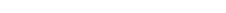 1.1.1Highlight significant teachings related to different spiritual and religious aspects.1.1.2 Show positive attitude towards individual and society .XXXXXXXCourse Title: Ethical and Spiritual Development of Teachers-I (EDU607)CLO2:  Rethink about values enshrined in Indian Constitution. 2.1.1Interpret and guide others for fundamental beliefs. 2.1.2 Reflect upon values enshrined in Indian Constitution.XXXXXXXXXXXXCourse Title: Ethical and Spiritual Development of Teachers-I (EDU607)CLO3:  Know the fundamental beliefs. 3.1.1 Take correct decisions at the time of conflict.3.1.2. Motivate others for good social cause.XXXXXXXXX XCourse Title: Ethical and Spiritual Development of Teachers-I (EDU607)CLO4:  The child will be able to handle the responsibility towards one another.4.1.1Develop ability to handle responsibilityAs a member of society.4.1.2 Develop social skills and values.XXXXXXXXX XCourse Title: Ethical and Spiritual Development of Teachers-I (EDU607)      CLO5: Develop the ability to utilize basic academic skills as self-discipline and self-motivation toward learning and other aspects of life.5.1.1 utilize basic academic skills as self-discipline and self-motivation toward learning and other aspects of life.5.2.1 Show respect and help others in different life situations.XXXXXXXXXXCourse Title: Ethical and Spiritual Development of Teachers-I (EDU607)CLO6: Execute and realize the importance of planning and organizing Spiritualistic and Ethical based activities and or events during Human Value Quarter, amity Youth Festival, Sangthan and others. 6.1.1Show confidence in videnceh and conducting activities based on ethics and spirituality.6.1.2Take part is the above activities and show interest.6.1.3Take good decision in various situations.XXXXXXXXCourse Title: Inclusive Strategies in Education (EDU609)CLO1: Differentiate between impairment, disability and handicapReflection on educational theories 1.1.2Awareness about educational trends 1.1.3 Relation of theory with practical  XXXXXXXXXXXXXXXCourse Title: Inclusive Strategies in Education (EDU609)CLO2: Use current terminology in the context of learners with special needs1.2.1 Critical thinking and Problem-Solving Abilities1.2.2 Analytical & Decision-Making Ability1.2.3 Research and Enquiry XXXXXXXXXXXXCourse Title: Inclusive Strategies in Education (EDU609)CLO3: Appreciate that disability and handicap are largely contextual1.3.1 Self-directed and Active learning 1.3.2 Research and Enquiry1.3.3 Multicultural Understanding & Global Outlook XXXXXXXXXXCourse Title: Inclusive Strategies in Education (EDU609)CLO4: Understand schemes and legislations for education of children with special needs1.4.1 Self-directed and Active learning 1.4.2 Creativity, Innovation & Reflective Thinking XXXXXXXXXXCourse Title: Inclusive Strategies in Education (EDU609)CLO5: Develop understanding about managing the learning environment in inclusive classrooms1.5.1 Leadership & Teamwork 1.5.2.  Decision-Making Ability XXXXXXXXXXCourse Title: Inclusive Strategies in Education (EDU609)CLO6: Develop competencies to guide students with special needs and to handle them in inclusive schooling system, including assessment1.6.1 Multicultural Understanding & Global Outlook 1.6.2 Social & Emotional Skills1.6.3 Employability, Enterprise & Entrepreneurship XXXXXXXXXCourse Title: Basic Research in Education (EDU617)CLO1: Define the concept and types of research in education and describe the quantitative, qualitative and mixed research. Exhibit appropriate research skills and knowledgeXXXXXXXXXXXXCourse Title: Basic Research in Education (EDU617)CLO2: Explain the sampling procedure and hypothesis testing. Exhibit quantitative aptitudeXXXXXXXXXXXXCourse Title: Basic Research in Education (EDU617)CLO3: Identify the research area and formulate the research problem. Choose and frame research problemXXXXXXXXXXXXCourse Title: Basic Research in Education (EDU617)CLO4: Analyze the research design and procedure of conducting research Select suitable research design while conducting researchXXXXXXXXXXCourse Title: Basic Research in Education (EDU617)CLO5: Select and use appropriate statistics for analysis and interpretation Analyze data statisticallyXXXXXXXXXXCourse Title: Basic Research in Education (EDU617)CLO6: Design a research proposal and write a report Develop a research reportXXXXXXXXXXXXCourse Title: Economics of Education (EDU626)CLO1: Enlist various governmental schemes working for boosting the economy of IndiaReflection on educational theoriesXXXXXXXXXXXXCourse Title: Economics of Education (EDU626)CLO2: Understand the concept of planning, financing and cost of educationCritical thinking and Problem-Solving Abilities, Analytical & Decision-Making Ability XXXXXXXXXXXXCourse Title: Economics of Education (EDU626)CLO3:. Develop and understanding of the link between the educational system and economic development and conduct research Self-directed and Active Learning, Multicultural Understanding & GlobalOutlook XXXXXXXXXXCourse Title: Economics of Education (EDU626) CLO 4:  Analyze the role various schemes launched for the upliftment of rural Leadership & Teamwork, Decision-Making Ability XXXXXXXXXXCourse Title: Economics of Education (EDU626)CLO5: Estimate the drop-out rates at different levels of educationMulticultural Understanding & Global Outlook Social & Emotional Skills XXXXXXXXXXCourse Title: Economics of Education (EDU626)CLO6: Construct a concrete plan of action to bring the changes in Indian education systemLifelong Learning,Employability, Enterprise & EntrepreneurshipXXXXXXXXXCourse Title: Psychology of Learning and Development (EDU650)CLO1: Gain an understanding of learners and their development vis a vis context of learning, problems of adolescence, language developmentSubmit an assignment based on thisXXXXXXXXXXXXCourse Title: Psychology of Learning and Development (EDU650) CLO 2Engage in a critical study of different perspectives on learningApply learning theories in their internship courseXXXXXXXXXXXXCourse Title: Psychology of Learning and Development (EDU650)CLO3 Investigate the context and process of socializationParticipate actively in class discourses XXXXXXXXXXXXCourse Title: Psychology of Learning and Development (EDU650)CLO4 • Acquire deep insight related to school learning environment and assessmentSubmit portfolio work related to thisXXXXXXXXXXCourse Title: Psychology of Learning and Development (EDU650)CLO 5 Understand different factors influencing school environment and ways of enhancing it through optimal usage of time, resources and physical spaceSuggest ways of facilitating learning environment in different type of school settingsXXXXXXXXXXCourse Title: Psychology of Learning and Development (EDU650)CLO 6 Acquire the concept of group dynamics, adjustment, mental health and hygieneEngage in collaborative group workXXXXXXXXXCourse Title: Psychology of Learning and Development (EDU650)CLO7 Analyze the nature, causes and prevention of school violenceDiscuss case studies and critically reflect on them in class.Course Title: Psychology of Learning and Development (EDU650)CLO8 Appreciate the significance of developing emotional intelligence and spiritual intelligence amongst learners to ensure a safe, secure and peaceful world Present their ideas in spoken as well as written formCourse Title: Field Engagement-I (EDU608)CLO1: Describe the conceptual knowledge with real-life events in the Psychology of learning and developmentAwareness of educational trends, Self-directed and Active learning, Creativity, Innovation & Reflective Thinking XXXXXXXXXXXXCourse Title: Field Engagement-I (EDU608)CLO2 Relate the conceptual knowledge with real-life events in the Psychology of learning and developmentMulticultural Understanding & Global Outlook,Social & Emotional Skills, Employability, Enterprise & EntrepreneurshipXXXXXXXXXXXXCourse Title: Field Engagement-I (EDU608)CLO3: Validate the theoretical understandings developed through various foundation and pedagogy courses through Economics ofEducation and Educational StudiesLeadership & Teamwork, Decision-Making AbilityXXXXXXXXXXCourse Title: Field Engagement-I (EDU608)CLO4: Analysing their observations adequately using different processes of observationsSelf-directed and Active learning, Creativity, Innovation & Reflective Thinking XXXXXXXXXXCourse Title: Field Engagement-I (EDU608)CLO5: Evaluate self-sufficiency by exploring the field of Inclusive Education and will develop the skill of reflection and observation Leadership & Teamwork, Decision-Making Ability XXXXXXXXXXCourse Title: Field Engagement-I (EDU608) CLO6:	 Create the working processes of Teacher Education Institutions with field observations To combine creativity and reflective thinking to critically evaluate innovative ideasXXXXXXXXXSemester-IICourse Title: Field Experiences and Practicum (EDU601)CLO1: Develop conceptual understandings of different techniques of Observation as a ToolAnalytical & Decision-Making AbilityXXXXXXXXXXXXCourse Title: Field Experiences and Practicum (EDU601)CLO2: Interpret the understandings developed through various ways Critical thinking and Problem-Solving Abilities XXXXXXXXXXXXCourse Title: Field Experiences and Practicum (EDU601)CLO3: Explain and develop various tools and Observational ProceduresSelf-directed and Active learning XXXXXXXXXXCourse Title: Field Experiences and Practicum (EDU601)CLO4: Acquire self-sufficiency in exploring the classroom as a learning site Leadership & Teamwork, Decision-Making Ability XXXXXXXXXXCourse Title: Field Experiences and Practicum (EDU601)CLO5: Evaluate lesson plans delivered by Pre-service teachersMulticultural Understanding & Global Outlook XXXXXXXXXXCourse Title: Field Experiences and Practicum (EDU601)CLO6:	 Create the Explain anddevelopvarious toolsandObservationalProceduresTo combine creativity and reflective thinking to critically evaluate innovative ideasXXXXXXXXXCourse Title: Curriculum Studies (EDU616)CLO 1:  Explain the foundations of curriculum1.1:Acquire a clear perspective of Indian thinkers on Education and its importance in curriculum.1.2:Explain the factors/issues influencing curriculum developmentXXXXXXXXCourse Title: Curriculum Studies (EDU616)CLO 2:  Understand the concept of curriculum and curriculum development2.1:explain the concept of curriculum2.2:Understand the development of curriculum as planned learning experiences.XXXXXXXXXCourse Title: Curriculum Studies (EDU616) CLO3: Apply the principles of curriculum construction3.1:Draw out the challenges in achieving curriculum construction.3.2:Understand the underlying concept of curriculum and skill to systematically design learning experiences to achieve the socially desired goals.XXXXXXXXCourse Title: Curriculum Studies (EDU616)CLO 4:  Describe factors affecting curriculum change4.1: Evaluate the quality indicators of education in India4.2:Understand the whole set of concepts, including innovation, development, and adoption for curriculum change.XXXXXXXXXXCourse Title: Curriculum Studies (EDU616)CLO5:  Evaluate Taba’s model of curriculum development5.1: Reflect upon the issues of global concerns in the field of education.5.2:Analyse the Taba’s model to allow the curriculum to be designed around student’s needs.XXXXXXXXXXXXCourse Title: Curriculum Studies (EDU616)CLO6:  Develop curriculum using the principles of construction of Curriculum6.1: Devise means of addressing global issues through education6.2:Enumerate curriculum components; andexplain the process of curriculum construction.XXXXXXXXXXCourse Title: Philosophy of Education (EDU627)CLO1: Acquire knowledge of Philosophy, Philosophy in Education, and Philosophy of EducationReflection on educational theoriesXXXXXXXXXXXXCourse Title: Philosophy of Education (EDU627)CLO2: Understand and incorporate new and alternative education systems to reach the massesCritical thinking and Problem-Solving Abilities, Analytical & Decision-Making Ability XXXXXXXXXXXXCourse Title: Philosophy of Education (EDU627)CLO3: Appraise the state-of-the-art alternatives emerging in the disciplineSelf-directed and Active Learning, Multicultural Understanding & GlobalOutlook XXXXXXXXXXCourse Title: Philosophy of Education (EDU627) CLO 4:  . Analysis and reasoning of the issues and innovations arising and developing in the field of Education Leadership & Teamwork, Decision-Making Ability XXXXXXXXXXCourse Title: Philosophy of Education (EDU627)CLO5: Critical evaluation and understanding of the Eastern and Western philosophers and their schools of thought  Multicultural Understanding & Global Outlook Social & Emotional Skills XXXXXXXXXXCourse Title: Philosophy of Education (EDU627)CLO6: Compare, differentiate and elaborate on the Indian and Western schools of philosophyLifelong Learning,Employability, Enterprise & EntrepreneurshipXXXXXXXXXCourse Title: Ethical and Spiritual Development of Teachers-II (EDU628)CLO1 Describes the Concept of Spirituality in EducationAwareness of educational trends, Self-directed and Active learning, Creativity, Innovation & Reflective Thinking XXXXXXXXXXXXCourse Title: Ethical and Spiritual Development of Teachers-II (EDU628)CLO2 Understand the Importance of Spirituality in EducationMulticultural Understanding & Global Outlook,Social & Emotional SkillsXXXXXXXXXXXXCourse Title: Ethical and Spiritual Development of Teachers-II (EDU628)CLO3: Apply the contribution of Spiritual Indian ThinkersLeadership & Teamwork, Decision-Making AbilityXXXXXXXXXXCourse Title: Ethical and Spiritual Development of Teachers-II (EDU628)CLO4: Analyse the importance of the Value CrisisSelf-directed and Active learning, Creativity, Innovation & Reflective Thinking XXXXXXXXXXCourse Title: Ethical and Spiritual Development of Teachers-II (EDU628)CLO5 Evaluate the importance of Values enshrined in the Indian constitution and their practices. Leadership & Teamwork, Decision-Making Ability XXXXXXXXXXCourse Title: Ethical and Spiritual Development of Teachers-II (EDU628) CLO6:	 Organize events related to Spirituality &CultureLeadership & Teamwork, Decision-Making AbilityXXXXXXXXXCourse Title: SOCIOLOGY OF EDUCATION (EDU638)CLO1: Understand the intimate relationship between education and sociologyReflection on educational theories, Awareness of educational trends,Relation of theory with practical  XXXXXXXXXXXXCourse Title: SOCIOLOGY OF EDUCATION (EDU638)CLO2: Appraise the major theoretical approaches available in the sociology of educationCritical thinking and Problem-Solving Abilities, Analytical & Decision-Making Ability XXXXXXXXXXXXCourse Title: SOCIOLOGY OF EDUCATION (EDU638)CLO3: Develop a critical perspective about the linkage of education with the social systemSelf-directed and Active Learning, Multicultural Understanding & Global Outlook XXXXXXXXXXCourse Title: SOCIOLOGY OF EDUCATION (EDU638)CLO4: Acquaint with the nuances of cultural specificity and its implication on the economy. Leadership & Teamwork, Decision-Making Ability XXXXXXXXXXCourse Title: SOCIOLOGY OF EDUCATION (EDU638)CLO5: Interpret the meaning of multiple modes of society in a chronological and analytical modeMulticultural Understanding & Global Outlook Social & Emotional Skills XXXXXXXXXXCourse Title: SOCIOLOGY OF EDUCATION (EDU638)CLO6: Acquaint with the nuances of cultural specificity and its implication on economy.Lifelong Learning,Employability, Enterprise & EntrepreneurshipXXXXXXXXXCourse Title: TEACHER EDUCATION I (EDU639)CLO 1: Examine the nature and objectives of teacher education Express their views independently on the subjectXXXXXXXXXXXXXXXXCourse Title: TEACHER EDUCATION I (EDU639)CLO2:	 Evaluate the growth and development of teacher education in the country Deliberate on issues and concerns related to issues and concerns in Teacher Education in India X X X X X X X X X  X X Course Title: TEACHER EDUCATION I (EDU639)CLO3: Appraise the existing teacher education curriculum according to contemporary needs Present their critical review on existing TEI curriculum and suggest recommendationsX X X X X X X X  X Course Title: TEACHER EDUCATION I (EDU639)CLO 4:	 Apply various methods and techniques for transaction of curriculum Apply their understanding in field and submit a report on the sameXXXXXXXXXXCourse Title: TEACHER EDUCATION I (EDU639)CLO 5:	 Examine the role and responsibilities of various regulatory bodies Display their understanding on the subject in verbal and written form X X X X X X X X X X  XCourse Title: TEACHER EDUCATION I (EDU639)CLO 6:     Support institutions related with teacher education Prepare a report on their support services provided to fellow teacher education institutionsX X X X X X X X X X  XXCourse Title: Professional Ethics for Teacher Educators (EDU654)CLO 1: Define Professional Ethics as a concept Express their views independently on the subjectXXXXXXXXXXXXXXXXCourse Title: Professional Ethics for Teacher Educators (EDU654)CLO2:Classify the Professional Ethics at the different levelsDeliberate on issues and concerns related to professional ethics at levelsXXXXXXXXXX XCourse Title: Professional Ethics for Teacher Educators (EDU654)CLO3:Apply the principles of Professional Ethics in the real environmentAnalyze case studies on moral dilemmasXXXXXXXX XCourse Title: Professional Ethics for Teacher Educators (EDU654)CLO 4:Analyze the role of various professional bodies in critical wayElaborate upon the roles of various stakeholders criticallyXXXXXXXXXXCourse Title: Professional Ethics for Teacher Educators (EDU654)CLO 5:Appraise the professional ethics on broader perspectiveDisplay their understanding on the subject in verbal and written formXXXXXXXXXXXCourse Title: Professional Ethics for Teacher Educators (EDU654)CLO 6:Frame action plan for using professional ethics as mandatory exerciseDesign action plan to resolve conflicts and concerns related to moral dilemmasXXXXXXXXXXXXCourse Title: Disruptive Technologies and Teacher Education (EDU656)CLO1: Gain insight into the meaning, need for and importance of implementing disruptive technology.Justify the need for and importance of implementing disruptive technologyXXXXXXXXXXXXCourse Title: Disruptive Technologies and Teacher Education (EDU656)CLO2: Develop an understanding on impact Internet of Things devices used in the school.Recommend the Internet of Things devices used in the school.XXXXXXXXXXXXCourse Title: Disruptive Technologies and Teacher Education (EDU656)CLO3: Find out augmented learning and virtual learning tools to meet learner’s needsProvide suggestion the augmented learning and virtual learning tools to meet learner’s needsXXXXXXXXXXXXCourse Title: Disruptive Technologies and Teacher Education (EDU656)CLO4: Identify the education 4.0 tools for developing collaborative learning platforms for pupilsUse education 4.0 tools for developing collaborative learning platforms for pupilsXXXXXXXXXXCourse Title: Disruptive Technologies and Teacher Education (EDU656)CLO5: Develop awareness about cyber security in field of school educationUse digital technology in the field of education by taking appropriate cyber security XXXXXXXXXXCourse Title: Disruptive Technologies and Teacher Education (EDU656)Course Title: Data Analytics II (EDU728)CLO1: Develop an understanding of concept of Measurement, Assessment and evaluationDevelop tools for Measurement, Assessment and evaluation of studentsXXXXXXXXXXXCourse Title: Data Analytics II (EDU728)CLO2: Acquaint them with the knowledge, understanding and skills of amalgamation of ICT in teaching learning and evaluation Demonstrate the use of ICT in teaching learning and evaluationXXXXXXXXXXXCourse Title: Data Analytics II (EDU728)CLO3: Select and use appropriate statistical methods and approaches for analysis and interpretation of data.Use various methods and approaches for data interpretation.XXXXXXXXXXXCourse Title: Data Analytics II (EDU728)CLO4: Use ICT tools in the field of education teaching and evaluationDemonstrate the use of ICT tools in teaching learning and evaluationXXXXXXXXXCourse Title: Field Engagement-II (EDU629)CLO1: Develop conceptual understandings about teaching and learning in school environmentClarity about Education SystemXXXXXXXXXXXXCourse Title: Field Engagement-II (EDU629)CLO2: Validate the theoretical understandings developed through various foundation and pedagogy coursesAwareness about educational trendsXXXXXXXXXXXXCourse Title: Field Engagement-II (EDU629)CLO3:Explain meaningful learning sequences appropriate to the specificity of different levels of learningSelf-directed and Active Learning, XXXXXXXXXXCourse Title: Field Engagement-II (EDU629)CLO4: Acquire self-sufficiency in exploring the classroom as a learning site Reflection XXXXXXXXXXCourse Title: Field Engagement-II (EDU629)CLO5: Know the nuances of the teaching field in-depth mannerMulticultural Understanding & Global Outlook Social & Emotional Skills XXXXXXXXXXCourse Title: Self-Development (EDU636)CLO1: To understand what you are and what you want to be?Clarity about Education SystemXXXXXXXXXXXXCourse Title: Self-Development (EDU636)CLO2: To make self-exploration and self-evolution.Higher order thinkingXXXXXXXXXXXXCourse Title: Self-Development (EDU636)CLO3: To recognize one’s relation with every unit in existence and fulfilling itSelf-directed and Active Learning, XXXXXXXXXXCourse Title: Self-Development (EDU636) CLO 4: To know human conduct, human character and to live accordingly Reflection XXXXXXXXXXCourse Title: Self-Development (EDU636)CLO5: Develop harmony within self and in harmony with entire existence.Collaboration, sympathyXXXXXXXXXXCourse Title: Communication and Expository Writing (EDU637)CLO 1 identifies the different types of expository texts Develop expository texts on their ownXXXXXXXXXXXXCourse Title: Communication and Expository Writing (EDU637)CLO2 understand the importance of listening skills -perform on audio tasksXXXXXXXXXXXXCourse Title: Communication and Expository Writing (EDU637)CLO3 - perform on listening and speaking tasks assigned in the class Participate in set tasks appropriatelyXXXXXXXXXXXXCourse Title: Communication and Expository Writing (EDU637)CLO4 Defend their argument citing facts and research-based evidence Express their views in a logically organized mannerXXXXXXXXXXCourse Title: Communication and Expository Writing (EDU637)CLO 5 Create a term paper after gaining thorough understanding of the selected area of study Present a term paper on a topic of research significanceXXXXXXXXXXCourse Title: Communication and Expository Writing (EDU637)Semester-IIICourse Title: ADVANCED RESEARCH IN EDUCATION (EDU706)CLO1: Understand concept, Characteristics & Themes of Qualitative Research & Quantitative educational Research Exhibit appropriate research skills and knowledgeXXXXXXXXXXXXCourse Title: ADVANCED RESEARCH IN EDUCATION (EDU706)CLO2:Investiate appropriate methods of Qualitative & Quantitative data analysis Analyze data statisticallyXXXXXXXXXXXXCourse Title: ADVANCED RESEARCH IN EDUCATION (EDU706)CLO3: Examine the concept of Qualitative & Quantitative Educational ResearchExplain the  concept of Qualitative & Quantitative Educational ResearchXXXXXXXXXXXXCourse Title: ADVANCED RESEARCH IN EDUCATION (EDU706)CLO4: Design a framework or outline of Qualitative & Quantitative Research Develop a research reportXXXXXXXXXXXXCourse Title: ADVANCED RESEARCH IN EDUCATION (EDU706)CLO5: Develop tools which allows for evaluation and data collection of Qualitative & Quantitative Research Exhibit quantitative aptitudeCourse Title: Teacher Education-II (EDU707)CLO1: Develop understanding of various strategies of teachers’ professional developmentDevelop knowledge and skills to integrate principles of curriculum development to achieve academic excellenceX XXXXXXXX X10Course Title: Teacher Education-II (EDU707)CLO2 : Gain insight into the status of teachers’ in-service education in the countryCompare, contrast and analyse data of status of teacher education in various states of India to take appropriate and effective decisions XXXXXXXXXX X11Course Title: Teacher Education-II (EDU707)CLO3: Develop understanding of the process of In-service education.Choose self–directed and active learning through strong intellectual engagement in independent workXXXXXXXX X9Course Title: Teacher Education-II (EDU707)CLO 4: Use various methods and techniques for the identification of training needsThe student shall formulate critical thinking, interpret and comprehend research-based knowledge to identify the training needs and design the modus operandi.XXXXX XXXX X10Course Title: Teacher Education-II (EDU707)CLO5: Use various techniques for the evaluation of In-service teacher education programmesThe student shall formulate critical thinking, interpret and comprehend research-based knowledge to assess the ongoing teacher education program.XXXXXXXXXX10Course Title: Teacher Education-II (EDU707)CLO6: Reflect on issues, concerns and problems of teacher in-service education The student shall demonstrate scientific enquiry and research aptitude to  reflect on issues, concerns and problems of teacher in-service education de which will develop the intellectual capital of the domain.XXXXXXXXXXX11Course Title: Ethical and Spiritual Development of Teachers-III (EDU725)CLO1: Understand the knowledge about Yoga education as prevalent in ancient and Vedic eras of Indian History.  1.1.1 Highlight significant teaching related to yoga and Vedic traditions 1.1.2 Show positive attitude towards Indian History, Vedic Knowledge and life. XXXXXXXXXXXXCourse Title: Ethical and Spiritual Development of Teachers-III (EDU725)CLO2 Appreciate the contribution towards Yoga Education by great Indian thinkers from time to time. 2.1.1 Highlight significant teaching of thinkers.2.1.2 Reflect in context of different yogic practices and philosophy.XXXXXXXXXXXXCourse Title: Ethical and Spiritual Development of Teachers-III (EDU725)CLO3: Apply the knowledge of Yoga, Mindfulness and meditation in their life. 3.1.1Plan, develop spiritual, yoga and mindfulness related activities 3.1.2 Conduct and practice yoga for healthy living.XXXXXXXXXXXCourse Title: Disruptive Technologies and Teacher Education (EDU656)CLO1: Gain insight into the meaning, need for and importance of implementing disruptive technology.Justify the need for and importance of implementing disruptive technologyXXXXXXXXXXXXCourse Title: Disruptive Technologies and Teacher Education (EDU656)CLO2: Develop an understanding on impact Internet of Things devices used in the school.Recommend the Internet of Things devices used in the school.XXXXXXXXXXXXCourse Title: Disruptive Technologies and Teacher Education (EDU656)CLO3: Find out augmented learning and virtual learning tools to meet learner’s needsProvide suggestion the augmented learning and virtual learning tools to meet learner’s needsXXXXXXXXXXXXCourse Title: Disruptive Technologies and Teacher Education (EDU656)CLO4: Identify the education 4.0 tools for developing collaborative learning platforms for pupilsUse education 4.0 tools for developing collaborative learning platforms for pupilsXXXXXXXXXXCourse Title: Disruptive Technologies and Teacher Education (EDU656)CLO5: Develop awareness about cyber security in field of school educationUse digital technology in the field of education by taking appropriate cyber security XXXXXXXXXXCourse Title: Disruptive Technologies and Teacher Education (EDU656)Course Title: Data Analytics II (EDU728)CLO1: Develop an understanding of concept of Measurement, Assessment and evaluationDevelop tools for Measurement, Assessment and evaluation of studentsXXXXXXXXXXXCourse Title: Data Analytics II (EDU728)CLO2: Acquaint them with the knowledge, understanding and skills of amalgamation of ICT in teaching learning and evaluation Demonstrate the use of ICT in teaching learning and evaluationXXXXXXXXXXXCourse Title: Data Analytics II (EDU728)CLO3: Select and use appropriate statistical methods and approaches for analysis and interpretation of data.Use various methods and approaches for data interpretation.XXXXXXXXXXXCourse Title: Data Analytics II (EDU728)CLO4: Use ICT tools in the field of education teaching and evaluationDemonstrate the use of ICT tools in teaching learning and evaluationXXXXXXXXXCourse Title: Data Analytics II (EDU728)Course Title: Data Analytics II (EDU728)Course Title: Internship in School and Teacher Education Institutions (EDU726)CLO1: Describe the conceptual knowledge and understanding of the teaching and learning environmentAnalytical & Decision-Making AbilityXXXXXXXXXXXXCourse Title: Internship in School and Teacher Education Institutions (EDU726)CLO2: Explain the competency in designing learning sequences for effective teaching Critical thinking and Problem-Solving Abilities XXXXXXXXXXXXCourse Title: Internship in School and Teacher Education Institutions (EDU726)CLO3: Experiment with the significance of observing discourses in the classroomSelf-directed and Active learning XXXXXXXXXXCourse Title: Internship in School and Teacher Education Institutions (EDU726)CLO4: Analyzing their observations adequately using different processes of observations Leadership & Teamwork, Decision-Making Ability XXXXXXXXXXCourse Title: Internship in School and Teacher Education Institutions (EDU726)CLO5: Evaluate Designed lesson plan sequences on behaviorism and constructionist paradigmMulticultural Understanding & Global Outlook XXXXXXXXXXCourse Title: Internship in School and Teacher Education Institutions (EDU726)CLO6:	 Create the working processes of Teacher Education Institutions with a Review of LiteratureTo combine creativity and reflective thinking to critically evaluate innovative ideasXXXXXXXXXCourse Title: SECONDARY EDUCATION INSTITUTIONS: STRUCTURE, STATUS AND CONCERNS (EDU702)CLO1: know the roles of secondary education in India. Reflection on educational theories1.1.2 Awareness about educational trends1.1.3 Relation of theory with practicalXXXXXXXXXXXXXXXCourse Title: SECONDARY EDUCATION INSTITUTIONS: STRUCTURE, STATUS AND CONCERNS (EDU702)CLO2: Understand the relationship between secondary and sr. secondary education. 1.2.1 Critical thinking and Problem-Solving Abilities1.2.2 Analytical & Decision-Making Ability1.2.3 Research and Enquiry XXXXXXXXXXXXCourse Title: SECONDARY EDUCATION INSTITUTIONS: STRUCTURE, STATUS AND CONCERNS (EDU702)CLO3:  Review the structures and size of the Indian Education system 1.3.1 Self-directed and Active learning 1.3.2 Research and Enquiry1.3.3 Multicultural Understanding & Global Outlook XXXXXXXXXXCourse Title: SECONDARY EDUCATION INSTITUTIONS: STRUCTURE, STATUS AND CONCERNS (EDU702)CLO4:Analyse different policies of secondary and sr. secondary education1.4.1 Self-directed and Active learning1.4.2 Creativity, Innovation & Reflective Thinking XXXXXXXXXXCourse Title: SECONDARY EDUCATION INSTITUTIONS: STRUCTURE, STATUS AND CONCERNS (EDU702)CLO5: Reflect the issues and concerns related to universalization of secondary education 1.5.1 Leadership & Teamwork 1.5.2.  Decision-Making Ability XXXXXXXXXXCourse Title: SECONDARY EDUCATION INSTITUTIONS: STRUCTURE, STATUS AND CONCERNS (EDU702)CLO6: Identify the indicators, standards and strategies for enhancement of quality in secondary schools Sensitize teacher and students about Issues and Challenges in secondary education1.6.1 Multicultural Understanding & Global Outlook 1.6.2 Social & Emotional Skills 1.6.3 Employability, Enterprise & Entrepreneurship XXXXXXXXXCourse Title: ELEMENTARY EDUCATION INSTITUTIONS: STRUCTURE, STATUS AND CONCERNS (EDU703)CLO 1: Outline the salient features of the ‘philosophy and practice’ of education advocated by the various thinkers Acquire a clear perspective of Indian thinkers on Education XXXXXXXXCourse Title: ELEMENTARY EDUCATION INSTITUTIONS: STRUCTURE, STATUS AND CONCERNS (EDU703)CLO 2: Elaborate the status of elementary education in India highlighting the initiatives by the government Comprehend status of elementary education in India in the contemporary timesXXXXXXXXCourse Title: ELEMENTARY EDUCATION INSTITUTIONS: STRUCTURE, STATUS AND CONCERNS (EDU703)CLO3: Examine the issues and concerns related to universalization of Elementary education  draw out the challenges in achieving UEE. XXXXXXXXCourse Title: ELEMENTARY EDUCATION INSTITUTIONS: STRUCTURE, STATUS AND CONCERNS (EDU703)CLO 4: Compare the Indian and western perspective of indicators, standards and strategies for enhancement of quality in elementary schools Evaluate the quality indicators of education in IndiaXXXXXXXXXXCourse Title: ELEMENTARY EDUCATION INSTITUTIONS: STRUCTURE, STATUS AND CONCERNS (EDU703)CLO5: Review the problems pertaining to global concerns in educationReflect upon the issues of global concerns in the field of educationXXXXXXXXXXXXCourse Title: ELEMENTARY EDUCATION INSTITUTIONS: STRUCTURE, STATUS AND CONCERNS (EDU703)CLO6: Create a roadmap for teachers highlighting their role in addressing the issues of global concernDevise means of addressing global issues through educationXXXXXXXXXXCourse Title: SECONDARY EDUCATION INSTITUTIONS: POLICY, ECONOMICS AND PLANNING (EDU704)CLO1: Gain Insight into the structures and size of the Indian Education system Clarity about Education SystemXXXXXXXXXXXXCourse Title: SECONDARY EDUCATION INSTITUTIONS: POLICY, ECONOMICS AND PLANNING (EDU704)CLO2: Understand the challenges and issues of secondary and sr. secondary education.Awareness about educational trendsXXXXXXXXXXXXCourse Title: SECONDARY EDUCATION INSTITUTIONS: POLICY, ECONOMICS AND PLANNING (EDU704)CLO3: Identify the indicators, standards, and strategies for the enhancement of quality in secondary school.Self-directed and Active Learning, XXXXXXXXXXCourse Title: SECONDARY EDUCATION INSTITUTIONS: POLICY, ECONOMICS AND PLANNING (EDU704)CLO 4:  Get engaged with studies on Indian society and education. Reflection on Indian Education System XXXXXXXXXXCourse Title: SECONDARY EDUCATION INSTITUTIONS: POLICY, ECONOMICS AND PLANNING (EDU704)CLO5: Reason out the importance of various commissions in developing the Indian educationMulticultural Understanding & Global Outlook Social & Emotional Skills XXXXXXXXXXCourse Title: SECONDARY EDUCATION INSTITUTIONS: POLICY, ECONOMICS AND PLANNING (EDU704)CLO6: Examine the issues and concerns related to the universalization of secondary education.Lifelong Learning,Employability, Enterprise & EntrepreneurshipXXXXXXXXXCourse Title: ELEMENTARY EDUCATION INSTITUTIONS: POLICY, ECONOMICS AND PLANNING (EDU705)CLO1: Examine the issues and concerns related to universalization of Elementary educationDiscuss the issues and concerns related to universalization of Elementary educationXXXXXXXXXXXXCourse Title: ELEMENTARY EDUCATION INSTITUTIONS: POLICY, ECONOMICS AND PLANNING (EDU705)CLO2: Critically appraise the education Policies related to Financing of Education in India Explain education Policies related to Financing of Education in IndiaXXXXXXXXXXXXCourse Title: ELEMENTARY EDUCATION INSTITUTIONS: POLICY, ECONOMICS AND PLANNING (EDU705)CLO3: Evaluate the Interventions and hurdles in achieving UEERelate the Interventions and hurdles in achieving UEEXXXXXXXXXXXXCourse Title: ELEMENTARY EDUCATION INSTITUTIONS: POLICY, ECONOMICS AND PLANNING (EDU705)CLO4: Study the role of NGO, VEC, SSA in achieving UEEExplain the role of NGO, VEC, SSA in achieving UEEXXXXXXXXXXCourse Title: ELEMENTARY EDUCATION INSTITUTIONS: POLICY, ECONOMICS AND PLANNING (EDU705)CLO5: Examine government’s role in financing of elementary educationCritically evaluate the government’s role in financing of elementary educationXXXXXXXXXXSemester-IVCourse Title: Ethical and Spiritual Development of Teachers-IV(EDU724)CLO1: : describe the knowledge about Yoga education in their life.Knowledge and Expertise of yoga in life . XXXXXXXXXXXXCourse Title: Ethical and Spiritual Development of Teachers-IV(EDU724)CLO1: : describe the knowledge about Yoga education in their life.Develop healthy lifestyle competencies.Course Title: Ethical and Spiritual Development of Teachers-IV(EDU724)CLO2: understand the know about the historical development of Yoga education during medieval and modern times.1.1Develop skills in yoga practices XXXXXXXXXXXCourse Title: Ethical and Spiritual Development of Teachers-IV(EDU724)CLO2: understand the know about the historical development of Yoga education during medieval and modern times.1.2Self-directed and Active learningCourse Title: Ethical and Spiritual Development of Teachers-IV(EDU724)CLO3: apply the contribution towards Yoga Education by great Indian thinkers from time to time.Analyse the importance of yoga education for life XXXXXXXXXXXCourse Title: Ethical and Spiritual Development of Teachers-IV(EDU724)CLO4: analyze the importance of Spirituality & Ethics1.1Develop spiritualityXXXXXXXXXXXCourse Title: Ethical and Spiritual Development of Teachers-IV(EDU724)CLO4: analyze the importance of Spirituality & Ethics1.2Enrich the knowledge of ethical practicesCourse Title: Ethical and Spiritual Development of Teachers-IV(EDU724)CLO5: evaluate the importance of planning and organizing Spiritualistic & Cultural based activities1.1Acquire skills in videnceh events XXXXXXXXXXCourse Title: Ethical and Spiritual Development of Teachers-IV(EDU724)CLO5: evaluate the importance of planning and organizing Spiritualistic & Cultural based activities1.2Develop the ability to work as team.Course Title: Ethical and Spiritual Development of Teachers-IV(EDU724)CLO6: organize these events during Human Value Quarter and Sangthan etc.1.1Accelerate the human values XXXXXXXXXCourse Title: Ethical and Spiritual Development of Teachers-IV(EDU724)CLO6: organize these events during Human Value Quarter and Sangthan etc.1.2Understand the responsibility towards society.Course Title: ICT in Teachers Education (EDU727)CLO1: Acquire knowledge about information and Communication technologies in the field of educationChoose and refer ICT for a particular lesson plan based on the content XXXXXXXXXXXXCourse Title: ICT in Teachers Education (EDU727)CLO2: Discuss the fundamentals of Computer and InternetUse Computer fundamental and Internet for teaching and researchXXXXXXXXXXXXCourse Title: ICT in Teachers Education (EDU727)CLO3: Analyse data by using database softwareUse database software for data analysisXXXXXXXXXXXXCourse Title: ICT in Teachers Education (EDU727)CLO4: Develop awareness about multimedia and web content in education and researchDevelop lesson plans using multimedia and web content in education and researchXXXXXXXXXXCourse Title: ICT in Teachers Education (EDU727)CLO5: Acquire information about wed based technologies for online learning and trainingUse wed based technologies for online learning and trainingXXXXXXXXXXCourse Title: Academic Writing Skills (EDU701)CLO1 Identify the different genres in academic writing viz critical essay, research article, poster, report, annotated bibliography, research proposal, book review etcPrepare a research review record analyse all its aspect (at least 15 literature review)XXXXXCourse Title: Academic Writing Skills (EDU701) CLO2 – interpret the reasoning used in the academic writing and prepare comparative reports on the sameReview a research paper  XXXXXXXXXXXXCourse Title: Academic Writing Skills (EDU701)CLO 3 – scrutinize and analyse the style, language and other mechanics of writing used in select genreIdentify different writing styles and analyse the same for improvement XXXXXXXXXX XCourse Title: Academic Writing Skills (EDU701)CLO4 – engage in a workshop and appreciate the use of distinct vocabulary, language, structure and style in select academic workEngage in editing and proof reading XXXXXXXX XCourse Title: Academic Writing Skills (EDU701)CLO 5 composes their original piece of work, adopting all nuances of essential academic writing skills in mind.Compose a critical review and a research paper keeping all essentials in mindXXXXXXXXXX XXXXCourse Title: Academic Writing Skills (EDU701)Course Title: CURRICULUM DEVELOPMENT AT SECONDARY SCHOOL STAGE (EDU708)CLO 1:  Develop an understanding of underlying principles of curriculum development and evaluation at Secondary Stage1.1:Acquire a clear perspective of Indian Educational philosophy and its importance in curriculum.1.2:Explain the factors/issues influencing curriculum development and evaluation at secondary stage. XXXXXXXXXCourse Title: CURRICULUM DEVELOPMENT AT SECONDARY SCHOOL STAGE (EDU708)CLO 2:  Reflect on the need for and importance of different courses at secondary level.2.1:Understand and analyse the need and importance of different courses.2.2:Develop an interest in greater details of education system, curriculum and evaluation.XXXXXXXXXCourse Title: CURRICULUM DEVELOPMENT AT SECONDARY SCHOOL STAGE (EDU708)CLO3:  develop the capability to use effectively various methods and approaches of teaching learning of various subjects at secondary level3.1:create insight about different methods and approaches of teaching3.2:Develop skills towards pedagogy of different subjects.XXXXXXXXXCourse Title: CURRICULUM DEVELOPMENT AT SECONDARY SCHOOL STAGE (EDU708)CLO 4:  understand the nature and uses of different types of tools and techniques of evaluation in education4.1:Develop skills of collecting and analyzing information about a program’s activities, characteristics, and outcomes.4.2:Understand the nature of evaluation at different level for improvement.XXXXXXXXXXXCourse Title: CURRICULUM DEVELOPMENT AT SECONDARY SCHOOL STAGE (EDU708)CLO5:  acquire the skill to construct the achievement and diagnostic tests5.1:Develop the diagnostic and achievement tests for evaluation.XXXXXXXXXXXCourse Title: CURRICULUM DEVELOPMENT AT SECONDARY SCHOOL STAGE (EDU708)CLO 6:  administer the tests and interpret the best scores and its implication to students and parents undertake action research and interpret the results6.1:Understand the underlying concept of evaluation for implementations.6.2:Undertake action research for the effective implementation and achievement.XXXXXXXXXCourse Title: CURRICULUM DEVELOPMENT AT ELEMENTARY SCHOOL STAGE (EDU709)CLO 1:  Know the context of elementary educationGain knowledge of the concept of elementary education in IndiaXXXXXXXXCourse Title: CURRICULUM DEVELOPMENT AT ELEMENTARY SCHOOL STAGE (EDU709)CLO 2:  Understand the concept, objectives, rationale, challenges and extent of success of Universal Elementary Education (UEEIdentify the challenges in achievement of UEEXXXXXXXXCourse Title: CURRICULUM DEVELOPMENT AT ELEMENTARY SCHOOL STAGE (EDU709)CLO 3:  Discuss the development of elementary education in India since independenceDebate over the progress in elementary education in IndiaXXXXXXXXCourse Title: CURRICULUM DEVELOPMENT AT ELEMENTARY SCHOOL STAGE (EDU709)CLO 4:  Reflect on the relevance of strategies and programmes of UEE.Deliberating over various strategies for UEE XXXXXXXXXXCourse Title: CURRICULUM DEVELOPMENT AT ELEMENTARY SCHOOL STAGE (EDU709)CLO5:  Develop an understanding of underlying principles of curriculum development and evaluation at elementary stage Evaluate the underlying principles of CurriculumXXXXXXXXXXXXCourse Title: CURRICULUM DEVELOPMENT AT ELEMENTARY SCHOOL STAGE (EDU709)CLO6:  Gain insight into the need and objectives of elementary teacher education,Develop plan for identification of needXXXXXXXXXXCourse Title: MEASUREMENT AND ASSESSMENT AT SECONDARY SCHOOL STAGE (EDU710)CLO1:  Explain the importance and purpose of measurement and evaluation in human performa nceDifferentiate the concept of measurement from evaluationXXXXXXXXCourse Title: MEASUREMENT AND ASSESSMENT AT SECONDARY SCHOOL STAGE (EDU710)CLO 2:  Demonstrate an understanding of basic statistical procedures and competency in statistical calculations used in measurement and evaluation of human per for manceDevelop competency to use suitable statistics as per the data and objectivesXXXXXXXXCourse Title: MEASUREMENT AND ASSESSMENT AT SECONDARY SCHOOL STAGE (EDU710)CLO 3:  Collect reliable, valid, and objective human performance data.Collection of dataXXXXXXXXCourse Title: MEASUREMENT AND ASSESSMENT AT SECONDARY SCHOOL STAGE (EDU710)CLO 4:  Identify and describe appropriate tests and equipment to measure and evaluate various aspects of human performance.Quantify and Analyse the human performanceXXXXXXXXXXCourse Title: MEASUREMENT AND ASSESSMENT AT SECONDARY SCHOOL STAGE (EDU710)CLO 5:  Identify and describe appropriate tests and equipment to measure and evaluate various aspects of human per for manicInterpret the compiled dataXXXXXXXXXXXXCourse Title: MEASUREMENT AND ASSESSMENT AT SECONDARY SCHOOL STAGE (EDU710) CLO 6:  Use statistic cs to analyze e and interpret et collect ed dataComprehend the results attained after applying the statisticsXXXXXXXXXXCourse Title: MEASUREMENT AND EVALUATION AT ELEMENTARY SCHOOL STAGE (EDU711)CLO1: Explain the importance and purpose of measurement and evaluation in human performanceReflection on educational theories, Awareness of educational trends,Relation of theory with practical  XXXXXXXXXXXXCourse Title: MEASUREMENT AND EVALUATION AT ELEMENTARY SCHOOL STAGE (EDU711)CLO2: Demonstrate an understanding of basic statistical procedures and competency in statisticalcalculations used in measurement and evaluation of human performanceCritical thinking and Problem-Solving Abilities, Analytical & Decision-Making Ability XXXXXXXXXXXXCourse Title: MEASUREMENT AND EVALUATION AT ELEMENTARY SCHOOL STAGE (EDU711)CLO3: Identify and describe appropriate tests and equipment to measure and evaluate various aspects ofHuman performance.Self-directed and Active Learning, Multicultural Understanding & Global Outlook XXXXXXXXXXCourse Title: MEASUREMENT AND EVALUATION AT ELEMENTARY SCHOOL STAGE (EDU711)CLO4: Collectreliable,valid, andobjectivehumanperformancedata. Leadership & Teamwork, Decision-Making Ability XXXXXXXXXXCourse Title: MEASUREMENT AND EVALUATION AT ELEMENTARY SCHOOL STAGE (EDU711)CLO5:  Usestatistics toanalyze andinterpretcollecteddataMulticultural Understanding & Global Outlook Social & Emotional Skills XXXXXXXXXXCourse Title: MEASUREMENT AND EVALUATION AT ELEMENTARY SCHOOL STAGE (EDU711)CLO6: Prepare a blueprint for achievement testsLifelong Learning,Employability, Enterprise & EntrepreneurshipXXXXXXXXXCourse Title: Educational Administration and Management at Elementary School Stage (EDU712)CLO1: Develop an insight into maintaining a healthy school environmentReflection on educational theories Awareness about educational trends 1.1.3 Relation of theory with practical  XXXXXXXXXXXXXXXCourse Title: Educational Administration and Management at Elementary School Stage (EDU712)CLO2: Explain the role of headmaster and teacher in school management and administration1.2.1 Critical thinking and Problem-Solving Abilities 1.2.2 Analytical & Decision-Making Ability 1.2.3 Research and Enquiry XXXXXXXXXXXXCourse Title: Educational Administration and Management at Elementary School Stage (EDU712)CLO3: Describe the administrative structure of elementary school education1.3.1Self-directed and Active learning 1.3.2Research and Enquiry1.3.3 Multicultural Understanding & Global Outlook XXXXXXXXXXCourse Title: Educational Administration and Management at Elementary School Stage (EDU712)CLO4:  Acquaint the student teachers with the concept and concerns of educational administration1.4.1 Leadership & Teamwork 1.4.2. Decision-Making Ability XXXXXXXXXXCourse Title: Educational Administration and Management at Elementary School Stage (EDU712)CLO5: Develop an understanding of the role of the headmaster and the teacher in school management1.5.1 Multicultural Understanding & Global Outlook1.5.2 Social & Emotional Skills1.5.3 Employability, Enterprise & Entrepreneurship XXXXXXXXXXCourse Title: Educational Administration and Management at Secondary School Stage (EDU713)CLO1: Develop an insight into maintaining a healthy school environment.Clarity about Education SystemXXXXXXXXXXXXCourse Title: Educational Administration and Management at Secondary School Stage (EDU713)CLO2: Explain the role of headmaster and teacher in school management and administrationCritical thinking and Problem-Solving Abilities, Analytical & Decision-Making Ability XXXXXXXXXXXXCourse Title: Educational Administration and Management at Secondary School Stage (EDU713)CLO3: Describe the administrative structure of elementary school education.Self-directed and Active Learning, Multicultural Understanding & Global Outlook XXXXXXXXXXCourse Title: Educational Administration and Management at Secondary School Stage (EDU713) CLO 4:  Acquaint The students with the concept and concerns of educational administration. Leadership & Teamwork, Decision-Making Ability XXXXXXXXXXCourse Title: Educational Administration and Management at Secondary School Stage (EDU713)CLO5: Evaluate the administrative practices at secondary levelMulticultural Understanding & Global Outlook Social & Emotional Skills XXXXXXXXXXCourse Title: Educational Administration and Management at Secondary School Stage (EDU713)CLO6: Create a plan for creating healthy environment at school levelLifelong Learning,Employability, Enterprise & EntrepreneurshipXXXXXXXXXCourse Title: Guidance and Counselling at Elementary School Stage (EDU714)CLO1: Define the meaning and need for guidance and counseling at elementary Stage.The student shall be able to develop knowledge and skills to integrate principles of guidance and counsellingXXXXXXXXXX10Course Title: Guidance and Counselling at Elementary School Stage (EDU714)CLO2: Utilize the testing and non- techniques of gathering information in guidance services.  Demonstrate scientific enquiry and research aptitude to conduct innovative research in thrust areaXXXXXXX X9Course Title: Guidance and Counselling at Elementary School Stage (EDU714)CLO3: Understand the role of teachers and counselors in organizing guidance programmes and in career planning of students.Choose self–directed and active learning through strong intellectual engagement in independent work XXXXXX X7Course Title: Guidance and Counselling at Elementary School Stage (EDU714)CLO4: Identify sources of occupational information, types and modes of dissemination of such information at elementary stage for career planningThe student shall be able to define their career aspirations and work towards achieving the same by engaging in developing appropriate skills and competencies in their chosen profession XXXXXXXX X9Course Title: Guidance and Counselling at Elementary School Stage (EDU714)CLO5: Analyze the role of various guidance agencies at state and national level.Compare, contrast and analyse data in order to take appropriate and effective decisions.XXXXXXXXXXXX12Course Title: Guidance and Counselling at Elementary School Stage (EDU714)CLO6: Assess the measures taken by agencies for promoting inclusive environment of special children in schools.The student shall demonstrate competence in an- inclusive environment and evolve as a responsible citizen.XXXXXXXXXX10Course Title: Guidance and Counselling at Secondary School Stage (EDU715)CLO1:  Name the various types of guidance servicesComprehend the meaning, nature and scope of guidanceXXXXXXXXCourse Title: Guidance and Counselling at Secondary School Stage (EDU715)CLO2:  Define the role of guidance in attaining the goals of educationRecognize the role of guidance in attaining the goals of education XXXXXXXXCourse Title: Guidance and Counselling at Secondary School Stage (EDU715)CLO 3:  Solves the psychological problems faced by their clientsDevelop acquaintance with various techniques of group guidancXXXXXXXXCourse Title: Guidance and Counselling at Secondary School Stage (EDU715) CLO 4:  Analyse the various myth underlying with counselling and guidance Appreciate the need for and goals of counselingXXXXXXXXXXCourse Title: Guidance and Counselling at Secondary School Stage (EDU715)CLO 5:  Examine the role of various government schemes in providing placementsProvide guidance to school students on the concerns of cyber security XXXXXXXXXXXXCourse Title: Guidance and Counselling at Secondary School Stage (EDU715)CLO6:  Develop acquaintance with various techniques of group guidance.Acquaintence with the skills and qualities of an effective counselor. XXXXXXXXXXProgramme MissionTo provide Teacher Education at fundamental levels in all areas of Physical Education in the current perspective of teaching learning trends in line with Industry  4.0 and  the futuristic and emerging frontier areas of knowledge in the field of physical education learning and to develop the overall personality of students by making them not only excellent teachers in the fundamental areas but also good individuals, with understanding and regard for human values, pride in their heritage and culture, a sense of right and wrong and yearning for perfection and imbibe attributes of courage, conviction and action.S.NoProgramme Educational Objectives1Students shall describe fundamental knowledge of the physical education & sports philosophy and principles in a professional work setting.2Students shall integrate basic theory, practicum & teaching practice, in making effective decisions by understanding the relationship of physical education & sports with global environment.3Students shall construct effective educational understanding of physical education with utilization of latest  Information Technology and shall describe fundamental knowledge of Physical Education and Sports in professional work setting.4Students shall classify when and how to use appropriate teaching skills & techniques in physical education & sports5Students shall demonstrate useful communication and behavioural skills in physical education & sports and shall act ethically in all organizational aspects.6Students shall demonstrate effective teaching & practical skills in physical education, sports7Students shall develop positive problem solving approach and leadership in the field of Physical Education and Sports.8Students shall act ethically and responsibly in physical education & sports9Students shall critically evaluate and reflect learning and development throughout their career in physical education & sports and demonstrate effective teaching & practical skills in physical education, sports10Students shall be able to understand recognize and acquire social and emotional skills required to work in diverse and inclusive groups in multi-cultural environment and situations. 11Students shall be able to develop and demonstrate competency in information and communication technology in learning and working environment and attain professional skill related to industry 4.0.12Students shall be able to demonstrate scientific aptitude and enquiry based approach to resolve problems related to the professional field of Physical Education Exercise, Fitness, Yoga , Sports Science and Coaching. 13Students shall be able to develop self-learning and active learning approach related to the concept of Physical Education and Sports Sciences throughout life.14Students shall be able to develop creative and innovative approach in teaching learning and practical application of the profession.15Students shall be able to develop analytical ability and shall be able to compare situations and demonstrate decision making  ability.S.NoProgramme Operational Objectives1The program shall provide educational excellence in Teaching/Academic Delivery. By providing professionally qualified & competent faculties as per national Council for Teacher Education Norms . By providing knowledge resources as per norms and standards of the governing body according to the latest Industry 4.0 concept through industry exposure. By timely uploading of syllabus course material attendance and periodic reviews of syllabus as per the university norms.2The program shall facilitate environment for innovation and research excellence for the intellectual growth of faculty. By conduct of Seminars & Conference, Guest Lectures etc. By providing platform for scholarly work for faculty & students.3ASPESS shall facilitate cultivation of core values of the university and ethical conduct amongst students, faculty and staff.4The program shall encourage cultural diversity and a sense of social and environmental responsibility. By providing value addition courses. By providing platform for nurturing human values.5The program shall provide ample opportunities for international exposure to faculty and students.6The program shall be involved in continual improvement of processes and systems and to attain national and international accreditations and university rankings.7The program shall build a strong industry/schools interaction by way of alumni networksThe program shall facilitate employment opportunities and also support students to start their own ventures.8The program shall facilitate environment for organizational exposure through the conduct of inter-institutional & intramural competitions9The program shall provide opportunities for developing analytical thinking skills in different contexts associated with Physical Education and Sports10The program shall facilitate the students to work in different teams while conducting  inter-institutional & intramural competitions to develop leadership and team cohesion 11The program shall provide ample opportunities for multicultural work and learning environment and also facilitate international exposure to faculty and students.12The program shall integrate ethics and values in teaching and learning and building rapport with the faculty and staff.13The program shall encourage cultural diversity and a sense of social and environmental responsibility.14The program shall build a strong industry/schools interaction and provide lifelong learning attitudes in the students through professional networking and collaboration with the expertise from industry/schools.15The program shall facilitate environment friendly approach amongst the students by developing and attitude to conserve natural resources and use sustainable technologies in the field of Physical Education and sports. S. No. Graduate AttributesProgramme Learning Outcomes1.Knowledge & Expertise of Physical Education & SportsThe students will be able to understand the theoretical knowledge regarding the foundation of physical education, history and teaching pedagogy, management in physical education, would be able to classify information through their teaching ability skills that has been enhanced through these courses, would be able to interpret rules and regulation of the games and sports throughout the practical sessions. 2.Self-direction and Active LearningThe students shall be able to develop an understanding of the anatomy, nutrition, psychological and physiological aspects and its effects on sports and fitness and also the practical application of all these factors on physical education and sports sciences.   3.Research and Enquiry in Physical Education & SportsThe students will be able to identify the approach of the scientific of physical education and sports sciences through study of basic movements, kinesiology, Basic physiology, anatomy and research aptitude in the field of physical education and sports sciences.   4Information & Communication Technology Skills in Physical Education & Sports.The students shall be able to understand the use and application of information and communication technologies through minor projects, teaching methodology, teaching ability courses of physical education and sports sciences. 5Critical Thinking & Problem-Solving Abilities.The students shall be able to understand the importance of critical thinking ability and will be able to relate and comprehend with research-based knowledge demonstrating problem solving techniques, through practical lessons of every game conducted in these courses.6Communication Skills The students shall be able to demonstrate effective listening and communication skill for building up professional and interpersonal relationships through teaching pedagogy in physical education, professional preparation in physical education and personality development and career counseling subjects.7Creative, Innovative and Reflective Thinking.The student shall be able to understand the concept of sociology, recreation and leisure in physical education scientific creativity and apply skills related to teaching, learning and practical application significant to the societal educational needs.8Analytical and Decision-Making Ability.The students shall be able to understand, compare, and analyze situations through professional preparation courses, applied psychology in physical education and will be able to demonstrate appropriate decision-making ability.9Leadership and TeamworkThe student shall be able to understand the purpose of leadership skills, personality development skills and management skills and apply while working as an individual or with cohesion while working with the team members demonstrating accountability and result oriented behavior.10Multicultural Understanding & Global Outlook.The student shall understand and acquire multicultural understanding in accomplishment of professional tasks through sports event organization, minor projects and practical skill classes and evolve as a responsible global citizen.11Integrity and EthicsThe students shall understand and apply ethical behavior and professional integrity while performing all professional task related to teaching, learning, organizational and practical related to physical education and sports.12Social and Emotional Skills.The students shall be able to understand the required social and emotional skills through basics of adapted physical education and sociology in physical education and will be able to work with the diverse and inclusive groups in multi-cultural environment and situations during all professional endeavors.13Employability, Enterprise & Entrepreneurship in Physical Education & Sports.The students shall be able to understand and apply the required professional attributes and will be clear in defining their career aspirations and work towards achieving them through their professional competencies required in physical education and sports. (Corporate career, student start up, family business, higher education etc.).14Lifelong LearningThe student shall be able to understand the purpose of leadership skills and apply while working as an individual or with cohesion while working with the team members demonstrating accountability and result oriented behavior15Environment & Sustainability. The students shall be able to develop an understanding with the environment and will implement the initiative to conserve natural resources and use sustainable technologies in the field of physical education and sports.S. No. Graduate AttributesProgramme Operational Outcomes1.Knowledge & Expertise of Physical Education & SportsThe program shall provide opportunities to the teachers and students to upgrade and attain knowledge and technical efficiency and expertise in Physical Education and Sports by participating in Conferences, Seminars and Teaching Pedagogy workshops.  • The students and teachers shall be able to demonstrate Knowledge expectancy and expertise in the field of Physical Education Upgradation and completion of syllabus modification periodically as per the NCTE ,Education 4.0 and as per the University norms.  2.Self-direction and Active LearningThe program shall facilitate excellence and intellectual growth of faculty through organizing National and International Conferences and workshops.3.Research and Enquiry in Physical Education & SportsThe program shall facilitate environment for innovation and research excellence for the faculty • by  organising of National and International Conference/Workshop/Seminar • by providing opportunities to think and implement research thoughts in the curriculum. The students and faculty shall be able to publish and present research papers and scientific literature at various platforms such as books , journals and periodicals. 4Information & Communication Technology Skills in Physical Education & Sports.The program shall facilitate technological skill and competency related to Physical Education and Sports. Students and faculties shall be able to demonstrate skills in information and Technology while teaching and learning. 5Critical Thinking & Problem-Solving Abilities.The program shall provide ample opportunity to students and teachers to utilize problem solving skills during organization of sports competition and intramural competitions.6Communication Skills The program shall encourage efficiency in communicating in one and more languages  by means of providing value added courses in communication, skill and foreign language. 7Creative, Innovative and Reflective Thinking.The program shall build a strong base for creative and innovative ideas amongst the students. The students shall be able to create innovative teaching and coaching session plans.  8Analytical and Decision-Making Ability.The program shall promote analytical thinking and provide opportunity for the students in form of competitions,  training programmes,  volunteering  activities to showcase decision making ability.9Leadership and TeamworkThe program shall facilitate environment for organizational exposure • by orgainising inter-institutional & intramural competitions.10Multicultural Understanding & Global Outlook.The program shall encourage cultural diversity and a sense of social and environmental responsibility • by integrating value addition courses including Yoga • by providing platform for nurturing human values • by education experiences for people with disability11Integrity and EthicsThe program shall facilitate cultivation of core values of the university and ethical conduct amongst students, faculty and staff • by providing platform and opportunities through organization of various sports and cultural events that enhance core values and ethical conducts.12Social and Emotional Skills.The students shall be able to understand the required social and emotional skills through basics of adapted physical education and sociology in physical education and will be able to work with the diverse and inclusive groups in multi-cultural environment and situations during all professional endeavors13Employability, Enterprise & Entrepreneurship in Physical Education & Sports.The program shall facilitate employment opportunities and also support students to start theirown ventures • by organizing activities and campus selection through placement cell of the institution.14Lifelong LearningThe program shall facilitate lifelong learning approach by encouraging students to participate in value added, life-skills and professional building courses continuously. 15Environment & Sustainability. The program shall provide ample opportunities for international exposure to faculty and studentsby providing opportunities to interact with foreign delegates and participants during the conduct of national and international events.                                       Programme Educational                                        Objectives (PEOs)                           Programme                            Learning                             Outcome (PLOs)                                       Programme Educational                                        Objectives (PEOs)                           Programme                            Learning                             Outcome (PLOs)PEO 1PEO 2PEO 3PEO4PEO5PEO 6PEO 7PEO 8PEO 9PEO10PEO11PEO 12PEO13PEO14PEO 15Programme : Programme : Programme : Programme : Programme : PLO 1The students will be able to understand the theoretical knowledge regarding the foundation of physical education, history and teaching pedagogy, management in physical education, would be able to classify information through their teaching ability skills that has been enhanced through these courses, would be able to interpret rules and regulation of the games and sports throughout the practical sessions. PLO2The students shall be able to develop an understanding of the anatomy, nutrition, psychological and physiological aspects and its effects on sports and fitness and also the practical application of all these factors on physical education and sports sciences.   PLO3The students will be able to identify the approach of the scientific of physical education and sports sciences through study of basic movements, kinesiology, Basic physiology, anatomy and research aptitude in the field of physical education and sports sciences.   PLO4The students shall be able to understand the use and application of information and communication technologies through minor projects, teaching methodology, teaching ability courses of physical education and sports sciences. PLO 5The students shall be able to understand the importance of critical thinking ability and will be able to relate and comprehend with research-based knowledge demonstrating problem solving techniques, through practical lessons of every game conducted in these courses.PLO 6The students shall be able to demonstrate effective listening and communication skill for building up professional and interpersonal relationships through teaching pedagogy in physical education, professional preparation in physical education and personality development and career counseling subjects.PLO 7The student shall be able to understand the concept of sociology, recreation and leisure in physical education scientific creativity and apply skills related to teaching, learning and practical application significant to the societal educational needs.PLO 8The students shall be able to understand, compare, and analyze situations through professional preparation courses, applied psychology in physical education and will be able to demonstrate appropriate decision-making ability.PLO9The student shall be able to understand the purpose of leadership skills, personality development skills and management skills and apply while working as an individual or with cohesion while working with the team members demonstrating accountability and result oriented behavior.PLO10The student shall understand and acquire multicultural understanding in accomplishment of professional tasks through sports event organization, minor projects and practical skill classes and evolve as a responsible global citizen.PLO11The students shall understand and apply ethical behavior and professional integrity while performing all professional task related to teaching, learning, organizational and practical related to physical education and sports.PLO12The students shall be able to understand the required social and emotional skills through basics of adapted physical education and sociology in physical education and will be able to work with the diverse and inclusive groups in multi-cultural environment and situations during all professional endeavors.PLO13The students shall be able to understand and apply the required professional attributes and will be clear in defining their career aspirations and work towards achieving them through their professional competencies required in physical education and sports. (Corporate career, student start up, family business, higher education etc.).  PLO14The student shall be able to understand the purpose of leadership skills and apply while working as an individual or with cohesion while working with the team members demonstrating accountability and result oriented behaviorPLO15The students shall be able to develop an understanding with the environment and will implement the initiative to conserve natural resources and use sustainable technologies in the field of physical education and sports.S.NoGraduate AttributesPLOsCompetency   (CT) Indicators(ID)DirectMeasures/Tools (DM)Target PerformanceIndirectMeasures/Tools (IM)Target Performance1.GA1 Knowledge & Expertise of Physical Education & Sports PLO1: The students will be able to understand the theoretical knowledge regarding the foundation of physical education, history and teaching pedagogy, management in physical education, would be able to classify information through their teaching ability skills that has been enhanced through these courses, would be able to interpret rules and regulation of the games and sports throughout the practical sessions. CT1ID1DM1-CE*Fully Attained (Grade A): For students secure marks in the range of 75% -100% Partly Attained (Grade B): For students secure marks in the range of 60%-74.99%.Needs Improvement (Grade C): For students secure marks in the range of 40-59.99%.Not Attained (Grade D): For students secure marks less than 40%.Student Exit SurveyFully Attained (Grade A):  Students give feedback in the range of 80-100%.2. Partly Attained (Grade B): Students give feedback in the range of 70-79.99%.3. Needs Improvement (Grade C): Students give feedback in the range of 50-69.99%.4. Not Attained (Grade D): Students give feedback less than 50%.1.GA1 Knowledge & Expertise of Physical Education & Sports PLO1: The students will be able to understand the theoretical knowledge regarding the foundation of physical education, history and teaching pedagogy, management in physical education, would be able to classify information through their teaching ability skills that has been enhanced through these courses, would be able to interpret rules and regulation of the games and sports throughout the practical sessions. CT1ID2DM1-CE*Fully Attained (Grade A): For students secure marks in the range of 75% -100% Partly Attained (Grade B): For students secure marks in the range of 60%-74.99%.Needs Improvement (Grade C): For students secure marks in the range of 40-59.99%.Not Attained (Grade D): For students secure marks less than 40%.Student Exit SurveyFully Attained (Grade A):  Students give feedback in the range of 80-100%.2. Partly Attained (Grade B): Students give feedback in the range of 70-79.99%.3. Needs Improvement (Grade C): Students give feedback in the range of 50-69.99%.4. Not Attained (Grade D): Students give feedback less than 50%.1.GA1 Knowledge & Expertise of Physical Education & Sports PLO1: The students will be able to understand the theoretical knowledge regarding the foundation of physical education, history and teaching pedagogy, management in physical education, would be able to classify information through their teaching ability skills that has been enhanced through these courses, would be able to interpret rules and regulation of the games and sports throughout the practical sessions. CT2- --1.GA1 Knowledge & Expertise of Physical Education & Sports PLO1: The students will be able to understand the theoretical knowledge regarding the foundation of physical education, history and teaching pedagogy, management in physical education, would be able to classify information through their teaching ability skills that has been enhanced through these courses, would be able to interpret rules and regulation of the games and sports throughout the practical sessions. CT2- --2.GA2 Self-direction and Active LearningPLO2 The students shall be able to develop an understanding of the anatomy, nutrition, psychological and physiological aspects and its effects on sports and fitness and also the practical application of all these factors on physical education and sports sciences.   CT1ID1DM1-CE*Fully Attained (Grade A): For students secure marks in the range of 75% -100% Partly Attained (Grade B): For students secure marks in the range of 60%-74.99%.Needs Improvement (Grade C): For students secure marks in the range of 40-59.99%.Not Attained (Grade D): For students secure marks less than 40%.Student Exit SurveyFully Attained (Grade A):  Students give feedback in the range of 80-100%.2. Partly Attained (Grade B): Students give feedback in the range of 70-79.99%.3. Needs Improvement (Grade C): Students give feedback in the range of 50-69.99%.4. Not Attained (Grade D): Students give feedback less than 50%.GA3 Research and Enquiry in Physical Education & SportsPLO3 The students will be able to identify the approach of the scientific of physical education and sports sciences through study of basic movements, kinesiology, Basic physiology, anatomy and research aptitude in the field of physical education and sports sciences.   CT1ID1DM1-CE*Fully Attained (Grade A): For students secure marks in the range of 75% -100% Partly Attained (Grade B): For students secure marks in the range of 60%-74.99%.Needs Improvement (Grade C): For students secure marks in the range of 40-59.99%.Not Attained (Grade D): For students secure marks less than 40%.Student Exit SurveyFully Attained (Grade A):  Students give feedback in the range of 80-100%.2. Partly Attained (Grade B): Students give feedback in the range of 70-79.99%.3. Needs Improvement (Grade C): Students give feedback in the range of 50-69.99%.4. Not Attained (Grade D): Students give feedback less than 50%.CT1ID1DM1-CE*Fully Attained (Grade A): For students secure marks in the range of 75% -100% Partly Attained (Grade B): For students secure marks in the range of 60%-74.99%.Needs Improvement (Grade C): For students secure marks in the range of 40-59.99%.Not Attained (Grade D): For students secure marks less than 40%.Student Exit SurveyFully Attained (Grade A):  Students give feedback in the range of 80-100%.2. Partly Attained (Grade B): Students give feedback in the range of 70-79.99%.3. Needs Improvement (Grade C): Students give feedback in the range of 50-69.99%.4. Not Attained (Grade D): Students give feedback less than 50%.GA4 Information & Communication Technology Skills in Physical Education & Sports.PLO4 The students shall be able to understand the use and application of information and communication technologies through minor projects, teaching methodology, teaching ability courses of physical education and sports sciences.CT1ID1DM1-CE*Fully Attained (Grade A): For students secure marks in the range of 75% -100% Partly Attained (Grade B): For students secure marks in the range of 60%-74.99%.Needs Improvement (Grade C): For students secure marks in the range of 40-59.99%.Not Attained (Grade D): For students secure marks less than 40%.Student Exit SurveyFully Attained (Grade A):  Students give feedback in the range of 80-100%.2. Partly Attained (Grade B): Students give feedback in the range of 70-79.99%.3. Needs Improvement (Grade C): Students give feedback in the range of 50-69.99%.4. Not Attained (Grade D): Students give feedback less than 50%.GA5 Critical Thinking & Problem-Solving Abilities.PLO5 The students shall be able to understand the importance of critical thinking ability and will be able to relate and comprehend with research-based knowledge demonstrating problem solving techniques, through practical lessons of every game conducted in these courses. CT1ID1DM1-CE*Fully Attained (Grade A): For students secure marks in the range of 75% -100% Partly Attained (Grade B): For students secure marks in the range of 60%-74.99%.Needs Improvement (Grade C): For students secure marks in the range of 40-59.99%.Not Attained (Grade D): For students secure marks less than 40%.Student Exit SurveyFully Attained (Grade A):  Students give feedback in the range of 80-100%.2. Partly Attained (Grade B): Students give feedback in the range of 70-79.99%.3. Needs Improvement (Grade C): Students give feedback in the range of 50-69.99%.4. Not Attained (Grade D): Students give feedback less than 50%.GA6 Communication SkillsPLO6 The students shall be able to demonstrate effective listening and communication skill for building up professional and interpersonal relationships through teaching pedagogy in physical education, professional preparation in physical education and personality development and career counseling subjects.CT1ID1DM1-CE*Fully Attained (Grade A): For students secure marks in the range of 75% -100% Partly Attained (Grade B): For students secure marks in the range of 60%-74.99%.Needs Improvement (Grade C): For students secure marks in the range of 40-59.99%.Not Attained (Grade D): For students secure marks less than 40%.Student Exit SurveyFully Attained (Grade A):  Students give feedback in the range of 80-100%.2. Partly Attained (Grade B): Students give feedback in the range of 70-79.99%.3. Needs Improvement (Grade C): Students give feedback in the range of 50-69.99%.4. Not Attained (Grade D): Students give feedback less than 50%.GA7 Creative, Innovative and Reflective Thinking.PLO7 The student shall be able to understand the concept of sociology, recreation and leisure in physical education scientific creativity and apply skills related to teaching, learning and practical application significant to the societal educational needs.CT1ID1DM1-CE*Fully Attained (Grade A): For students secure marks in the range of 75% -100% Partly Attained (Grade B): For students secure marks in the range of 60%-74.99%.Needs Improvement (Grade C): For students secure marks in the range of 40-59.99%.Not Attained (Grade D): For students secure marks less than 40%.Student Exit SurveyFully Attained (Grade A):  Students give feedback in the range of 80-100%.2. Partly Attained (Grade B): Students give feedback in the range of 70-79.99%.3. Needs Improvement (Grade C): Students give feedback in the range of 50-69.99%.4. Not Attained (Grade D): Students give feedback less than 50%.GA8 Analytical and Decision-Making AbilityPLO8 The students shall be able to understand, compare, and analyze situations through professional preparation courses, applied psychology in physical education and will be able to demonstrate appropriate decision-making ability.CT1ID1DM1-CE*Fully Attained (Grade A): For students secure marks in the range of 75% -100% Partly Attained (Grade B): For students secure marks in the range of 60%-74.99%.Needs Improvement (Grade C): For students secure marks in the range of 40-59.99%.Not Attained (Grade D): For students secure marks less than 40%.Student Exit SurveyFully Attained (Grade A):  Students give feedback in the range of 80-100%.2. Partly Attained (Grade B): Students give feedback in the range of 70-79.99%.3. Needs Improvement (Grade C): Students give feedback in the range of 50-69.99%.4. Not Attained (Grade D): Students give feedback less than 50%.GA9 Leadership and TeamworkPLO9  The student shall be able to understand the purpose of leadership skills, personality development skills and management skills and apply while working as an individual or with cohesion while working with the team members demonstrating accountability and result oriented behavior.CT1ID1DM1-CE*Fully Attained (Grade A): For students secure marks in the range of 75% -100% Partly Attained (Grade B): For students secure marks in the range of 60%-74.99%.Needs Improvement (Grade C): For students secure marks in the range of 40-59.99%.Not Attained (Grade D): For students secure marks less than 40%.Student Exit SurveyFully Attained (Grade A):  Students give feedback in the range of 80-100%.2. Partly Attained (Grade B): Students give feedback in the range of 70-79.99%.3. Needs Improvement (Grade C): Students give feedback in the range of 50-69.99%.4. Not Attained (Grade D): Students give feedback less than 50%.GA10 Multicultural Understanding & Global OutlookPLO10 The student shall understand and acquire multicultural understanding in accomplishment of professional tasks through sports event organization, minor projects and practical skill classes and evolve as a responsible global citizen.CT1ID1DM1-CE*Fully Attained (Grade A): For students secure marks in the range of 75% -100% Partly Attained (Grade B): For students secure marks in the range of 60%-74.99%.Needs Improvement (Grade C): For students secure marks in the range of 40-59.99%.Not Attained (Grade D): For students secure marks less than 40%.Student Exit SurveyFully Attained (Grade A):  Students give feedback in the range of 80-100%.2. Partly Attained (Grade B): Students give feedback in the range of 70-79.99%.3. Needs Improvement (Grade C): Students give feedback in the range of 50-69.99%.4. Not Attained (Grade D): Students give feedback less than 50%.GA11 Integrity and EthicsPLO11 The students shall understand and apply ethical behavior and professional integrity while performing all professional task related to teaching, learning, organizational and practical related to physical education and sports.CT1ID1DM1-CE*Fully Attained (Grade A): For students secure marks in the range of 75% -100% Partly Attained (Grade B): For students secure marks in the range of 60%-74.99%.Needs Improvement (Grade C): For students secure marks in the range of 40-59.99%.Not Attained (Grade D): For students secure marks less than 40%.Student Exit SurveyFully Attained (Grade A):  Students give feedback in the range of 80-100%.2. Partly Attained (Grade B): Students give feedback in the range of 70-79.99%.3. Needs Improvement (Grade C): Students give feedback in the range of 50-69.99%.4. Not Attained (Grade D): Students give feedback less than 50%.GA12Social and Emotional Skills.PLO12The students shall be able to understand the required social and emotional skills through basics of adapted physical education and sociology in physical education and will be able to work with the diverse and inclusive groups in multi-cultural environment and situations during all professional endeavorsCT1ID1DM1-CE*Fully Attained (Grade A): For students secure marks in the range of 75% -100% Partly Attained (Grade B): For students secure marks in the range of 60%-74.99%.Needs Improvement (Grade C): For students secure marks in the range of 40-59.99%.Not Attained (Grade D): For students secure marks less than 40%.Student Exit SurveyFully Attained (Grade A):  Students give feedback in the range of 80-100%.2. Partly Attained (Grade B): Students give feedback in the range of 70-79.99%.3. Needs Improvement (Grade C): Students give feedback in the range of 50-69.99%.4. Not Attained (Grade D): Students give feedback less than 50%.G13Employability, Enterprise & Entrepreneurship in Physical Education & Sports.PLO13 The students shall be able to understand and apply the required professional attributes and will be clear in defining their career aspirations and work towards achieving them through their professional competencies required in physical education and sports. (Corporate career, student start up, family business, higher education etc.).CT1ID1DM1-CE*Fully Attained (Grade A): For students secure marks in the range of 75% -100% Partly Attained (Grade B): For students secure marks in the range of 60%-74.99%.Needs Improvement (Grade C): For students secure marks in the range of 40-59.99%.Not Attained (Grade D): For students secure marks less than 40%.Student Exit SurveyFully Attained (Grade A):  Students give feedback in the range of 80-100%.2. Partly Attained (Grade B): Students give feedback in the range of 70-79.99%.3. Needs Improvement (Grade C): Students give feedback in the range of 50-69.99%.4. Not Attained (Grade D): Students give feedback less than 50%.GA14 The students shall be able to understand and apply the required professional attributes and will be clear in defining their career aspirations and work towards achieving them through their professional competencies required in physical education and sports. (Corporate career, student start up, family business, higher education etc.).PLO14 The student shall be able to understand the purpose of leadership skills and apply while working as an individual or with cohesion while working with the team members demonstrating accountability and result oriented behavior. CT1ID1DM1-CE*Fully Attained (Grade A): For students secure marks in the range of 75% -100% Partly Attained (Grade B): For students secure marks in the range of 60%-74.99%.Needs Improvement (Grade C): For students secure marks in the range of 40-59.99%.Not Attained (Grade D): For students secure marks less than 40%.Student Exit SurveyFully Attained (Grade A):  Students give feedback in the range of 80-100%.2. Partly Attained (Grade B): Students give feedback in the range of 70-79.99%.3. Needs Improvement (Grade C): Students give feedback in the range of 50-69.99%.4. Not Attained (Grade D): Students give feedback less than 50%.GA15 Environment & SustainabilityPLO15 The students shall be able to develop an understanding with the environment and will implement the initiative to conserve natural resources and use sustainable technologies in the field of physical education and sports.CT1ID1DM1-CE*Fully Attained (Grade A): For students secure marks in the range of 75% -100% Partly Attained (Grade B): For students secure marks in the range of 60%-74.99%.Needs Improvement (Grade C): For students secure marks in the range of 40-59.99%.Not Attained (Grade D): For students secure marks less than 40%.Student Exit SurveyFully Attained (Grade A):  Students give feedback in the range of 80-100%.2. Partly Attained (Grade B): Students give feedback in the range of 70-79.99%.3. Needs Improvement (Grade C): Students give feedback in the range of 50-69.99%.4. Not Attained (Grade D): Students give feedback less than 50%.Semester-ICourse Learning outcomesCourse Competency IndicatorsAssessment Based on Bloom TaxonomyAssessment Based on Bloom TaxonomyAssessment Based on Bloom TaxonomyAssessment Based on Bloom TaxonomyAssessment Based on Bloom TaxonomyAssessment Based on Bloom TaxonomyAssessment Based on Bloom TaxonomyGA1 /PLO1GA1 /PLO1GA2 /PLO2GA2 /PLO2GA3 /PLO3GA3 /PLO3GA4/PLO4GA4/PLO4GA5/PLO5GA6/PLO6GA07 /PLO7GA8/PLO8GA9 /PLO9GA10 /PLO10GA11/PLO11GA12/PLO12GA13/PLO14GA15 /PLO15Semester Course TitleCourse Learning outcomesCourse Competency IndicatorsRememberingUnderstandingApplyingAnalyzingEvaluatingCreatingCourse Title -1 : Environmental Studies - I CLO1: Develop an ability to integrate the many disciplines and fields that intersect with environmental concerns1.1 Demonstrate ability to apply multi disciplinary concept related to environment. xxxxxxxxxxxx x x xxxxCourse Title -1 : Environmental Studies - I CLO2Apply an awareness, knowledge, and appreciation of the intrinsic values of environmental study and its conservation and demonstrate an integrative approach to environmental issues with a focus on sustainabilityDifferentiate and demonstrate various conservational approach towards environmental sustainability xxxxxxxxxxxxxxxxxxxxx xxxCourse Title -1 : Environmental Studies - I CLO3Implement the various theoretical concepts learnt related to environmental conservationApply theoretical concept into real life situations.xxxxxxxxxxxxxxxxxxxxxxxxCourse Title -2Practical Skills - ICLO1Describe & Explain the concept of SWIMMING & YOGADemonstrate the understanding of practical  concept of swimming and Yogaxxxxxxxxxxxx x x xxxxCourse Title -2Practical Skills - ICLO2Demonstrate the  skills of SWIMMING & YOGAExhibit technical proficiency in swimming and yogaxxxxxxxxxxxxxxxxxxxxx xxxCourse Title -2Practical Skills - ICLO3Analyse and evaluate skills of SWIMMING & YOGAExamine the skills of swimming & YogaxxxxxxxxxxxxxxxxxxxxxxxxCourse Title -3 Anatomy and First Aid- ICLO1Develop an understanding of anatomy from an atomic level through to the integration of various systems for the maintenance of health and wellbeing.Understanding the various concepts of Anatomyxxxxxxxxxxxx x x xxxxCLO2Demonstrate and understand the relationship between structure (anatomy) and function (physiology) for the human body.Differentiate and interpret concept of Anatomy and physiology xxxxxxxxxxxxxxxxxxxxx xxxCLO3Employ the acquired knowledge of first aid in the conditions of scorpion bites, spiders and snake bites.Apply the knowledge in injury and real life situations.xxxxxxxxxxxxxxxxxxxxxxxxCourse Title -4 :History in Physical EducationCLO1Describe the historical development of Physical Education in India and abroad Understanding of historical concept of Physical education xxxxxxxxxxxx x x xxxxCLO2Differentiate the origin and development of  the sporting event in Physical Education Describe the origin development of the sporting event xxxxxxxxxxxxxxxxxxxxx xxxCLO3Analyse and interprete the movement of Physical Education by eminent personalities. Relate the movement of Physical Education by eminent personalities in current situation. xxxxxxxxxxxxxxxxxxxxxxxxProgramme Mission To provide professional training for teacher education in the field of physical education in the current perspective of teaching learning trends in line with Industry 4.0 and the futuristic and emerging frontier areas of knowledge to develop the overall personality of students by making them not only excellent teachers of physical education but also good individuals, with understanding and regard for human values, pride in their heritage and culture, a sense of right and wrong and yearning for perfection and imbibe attributes of courage of conviction and action. S.NoEducational Objectives1A platform shall be provided to organize leisure and recreational activities and also to  understand the nature, purpose and philosophy of physical education & sports.2Physical education teachers shall be prepared with an understanding of latest industrial trends and broader educational prospective.3The basic planning, teaching, organising & administrating physical education & sports programs effectively through the use of technology shall be provided4Teachers shall be made capable of imparting and inspire the society in the basic knowledge about health, Hygiene,  nutrition, Yoga and various games and sports.5Communication skills and competencies shall be developed to organise school and community games and sports6The spirit of sportsmanship, self-control, judgement, emotional stability, mental and physical alertness, scientific temper, optimism & respect shall be cultivated.7Students shall develop positive problem solving approach and leadership in the field of Physical Education and Sports.8Students shall act ethically and responsibly in physical education & sports9Students shall critically evaluate and reflect learning and development throughout their career in physical education & sports and demonstrate effective teaching & practical skills in physical education, sports10Students shall be able to understand recognize and acquire social and emotional skills required to work in diverse and inclusive groups in multi-cultural environment and situations. 11Students shall be able to develop and demonstrate competency in information and communication technology in learning and working environment and attain professional skill related to industry 4.0.12Students shall be able to demonstrate scientific aptitude and enquiry based approach to resolve problems related to the professional field of Physical Education Exercise, Fitness, Yoga , Sports Science and Coaching. 13Students shall be able to develop self-learning and active learning approach related to the concept of Physical Education and Sports Sciences throughout life.14Students shall be able to develop creative and innovative approach in teaching learning and practical application of the profession.15Students shall be able to develop analytical ability and shall be able to compare situations and demonstrate decision making  ability.S.NoOperational Objectives1The program shall provide educational excellence in Teaching/Academic Delivery.2The program shall facilitate cultivation of core values of the university and ethical conduct amongst students, faculty and staff.3The program shall encourage cultural diversity and a sense of social and environmental responsibility.4The program shall encourage cultural diversity and a sense of social and sportsenvironment responsibilityaccording to the latest Industry  4.0 concept  through industry exposure5The program shall provide ample opportunities for international exposure to faculty andstudents.6The program shall be involved in continual improvement of processes and systems and to attainnational recognition.7The program shall build a strong industry/schools interaction by way of alumni networksand empanelment of expertise from industry/schools8The program shall facilitate employment opportunities and also support students to start their own ventures.9The program shall facilitate environment for organizational exposure through theconduct of inter-institutional & intramural competitions.10The program shall facilitate the students to work in different teams while conducting  inter-institutional & intramural competitions to develop leadership and team cohesion 11The program shall provide ample opportunities for multicultural work and learning environment and also facilitate international exposure to faculty and students.12The program shall integrate ethics and values in teaching and learning and building rapport with the faculty and staff.13The program shall encourage cultural diversity and a sense of social and environmental responsibility.14The program shall build a strong industry/schools interaction and provide lifelong learning attitudes in the students through professional networking and collaboration with the expertise from industry/schools.15The program shall facilitate environment friendly approach amongst the students by developing and attitude to conserve natural resources and use sustainable technologies in the field of Physical Education and sports. S.NoLearning Outcomes1The students shall be able to differentiate curriculum studies comparing, applying, and analyzing new practices, concepts, principles and theories in physical education, exercise, fitness, and sports. And also acquire knowledge of physical education disciplines for effective teaching, learning process and theories for practical application2Adopt and adapt change to motivate self and children involved in physical education and sports. Enhance personality with permeability to change with new environment, organize self-directed and active learning through independent assimilation of the theoretical and practical concepts related to analyzing the teaching, learning and practical application in physical education and sports to meet the requirements of school education teacher. 3Students will be able to demonstrate and differentiate the ability of scientific enquiry and research aptitude towards stating, formulating, interpreting, designing, analyzing, evaluating, and reporting their research work in the area of physical education and sports.4The students shall be able to effectively use computers and execute day to day tasks electronically. Will have ability to access internet & use email effectively, compare and apply information and communication technologies in learning, networking, and collaborating with the industry to develop the required professional skills related to industry 4.0.5The students shall be able to demonstrate and relate critical thinking ability and will be able to differentiate and compare with research-based knowledge demonstrating problem solving aptitude.6The students shall be able to Speak proficiently in two or more languages. Convey written information related to physical education and sports effectively. And also demonstrate and implement effective listening and communication skills for building up professional and interpersonal relationship.7The student shall be able to demonstrate and implement the ability to combine scientific creativity and reflective thinking to develop innovative skills related to teaching, learning and practical application significant to the societal educational needs. Relate and examine various dimensions of physical education and sports for development of specialized programs.8Students will be able to utilize analytical thinking skills in different contexts of physical activities, sports and exercise. They shall be able to compare, contrast, and analyze situations and will be able to demonstrate appropriate decision-making ability.9The student shall be able to demonstrate leadership skills while working as an individual or with cohesion while working with the team members organizing accountability and result oriented behaviour. 10Explores international concepts adopted in education and physical education Function in a global school education environment to cater physical education as a medium towards overall development. The student shall differentiate and implement multicultural understanding in accomplishment of professional tasks and evolve as a responsible global citizen.11The students shall reflect respect, tolerance, and intercultural understanding, organize and implement ethical behaviour and professional integrity while performing all professional task related to teaching, learning, organizational and practicals related to physical education and sports.12The students shall be able to understand practice of inclusive education and avoiding bias based on culture, cast, religion, gender Skills and values, such as critical, creative and innovative thinking, problem-solving, decision making, empathy. They should demonstrate social and emotional skills and will be able to organize the diverse and inclusive groups in multi-cultural environment and situations during all professional endeavours.  13The students shall be able to demonstrate all professional attributes and will be compare and define their career aspirations and work towards achieving them through their professional competencies required in physical education and sports. (Corporate career, student start up, family business, higher education etc.). student will have development of abilities required for physical education professionals in global environment Articulate pertinent sports skills with technical competency for talent identification, development and promotion.14The students shall be able to Integrate physical activities, exercise and sports suitable for different segments of the society. They will be able to relate their professional learning to the lifelong learning and will transpose them to the real-life situations throughout their life focusing on self-directed learning.15The students shall be able to relate with the environment and will analyze and initiate to conserve natural resources and use sustainable technologies in and through the field of physical education and sports.S.NoOperational Outcomes1The program shall provide educational excellence in Teaching/Academic Delivery.2The program shall facilitate cultivation of core values of the university and ethical conduct amongst students, faculty and staff.3The program shall encourage cultural diversity and a sense of social and environmental responsibility.4The program shall encourage cultural diversity and a sense of social and sportsenvironment responsibility according to the latest Industry  4.0 concept  through industry exposure5The program shall provide ample opportunities for international exposure to faculty andstudents.6The program shall be involved in continual improvement of processes and systems and to attainnational recognition.7The program shall build a strong industry/schools interaction by way of alumni networksand empanelment of expertise from industry/schools8The program shall facilitate employment opportunities and also support students to start their own ventures.9The program shall facilitate environment for organizational exposure through theconduct of inter-institutional & intramural competitions.10The program shall encourage cultural diversity and a sense of social and environmental responsibility • by integrating value addition courses including Yoga • by providing platform for nurturing human values • by education experiences for people with disability11The program shall facilitate cultivation of core values of the university and ethical conduct amongst students, faculty and staff • by providing platform and opportunities through organization of various sports and cultural events that enhance core values and ethical conducts.12The students shall be able to understand the required social and emotional skills through basics of adapted physical education and sociology in physical education and will be able to work with the diverse and inclusive groups in multi-cultural environment and situations during all professional endeavors13The program shall facilitate employment opportunities and also support students to start their own ventures • by organizing activities and campus selection through placement cell of the institution.14The program shall facilitate lifelong learning approach by encouraging students to participate in value added, life-skills and professional building courses continuously. 15The program shall provide ample opportunities for international exposure to faculty and studentsby providing opportunities to interact with foreign delegates and participants during the conduct of national and international events.                                       Programme Educational                                        Objectives (PEOs)                           Programme                            Learning                             Outcome (PLOs)                                       Programme Educational                                        Objectives (PEOs)                           Programme                            Learning                             Outcome (PLOs)PEO 1PEO 2PEO 3PEO4PEO5PEO 6PEO 7PEO 8PEO 9PEO10PEO11PEO 12PEO13PEO14PEO 15Programme : Programme : Programme : Programme : Programme : PLO 1The students shall be able to differentiate curriculum studies comparing, applying, and analyzing new practices, concepts, principles and theories in physical education, exercise, fitness, and sports. And also acquire knowledge of physical education disciplines for effective teaching, learning process and theories for practical applicationPLO2Adopt and adapt change to motivate self and children involved in physical education and sports. Enhance personality with permeability to change with new environment, organize self-directed and active learning through independent assimilation of the theoretical and practical concepts related to analyzing the teaching, learning and practical application in physical education and sports to meet the requirements of school education teacher. PLO3Students will be able to demonstrate and differentiate the ability of scientific enquiry and research aptitude towards stating, formulating, interpreting, designing, analyzing, evaluating, and reporting their research work in the area of physical education and sports.PLO4The students shall be able to effectively use computers and execute day to day tasks electronically. Will have ability to access internet & use email effectively, compare and apply information and communication technologies in learning, networking, and collaborating with the industry to develop the required professional skills related to industry 4.0.PLO 5The students shall be able to demonstrate and relate critical thinking ability and will be able to differentiate and compare with research-based knowledge demonstrating problem solving aptitude.PLO 6The students shall be able to Speak proficiently in two or more languages. Convey written information related to physical education and sports effectively. And also demonstrate and implement effective listening and communication skills for building up professional and interpersonal relationship.PLO 7The student shall be able to demonstrate and implement the ability to combine scientific creativity and reflective thinking to develop innovative skills related to teaching, learning and practical application significant to the societal educational needs. Relate and examine various dimensions of physical education and sports for development of specialized programs.PLO 8Students will be able to utilize analytical thinking skills in different contexts of physical activities, sports and exercise. They shall be able to compare, contrast, and analyze situations and will be able to demonstrate appropriate decision-making ability.PLO9The student shall be able to demonstrate leadership skills while working as an individual or with cohesion while working with the team members organizing accountability and result oriented behaviour. PLO10Explores international concepts adopted in education and physical education Function in a global school education environment to cater physical education as a medium towards overall development. The student shall differentiate and implement multicultural understanding in accomplishment of professional tasks and evolve as a responsible global citizen.PLO11The students shall reflect respect, tolerance, and intercultural understanding, organize and implement ethical behaviour and professional integrity while performing all professional task related to teaching, learning, organizational and practicals related to physical education and sports.PLO12The students shall be able to understand practice of inclusive education and avoiding bias based on culture, cast, religion, gender Skills and values, such as critical, creative and innovative thinking, problem-solving, decision making, empathy. They should demonstrate social and emotional skills and will be able to organize the diverse and inclusive groups in multi-cultural environment and situations during all professional endeavours.  PLO13The students shall be able to demonstrate all professional attributes and will be compare and define their career aspirations and work towards achieving them through their professional competencies required in physical education and sports. (Corporate career, student start up, family business, higher education etc.). student will have development of abilities required for physical education professionals in global environment Articulate pertinent sports skills with technical competency for talent identification, development and promotion.  PLO14The students shall be able to Integrate physical activities, exercise and sports suitable for different segments of the society. They will be able to relate their professional learning to the lifelong learning and will transpose them to the real-life situations throughout their life focusing on self-directed learning.PLO15The students shall be able to relate with the environment and will analyze and initiate to conserve natural resources and use sustainable technologies in and through the field of physical education and sports.S.NoGraduate AttributesPLOsCompetency   (CT) Indicators(ID)DirectMeasures/Tools (DM)Target PerformanceIndirectMeasures/Tools (IM)Target Performance1.GA1 Knowledge & Expertise of Physical Education & Sports PLO1  The students shall be able to differentiate curriculum studies comparing, applying, and analyzing new practices, concepts, principles and theories in physical education, exercise, fitness, and sports. And also acquire knowledge of physical education disciplines for effective teaching, learning process and theories for practical application.CT1ID1DM1-CE*Fully Attained (Grade A): For students secure marks in the range of 75% -100% Partly Attained (Grade B): For students secure marks in the range of 60%-74.99%.Needs Improvement (Grade C): For students secure marks in the range of 40-59.99%.Not Attained (Grade D): For students secure marks less than 40%.Student Exit SurveyFully Attained (Grade A):  Students give feedback in the range of 80-100%.2. Partly Attained (Grade B): Students give feedback in the range of 70-79.99%.3. Needs Improvement (Grade C): Students give feedback in the range of 50-69.99%.4. Not Attained (Grade D): Students give feedback less than 50%.1.GA1 Knowledge & Expertise of Physical Education & Sports PLO1  The students shall be able to differentiate curriculum studies comparing, applying, and analyzing new practices, concepts, principles and theories in physical education, exercise, fitness, and sports. And also acquire knowledge of physical education disciplines for effective teaching, learning process and theories for practical application.CT1ID2DM1-CE*Fully Attained (Grade A): For students secure marks in the range of 75% -100% Partly Attained (Grade B): For students secure marks in the range of 60%-74.99%.Needs Improvement (Grade C): For students secure marks in the range of 40-59.99%.Not Attained (Grade D): For students secure marks less than 40%.Student Exit SurveyFully Attained (Grade A):  Students give feedback in the range of 80-100%.2. Partly Attained (Grade B): Students give feedback in the range of 70-79.99%.3. Needs Improvement (Grade C): Students give feedback in the range of 50-69.99%.4. Not Attained (Grade D): Students give feedback less than 50%.1.GA1 Knowledge & Expertise of Physical Education & Sports PLO1  The students shall be able to differentiate curriculum studies comparing, applying, and analyzing new practices, concepts, principles and theories in physical education, exercise, fitness, and sports. And also acquire knowledge of physical education disciplines for effective teaching, learning process and theories for practical application.CT1DM1-CE*Fully Attained (Grade A): For students secure marks in the range of 75% -100% Partly Attained (Grade B): For students secure marks in the range of 60%-74.99%.Needs Improvement (Grade C): For students secure marks in the range of 40-59.99%.Not Attained (Grade D): For students secure marks less than 40%.Student Exit SurveyFully Attained (Grade A):  Students give feedback in the range of 80-100%.2. Partly Attained (Grade B): Students give feedback in the range of 70-79.99%.3. Needs Improvement (Grade C): Students give feedback in the range of 50-69.99%.4. Not Attained (Grade D): Students give feedback less than 50%.2.GA2 Self-direction and Active LearningPLO2Adopt and adapt change to motivate self and children involved in physical education and sports. Enhance personality with permeability to change with new environment, organize self-directed and active learning through independent assimilation of the theoretical and practical concepts related to analyzing the teaching, learning and practical application in physical education and sports to meet the requirements of school education teacherCT1ID1DM1-CE*Fully Attained (Grade A): For students secure marks in the range of 75% -100% Partly Attained (Grade B): For students secure marks in the range of 60%-74.99%.Needs Improvement (Grade C): For students secure marks in the range of 40-59.99%.Not Attained (Grade D): For students secure marks less than 40%.Student Exit SurveyFully Attained (Grade A):  Students give feedback in the range of 80-100%.2. Partly Attained (Grade B): Students give feedback in the range of 70-79.99%.3. Needs Improvement (Grade C): Students give feedback in the range of 50-69.99%.4. Not Attained (Grade D): Students give feedback less than 50%.GA3 Research and Enquiry in Physical Education & SportsPLO3Students will be able to demonstrate and differentiate the ability of scientific enquiry and research aptitude towards stating, formulating, interpreting, designing, analyzing, evaluating, and reporting their research work in the area of physical education and sportsCT1ID1DM1-CE*Fully Attained (Grade A): For students secure marks in the range of 75% -100% Partly Attained (Grade B): For students secure marks in the range of 60%-74.99%.Needs Improvement (Grade C): For students secure marks in the range of 40-59.99%.Not Attained (Grade D): For students secure marks less than 40%.Student Exit SurveyFully Attained (Grade A):  Students give feedback in the range of 80-100%.2. Partly Attained (Grade B): Students give feedback in the range of 70-79.99%.3. Needs Improvement (Grade C): Students give feedback in the range of 50-69.99%.4. Not Attained (Grade D): Students give feedback less than 50%.GA4 Information & Communication Technology Skills in Physical Education & Sports.PLO4 The students shall be able to effectively use computers and execute day to day tasks electronically. Will have ability to access internet & use email effectively, compare and apply information and communication technologies in learning, networking, and collaborating with the industry to develop the required professional skills related to industryCT1ID1DM1-CE*Fully Attained (Grade A): For students secure marks in the range of 75% -100% Partly Attained (Grade B): For students secure marks in the range of 60%-74.99%.Needs Improvement (Grade C): For students secure marks in the range of 40-59.99%.Not Attained (Grade D): For students secure marks less than 40%.Student Exit SurveyFully Attained (Grade A):  Students give feedback in the range of 80-100%.2. Partly Attained (Grade B): Students give feedback in the range of 70-79.99%.3. Needs Improvement (Grade C): Students give feedback in the range of 50-69.99%.4. Not Attained (Grade D): Students give feedback less than 50%.GA5 Critical Thinking & Problem-Solving Abilities.PLO5The students shall be able to demonstrate and relate critical thinking ability and will be able to differentiate and compare with research-based knowledge demonstrating problem solving aptitude.CT1ID1DM1-CE*Fully Attained (Grade A): For students secure marks in the range of 75% -100% Partly Attained (Grade B): For students secure marks in the range of 60%-74.99%.Needs Improvement (Grade C): For students secure marks in the range of 40-59.99%.Not Attained (Grade D): For students secure marks less than 40%.Student Exit SurveyFully Attained (Grade A):  Students give feedback in the range of 80-100%.2. Partly Attained (Grade B): Students give feedback in the range of 70-79.99%.3. Needs Improvement (Grade C): Students give feedback in the range of 50-69.99%.4. Not Attained (Grade D): Students give feedback less than 50%.GA6 Communication SkillsPLO6 The students shall be able to Speak proficiently in two or more languages. Convey written information related to physical education and sports effectively. And also demonstrate and implement effective listening and communication skills for building up professional and interpersonal relationship.CT1ID1DM1-CE*Fully Attained (Grade A): For students secure marks in the range of 75% -100% Partly Attained (Grade B): For students secure marks in the range of 60%-74.99%.Needs Improvement (Grade C): For students secure marks in the range of 40-59.99%.Not Attained (Grade D): For students secure marks less than 40%.Student Exit SurveyFully Attained (Grade A):  Students give feedback in the range of 80-100%.2. Partly Attained (Grade B): Students give feedback in the range of 70-79.99%.3. Needs Improvement (Grade C): Students give feedback in the range of 50-69.99%.4. Not Attained (Grade D): Students give feedback less than 50%.GA7 Creative, Innovative and Reflective Thinking.PLO7 The student shall be able to demonstrate and implement the ability to combine scientific creativity and reflective thinking to develop innovative skills related to teaching, learning and practical application significant to the societal educational needs. Relate and examine various dimensions of physical education and sports for development of specialized programs.CT1ID1DM1-CE*Fully Attained (Grade A): For students secure marks in the range of 75% -100% Partly Attained (Grade B): For students secure marks in the range of 60%-74.99%.Needs Improvement (Grade C): For students secure marks in the range of 40-59.99%.Not Attained (Grade D): For students secure marks less than 40%.Student Exit SurveyFully Attained (Grade A):  Students give feedback in the range of 80-100%.2. Partly Attained (Grade B): Students give feedback in the range of 70-79.99%.3. Needs Improvement (Grade C): Students give feedback in the range of 50-69.99%.4. Not Attained (Grade D): Students give feedback less than 50%.GA8 Analytical and Decision-Making AbilityStudents will be able to utilize analytical thinking skills in different contexts of physical activities, sports and exercise. They shall be able to compare, contrast, and analyze situations and will be able to demonstrate appropriate decision-making ability.CT1ID1DM1-CE*Fully Attained (Grade A): For students secure marks in the range of 75% -100% Partly Attained (Grade B): For students secure marks in the range of 60%-74.99%.Needs Improvement (Grade C): For students secure marks in the range of 40-59.99%.Not Attained (Grade D): For students secure marks less than 40%.Student Exit SurveyFully Attained (Grade A):  Students give feedback in the range of 80-100%.2. Partly Attained (Grade B): Students give feedback in the range of 70-79.99%.3. Needs Improvement (Grade C): Students give feedback in the range of 50-69.99%.4. Not Attained (Grade D): Students give feedback less than 50%.GA9 Leadership and TeamworkThe student shall be able to demonstrate leadership skills while working as an individual or with cohesion while working with the team members organizing accountability and result oriented behaviour.CT1ID1DM1-CE*Fully Attained (Grade A): For students secure marks in the range of 75% -100% Partly Attained (Grade B): For students secure marks in the range of 60%-74.99%.Needs Improvement (Grade C): For students secure marks in the range of 40-59.99%.Not Attained (Grade D): For students secure marks less than 40%.Student Exit SurveyFully Attained (Grade A):  Students give feedback in the range of 80-100%.2. Partly Attained (Grade B): Students give feedback in the range of 70-79.99%.3. Needs Improvement (Grade C): Students give feedback in the range of 50-69.99%.4. Not Attained (Grade D): Students give feedback less than 50%.GA10 Multicultural Understanding & Global OutlookExplores international concepts adopted in education and physical education Function in a global school education environment to cater physical education as a medium towards overall development. The student shall differentiate and implement multicultural understanding in accomplishment of professional tasks and evolve as a responsible global citizen.CT1ID1DM1-CE*Fully Attained (Grade A): For students secure marks in the range of 75% -100% Partly Attained (Grade B): For students secure marks in the range of 60%-74.99%.Needs Improvement (Grade C): For students secure marks in the range of 40-59.99%.Not Attained (Grade D): For students secure marks less than 40%.Student Exit SurveyFully Attained (Grade A):  Students give feedback in the range of 80-100%.2. Partly Attained (Grade B): Students give feedback in the range of 70-79.99%.3. Needs Improvement (Grade C): Students give feedback in the range of 50-69.99%.4. Not Attained (Grade D): Students give feedback less than 50%.GA11 Integrity and EthicsThe students shall reflect respect, tolerance, and intercultural understanding, organize and implement ethical behaviour and professional integrity while performing all professional task related to teaching, learning, organizational and practicals related to physical education and sports.CT1ID1DM1-CE*Fully Attained (Grade A): For students secure marks in the range of 75% -100% Partly Attained (Grade B): For students secure marks in the range of 60%-74.99%.Needs Improvement (Grade C): For students secure marks in the range of 40-59.99%.Not Attained (Grade D): For students secure marks less than 40%.Student Exit SurveyFully Attained (Grade A):  Students give feedback in the range of 80-100%.2. Partly Attained (Grade B): Students give feedback in the range of 70-79.99%.3. Needs Improvement (Grade C): Students give feedback in the range of 50-69.99%.4. Not Attained (Grade D): Students give feedback less than 50%.GA12Social and Emotional Skills.The students shall be able to understand practice of inclusive education and avoiding bias based on culture, cast, religion, gender Skills and values, such as critical, creative and innovative thinking, problem-solving, decision making, empathy. They should demonstrate social and emotional skills and will be able to organize the diverse and inclusive groups in multi-cultural environment and situations during all professional endeavours.  CT1ID1DM1-CE*Fully Attained (Grade A): For students secure marks in the range of 75% -100% Partly Attained (Grade B): For students secure marks in the range of 60%-74.99%.Needs Improvement (Grade C): For students secure marks in the range of 40-59.99%.Not Attained (Grade D): For students secure marks less than 40%.Student Exit SurveyFully Attained (Grade A):  Students give feedback in the range of 80-100%.2. Partly Attained (Grade B): Students give feedback in the range of 70-79.99%.3. Needs Improvement (Grade C): Students give feedback in the range of 50-69.99%.4. Not Attained (Grade D): Students give feedback less than 50%.G13Employability, Enterprise & Entrepreneurship in Physical Education & Sports.The students shall be able to demonstrate all professional attributes and will be compare and define their career aspirations and work towards achieving them through their professional competencies required in physical education and sports. (Corporate career, student start up, family business, higher education etc.). student will have development of abilities required for physical education professionals in global environment Articulate pertinent sports skills with technical competency for talent identification, development and promotion.CT1ID1DM1-CE*Fully Attained (Grade A): For students secure marks in the range of 75% -100% Partly Attained (Grade B): For students secure marks in the range of 60%-74.99%.Needs Improvement (Grade C): For students secure marks in the range of 40-59.99%.Not Attained (Grade D): For students secure marks less than 40%.Student Exit SurveyFully Attained (Grade A):  Students give feedback in the range of 80-100%.2. Partly Attained (Grade B): Students give feedback in the range of 70-79.99%.3. Needs Improvement (Grade C): Students give feedback in the range of 50-69.99%.4. Not Attained (Grade D): Students give feedback less than 50%.GA14 The students shall be able to understand and apply the required professional attributes and will be clear in defining their career aspirations and work towards achieving them through their professional competencies required in physical education and sports. (Corporate career, student start up, family business, higher education etc.).The students shall be able to Integrate physical activities, exercise and sports suitable for different segments of the society. They will be able to relate their professional learning to the lifelong learning and will transpose them to the real-life situations throughout their life focusing on self-directed learning.CT1ID1DM1-CE*Fully Attained (Grade A): For students secure marks in the range of 75% -100% Partly Attained (Grade B): For students secure marks in the range of 60%-74.99%.Needs Improvement (Grade C): For students secure marks in the range of 40-59.99%.Not Attained (Grade D): For students secure marks less than 40%.Student Exit SurveyFully Attained (Grade A):  Students give feedback in the range of 80-100%.2. Partly Attained (Grade B): Students give feedback in the range of 70-79.99%.3. Needs Improvement (Grade C): Students give feedback in the range of 50-69.99%.4. Not Attained (Grade D): Students give feedback less than 50%.GA15 Environment & SustainabilityThe students shall be able to relate with the environment and will analyze and initiate to conserve natural resources and use sustainable technologies in and through the field of physical education and sports.CT1ID1DM1-CE*Fully Attained (Grade A): For students secure marks in the range of 75% -100% Partly Attained (Grade B): For students secure marks in the range of 60%-74.99%.Needs Improvement (Grade C): For students secure marks in the range of 40-59.99%.Not Attained (Grade D): For students secure marks less than 40%.Student Exit SurveyFully Attained (Grade A):  Students give feedback in the range of 80-100%.2. Partly Attained (Grade B): Students give feedback in the range of 70-79.99%.3. Needs Improvement (Grade C): Students give feedback in the range of 50-69.99%.4. Not Attained (Grade D): Students give feedback less than 50%.Semester-ICourse Learning outcomesCourse Competency IndicatorsAssessment Based on Bloom TaxonomyAssessment Based on Bloom TaxonomyAssessment Based on Bloom TaxonomyAssessment Based on Bloom TaxonomyAssessment Based on Bloom TaxonomyAssessment Based on Bloom TaxonomyAssessment Based on Bloom TaxonomyGA1 /PLO1GA1 /PLO1GA2 /PLO2GA2 /PLO2GA3 /PLO3GA3 /PLO3GA4/PLO4GA4/PLO4GA5/PLO5GA6/PLO6GA07 /PLO7GA8/PLO8GA9 /PLO9GA10 /PLO10GA11/PLO11GA12/PLO12GA13/PLO14GA15 /PLO15Semester Course TitleCourse Learning outcomesCourse Competency IndicatorsRememberingUnderstandingApplyingAnalyzingEvaluatingCreatingCourse Title -1 : Anatomy and PhysiologyCLO1: Describe the structural aspect of human body systems.  in sports and games.Understanding of structure and function of human of human body.xxxxxxxxxxxx x x xxxxCourse Title -1 : Anatomy and PhysiologyCLO2Differentiate between the various systems of  human bodyVarious systems of human body clarification xxxxxxxxxxxxxxxxxxxxx xxxCourse Title -1 : Anatomy and PhysiologyCLO3Apply the concept of human structure of body systemApply theoretical concept into real life situations related to Physical Education & Sports.xxxxxxxxxxxxxxxxxxxxxxxxCourse Title -2 - History, Principles and foundation of Physical EducationCLO1Describe the fundamental concept and principal related to physical Education.Recall and understand the fundamental concept xxxxxxxxxxxxx x x xxxxCourse Title -2 - History, Principles and foundation of Physical EducationCLO2Differentiate between philosophical, sociological and psychological principals.Distinguish the foundations of physical education. xxxxxxxxxxxxxxxxxxxxx xxxCourse Title -2 - History, Principles and foundation of Physical EducationCLO3Fitness, wellness and sports for all foundations of physical education. Apply the knowledge in practical situation. xxxxxxxxxxxxxxxxxxxxxxxxCourse Title -3 Officiating and Coaching CLO1Describe  the concept of coaching and Officiating Understanding the basic concept of officiating Coaching .xxxxxxxxxxxx x x xxxxCourse Title -3 Officiating and Coaching CLO2Differentiate and Demonstrate skills and Techniques of Officiating and Coaching.Exhibit signals and commands in coaching and officiating xxxxxxxxxxxxxxxxxxxxx xxxCourse Title -3 Officiating and Coaching CLO3Plan and execute the duties of coach and officials in physical education and sports competitions.Perform the duty of officials and Coaches.xxxxxxxxxxxxxxxxxxxxxxxxProgramme Mission To provide professional basis for teacher education in all specializations of physical education & sports keeping in mind the latest trends and development in the field of teaching learning areas of physical education and research and to develop the overall personality of students by making them not only excellent teachers of physical education but also good individuals, with understanding and regard for human values, pride in their heritage and culture, a sense of right and wrong and yearning for perfection and imbibe attributes of courage of conviction and action.S.NoEducational Objectives1Students shall be able to describe broad knowledge of the physical educational philosophy and principles in a professional work setting2Students shall be able to integrate theory, practicum & teaching practice, in making effective teaching learning environment by understanding the relationship of physical education & sports with global environment3Students shall be able to construct and maintain effective educational performance by leveraging skills of Information and Technology in the area of physical educational and Sports.4Students shall be able to recognize when and how to use appropriate teachingskills & techniques5Students shall be able to demonstrate effective communication and behavioural skills that support and enhance educational effectiveness in physical education & sports6Students shall be able tol demonstrate effective teaching & practical skills in physical education & sports7Students shall be able to develop positive perspectives and skills in the field of teaching, practicum organization, administration and leadership.8Students shall be able to act ethically and responsibly in physical education & sports9Students shall be able to critically evaluate and reflect learning and development throughout their career in physical education & sports10Students shall be able to understand recognize and acquire social and emotional skills required to work in diverse and inclusive groups in multi-cultural environment and situations. 11Students shall be able to develop and demonstrate competency in information and communication technology in learning and working environment and attain professional skill related to industry 4.0.12Students shall be able to demonstrate scientific aptitude and enquiry based approach to resolve problems related to the professional field of Physical Education Exercise, Fitness, Yoga , Sports Science and Coaching. 13Students shall be able to develop self-learning and active learning approach related to the concept of Physical Education and Sports Sciences throughout life.14Students shall be able to develop creative and innovative approach in teaching learning and practical application of the profession.15Students shall be able to develop analytical ability and shall be able to compare situations and demonstrate decision making  ability.S.NoOperational Objectives1The program shall provide educational excellence in Teaching/Academic Delivery and research.2The program shall facilitate environment for innovation and research excellence for the intellectual growth of faculty.3The program shall encourage cultural diversity and a sense of social and environmental responsibility.4The program shall encourage cultural diversity and a develop sense of social and environmentthrough physical education & sports5The program shall provide ample opportunities for international exposure to faculty and students.6The program shall be involved in continual improvement of processes and systems and to attain nationalrecognition.7The program shall build a strong industry/schools interaction by way of alumni networks andempanelment of expertise from industry/schools8The program shall facilitate employment opportunities and also support students to start their own ventures.9The program shall facilitate environment for organizational exposure through the conduct ofinter-institutional & intramural competitions10The program shall facilitate the students to work in different teams while conducting  inter-institutional & intramural competitions to develop leadership and team cohesion 11The program shall provide ample opportunities for multicultural work and learning environment and also facilitate international exposure to faculty and students.12The program shall integrate ethics and values in teaching and learning and building rapport with the faculty and staff.13The program shall encourage cultural diversity and a sense of social and environmental responsibility.14The program shall build a strong industry/schools interaction and provide lifelong learning attitudes in the students through professional networking and collaboration with the expertise from industry/schools.15The program shall facilitate environment friendly approach amongst the students by developing and attitude to conserve natural resources and use sustainable technologies in the field of Physical Education and sports. S.NoLearning Outcomes1PLO1: Graduates will have ability to Possess knowledge of physical education disciplines for effective decision making Reflects proficiency in discipline specific research skills and technical abilities.2Graduates will have the ability to Utilize analytical thinking and decision-making skills in different contexts associated with physical education and sports for wellbeing of various segments of people.3Graduates will have the ability to Retrieve information through books, journal, online sources for latest update of knowledge in the field of physical education and sports. Access to library and show  usage of e-library and online journals. Using citations in scientific assignments. Able to project accomplishments electronically4Graduates will have the ability to Employ problem solving skill to resolve issues concerned with physical education and sports sciences Develop enquiry based approach towards physical and their application in both familiar and unfamiliar context5Graduates will have the ability to Speak, write, and express knowledge proficiently in field of physical education and sports sciences and reflect originality in expression6 Graduates will have the ability toActively contribute towards team goals through taking responsibilities for activities associated with physical education and actively participating into it.7Graduates will have the ability to                                                                                                                                                          7.1 Acquire and understand information about international concepts in physical education and sports.7.2 Develop competency to function in a global sport and  education environment.8Graduates will have the ability to : 8.1 reads about the latest development in the sports law and ethical constrains in physical education. Understand contemporary ethical, moral and legislative directions pertaining to physical education and sports. 8.2 Understand necessary clarification and certificates required for abiding ethical issues in practice of physical  and sports Understand integration of sports, exercise and physical activities suitable for different segments of the society 8.3 Understand intercultural sensibility, awareness about inclusiveness & gender sensitivity in the areas of physical education and sports.9Graduates will have the ability to9.1 Able to work in the Senior Secondary School. Work in the corporate agencies, and organisations providing sports & physical Education, sport event man companies and employable in tasks for teaching as well as Practicum10PLO10: Graduates will have the ability to10.1 Actively seek new learning opportunity in physical education and sports. Reflect experienced based self learning through practice in activities associated physical education and school education.11PLO11: Graduates will have the ability to11.1 Possess awareness about environment and its conservation and utilize sustainable means and technologies to preserve natural resources in the filed of sports and physical education.12Graduates will have the ability to12.1 Able to manage and utilize emotional and social skills while working in diverse cultural group and able to adapt in multicultural environment in the filed of physical education and sports.13Graduates will have the ability to13.1 Proficient in generating innovation and creative ideas and concepts related to theoretical and practical aspect of physical education and sports sciences.14Graduates will have the ability to14.1 Reflect self-directed learning and able to work independently to upgrade skills and concept related to teaching pedagogy and practical application through active learning.15Graduates will have the ability to15.1 Develop enquiry  based approach to identify, formulate and investigate problems and issues using established theories, methodologies, practices in physical education and demonstrating insight in research and scientific methods in physical education and sports sciences. Assimilate and apply body of scientific knowledge in physical activity, exercise and sports..S.NoOperational Outcomes1The program shall use appropriate methodology and pedagogical tools for teaching, learning and development2The curriculum shall be state of the art and relevant as recommended by NCTE andbenchmarked on global standards by incorporating feedback from all the stake holders .3The students of M.P.Ed shall graduate in timely manner.4The program shall provide Academic facilities and resources for enhancing teachingand learning in effective manner.5The student of M.P.Ed shall score achievements in inter and intra university Co- Curricular activities.6The program shall be engaged in scholarly and professional activities in order to enhance their competencies and to contribute to the existing Body of Knowledge.7The program shall integrate ethics and values in teaching and learning and building rapport with the faculty and staff.8The program shall facilitate cultivation of universal humanitarian values.9The program shall facilitate joint research collaborations; invite international delegates and speakers for seminars and conferences and various other opportunities for global exposure.10The program shall be continuously engaged in developing/ reviewing processes, policies and systems to achieve accreditations from various bodies at different levels.11The program shall develop and maintain strong relationship with educationalorganisations and community.12The program shall maintain lifelong alumni network and keep the curriculumresponsive to the contemporary needs.13The program shall support all the students for quality placements as per their expertise and capabilities.14The program shall facilitate lifelong learning approach by encouraging students to participate in value added, life-skills and professional building courses continuously. 15The program shall provide ample opportunities for international exposure to faculty and studentsby providing opportunities to interact with foreign delegates and participants during the conduct of national and international events.                                       Programme Educational                                        Objectives (PEOs)                           Programme                            Learning                             Outcome (PLOs)                                       Programme Educational                                        Objectives (PEOs)                           Programme                            Learning                             Outcome (PLOs)PEO 1PEO 2PEO 3PEO 4PEO 5PEO 6PEO 7PEO 8PEO 9PEO 10PEO 11PEO 12PEO 13PEO 14PEO 15Programme : Programme : Programme : Programme : Programme : PLO1: Graduates will have ability to Possess knowledge of physical education disciplines for effective decision making Reflects proficiency in discipline specific research skills and technical abilities.PLO2 : Graduates will have the ability to Utilize analytical thinking and decision-making skills in different contexts associated with physical education and sports for wellbeing of various segments of people.PLO3 Graduates will have the ability to Retrieve information through books, journal, online sources for latest update of knowledge in the field of physical education and sports. Access to library and show  usage of e-library and online journals. Using citations in scientific assignments. Able to project accomplishments electronicallyPLO4Graduates will have the ability to Employ problem solving skill to resolve issues concerned with physical education and sports sciences Develop enquiry based approach towards physical and their application in both familiar and unfamiliar contextPLO5 Graduates will have the ability to Speak, write, and express knowledge proficiently in field of physical education and sports sciences and reflect originality in expression PLO6 : Graduates will have the ability toActively contribute towards team goals through taking responsibilities for activities associated with physical education and actively participating into it.PLO7 :Graduates will have the ability to                                                                                                                                                          7.1 Acquire and understand information about international concepts in physical education and sports.7.2 Develop competency to function in a global sport and  education environment.PLO8Graduates will have the ability to : 8.1 reads about the latest development in the sports law and ethical constrains in physical education. Understand contemporary ethical, moral and legislative directions pertaining to physical education and sports. 8.2 Understand necessary clarification and certificates required for abiding ethical issues in practice of physical  and sports Understand integration of sports, exercise and physical activities suitable for different segments of the society 8.3 Understand intercultural sensibility, awareness about inclusiveness & gender sensitivity in the areas of physical education and sports.PLO9 : Graduates will have the ability to9.1 Able to work in the Senior Secondary School. Work in the corporate agencies, and organisations providing sports & physical Education, sport event man companies and employable in tasks for teaching as well as PracticumPLO10: Graduates will have the ability to10.1 Actively seek new learning opportunity in physical education and sports. Reflect experienced based self learning through practice in activities associated physical education and school education.PLO11: Graduates will have the ability to11.1 Possess awareness about environment and its conservation and utilize sustainable means and technologies to preserve natural resources in the filed of sports and physical education.Graduates will have the ability toPLO 12 Able to manage and utilize emotional and social skills while working in diverse cultural group and able to adapt in multicultural environment in the filed of physical education and sports.PLO13 :Graduates will have the ability to Proficient in generating innovation and creative ideas and concepts related to theoretical and practical aspect of physical education and sports sciences.PLO14 : Graduates will have the ability to14.1 Reflect self-directed learning and able to work independently to upgrade skills and concept related to teaching pedagogy and practical application through active learning.PLO15Graduates will have the ability to15.1 Develop enquiry  based approach to identify, formulate and investigate problems and issues using established theories, methodologies, practices in physical education and demonstrating insight in research and scientific methods in physical education and sports sciences. Assimilate and apply body of scientific knowledge in physical activity, exercise and sports..S.NoGraduate AttributesPLOsCompetency   (CT) Indicators(ID)DirectMeasures/Tools (DM)Target PerformanceIndirectMeasures/Tools (IM)Target Performance1.GA1 Knowledge & Expertise of Physical Education & Sports PLO1  Graduates will have ability to Possess knowledge of physical education disciplines for effective decision making Reflects proficiency in discipline specific research skills and technical abilities.CT1ID1DM1-CE*Fully Attained (Grade A): For students secure marks in the range of 75% -100% Partly Attained (Grade B): For students secure marks in the range of 60%-74.99%.Needs Improvement (Grade C): For students secure marks in the range of 40-59.99%.Not Attained (Grade D): For students secure marks less than 40%.Student Exit SurveyFully Attained (Grade A):  Students give feedback in the range of 80-100%.2. Partly Attained (Grade B): Students give feedback in the range of 70-79.99%.3. Needs Improvement (Grade C): Students give feedback in the range of 50-69.99%.4. Not Attained (Grade D): Students give feedback less than 50%.1.GA1 Knowledge & Expertise of Physical Education & Sports PLO1  Graduates will have ability to Possess knowledge of physical education disciplines for effective decision making Reflects proficiency in discipline specific research skills and technical abilities.CT1ID2DM1-CE*Fully Attained (Grade A): For students secure marks in the range of 75% -100% Partly Attained (Grade B): For students secure marks in the range of 60%-74.99%.Needs Improvement (Grade C): For students secure marks in the range of 40-59.99%.Not Attained (Grade D): For students secure marks less than 40%.Student Exit SurveyFully Attained (Grade A):  Students give feedback in the range of 80-100%.2. Partly Attained (Grade B): Students give feedback in the range of 70-79.99%.3. Needs Improvement (Grade C): Students give feedback in the range of 50-69.99%.4. Not Attained (Grade D): Students give feedback less than 50%.1.GA1 Knowledge & Expertise of Physical Education & Sports PLO1  Graduates will have ability to Possess knowledge of physical education disciplines for effective decision making Reflects proficiency in discipline specific research skills and technical abilities.CT2- --1.GA1 Knowledge & Expertise of Physical Education & Sports PLO1  Graduates will have ability to Possess knowledge of physical education disciplines for effective decision making Reflects proficiency in discipline specific research skills and technical abilities.CT2- --2.GA2 Self-direction and Active LearningActively seek new learning opportunity in physical education and sports. Reflect experienced based self learning through practice in activities associated physical education and school education.CT1ID1DM1-CE*Fully Attained (Grade A): For students secure marks in the range of 75% -100% Partly Attained (Grade B): For students secure marks in the range of 60%-74.99%.Needs Improvement (Grade C): For students secure marks in the range of 40-59.99%.Not Attained (Grade D): For students secure marks less than 40%.Student Exit SurveyFully Attained (Grade A):  Students give feedback in the range of 80-100%.2. Partly Attained (Grade B): Students give feedback in the range of 70-79.99%.3. Needs Improvement (Grade C): Students give feedback in the range of 50-69.99%.4. Not Attained (Grade D): Students give feedback less than 50%.GA3 Research and Enquiry in Physical Education & SportsPLO3   Develop enquiry  based approach to identify, formulate and investigate problems and issues using established theories, methodologies, practices in physical education and demonstrating insight in research and scientific methods in physical education and sports sciences. Assimilate and apply body of scientific knowledge in physical activity, exercise and sports..CT1ID1DM1-CE*Fully Attained (Grade A): For students secure marks in the range of 75% -100% Partly Attained (Grade B): For students secure marks in the range of 60%-74.99%.Needs Improvement (Grade C): For students secure marks in the range of 40-59.99%.Not Attained (Grade D): For students secure marks less than 40%.Student Exit SurveyFully Attained (Grade A):  Students give feedback in the range of 80-100%.2. Partly Attained (Grade B): Students give feedback in the range of 70-79.99%.3. Needs Improvement (Grade C): Students give feedback in the range of 50-69.99%.4. Not Attained (Grade D): Students give feedback less than 50%.GA4 Information & Communication Technology Skills in Physical Education & Sports.PLO4  Retrieve information through books, journal, online sources for latest update of knowledge in the field of physical education and sports. Access to library and show  usage of e-library and online journals. Using citations in scientific assignments. Able to project accomplishments electronicallyCT1ID1DM1-CE*Fully Attained (Grade A): For students secure marks in the range of 75% -100% Partly Attained (Grade B): For students secure marks in the range of 60%-74.99%.Needs Improvement (Grade C): For students secure marks in the range of 40-59.99%.Not Attained (Grade D): For students secure marks less than 40%.Student Exit SurveyFully Attained (Grade A):  Students give feedback in the range of 80-100%.2. Partly Attained (Grade B): Students give feedback in the range of 70-79.99%.3. Needs Improvement (Grade C): Students give feedback in the range of 50-69.99%.4. Not Attained (Grade D): Students give feedback less than 50%.GA5 Critical Thinking & Problem-Solving Abilities.PLO5  Employ problem solving skill to resolve issues concerned with physical education and sports sciences Develop enquiry based approach towards physical and their application in both familiar and unfamiliar contextCT1ID1DM1-CE*Fully Attained (Grade A): For students secure marks in the range of 75% -100% Partly Attained (Grade B): For students secure marks in the range of 60%-74.99%.Needs Improvement (Grade C): For students secure marks in the range of 40-59.99%.Not Attained (Grade D): For students secure marks less than 40%.Student Exit SurveyFully Attained (Grade A):  Students give feedback in the range of 80-100%.2. Partly Attained (Grade B): Students give feedback in the range of 70-79.99%.3. Needs Improvement (Grade C): Students give feedback in the range of 50-69.99%.4. Not Attained (Grade D): Students give feedback less than 50%.GA6 Communication SkillsPLO6 Speak, write, and express knowledge proficiently in field of physical education and sports sciences and reflect originality in expressionCT1ID1DM1-CE*Fully Attained (Grade A): For students secure marks in the range of 75% -100% Partly Attained (Grade B): For students secure marks in the range of 60%-74.99%.Needs Improvement (Grade C): For students secure marks in the range of 40-59.99%.Not Attained (Grade D): For students secure marks less than 40%.Student Exit SurveyFully Attained (Grade A):  Students give feedback in the range of 80-100%.2. Partly Attained (Grade B): Students give feedback in the range of 70-79.99%.3. Needs Improvement (Grade C): Students give feedback in the range of 50-69.99%.4. Not Attained (Grade D): Students give feedback less than 50%.GA7 Creative, Innovative and Reflective Thinking.PLO7 Graduates will have the ability toProficient in generating innovation and creative ideas and concepts related to theoretical and practical aspect of physical education and sports sciences.CT1ID1DM1-CE*Fully Attained (Grade A): For students secure marks in the range of 75% -100% Partly Attained (Grade B): For students secure marks in the range of 60%-74.99%.Needs Improvement (Grade C): For students secure marks in the range of 40-59.99%.Not Attained (Grade D): For students secure marks less than 40%.Student Exit SurveyFully Attained (Grade A):  Students give feedback in the range of 80-100%.2. Partly Attained (Grade B): Students give feedback in the range of 70-79.99%.3. Needs Improvement (Grade C): Students give feedback in the range of 50-69.99%.4. Not Attained (Grade D): Students give feedback less than 50%.GA8 Analytical and Decision-Making AbilityUtilize analytical thinking and decision-making skills in different contexts associated with physical education and sports for wellbeing of various segments of peopleCT1ID1DM1-CE*Fully Attained (Grade A): For students secure marks in the range of 75% -100% Partly Attained (Grade B): For students secure marks in the range of 60%-74.99%.Needs Improvement (Grade C): For students secure marks in the range of 40-59.99%.Not Attained (Grade D): For students secure marks less than 40%.Student Exit SurveyFully Attained (Grade A):  Students give feedback in the range of 80-100%.2. Partly Attained (Grade B): Students give feedback in the range of 70-79.99%.3. Needs Improvement (Grade C): Students give feedback in the range of 50-69.99%.4. Not Attained (Grade D): Students give feedback less than 50%.GA9 Leadership and TeamworkThe student shall be able to demonstrate leadership skills while working as an individual or with cohesion while working with the team members organizing accountability and result oriented behaviour.CT1ID1DM1-CE*Fully Attained (Grade A): For students secure marks in the range of 75% -100% Partly Attained (Grade B): For students secure marks in the range of 60%-74.99%.Needs Improvement (Grade C): For students secure marks in the range of 40-59.99%.Not Attained (Grade D): For students secure marks less than 40%.Student Exit SurveyFully Attained (Grade A):  Students give feedback in the range of 80-100%.2. Partly Attained (Grade B): Students give feedback in the range of 70-79.99%.3. Needs Improvement (Grade C): Students give feedback in the range of 50-69.99%.4. Not Attained (Grade D): Students give feedback less than 50%.GA10 Multicultural Understanding & Global OutlookAble to manage and utilize emotional and social skills while working in diverse cultural group and able to adapt in multicultural environment in the filed of physical education and sports.CT1ID1DM1-CE*Fully Attained (Grade A): For students secure marks in the range of 75% -100% Partly Attained (Grade B): For students secure marks in the range of 60%-74.99%.Needs Improvement (Grade C): For students secure marks in the range of 40-59.99%.Not Attained (Grade D): For students secure marks less than 40%.Student Exit SurveyFully Attained (Grade A):  Students give feedback in the range of 80-100%.2. Partly Attained (Grade B): Students give feedback in the range of 70-79.99%.3. Needs Improvement (Grade C): Students give feedback in the range of 50-69.99%.4. Not Attained (Grade D): Students give feedback less than 50%.GA11 Integrity and EthicsReads about the latest development in the sports law and ethical constrains in physical education. Understand contemporary ethical, moral and legislative directions pertaining to physical education and sports.Understand necessary clarification and certificates required for abiding ethical issues in practice of physical  and sports Understand integration of sports, exercise and physical activities suitable for different segments of the societyUnderstand intercultural sensibility, awareness about inclusiveness & gender sensitivity in the areas of physical education and sports.CT1ID1DM1-CE*Fully Attained (Grade A): For students secure marks in the range of 75% -100% Partly Attained (Grade B): For students secure marks in the range of 60%-74.99%.Needs Improvement (Grade C): For students secure marks in the range of 40-59.99%.Not Attained (Grade D): For students secure marks less than 40%.Student Exit SurveyFully Attained (Grade A):  Students give feedback in the range of 80-100%.2. Partly Attained (Grade B): Students give feedback in the range of 70-79.99%.3. Needs Improvement (Grade C): Students give feedback in the range of 50-69.99%.4. Not Attained (Grade D): Students give feedback less than 50%.GA12 Social and Emotional Skills.         Able to manage and utilize emotional and social skills while working in diverse cultural group and able to adapt in multicultural environment in the filed of physical education and sports.CT1ID1DM1-CE*Fully Attained (Grade A): For students secure marks in the range of 75% -100% Partly Attained (Grade B): For students secure marks in the range of 60%-74.99%.Needs Improvement (Grade C): For students secure marks in the range of 40-59.99%.Not Attained (Grade D): For students secure marks less than 40%.Student Exit SurveyFully Attained (Grade A):  Students give feedback in the range of 80-100%.2. Partly Attained (Grade B): Students give feedback in the range of 70-79.99%.3. Needs Improvement (Grade C): Students give feedback in the range of 50-69.99%.4. Not Attained (Grade D): Students give feedback less than 50%.G13Employability, Enterprise & Entrepreneurship in Physical Education & Sports.Able to work in the Senior Secondary School. Work in the corporate agencies, and organisations providing sports & physical Education, sport event man companies and employable in tasks for teaching as well as PracticumCT1ID1DM1-CE*Fully Attained (Grade A): For students secure marks in the range of 75% -100% Partly Attained (Grade B): For students secure marks in the range of 60%-74.99%.Needs Improvement (Grade C): For students secure marks in the range of 40-59.99%.Not Attained (Grade D): For students secure marks less than 40%.Student Exit SurveyFully Attained (Grade A):  Students give feedback in the range of 80-100%.2. Partly Attained (Grade B): Students give feedback in the range of 70-79.99%.3. Needs Improvement (Grade C): Students give feedback in the range of 50-69.99%.4. Not Attained (Grade D): Students give feedback less than 50%.GA14 Lifelong LearningActively seek new learning opportunity in physical education and sports. Reflect experienced based self learning through practice in activities associated physical education and school education.CT1ID1DM1-CE*Fully Attained (Grade A): For students secure marks in the range of 75% -100% Partly Attained (Grade B): For students secure marks in the range of 60%-74.99%.Needs Improvement (Grade C): For students secure marks in the range of 40-59.99%.Not Attained (Grade D): For students secure marks less than 40%.Student Exit SurveyFully Attained (Grade A):  Students give feedback in the range of 80-100%.2. Partly Attained (Grade B): Students give feedback in the range of 70-79.99%.3. Needs Improvement (Grade C): Students give feedback in the range of 50-69.99%.4. Not Attained (Grade D): Students give feedback less than 50%.GA15 Environment & SustainabilityPossess awareness about environment and its conservation and utilize sustainable means and technologies to preserve natural resources in the filed of sports and physical educationCT1ID1DM1-CE*Fully Attained (Grade A): For students secure marks in the range of 75% -100% Partly Attained (Grade B): For students secure marks in the range of 60%-74.99%.Needs Improvement (Grade C): For students secure marks in the range of 40-59.99%.Not Attained (Grade D): For students secure marks less than 40%.Student Exit SurveyFully Attained (Grade A):  Students give feedback in the range of 80-100%.2. Partly Attained (Grade B): Students give feedback in the range of 70-79.99%.3. Needs Improvement (Grade C): Students give feedback in the range of 50-69.99%.4. Not Attained (Grade D): Students give feedback less than 50%.Semester-ICourse Learning outcomesCourse Competency IndicatorsAssessment Based on Bloom TaxonomyAssessment Based on Bloom TaxonomyAssessment Based on Bloom TaxonomyAssessment Based on Bloom TaxonomyAssessment Based on Bloom TaxonomyAssessment Based on Bloom TaxonomyAssessment Based on Bloom TaxonomyGA1 /PLO1GA1 /PLO1GA2 /PLO2GA2 /PLO2GA3 /PLO3GA3 /PLO3GA4/PLO4GA4/PLO4GA5/PLO5GA6/PLO6GA07 /PLO7GA8/PLO8GA9 /PLO9GA10 /PLO10GA11/PLO11GA12/PLO12GA13/PLO14GA15 /PLO15Semester Course TitleCourse Learning outcomesCourse Competency IndicatorsRememberingUnderstandingApplyingAnalyzingEvaluatingCreatingCourse Title -1 : SPORTS BIOMECHANICS & KINESIOLOGY CLO1: Explain the basic mechanical concepts and will be able to interpret its relation to human body movementsRecall the concepts of mechanical body movementsxxxxxxxxxxxxx xxxCourse Title -1 : SPORTS BIOMECHANICS & KINESIOLOGY CLO2Clarify the principles of movement analysis.Exemplify the principals of movementxxxxxxxxxxxxxxxxxxxxx xxxCourse Title -1 : SPORTS BIOMECHANICS & KINESIOLOGY CLO3Analyse the mechanical Components of motor skills and sports related skills along with their proper techniques and corrective measures Apply the mechannical concept in sports competitionxxxxxxxxxxxxxxxxxxxxxxxxCLO4Apply and analyse the factors of mechanical laws involved in human movementEvaluate human movementxxxxxxxxxxxxxxxxxxxxxxxxCourse Title -2 - ATHLETIC CARE AND REHABILITATIONCLO1CLO1: Define and Differentiate concept related to injury care and treatmentDescribe the fundamental conceptxxxxxxxxxxxxx x x xxxxCourse Title -2 - ATHLETIC CARE AND REHABILITATIONCLO2Demonstrate the technical efficiency to manage the preventive and curative aspect of sports injuries.Perform in injury management xxxxxxxxxxxxxxxxxxxxx xxxCourse Title -2 - ATHLETIC CARE AND REHABILITATIONCLO3Apply the concept of rehabilitation of sports injuriesExhibit abilityto rehabilitate sports injuryxxxxxxxxxxxxxxxxxxxxxxxxCLO4: Analyse and interpret the concept towards positive lifestyleEvaluate and guide people for healthy lifestylexxxxxxxxxxxxxxxxxxxxxxxxxCourse Title -3 SPORTS BIOMECHANICS & KINESIOLOGYCLO1Explain the basic mechanical concepts and will be able to interpret its relation to human body movementsDefine fundamental bio-mechanical concept.xxxxxxxxxxxx x x xxxxCourse Title -3 SPORTS BIOMECHANICS & KINESIOLOGYCLO2Clarify the principles of movement analysis.Perform movement analysisxxxxxxxxxxxxxxxxxxxxx xxxCourse Title -3 SPORTS BIOMECHANICS & KINESIOLOGYCLO3Analyse the mechanical Components of motor skills and sports related skills along with their proper techniques and corrective measures Formulate a plan to evaluate and guide xxxxxxxxxxxxxxxxxxxxxxxxCLO4: Apply and analyse the factors of mechanical laws involved in human movement.Evaluate and explain laws and principalsxxxxxxxxxxxxxxxxxxxxxxxxxS. No.Operational Outcomes3.1 Intended Operational Outcomes of Faculty of Education (B.El.Ed.)  at (Bachelor’s Level)S.No.Operational ObjectivesOperational OutcomesAssessment Measures/Methods forOperational OutcomesPerformance Objectives (Targets/Criteria)1Faculty of Education intends to provide educational excellence in Teaching/Academic Delivery and research by providing professionally qualified & competent faculties as per National Council for Teacher Education Normsby providing Knowledge resources as per norms & standards of the governing bodyby timely uploading of syllabus, course material, attendance and periodic reviews of syllabus as per the university normsThe institute intends to provide educational excellence in Teaching/Academic Delivery and research by providing professionally qualified & competent faculties as per National Council for Teacher Education Norms by providing Knowledge resources as per norms & standards of the governing body by timely uploading of syllabus, course material, attendance and periodic reviews of syllabus as per the university normsStudent feedback of course faculty. Faculty Qualifications and Experience Files. Stakeholder’s feedback, peer-group feedback and analysis of the same for incorporation in curriculum. Minutes of Meetings of Area Advisory Board, Board of Studies and Academic Council 80% Faculty shall be UGC NET or Ph.D. Curriculum shall be reviewed periodically (At least once in 5 years) or as per National Council for Teacher Education2Faculty of Education shall facilitate environment for innovation and research excellence for the intellectual growth of faculty. By Conduct of Seminars & Conference, Guest Lectures etc.by providing platform for scholarly work for faculty & studentsThe institute will facilitate environment for innovation and research excellence for the intellectual growth of faculty by conduct of Seminars & Conference, Guest Lectures etc. by providing platform for scholarly work for faculty & studentsGraduation rate in convocation report. - on completion of Registration period (N) - during extended period (N+1+1 for PG and N+2+1 for UG) At least 80% Students shall be able to graduate on completion of Registration period (N)  80% or remaining Students shall be able to pass - during extended period (N+1+1 for PG and N+2+1 for UG) 3Faculty of Education shall facilitate cultivation of core values of the university and ethical conduct amongst students, faculty and staffby providing value addition courses by providing platform for nurturing human valuesThe institute shall integrate ethics and values in teaching, theory and practice, develop and retain excellent students, faculty and staff.100% Faculty shall be engaged in at least one Scholarly activities. 4Faculty of Education shall encourage cultural diversity and a sense of social and environmental responsibility.The institute will promote multiculturalism by celebrating different festivals, important days and events for giving a global outlook to studentsAttrition rate shall be below 10% annually Faculty Feedback shall be taken for each course. 80% faculty shall have 4 or 5 on 5 point Likert Scale.5Faculty of Education shall provide ample opportunities for international exposure to faculty and students.The institute will provide ample opportunities to students to enhance communication skills which will help to develop inter personal relationships and opportunities express thoughts effectively .List of community/ social sector projects/ activities/ engagements. Organizing Cultural program Day of Belongingness.  Celebration of festivals for culturally diverse group of students. Atlease 80% faculty and students should be engaged in organizing/ participating the various events and activities 6Faculty of Education shall be involved in continual improvement of processes and systems and to attain national and international accreditations and university rankings. Conferences/ Seminars organised by national and international speakers and delegates. 100% students and faculty of the institution shall be offered an opportunity for international exposure through various programme designed for the purpose. 7Faculty of Education shall build a strong industry interaction by way of alumni networks and empanelment of expertise from industry.The institute shall develop and maintain strong relationship with industries related to teaching and learning. Accreditation at institutions and programme levels. Reports of various: Statutory body: NCTERegulatory Bodies Continuous review and enhancement of all the required systems and processes to upgrade/ maintain high standards 8Faculty of Education shall facilitate employment opportunities and also support students to start their own ventures. By providing industry interaction By providing campus placementsThe industry will facilitate employment opportunities and also support innovation and creativity to start their own ventures by providing industry interaction and campus placementsReport on Annual Industry Interaction activities such as,  Alumni MeetsIndustry visits shall be scheduled for 100% students Industry experts shall be invited at least once a semester9Faculty of Education shall facilitate environment for organizational exposure through the conduct of inter-institutional competitionsThe institute shall earn achievements in inter-university and extra Curricular activitiesProgression Report90% Students shall be able to either be placed or shall start their own venture or shall go for further studies.S. No.Operational OutcomesFaculty of Education intends to provide educational excellence in Teaching/Academic Delivery and research by providing professionally qualified & competent faculties as per National Council for Teacher Education Normsby providing Knowledge resources as per norms & standards of the governing bodyby timely uploading of syllabus, course material, attendance and periodic reviews of syllabus as per the university norms Faculty of Education shall facilitate environment for innovation and research excellence for the intellectual growth of faculty. By Conduct of Seminars & Conference, Guest Lectures etc.by providing platform for scholarly work for faculty & studentsFaculty of Education shall facilitate cultivation of core values of the university and ethical conduct amongst students, faculty and staffby providing value addition courses by providing platform for nurturing human valuesFaculty of Education shall encourage cultural diversity and a sense of social and environmental responsibility.Faculty of Education shall provide ample opportunities for international exposure to faculty and students.Faculty of Education shall be involved in continual improvement of processes and systems and to attain national and international accreditations and university rankings. Faculty of Education shall build a strong industry interaction by way of alumni networks and empanelment of expertise from industry.Faculty of Education shall facilitate employment opportunities and also support students to start their own ventures. By providing industry interaction By providing campus placementsFaculty of Education shall facilitate environment for organizational exposure through the conduct of inter-institutional competitionsS. No.Operational ObjectivesOperational OutcomesAssessment Measures/Methods forOperational OutcomesPerformance Objectives (Targets/Criteria)1Faculty of Education intends to provide educational excellence in Teaching/Academic Delivery and research by providing professionally qualified & competent faculties as per National Council for Teacher Education Normsby providing Knowledge resources as per norms & standards of the governing bodyby timely uploading of syllabus, course material, attendance and periodic reviews of syllabus as per the university normsThe institute shall use  suitable methodology   and pedagogical toolsfor teaching, learning   and development. The curriculum shall becontemporary and relevant to meet latest innovation and benchmarked on global standards by incorporating feedback from all the stakeholders meeting the requirements of the National Council for Teacher Education.Student feedback of course faculty. Faculty Qualifications and Experience Files. Stakeholder’s feedback, peer-group feedback and analysis of the same for incorporation in curriculum. Minutes of Meetings of Area Advisory Board, Board of Studies and Academic Council 80% Faculty shall be UGC NET or Ph.D. Curriculum shall be reviewed periodically (At least once in 5 years) or as per National Council for Teacher EducationThe institutes’ Students shall be able to graduate in a timely manner. Graduation rate in convocation report. - on completion of Registration period (N) - during extended period (N+1+1 for PG and N+2+1 for UG) At least 80% Students shall be able to graduate on completion of Registration period (N)  80% or remaining Students shall be able to pass - during extended period (N+1+1 for PG and N+2+1 for UG) 2Faculty of Education shall facilitate environment for innovation and research excellence for the intellectual growth of faculty. By Conduct of Seminars & Conference, Guest Lectures etc.by providing platform for scholarly work for faculty & studentsThe institute shall provide appropriate environment regarding teaching, learning and research activities100% Faculty shall be engaged in at least one Scholarly activities. 3Faculty of Education shall facilitate cultivation of core values of the university and ethical conduct amongst students, faculty and staffby providing value addition courses by providing platform for nurturing human valuesThe institute shall integrate ethics and values in teaching, theory and practice, develop and retain excellent students, faculty and staff.Attrition rate shall be below 10% annually Faculty Feedback shall be taken for each course. 80% faculty shall have 4 or 5 on 5 point Likert Scale.4Faculty of Education shall encourage cultural diversity and a sense of social and environmental responsibility.List of community/ social sector projects/ activities/ engagements. Organizing Cultural program Day of Belongingness.  Celebration of festivals for culturally diverse group of students. Atlease 80% faculty and students should be engaged in organizing/ participating the various events and activities 5Faculty of Education shall provide ample opportunities for international exposure to faculty and students.Faculty shall be engaged in scholarly and professional activities in order to enhance their competencies and to contribute to the existing Body of knowledge.Conferences/ Seminars vidence by national and international speakers and delegates. 100% students and faculty of the institution shall be offered an opportunity for international exposure through various programme designed for the purpose. 6Faculty of Education shall be involved in continual improvement of processes and systems and to attain national and international accreditations and university rankings. Accreditation at institutions and programme levels. Reports of various: Statutory body: NCTERegulatory Bodies BSI Report.  Quality Audit Report by QAE. Continuous review and enhancement of all the required systems and processes to upgrade/ maintain high standards 7Faculty of Education shall build a strong industry interaction by way of alumni networks and empanelment of expertise from industry.The institute shall develop and maintain strong relationship with industries related to sports and physical education.Report on Annual Industry Interaction activities such as,  Alumni MeetsSports CompetitionsIndustry visits shall be scheduled for 100% students Industry experts shall be invited at least once a semester8Faculty of Education shall facilitate employment opportunities and also support students to start their own ventures. By providing industry interaction By providing campus placementsThe institute shall support all the students for quality placements or start their own sports venture.Progression Report90% Students shall be able to either be placed or shall start their own venture or shall go for further studies.9Faculty of Education shall facilitate environment for organizational exposure through the conduct of inter-institutional competitionsThe institute shall earn achievements in inter-university and extra-Curricular activities in sportsFunctional and area specific club, Committees, Sports Events, co-curricular and extracurricular activities and students’ participation in inter institutional competition. List of Award winners Every Student shall be able to be a part of at least one Club or Committee. PARAMETERSMARKS ASSIGNEDUnsatisfactory1Satisfactory2Effective3Highly Effective4Extra-ordinary5If the student scoresOutcome Attainment Levels<50Needs improvement50-69Satisfactory70-89Partly achieved>90 100Fully achievedOutcome Attainment LevelsPercentage of StudentsNeeds ImprovementSatisfactoryPartly AchievedFully AchievedDomain1: Planning and Preparation for TeachingDomain1: Planning and Preparation for TeachingDomain1: Planning and Preparation for TeachingDomain1: Planning and Preparation for TeachingDomain1: Planning and Preparation for TeachingDomain1: Planning and Preparation for TeachingDomain1: Planning and Preparation for TeachingDomain1: Planning and Preparation for TeachingDomain1: Planning and Preparation for TeachingDomain1: Planning and Preparation for TeachingDomain1: Planning and Preparation for TeachingDomain1: Planning and Preparation for TeachingDomain1: Planning and Preparation for TeachingDomain1: Planning and Preparation for TeachingDomain1: Planning and Preparation for TeachingDomain1: Planning and Preparation for TeachingDomain1: Planning and Preparation for TeachingDomain1: Planning and Preparation for TeachingDomain1: Planning and Preparation for TeachingDomain1: Planning and Preparation for TeachingDomain1: Planning and Preparation for TeachingDomain1: Planning and Preparation for TeachingDomain1: Planning and Preparation for TeachingDomain1: Planning and Preparation for TeachingDomain1: Planning and Preparation for TeachingDomain1: Planning and Preparation for TeachingDomain1: Planning and Preparation for TeachingDomain1: Planning and Preparation for TeachingName:_                               Enrolment No.:                             Programme:_Name:_                               Enrolment No.:                             Programme:_Name:_                               Enrolment No.:                             Programme:_Name:_                               Enrolment No.:                             Programme:_Name:_                               Enrolment No.:                             Programme:_Name:_                               Enrolment No.:                             Programme:_Name:_                               Enrolment No.:                             Programme:_Name:_                               Enrolment No.:                             Programme:_Name:_                               Enrolment No.:                             Programme:_Name:_                               Enrolment No.:                             Programme:_Name:_                               Enrolment No.:                             Programme:_Name:_                               Enrolment No.:                             Programme:_Name:_                               Enrolment No.:                             Programme:_Name:_                               Enrolment No.:                             Programme:_Name:_                               Enrolment No.:                             Programme:_Name:_                               Enrolment No.:                             Programme:_Name:_                               Enrolment No.:                             Programme:_Name:_                               Enrolment No.:                             Programme:_Name:_                               Enrolment No.:                             Programme:_Name:_                               Enrolment No.:                             Programme:_Name:_                               Enrolment No.:                             Programme:_Name:_                               Enrolment No.:                             Programme:_Name:_                               Enrolment No.:                             Programme:_Name:_                               Enrolment No.:                             Programme:_Name:_                               Enrolment No.:                             Programme:_Name:_                               Enrolment No.:                             Programme:_Name:_                               Enrolment No.:                             Programme:_Name:_                               Enrolment No.:                             Programme:_SNoSNoSNoIndicatorsIndicatorsUnsatisfactory1Unsatisfactory1Unsatisfactory1Unsatisfactory1Unsatisfactory1Unsatisfactory1Unsatisfactory1Satisfactory2Satisfactory2Satisfactory2Satisfactory2Effective3Effective3Effective3Effective3Effective3Highly effective4Highly effective4Extraordinary5Extraordinary5Extraordinary5Extraordinary5Score1.1.1.Instructional ObjectivesInstructional ObjectivesNo any relationship with curriculum objectivesNo any relationship with curriculum objectivesNo any relationship with curriculum objectivesNo any relationship with curriculum objectivesNo any relationship with curriculum objectivesNo any relationship with curriculum objectivesNo any relationship with curriculum objectivesTeaches with little  considerationfor long-range curriculumgoalsTeaches with little  considerationfor long-range curriculumgoalsTeaches with little  considerationfor long-range curriculumgoalsTeaches with little  considerationfor long-range curriculumgoalsPlans lessons with somethought to larger goals andobjectives and higher-orderthinking skillsPlans lessons with somethought to larger goals andobjectives and higher-orderthinking skillsPlans lessons with somethought to larger goals andobjectives and higher-orderthinking skillsPlans lessons with somethought to larger goals andobjectives and higher-orderthinking skillsPlans lessons with somethought to larger goals andobjectives and higher-orderthinking skillsPlans most units with bigideas, essential questions,knowledge, skill, and noncognitivegoalsPlans most units with bigideas, essential questions,knowledge, skill, and noncognitivegoalsPlans almost all units with bigideas, essential questions,knowledge, skill, transfer, andnon-cognitive goals coveringmost Bloom levelsPlans almost all units with bigideas, essential questions,knowledge, skill, transfer, andnon-cognitive goals coveringmost Bloom levelsPlans almost all units with bigideas, essential questions,knowledge, skill, transfer, andnon-cognitive goals coveringmost Bloom levelsPlans almost all units with bigideas, essential questions,knowledge, skill, transfer, andnon-cognitive goals coveringmost Bloom levels2.2.2.ContentContentHas no familiarity with the subject matter and few ideas on how to teach it and how students learn Has no familiarity with the subject matter and few ideas on how to teach it and how students learn Has no familiarity with the subject matter and few ideas on how to teach it and how students learn Has no familiarity with the subject matter and few ideas on how to teach it and how students learn Has no familiarity with the subject matter and few ideas on how to teach it and how students learn Has no familiarity with the subject matter and few ideas on how to teach it and how students learn Has no familiarity with the subject matter and few ideas on how to teach it and how students learn Has little familiarity with thesubject matter and few ideason how to teach it and howstudents learn.Has little familiarity with thesubject matter and few ideason how to teach it and howstudents learn.Has little familiarity with thesubject matter and few ideason how to teach it and howstudents learn.Has little familiarity with thesubject matter and few ideason how to teach it and howstudents learn.Is somewhat familiar with thesubject and has a few ideas ofways students develop andlearn.Is somewhat familiar with thesubject and has a few ideas ofways students develop andlearn.Is somewhat familiar with thesubject and has a few ideas ofways students develop andlearn.Is somewhat familiar with thesubject and has a few ideas ofways students develop andlearn.Is somewhat familiar with thesubject and has a few ideas ofways students develop andlearn.Knows the subject matter welland has a good grasp of childdevelopment and how studentslearnKnows the subject matter welland has a good grasp of childdevelopment and how studentslearnIs expert in the subject areaand up to date on authoritativeresearch on child developmentand how students learnIs expert in the subject areaand up to date on authoritativeresearch on child developmentand how students learnIs expert in the subject areaand up to date on authoritativeresearch on child developmentand how students learnIs expert in the subject areaand up to date on authoritativeresearch on child developmentand how students learn3.3.3.Methodology and Teaching AidsMethodology and Teaching AidsNo use of relevant teaching aids and use of inappropriate methodologyNo use of relevant teaching aids and use of inappropriate methodologyNo use of relevant teaching aids and use of inappropriate methodologyNo use of relevant teaching aids and use of inappropriate methodologyNo use of relevant teaching aids and use of inappropriate methodologyNo use of relevant teaching aids and use of inappropriate methodologyNo use of relevant teaching aids and use of inappropriate methodologyUse of good methods of teaching and Plans lessons that rely mainlyon mediocre and low-qualitytextbooks, workbooks, orworksheets.Use of good methods of teaching and Plans lessons that rely mainlyon mediocre and low-qualitytextbooks, workbooks, orworksheets.Use of good methods of teaching and Plans lessons that rely mainlyon mediocre and low-qualitytextbooks, workbooks, orworksheets.Use of good methods of teaching and Plans lessons that rely mainlyon mediocre and low-qualitytextbooks, workbooks, orworksheets.Appropriate methodology and Plans lessons that involve amixture of good and mediocrelearning materialsAppropriate methodology and Plans lessons that involve amixture of good and mediocrelearning materialsAppropriate methodology and Plans lessons that involve amixture of good and mediocrelearning materialsAppropriate methodology and Plans lessons that involve amixture of good and mediocrelearning materialsAppropriate methodology and Plans lessons that involve amixture of good and mediocrelearning materialsUse of innovative methods of teaching and Designs lessons that use anappropriate, multicultural mixof materials and technologyUse of innovative methods of teaching and Designs lessons that use anappropriate, multicultural mixof materials and technologyDeveloping new teaching strategies that are context specific and Designs lessons that use aneffective mix of high-quality,multicultural learningmaterials and technologyDeveloping new teaching strategies that are context specific and Designs lessons that use aneffective mix of high-quality,multicultural learningmaterials and technologyDeveloping new teaching strategies that are context specific and Designs lessons that use aneffective mix of high-quality,multicultural learningmaterials and technologyDeveloping new teaching strategies that are context specific and Designs lessons that use aneffective mix of high-quality,multicultural learningmaterials and technology444AssessmentAssessmentUse of inappropriate method of assessment Use of inappropriate method of assessment Use of inappropriate method of assessment Use of inappropriate method of assessment Use of inappropriate method of assessment Use of inappropriate method of assessment Use of inappropriate method of assessment Writes final tests shortlybefore they are givenWrites final tests shortlybefore they are givenWrites final tests shortlybefore they are givenWrites final tests shortlybefore they are givenDrafts unit tests as instructionproceedsDrafts unit tests as instructionproceedsDrafts unit tests as instructionproceedsDrafts unit tests as instructionproceedsDrafts unit tests as instructionproceedsPlans on-the-spot and unitassessments to measurestudent learningPlans on-the-spot and unitassessments to measurestudent learningPrepares diagnostic, on-thespot,interim, and summativeassessments to monitorstudent learningPrepares diagnostic, on-thespot,interim, and summativeassessments to monitorstudent learningPrepares diagnostic, on-thespot,interim, and summativeassessments to monitorstudent learningPrepares diagnostic, on-thespot,interim, and summativeassessments to monitorstudent learningDomain2: Classroom EnvironmentDomain2: Classroom EnvironmentDomain2: Classroom EnvironmentDomain2: Classroom EnvironmentDomain2: Classroom EnvironmentDomain2: Classroom EnvironmentDomain2: Classroom EnvironmentDomain2: Classroom EnvironmentDomain2: Classroom EnvironmentDomain2: Classroom EnvironmentDomain2: Classroom EnvironmentDomain2: Classroom EnvironmentDomain2: Classroom EnvironmentDomain2: Classroom EnvironmentDomain2: Classroom EnvironmentDomain2: Classroom EnvironmentDomain2: Classroom EnvironmentDomain2: Classroom EnvironmentDomain2: Classroom EnvironmentDomain2: Classroom EnvironmentDomain2: Classroom EnvironmentDomain2: Classroom EnvironmentDomain2: Classroom EnvironmentDomain2: Classroom EnvironmentDomain2: Classroom EnvironmentDomain2: Classroom EnvironmentDomain2: Classroom EnvironmentDomain2: Classroom EnvironmentName: _                               Enrolment No.:                             Programme: _Name: _                               Enrolment No.:                             Programme: _Name: _                               Enrolment No.:                             Programme: _Name: _                               Enrolment No.:                             Programme: _Name: _                               Enrolment No.:                             Programme: _Name: _                               Enrolment No.:                             Programme: _Name: _                               Enrolment No.:                             Programme: _Name: _                               Enrolment No.:                             Programme: _Name: _                               Enrolment No.:                             Programme: _Name: _                               Enrolment No.:                             Programme: _Name: _                               Enrolment No.:                             Programme: _Name: _                               Enrolment No.:                             Programme: _Name: _                               Enrolment No.:                             Programme: _Name: _                               Enrolment No.:                             Programme: _Name: _                               Enrolment No.:                             Programme: _Name: _                               Enrolment No.:                             Programme: _Name: _                               Enrolment No.:                             Programme: _Name: _                               Enrolment No.:                             Programme: _Name: _                               Enrolment No.:                             Programme: _Name: _                               Enrolment No.:                             Programme: _Name: _                               Enrolment No.:                             Programme: _Name: _                               Enrolment No.:                             Programme: _Name: _                               Enrolment No.:                             Programme: _Name: _                               Enrolment No.:                             Programme: _Name: _                               Enrolment No.:                             Programme: _Name: _                               Enrolment No.:                             Programme: _Name: _                               Enrolment No.:                             Programme: _Name: _                               Enrolment No.:                             Programme: _SNoIndicatorsIndicatorsIndicatorsIndicatorsIndicatorsIndicatorsUnsatisfactory1Unsatisfactory1Unsatisfactory1Unsatisfactory1Unsatisfactory1Unsatisfactory1Satisfactory2Satisfactory2Satisfactory2Satisfactory2Effective3Effective3Highly effective4Highly effective4Extraordinary5Extraordinary5Extraordinary5Extraordinary5Extraordinary5ScoreScore1.Creating an Environment of Rapport and LearningCreating an Environment of Rapport and LearningCreating an Environment of Rapport and LearningCreating an Environment of Rapport and LearningCreating an Environment of Rapport and LearningCreating an Environment of Rapport and LearningUnable to develop good learning environment by developing rapport between students and Student teacherUnable to develop good learning environment by developing rapport between students and Student teacherUnable to develop good learning environment by developing rapport between students and Student teacherUnable to develop good learning environment by developing rapport between students and Student teacherUnable to develop good learning environment by developing rapport between students and Student teacherUnable to develop good learning environment by developing rapport between students and Student teacherClassrooms interactions, both between the Student teacher and students and among students, are negative or inappropriate and characterized by sarcasm, put-downs, or conflict.Classrooms interactions, both between the Student teacher and students and among students, are negative or inappropriate and characterized by sarcasm, put-downs, or conflict.Classrooms interactions, both between the Student teacher and students and among students, are negative or inappropriate and characterized by sarcasm, put-downs, or conflict.Classrooms interactions, both between the Student teacher and students and among students, are negative or inappropriate and characterized by sarcasm, put-downs, or conflict.Classroom interactions are generally appropriate and free from conflict but may be characterized by occasional displays of insensitivity.Classroom interactions are generally appropriate and free from conflict but may be characterized by occasional displays of insensitivity.Classroom interactions reflect general warmth and caring and are respectful of the cultural and developmental differences among groups of students.Classroom interactions reflect general warmth and caring and are respectful of the cultural and developmental differences among groups of students.Classroom interactions are highly respectful, reflecting genuine warmth and caring toward individuals. Students themselves ensure maintenance of high levels of civility among members of the class.Classroom interactions are highly respectful, reflecting genuine warmth and caring toward individuals. Students themselves ensure maintenance of high levels of civility among members of the class.Classroom interactions are highly respectful, reflecting genuine warmth and caring toward individuals. Students themselves ensure maintenance of high levels of civility among members of the class.Classroom interactions are highly respectful, reflecting genuine warmth and caring toward individuals. Students themselves ensure maintenance of high levels of civility among members of the class.Classroom interactions are highly respectful, reflecting genuine warmth and caring toward individuals. Students themselves ensure maintenance of high levels of civility among members of the class.2.Managing Classroom proceduresManaging Classroom proceduresManaging Classroom proceduresManaging Classroom proceduresManaging Classroom proceduresManaging Classroom proceduresUnable to maintain discipline and manage classroom environmentUnable to maintain discipline and manage classroom environmentUnable to maintain discipline and manage classroom environmentUnable to maintain discipline and manage classroom environmentUnable to maintain discipline and manage classroom environmentUnable to maintain discipline and manage classroom environmentClassroom routines and procedures are either nonexistent or inefficient, resulting in the loss of much instruction time.Classroom routines and procedures are either nonexistent or inefficient, resulting in the loss of much instruction time.Classroom routines and procedures are either nonexistent or inefficient, resulting in the loss of much instruction time.Classroom routines and procedures are either nonexistent or inefficient, resulting in the loss of much instruction time.Classroom routines and procedures have been established but function unevenly or inconsistently, with some loss of instruction time.Classroom routines and procedures have been established but function unevenly or inconsistently, with some loss of instruction time.Classroom routines and procedures have been established and function smoothly for the most part, with little loss of instruction time.Classroom routines and procedures have been established and function smoothly for the most part, with little loss of instruction time.Classroom routines and procedures are seamless in their operation, and students assume considerable responsibility for their smooth functioning.Classroom routines and procedures are seamless in their operation, and students assume considerable responsibility for their smooth functioning.Classroom routines and procedures are seamless in their operation, and students assume considerable responsibility for their smooth functioning.Classroom routines and procedures are seamless in their operation, and students assume considerable responsibility for their smooth functioning.Classroom routines and procedures are seamless in their operation, and students assume considerable responsibility for their smooth functioning.3.Managing Student BehaviourManaging Student BehaviourManaging Student BehaviourManaging Student BehaviourManaging Student BehaviourManaging Student BehaviourPoor handling of students’s and unable to manage students’ behavior as per required normsPoor handling of students’s and unable to manage students’ behavior as per required normsPoor handling of students’s and unable to manage students’ behavior as per required normsPoor handling of students’s and unable to manage students’ behavior as per required normsPoor handling of students’s and unable to manage students’ behavior as per required normsPoor handling of students’s and unable to manage students’ behavior as per required normsStudent behavior is poor with no clear expectations, no monitoring of student behavior, and inappropriate response to student misbehavior.Student behavior is poor with no clear expectations, no monitoring of student behavior, and inappropriate response to student misbehavior.Student behavior is poor with no clear expectations, no monitoring of student behavior, and inappropriate response to student misbehavior.Student behavior is poor with no clear expectations, no monitoring of student behavior, and inappropriate response to student misbehavior.Student teacher makes an effort to establish standards of conduct for students, monitor student behavior, and respond to student misbehavior, but these efforts are not always successful.Student teacher makes an effort to establish standards of conduct for students, monitor student behavior, and respond to student misbehavior, but these efforts are not always successful.Student teacher is aware of student behavior, has established clear standards of conduct, and responds to student misbehavior in ways that are appropriate and respectful of the students.Student teacher is aware of student behavior, has established clear standards of conduct, and responds to student misbehavior in ways that are appropriate and respectful of the students.Student behavior is entirely appropriate, with evidence of student participation in setting expectations and monitoring behavior. Student teacher’s monitoring of student behavior is subtle and preventive, and Student teacher’s response to student misbehavior is sensitive to individual student needs.Student behavior is entirely appropriate, with evidence of student participation in setting expectations and monitoring behavior. Student teacher’s monitoring of student behavior is subtle and preventive, and Student teacher’s response to student misbehavior is sensitive to individual student needs.Student behavior is entirely appropriate, with evidence of student participation in setting expectations and monitoring behavior. Student teacher’s monitoring of student behavior is subtle and preventive, and Student teacher’s response to student misbehavior is sensitive to individual student needs.Student behavior is entirely appropriate, with evidence of student participation in setting expectations and monitoring behavior. Student teacher’s monitoring of student behavior is subtle and preventive, and Student teacher’s response to student misbehavior is sensitive to individual student needs.Student behavior is entirely appropriate, with evidence of student participation in setting expectations and monitoring behavior. Student teacher’s monitoring of student behavior is subtle and preventive, and Student teacher’s response to student misbehavior is sensitive to individual student needs.4Organizing physical spaceOrganizing physical spaceOrganizing physical spaceOrganizing physical spaceOrganizing physical spaceOrganizing physical spaceInappropriate use of available resourcesInappropriate use of available resourcesInappropriate use of available resourcesInappropriate use of available resourcesInappropriate use of available resourcesInappropriate use of available resourcesStudent teacher makes poor use of the physical environment, resulting in unsafe or inaccessible conditions for some students or a serious mismatch between the furniture arrangement and the lesson activities.Student teacher makes poor use of the physical environment, resulting in unsafe or inaccessible conditions for some students or a serious mismatch between the furniture arrangement and the lesson activities.Student teacher makes poor use of the physical environment, resulting in unsafe or inaccessible conditions for some students or a serious mismatch between the furniture arrangement and the lesson activities.Student teacher makes poor use of the physical environment, resulting in unsafe or inaccessible conditions for some students or a serious mismatch between the furniture arrangement and the lesson activities.Student teacher’s classroom is safe, and essential learning is accessible to all students, but the furniture arrangement only partially supports the learning activities.Student teacher’s classroom is safe, and essential learning is accessible to all students, but the furniture arrangement only partially supports the learning activities.Student teacher’s classroom is safe, and learning is accessible to all students; Student teacher uses physical resources well and ensures that the arrangement of furniture supports the learning activities.Student teacher’s classroom is safe, and learning is accessible to all students; Student teacher uses physical resources well and ensures that the arrangement of furniture supports the learning activities.Student teacher’s classroom is safe, and students contribute to ensuring that the physical environment supports the learning of all students.Student teacher’s classroom is safe, and students contribute to ensuring that the physical environment supports the learning of all students.Student teacher’s classroom is safe, and students contribute to ensuring that the physical environment supports the learning of all students.Student teacher’s classroom is safe, and students contribute to ensuring that the physical environment supports the learning of all students.Student teacher’s classroom is safe, and students contribute to ensuring that the physical environment supports the learning of all students.Domain3: Delivery of InstructionDomain3: Delivery of InstructionDomain3: Delivery of InstructionDomain3: Delivery of InstructionDomain3: Delivery of InstructionDomain3: Delivery of InstructionDomain3: Delivery of InstructionDomain3: Delivery of InstructionDomain3: Delivery of InstructionDomain3: Delivery of InstructionDomain3: Delivery of InstructionDomain3: Delivery of InstructionDomain3: Delivery of InstructionDomain3: Delivery of InstructionDomain3: Delivery of InstructionDomain3: Delivery of InstructionDomain3: Delivery of InstructionDomain3: Delivery of InstructionDomain3: Delivery of InstructionDomain3: Delivery of InstructionDomain3: Delivery of InstructionDomain3: Delivery of InstructionDomain3: Delivery of InstructionDomain3: Delivery of InstructionDomain3: Delivery of InstructionDomain3: Delivery of InstructionDomain3: Delivery of InstructionDomain3: Delivery of InstructionDomain3: Delivery of InstructionName: _                               Enrolment No.:                             Programme:Name: _                               Enrolment No.:                             Programme:Name: _                               Enrolment No.:                             Programme:Name: _                               Enrolment No.:                             Programme:Name: _                               Enrolment No.:                             Programme:Name: _                               Enrolment No.:                             Programme:Name: _                               Enrolment No.:                             Programme:Name: _                               Enrolment No.:                             Programme:Name: _                               Enrolment No.:                             Programme:Name: _                               Enrolment No.:                             Programme:Name: _                               Enrolment No.:                             Programme:Name: _                               Enrolment No.:                             Programme:Name: _                               Enrolment No.:                             Programme:Name: _                               Enrolment No.:                             Programme:Name: _                               Enrolment No.:                             Programme:Name: _                               Enrolment No.:                             Programme:Name: _                               Enrolment No.:                             Programme:Name: _                               Enrolment No.:                             Programme:Name: _                               Enrolment No.:                             Programme:Name: _                               Enrolment No.:                             Programme:Name: _                               Enrolment No.:                             Programme:Name: _                               Enrolment No.:                             Programme:Name: _                               Enrolment No.:                             Programme:Name: _                               Enrolment No.:                             Programme:Name: _                               Enrolment No.:                             Programme:Name: _                               Enrolment No.:                             Programme:Name: _                               Enrolment No.:                             Programme:Name: _                               Enrolment No.:                             Programme:Name: _                               Enrolment No.:                             Programme:SNoSNoSNoIndicatorsIndicatorsIndicatorsIndicatorsUnsatisfactory 1Unsatisfactory 1Unsatisfactory 1Unsatisfactory 1Unsatisfactory 1Satisfactory2Satisfactory2Satisfactory2Satisfactory2Effective 3Effective 3Effective 3Highly effective 4Extraordinary 5Extraordinary 5Extraordinary 5Extraordinary 5Extraordinary 5Extraordinary 5ScoreScoreScore1.1.1.Communicating clearly and accuratelyCommunicating clearly and accuratelyCommunicating clearly and accuratelyCommunicating clearly and accuratelyUnable to communicate appropriately with students Unable to communicate appropriately with students Unable to communicate appropriately with students Unable to communicate appropriately with students Unable to communicate appropriately with students Student teacher’s oral and written communication contains errors or is unclear or in appropriate to students.Student teacher’s oral and written communication contains errors or is unclear or in appropriate to students.Student teacher’s oral and written communication contains errors or is unclear or in appropriate to students.Student teacher’s oral and written communication contains errors or is unclear or in appropriate to students.Student teacher’s oral and written communication contains nor errors but may not be completely appropriate or may require further explanations to avoid confusion.Student teacher’s oral and written communication contains nor errors but may not be completely appropriate or may require further explanations to avoid confusion.Student teacher’s oral and written communication contains nor errors but may not be completely appropriate or may require further explanations to avoid confusion.Student teacher communicates clearly and accurately to students, both orally and in writing.Student teacher’s oral and written communication is clear and expressive, anticipating possible student misconceptions.Student teacher’s oral and written communication is clear and expressive, anticipating possible student misconceptions.Student teacher’s oral and written communication is clear and expressive, anticipating possible student misconceptions.Student teacher’s oral and written communication is clear and expressive, anticipating possible student misconceptions.Student teacher’s oral and written communication is clear and expressive, anticipating possible student misconceptions.Student teacher’s oral and written communication is clear and expressive, anticipating possible student misconceptions.2.2.2.Engaging students in learningEngaging students in learningEngaging students in learningEngaging students in learningNot able to engage students appropriately in teaching learning processNot able to engage students appropriately in teaching learning processNot able to engage students appropriately in teaching learning processNot able to engage students appropriately in teaching learning processNot able to engage students appropriately in teaching learning processStudents are not at all intellectually engaged in significant learning, as a result of in appropriate activities or materials, poor representations of content, or lack of lesson structure.Students are not at all intellectually engaged in significant learning, as a result of in appropriate activities or materials, poor representations of content, or lack of lesson structure.Students are not at all intellectually engaged in significant learning, as a result of in appropriate activities or materials, poor representations of content, or lack of lesson structure.Students are not at all intellectually engaged in significant learning, as a result of in appropriate activities or materials, poor representations of content, or lack of lesson structure.Students are intellectually engaged only partially, resulting from activities or materials of uneven quality, inconsistent representations, of content, or uneven structure or pacing.Students are intellectually engaged only partially, resulting from activities or materials of uneven quality, inconsistent representations, of content, or uneven structure or pacing.Students are intellectually engaged only partially, resulting from activities or materials of uneven quality, inconsistent representations, of content, or uneven structure or pacing.Students are intellectually engaged throughout the lesson, with appropriate activities and materials, instructive representations of content, and suitable structure and pacing of the lesson.Students are highly engaged throughout the lesson and make material contributions to the representation of content, the activities, and the materials. The structure and pacing of the lesson allow for student reflection and closure.Students are highly engaged throughout the lesson and make material contributions to the representation of content, the activities, and the materials. The structure and pacing of the lesson allow for student reflection and closure.Students are highly engaged throughout the lesson and make material contributions to the representation of content, the activities, and the materials. The structure and pacing of the lesson allow for student reflection and closure.Students are highly engaged throughout the lesson and make material contributions to the representation of content, the activities, and the materials. The structure and pacing of the lesson allow for student reflection and closure.Students are highly engaged throughout the lesson and make material contributions to the representation of content, the activities, and the materials. The structure and pacing of the lesson allow for student reflection and closure.Students are highly engaged throughout the lesson and make material contributions to the representation of content, the activities, and the materials. The structure and pacing of the lesson allow for student reflection and closure.3.3.3.Demonstrating Flexibility and responsivenessDemonstrating Flexibility and responsivenessDemonstrating Flexibility and responsivenessDemonstrating Flexibility and responsivenessAuthoritarian approach in the class and poor response to students queryAuthoritarian approach in the class and poor response to students queryAuthoritarian approach in the class and poor response to students queryAuthoritarian approach in the class and poor response to students queryAuthoritarian approach in the class and poor response to students queryStudent teacher’s feedback to students is of poor quality and is not given in a timely manner.Student teacher’s feedback to students is of poor quality and is not given in a timely manner.Student teacher’s feedback to students is of poor quality and is not given in a timely manner.Student teacher’s feedback to students is of poor quality and is not given in a timely manner.Student teacher’s to students in uneven, and its timeliness in inconsistent.Student teacher’s to students in uneven, and its timeliness in inconsistent.Student teacher’s to students in uneven, and its timeliness in inconsistent.Student teacher’s feedback to students is timely and of consistently high quality.Student teacher’s feedback to students is timely and of consistently high quality, and students make use of the feedback in their learning.Student teacher’s feedback to students is timely and of consistently high quality, and students make use of the feedback in their learning.Student teacher’s feedback to students is timely and of consistently high quality, and students make use of the feedback in their learning.Student teacher’s feedback to students is timely and of consistently high quality, and students make use of the feedback in their learning.Student teacher’s feedback to students is timely and of consistently high quality, and students make use of the feedback in their learning.Student teacher’s feedback to students is timely and of consistently high quality, and students make use of the feedback in their learning.444Providing feedback to statusProviding feedback to statusProviding feedback to statusProviding feedback to statusNo or very little feedback to learners on their positive and negative responsesNo or very little feedback to learners on their positive and negative responsesNo or very little feedback to learners on their positive and negative responsesNo or very little feedback to learners on their positive and negative responsesNo or very little feedback to learners on their positive and negative responsesStudent teacher adheres to the instruction plan in spite of evidence of poor student understanding or students’ lack of interest, and fails to respond to students’ questions; Student teacher assumes no responsibility for students’ failure to understand.Student teacher adheres to the instruction plan in spite of evidence of poor student understanding or students’ lack of interest, and fails to respond to students’ questions; Student teacher assumes no responsibility for students’ failure to understand.Student teacher adheres to the instruction plan in spite of evidence of poor student understanding or students’ lack of interest, and fails to respond to students’ questions; Student teacher assumes no responsibility for students’ failure to understand.Student teacher adheres to the instruction plan in spite of evidence of poor student understanding or students’ lack of interest, and fails to respond to students’ questions; Student teacher assumes no responsibility for students’ failure to understand.Student teacher demonstrates moderate flexibility and responsiveness to students’ needs and interests during a lesson, and seeks to ensure the success of all students.Student teacher demonstrates moderate flexibility and responsiveness to students’ needs and interests during a lesson, and seeks to ensure the success of all students.Student teacher demonstrates moderate flexibility and responsiveness to students’ needs and interests during a lesson, and seeks to ensure the success of all students.Student teacher seeks ways to ensure successful learning for all students, making adjustments as needed to instruction plans and responding to student interests and questions.Student teacher is highly responsive to students’ interests and questions, making major lesson adjustments if necessary, and persist in ensuring the success of all students.Student teacher is highly responsive to students’ interests and questions, making major lesson adjustments if necessary, and persist in ensuring the success of all students.Student teacher is highly responsive to students’ interests and questions, making major lesson adjustments if necessary, and persist in ensuring the success of all students.Student teacher is highly responsive to students’ interests and questions, making major lesson adjustments if necessary, and persist in ensuring the success of all students.Student teacher is highly responsive to students’ interests and questions, making major lesson adjustments if necessary, and persist in ensuring the success of all students.Student teacher is highly responsive to students’ interests and questions, making major lesson adjustments if necessary, and persist in ensuring the success of all students.Domain4: Monitoring, Assessment, and Follow-UpDomain4: Monitoring, Assessment, and Follow-UpDomain4: Monitoring, Assessment, and Follow-UpDomain4: Monitoring, Assessment, and Follow-UpDomain4: Monitoring, Assessment, and Follow-UpDomain4: Monitoring, Assessment, and Follow-UpDomain4: Monitoring, Assessment, and Follow-UpDomain4: Monitoring, Assessment, and Follow-UpDomain4: Monitoring, Assessment, and Follow-UpDomain4: Monitoring, Assessment, and Follow-UpDomain4: Monitoring, Assessment, and Follow-UpDomain4: Monitoring, Assessment, and Follow-UpDomain4: Monitoring, Assessment, and Follow-UpDomain4: Monitoring, Assessment, and Follow-UpDomain4: Monitoring, Assessment, and Follow-UpDomain4: Monitoring, Assessment, and Follow-UpDomain4: Monitoring, Assessment, and Follow-UpDomain4: Monitoring, Assessment, and Follow-UpDomain4: Monitoring, Assessment, and Follow-UpDomain4: Monitoring, Assessment, and Follow-UpDomain4: Monitoring, Assessment, and Follow-UpDomain4: Monitoring, Assessment, and Follow-UpDomain4: Monitoring, Assessment, and Follow-UpDomain4: Monitoring, Assessment, and Follow-UpDomain4: Monitoring, Assessment, and Follow-UpDomain4: Monitoring, Assessment, and Follow-UpDomain4: Monitoring, Assessment, and Follow-UpDomain4: Monitoring, Assessment, and Follow-UpDomain4: Monitoring, Assessment, and Follow-UpName:_                               Enrolment No.:                             Programme:_Name:_                               Enrolment No.:                             Programme:_Name:_                               Enrolment No.:                             Programme:_Name:_                               Enrolment No.:                             Programme:_Name:_                               Enrolment No.:                             Programme:_Name:_                               Enrolment No.:                             Programme:_Name:_                               Enrolment No.:                             Programme:_Name:_                               Enrolment No.:                             Programme:_Name:_                               Enrolment No.:                             Programme:_Name:_                               Enrolment No.:                             Programme:_Name:_                               Enrolment No.:                             Programme:_Name:_                               Enrolment No.:                             Programme:_Name:_                               Enrolment No.:                             Programme:_Name:_                               Enrolment No.:                             Programme:_Name:_                               Enrolment No.:                             Programme:_Name:_                               Enrolment No.:                             Programme:_Name:_                               Enrolment No.:                             Programme:_Name:_                               Enrolment No.:                             Programme:_Name:_                               Enrolment No.:                             Programme:_Name:_                               Enrolment No.:                             Programme:_Name:_                               Enrolment No.:                             Programme:_Name:_                               Enrolment No.:                             Programme:_Name:_                               Enrolment No.:                             Programme:_Name:_                               Enrolment No.:                             Programme:_Name:_                               Enrolment No.:                             Programme:_Name:_                               Enrolment No.:                             Programme:_Name:_                               Enrolment No.:                             Programme:_Name:_                               Enrolment No.:                             Programme:_Name:_                               Enrolment No.:                             Programme:_SNoSNoIndicatorsIndicatorsIndicatorsUnsatisfactory1Unsatisfactory1Unsatisfactory1Unsatisfactory1Unsatisfactory1Satisfactory2Satisfactory2Satisfactory2Satisfactory2Satisfactory2Effective3Effective3Effective3Effective3Effective3Effective3Effective3Highly effective4Extraordinary5Extraordinary5ScoreScoreScoreScore1.1.CriteriaCriteriaCriteriaNo proper criteria was set for students assessment.No proper criteria was set for students assessment.No proper criteria was set for students assessment.No proper criteria was set for students assessment.No proper criteria was set for students assessment.Expects students to know (orfigure out) what it takes to getgood gradesExpects students to know (orfigure out) what it takes to getgood gradesExpects students to know (orfigure out) what it takes to getgood gradesExpects students to know (orfigure out) what it takes to getgood gradesExpects students to know (orfigure out) what it takes to getgood gradesTells students some of thequalities that their finishedwork should exhibitTells students some of thequalities that their finishedwork should exhibitTells students some of thequalities that their finishedwork should exhibitTells students some of thequalities that their finishedwork should exhibitTells students some of thequalities that their finishedwork should exhibitTells students some of thequalities that their finishedwork should exhibitTells students some of thequalities that their finishedwork should exhibitPosts criteria for proficiency,including rubrics andexemplars of student workConsistently posts and reviewsclear criteria for good work,with rubrics and exemplars ofstudent work at each level ofproficiencyConsistently posts and reviewsclear criteria for good work,with rubrics and exemplars ofstudent work at each level ofproficiency2.2.Self AssessmentSelf AssessmentSelf AssessmentUnable to assess one’s own performance with  regard to given indicators Unable to assess one’s own performance with  regard to given indicators Unable to assess one’s own performance with  regard to given indicators Unable to assess one’s own performance with  regard to given indicators Unable to assess one’s own performance with  regard to given indicators Allows students to move onwithout assessing andimproving problems in theirwork.Allows students to move onwithout assessing andimproving problems in theirwork.Allows students to move onwithout assessing andimproving problems in theirwork.Allows students to move onwithout assessing andimproving problems in theirwork.Allows students to move onwithout assessing andimproving problems in theirwork.Urges students to look overtheir work, see where theyhad trouble, and aim toimprove those areaUrges students to look overtheir work, see where theyhad trouble, and aim toimprove those areaUrges students to look overtheir work, see where theyhad trouble, and aim toimprove those areaUrges students to look overtheir work, see where theyhad trouble, and aim toimprove those areaUrges students to look overtheir work, see where theyhad trouble, and aim toimprove those areaUrges students to look overtheir work, see where theyhad trouble, and aim toimprove those areaUrges students to look overtheir work, see where theyhad trouble, and aim toimprove those areaHas students set goals, selfassess,and know where theystand academically at all timesHas students set ambitiousgoals, continuously self-assess,and take responsibility forimproving performanceHas students set ambitiousgoals, continuously self-assess,and take responsibility forimproving performance3.3.Diagonostic and Remedial TestDiagonostic and Remedial TestDiagonostic and Remedial TestUnable to diagnose the problems of students and provide them proper remedyUnable to diagnose the problems of students and provide them proper remedyUnable to diagnose the problems of students and provide them proper remedyUnable to diagnose the problems of students and provide them proper remedyUnable to diagnose the problems of students and provide them proper remedyBegins instruction withoutdiagnosing students' skills andknowledgeBegins instruction withoutdiagnosing students' skills andknowledgeBegins instruction withoutdiagnosing students' skills andknowledgeBegins instruction withoutdiagnosing students' skills andknowledgeBegins instruction withoutdiagnosing students' skills andknowledgeDoes a quick K-W-L (Know,Want to Know, Learned)exercise before beginning aunit.Does a quick K-W-L (Know,Want to Know, Learned)exercise before beginning aunit.Does a quick K-W-L (Know,Want to Know, Learned)exercise before beginning aunit.Does a quick K-W-L (Know,Want to Know, Learned)exercise before beginning aunit.Does a quick K-W-L (Know,Want to Know, Learned)exercise before beginning aunit.Does a quick K-W-L (Know,Want to Know, Learned)exercise before beginning aunit.Does a quick K-W-L (Know,Want to Know, Learned)exercise before beginning aunit.Diagnoses students’knowledge and skills up frontand makes small adjustmentsbased on the data.Gives students a wellconstructeddiagnosticassessment up front, and usesthe information to fine-tuneinstructionGives students a wellconstructeddiagnosticassessment up front, and usesthe information to fine-tuneinstruction4.4.ReflectionReflectionReflectionDoes not draw lessons for thefuture when teaching isunsuccessfulDoes not draw lessons for thefuture when teaching isunsuccessfulDoes not draw lessons for thefuture when teaching isunsuccessfulDoes not draw lessons for thefuture when teaching isunsuccessfulDoes not draw lessons for thefuture when teaching isunsuccessfulAt the end of a teaching unitor semester, thinks about whatmight have been done betterAt the end of a teaching unitor semester, thinks about whatmight have been done betterAt the end of a teaching unitor semester, thinks about whatmight have been done betterAt the end of a teaching unitor semester, thinks about whatmight have been done betterAt the end of a teaching unitor semester, thinks about whatmight have been done betterReflects on the effectivenessof lessons and unitsReflects on the effectivenessof lessons and unitsReflects on the effectivenessof lessons and unitsReflects on the effectivenessof lessons and unitsReflects on the effectivenessof lessons and unitsReflects on the effectivenessof lessons and unitsReflects on the effectivenessof lessons and unitsReflects on the effectivenessof lessons and units andcontinuously works to improvethem.Works with colleagues toreflect on what worked andwhat didn't and continuouslyimprove instructionWorks with colleagues toreflect on what worked andwhat didn't and continuouslyimprove instructionDomain5: Professional ResponsibilitiesDomain5: Professional ResponsibilitiesDomain5: Professional ResponsibilitiesDomain5: Professional ResponsibilitiesDomain5: Professional ResponsibilitiesDomain5: Professional ResponsibilitiesDomain5: Professional ResponsibilitiesDomain5: Professional ResponsibilitiesDomain5: Professional ResponsibilitiesDomain5: Professional ResponsibilitiesDomain5: Professional ResponsibilitiesDomain5: Professional ResponsibilitiesDomain5: Professional ResponsibilitiesDomain5: Professional ResponsibilitiesDomain5: Professional ResponsibilitiesDomain5: Professional ResponsibilitiesDomain5: Professional ResponsibilitiesDomain5: Professional ResponsibilitiesDomain5: Professional ResponsibilitiesDomain5: Professional ResponsibilitiesDomain5: Professional ResponsibilitiesDomain5: Professional ResponsibilitiesDomain5: Professional ResponsibilitiesDomain5: Professional ResponsibilitiesDomain5: Professional ResponsibilitiesDomain5: Professional ResponsibilitiesDomain5: Professional ResponsibilitiesDomain5: Professional ResponsibilitiesDomain5: Professional ResponsibilitiesName:_                               Enrolment No.:                             Programme:_Name:_                               Enrolment No.:                             Programme:_Name:_                               Enrolment No.:                             Programme:_Name:_                               Enrolment No.:                             Programme:_Name:_                               Enrolment No.:                             Programme:_Name:_                               Enrolment No.:                             Programme:_Name:_                               Enrolment No.:                             Programme:_Name:_                               Enrolment No.:                             Programme:_Name:_                               Enrolment No.:                             Programme:_Name:_                               Enrolment No.:                             Programme:_Name:_                               Enrolment No.:                             Programme:_Name:_                               Enrolment No.:                             Programme:_Name:_                               Enrolment No.:                             Programme:_Name:_                               Enrolment No.:                             Programme:_Name:_                               Enrolment No.:                             Programme:_Name:_                               Enrolment No.:                             Programme:_Name:_                               Enrolment No.:                             Programme:_Name:_                               Enrolment No.:                             Programme:_Name:_                               Enrolment No.:                             Programme:_Name:_                               Enrolment No.:                             Programme:_Name:_                               Enrolment No.:                             Programme:_Name:_                               Enrolment No.:                             Programme:_Name:_                               Enrolment No.:                             Programme:_Name:_                               Enrolment No.:                             Programme:_Name:_                               Enrolment No.:                             Programme:_Name:_                               Enrolment No.:                             Programme:_Name:_                               Enrolment No.:                             Programme:_Name:_                               Enrolment No.:                             Programme:_Name:_                               Enrolment No.:                             Programme:_S.NoS.NoS.NoIndicatorsIndicatorsIndicatorsIndicatorsIndicatorsIndicatorsUnsatisfactory1Unsatisfactory1Satisfactory2Satisfactory2Satisfactory2Satisfactory2Satisfactory2Satisfactory2Satisfactory2Effective3Highly effective4Extraordinary5ScoreScoreScoreScoreScoreScoreScoreScore1.1.1.Maintaining Accurate RecordsMaintaining Accurate RecordsMaintaining Accurate RecordsMaintaining Accurate RecordsMaintaining Accurate RecordsMaintaining Accurate RecordsStudent teacher has no system for maintaining accurate records, resulting in errors and confusion.Student teacher has no system for maintaining accurate records, resulting in errors and confusion.Student teacher’s system for maintaining accurate records is rudimentary and only partially effective.Student teacher’s system for maintaining accurate records is rudimentary and only partially effective.Student teacher’s system for maintaining accurate records is rudimentary and only partially effective.Student teacher’s system for maintaining accurate records is rudimentary and only partially effective.Student teacher’s system for maintaining accurate records is rudimentary and only partially effective.Student teacher’s system for maintaining accurate records is rudimentary and only partially effective.Student teacher’s system for maintaining accurate records is rudimentary and only partially effective.Student teacher’s system for maintaining accurate records is efficient and effective.Student teacher’s system for maintaining accurate records is efficient and effective, and students contribute to its maintenance.Developed innovative system for maintaining the records accurately 2.2.2.Contributing to school and societyContributing to school and societyContributing to school and societyContributing to school and societyContributing to school and societyContributing to school and societyStudent teacher’s relationships with colleagues are negative or self-serving, and Student teacher avoids being involved in school and district projects.Student teacher’s relationships with colleagues are negative or self-serving, and Student teacher avoids being involved in school and district projects.Student teacher’s relationships with colleagues are cordial, and Student teacher participates in school and district events and projects when specifically requested.Student teacher’s relationships with colleagues are cordial, and Student teacher participates in school and district events and projects when specifically requested.Student teacher’s relationships with colleagues are cordial, and Student teacher participates in school and district events and projects when specifically requested.Student teacher’s relationships with colleagues are cordial, and Student teacher participates in school and district events and projects when specifically requested.Student teacher’s relationships with colleagues are cordial, and Student teacher participates in school and district events and projects when specifically requested.Student teacher’s relationships with colleagues are cordial, and Student teacher participates in school and district events and projects when specifically requested.Student teacher’s relationships with colleagues are cordial, and Student teacher participates in school and district events and projects when specifically requested.Student teacher participates actively in school and district projects, and maintains positive relationships with colleagues.Student teacher makes a substantial contribution to school and district events and projects, assuming leadership with colleaguesActive and regular participation of students in school and society and outstanding contribution to school and society3.3.3.Growing and developing professionally Growing and developing professionally Growing and developing professionally Growing and developing professionally Growing and developing professionally Growing and developing professionally Student teacher does not participate in professional development activities, even when such activities are clearly needed for the development of teaching skills.Student teacher does not participate in professional development activities, even when such activities are clearly needed for the development of teaching skills.Student teacher’s participation in professional development activities is limited to those that are convenient.Student teacher’s participation in professional development activities is limited to those that are convenient.Student teacher’s participation in professional development activities is limited to those that are convenient.Student teacher’s participation in professional development activities is limited to those that are convenient.Student teacher’s participation in professional development activities is limited to those that are convenient.Student teacher’s participation in professional development activities is limited to those that are convenient.Student teacher’s participation in professional development activities is limited to those that are convenient.Student teacher participates actively in professional development activities and contributes to the profession.Student teacher makes a substantial contribution to the profession through such activities as action research and mentoring new Student teachers, and actively pursues professional development.Extraordinary and innovative approach for professional growth444Showing ProfessionalismShowing ProfessionalismShowing ProfessionalismShowing ProfessionalismShowing ProfessionalismShowing ProfessionalismStudent teacher’s sense of professionalism is low, and Student teacher contributes to practices that are self-serving or harmful to students.Student teacher’s sense of professionalism is low, and Student teacher contributes to practices that are self-serving or harmful to students.Student teacher’s attempts to serve students based on the best information are genuine but inconsistent.Student teacher’s attempts to serve students based on the best information are genuine but inconsistent.Student teacher’s attempts to serve students based on the best information are genuine but inconsistent.Student teacher’s attempts to serve students based on the best information are genuine but inconsistent.Student teacher’s attempts to serve students based on the best information are genuine but inconsistent.Student teacher’s attempts to serve students based on the best information are genuine but inconsistent.Student teacher’s attempts to serve students based on the best information are genuine but inconsistent.Student teacher makes genuine and successful efforts to ensure that all students are well served by the school.Student teacher assumes a leadership position in ensuring that school practices and procedures ensure that all students, particularly those traditional underserved, are honored in the school.Outstanding sense of responsibility and professional approach for solving academic and other problems If the student scoresOutcome Attainment Levels<50Needs improvement50-69Satisfactory70-89Partly achieved90- 100Fully achievedIf the Student Score BetweenOutcome Attainment Levels<5Need improvement6-10Fair11-15Satisfactory16-20Good21-25ExcellentOutcome Attainment LevelsPercentage of StudentsNeed improvement Fair Satisfactory Good Excellent Rubrics descriptor Greatly Exceeds Expectations(Excellent)5 pointsExceeds Expectations(Good)4 pointsMeets Expectations(Satisfactory)3 pointsBelow Expectations(Fair)2 pointsNeed improvement (Poor)1 pointAble to design instructional plan for learner of various categories (as per goals) Able to  design a lesson plan that accurately  meet the  student goals of different categories Able to  design a lesson plan that above Averagely  meet the  student goals of different categories Able to  design a lesson plan that Averagely  meet the  student goals of different categories Able to  design a lesson plan that  below Averagely  meet the  student goals of different categories Fails to  design a lesson plan that  meet the  student goals of different categories Able to present  Knowledge of Subject MatterAble to give Presentation of Complete knowledge of the subject matter. Able to give Presentation of above average knowledge of the subject matter.Able to give Presentation of average knowledge of the subject matter Able to give Presentation of below average knowledge of the subject matter.Able to give Presentation of very poor knowledge of the subject matter. Able to use Communication Skills/instruction: com. Clearly and accurately uses open ended questions: active learning principle :paces  instruction: feedbackAble to Demonstrate clearly and accurately uses of open ended questions with the class/audience and the presenter/teacher are clearly and easily understood.Able to Demonstrate Above average ability to communicate with the class/audience and the presenter/teacher is clearly and easily understood.Able to Demonstrate Average ability to communicate with the class/audience and the presenter/teacher is understood.Able to Demonstrate Below average ability to communicate with the class/audience and the presenter/teacher is not easily understood.   Able to Demonstrate Very poor ability to communicate with the class/audience and the presenter/teacher is not easily understood.Able to Demonstrate  the knowledge of pedagogy: teaching resources :coherent  instructionsAble to Demonstrate a superior ability to use creative and effective teaching methods during the lesson.Able to Demonstrate    an above average ability to use creative and effective teaching methods during the lesson.Able to Demonstrate an adequate/average ability to use creative and effective teaching methods during the lesson.Able to Demonstrate a below average ability to use creative and effective teaching methods during the lesson.Able to Demonstrate a very poor ability to use creative and effective teaching methods during the lesson.Able to  organized Orderly SequenceThe logical progression of the lesson topics is organized with superior mastery.  The lesson easily flows well from topic to topic.The logical progression of the lesson topics is organized with above average mastery.  The lesson easily flows well from topic to topic.The logical progression of the lesson topics is organized with average/adequate competency.  The lesson adequately flows from topic to topic.The logical progression of the lesson topics is organized with below average competency.  The lesson does not adequately flow from topic to topic.The logical progression of the lesson is organized  with poor competency.  The lesson does not adequately flow from topic to topic.Use of Audio-Visuals/DemonstrationsThe teacher has a superior ability to effectively use audiovisual aids in order to enhance learning during a lesson.  &/OR   The teacher demonstrates a superior ability to organize and conduct in class activities/demonstrations.The teacher has an above average ability to effectively use audiovisual aids in order to enhance learning during a lesson.  &/OR The teacher demonstrates an above average ability to organize and conduct in class activities and demonstrations.The teacher has an adequate/average ability to effectively use audiovisual aids in order to enhance learning during a lesson.  &/OR  The teacher demonstrates an above average ability to organize and conduct in class activities and demonstrations.The teacher has a below average ability to effectively use audiovisual aids in order to enhance learning during a lesson.  &/OR The teacher demonstrates a below average ability to organize and conduct in class activities and demonstrations.The teacher has a very poor ability to effectively use audiovisual aids in order to enhance learning during a lesson.  &/OR The teacher demonstrates a very poor ability to organize and conduct in class activities and demonstrations.Creates positive teaching learning environment with high expectation Able to creates accurate and positive  teaching learning environment with high expectationAble to creates above average  teaching learning environment with high expectationAble to creates adequate and average  teaching learning environment with high expectationAble to creates below average  teaching learning environment with high expectationAble to creates a very poor  teaching learning environment with high expectationInterprets teaching students achievements :feedback: co-operativelyEffectively apply teaching experiences into problem solving or in actual class room situation Above averagely able to apply teaching experiences into problem solving or in actual class room situationAble to apply adequately  teaching experiences into problem solving or in actual class room situationBelow averagely  apply teaching experiences into problem solving or in actual class room situationVery poorly apply teaching experiences into problem solving or in actual class room situationIf the student scores betweenIf the student scores betweenOutcome Attainment LevelsScoresPercentageOutcome Attainment Levels0 –240-40%Not Achieved/Attained25–3741-60%Partly Achieved/Attained25 – 4861-80%Fairly Achieved/Attained49 – 60≥ 80%Fully Achieved/AttainedOutcome Attainment LevelsPercentage of StudentsNot Achieved/Attained≤5%Partly Achieved/Attained15%Fairly Achieved/Attained30%Fully Achieved/Attained50%Outcome Attainment LevelsPercentage of StudentsNot Achieved/AttainedPartly Achieved/AttainedFairly Achieved/AttainedFully Achieved/AttainedGAcomponentsAssessment ParameterStudent Learning OutcomesStudent Learning OutcomesStudent Learning OutcomesStudent Learning OutcomesStudent Learning OutcomesScoreGAcomponentsAssessment ParameterUnsatisfactory (0)Needs Improvement (1)Satisfactory (2)Proficient (3)Distinguished (4)CommunicationOralThematic Unity in ideasUnable to express the ideas in an order that suits the purpose of communication.Explains the ideas, but the thematic coherence is missing.Correlates the idea in a manner that express the meaning.The ideas support the theme, and the content is produced keeping the purpose in focus.Composes the oral message with thematic idea and content is captivating.Logic and dialogueUnable to develop the arguments in a logical manner.Develops the arguments in a logical manner.Explains the arguments in a logical manner with clarity.Chooses an order of ideas that suits the purpose and provides necessary explanations.Constructs the dialogue in an order that provides explanations andfacilitates understanding.Research/ Information/ Investigation/Evidenc eExhibits major gaps in information or analysis offacts and evidence.Research the topic and provides the evidence with visible gaps.Develops the ideas with relevant fact and information fromreadily available sources.Selects sufficient and relevant content from credible andincredible sources.Proposes apt and latest relevant content from credible sources in presentation.Frame of Reference & Audience AnalysisUnable to understand frame of reference and needs of the audience.Construct the content that shows an awareness of audience’s needs and interest.Correlates the content with the audience’s needs and interest with visible gaps.Chooses the content keeping the audience’s needs and interest in mind.Integrates the audience’s need and interests in content selection. Projects the ideas from audience’s frame ofreference.Effectiveness in Verbal and Nonverbal DeliveryExhibits no harmony between verbal and nonverbal communication.Expresses ideas with limited vocabulary and displays minimal nonverbal communication.Chooses appropriate language and there are visible contradictions between verbal and nonverbal communication.Focusses on making the presentation interesting and there is visible harmony between verbal and nonverbalcommunication.Uses the language to make ideas compelling and nonverbal communication facilitates the verbalcommunication.PersuasionUnable to express ideas in a persuasive manner.Express ideas using powerless language and minimal use of evidence topersuade others.Explain ideas using a mix of powerful and powerless language anduses evidence to persuade others.Persuades audience by using powerful language and uses variouspersuasive techniques.Facilitates audience’s persuasion by using powerful language anduses appropriatepersuasive techniques.Explain ideas using a mix of powerful and powerless language anduses evidence to persuade others.Persuades audience by using powerful language and uses variouspersuasive techniques.Facilitates audience’s persuasion by using powerful language anduses appropriatepersuasive techniques.Multicultural CompetenceUnable to understand the nuances of cultural adjustment and the sensitivity attached to it.Demonstrates a little understanding in the basic nuances of cultural adjustment.Adept in cultural sensitivity and understands biases related to gender, language, ethnicity, and culture.Displays proficiency in cultural sensitivity and understanding of biases related to gender, language, ethnicity, andculture.Composes oral messages and presentations with bias free language and reflect thorough cultural sensitivity.Written CommunicationCoherenceClarity and organization of ideas and purpose is not visible.Expresses ideas with Clarity but ideas are not organized to emphasize the topic.Supporting details and evidence are missing.Explains ideas clearly and organizes the ideas according to topic and purpose. Visible gaps in supporting details and evidence.Organizes the ideas and supporting details according to the topic and purpose.Emphasizes the arguments with supporting details and evidence.Creates reports stating the purpose clearly, organizes the ideas according to the topic, purpose, and audience’s needs.Reinforces the arguments with supporting details and evidence.Written CommunicationGenre and Disciplinary ConventionsUnable to follow the genre and discipline conventions in reports.Exhibits some knowledge of different genre and discipline conventions in reports.Follows the conventions of genre and discipline in report writing.Considers the content organization, genre and discipline and plan accordingly to write reports.Creates reports with organized content, which is clear, consistent, and according to the conventions of genre anddiscipline.Research/ Information//Evidenc eExhibits major gaps in information or analysis of facts and evidence in reports.Research the topic and provides the evidence with visible gaps in reports.Develops the ideas with relevant fact and information from readily available sources while writing reports.Selects sufficient and relevant content from credible and incredible sources for writing reports.Creates reports Proposes apt and latest relevant content from credible sources in presentation.Audience Analysis & Frame of ReferenceUnable to understand frame of reference and needs of the audience in writing reports.Construct the structure of report that shows an awareness of purpose, audience’s needs and interest.Correlates the content with the audience’s needs and interest with visible gaps in reports.Chooses the content of report keeping the audience’s needs and interest in mind.Creates reports that integrates the audience’s need and interests inAudience Analysis & Frame of ReferenceUnable to understand frame of reference and needs of the audience in writing reports.Construct the structure of report that shows an awareness of purpose, audience’s needs and interest.Correlates the content with the audience’s needs and interest with visible gaps in reports.Chooses the content of report keeping the audience’s needs and interest in mind.content selection. Projects the ideas from audience’s frame of reference.Syntax & MechanicsUnable to follow the wring mechanics and correct syntax in reports.Reports contain major syntax errors and gaps in writing mechanics.Exhibits errors in syntax and mechanics which, at times, impedes the clarity of idea and meaning in reportsSelects syntax and mechanics for report writing that conveys clear meaning to the readers. There are few language errors.Creates reports that are clear and fluid. Skillful control of syntax and mechanics that communicatesSyntax & MechanicsUnable to follow the wring mechanics and correct syntax in reports.Reports contain major syntax errors and gaps in writing mechanics.Exhibits errors in syntax and mechanics which, at times, impedes the clarity of idea and meaning in reportsSelects syntax and mechanics for report writing that conveys clear meaning to the readers. There are few language errors.clear meaning to the readers.Leadership &InterpersonalLeadership CommunicationExpresses idea without creating a constructive climateSupports a constructive climate by doing any one of the following:Supports a constructive climate by doing any two of the following:Creates a constructive climate by doing any three of the following:Creates a constructive climate by doing all the follow following:Leadership &InterpersonalLeadership CommunicationExpresses idea without creating a constructive climate Treats others respectfully by being polite and   Treats others respectfully by being polite and     Treats others respectfully by being polite and   Treats others respectfully by being polite andconstructive in communicationconstructive in communicationconstructive in communicationconstructive in communication.... Uses positive vocal or written tone, facial expressions, and/or body language to convey a positive attitude.   Uses positive vocal or written tone, facial expressions, and/or body language to convey a positive attitude.     Uses positive vocal or written tone, facial expressions, and/or body language to convey a positive attitude.   Uses positive vocal or written tone, facial expressions, and/or body language to convey a positive attitude. Motivates others by expressions confidence about the importance of the task and the ability of others to accomplish it.   Motives others by expressing confidence of the task and the ability of others to accomplish it.     Motives others by expressing confidence of the task and the ability of others to accomplish it.   Motives others by expressing confidence of the task and the ability of others to accomplish it. Aids and/or encouragement to others.   Aids and/or encouragement to others.     Aids and/or encouragement to others.   Aids and/or encouragement to others.Teamwork and Positive RelationshipsAvoids conversations and unable to take turns and interrupts others while communicatingEngages in conversation by taking wrong turns and listening to others without interrupting.Engages in conversation in ways thatEngages in conversation in ways that facilitate other contributions by constructively building upon or synthesizing the contributions ofExpresses ideas in a way that contributes to constructive building upon ideas or synthesizing the contributions of others as well asTeamwork and Positive Relationships.Engages in conversation by taking wrong turns and listening to others without interrupting.facilitate others’ contributions by restating the views of other and/or asking question for clarification.others.noticing whensome is not participating and inviting them to engage.Conflict Resolution for Team EffectivenessAvoids initiate communication to resolve conflicts.Passively accepts alternate viewpoints/ ideas/opinions.Redirects the focus of conversations toward common ground, toward task at hand (away from conflict).Engages in conversations that identifies and acknowledges conflict and stays engaged with it to resolve conflicts.Contributes to creating team cohesiveness and effectiveness by addressing destructive conflict directly and constructively helping to manage/resolveConflict Resolution for Team EffectivenessAvoids initiate communication to resolve conflicts.Passively accepts alternate viewpoints/ ideas/opinions.Redirects the focus of conversations toward common ground, toward task at hand (away from conflict).Engages in conversations that identifies and acknowledges conflict and stays engaged with it to resolve conflicts.conflictsFaculty/Domain Name: Education Faculty/Domain Name: Education Faculty/Domain Name: Education Faculty/Domain Name: Education Faculty/Domain Name: Education Faculty/Domain Name: Education Faculty/Domain Name: Education Leadership TeamLeadership TeamLeadership TeamLeadership TeamLeadership TeamLeadership TeamLeadership TeamDean/Domain Head:Prof. (Dr.) Harish Kumar Prof. (Dr.) Harish Kumar Prof. (Dr.) Harish Kumar Prof. (Dr.) Harish Kumar Prof. (Dr.) Harish Kumar Prof. (Dr.) Harish Kumar S. No.Institution NameHead of the InstitutionProgramme TitleProgramme LeadersPROAC (3-5 Members)Role1AIBASProf (Dr.)  Harish KumarBacholer in Elementary EducationDr. Rajlakshmi RainaDr. Neha Gupta Dr. Harish Kumar Chair1AIBASProf (Dr.)  Harish KumarBacholer in Elementary EducationDr. Rajlakshmi RainaDr. Neha Gupta Dr. R.L.  RainaMemberDr. Neha GuptaMember Dr. Neha GoyalMemberDr. NR MeeteiMemberMs. Mani Sharma MemberMs. Chandni SharmaMemberDr. Sushma RaniMember Dr. Rajesh DhoutaMemberDr. Pankaj PandeyMemberDr. Alka MuddgalInstitutional HeadDr. Pallavi KaulMemberDr. Mahima GuptaMember